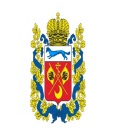 Министерство экономического развития, инвестиций, туризма и внешних связей Оренбургской областиМОНИТОРИНГО состоянии и развитииконкурентной среды на товарных рынках Оренбургской областив 2021 годуОренбург 2021СОДЕРЖАНИЕВведениеМониторинг состояния и развития конкурентной среды на товарных рынках Оренбургской области (далее – Мониторинг) подготовлен министерством экономического развития, инвестиций, туризма и внешних связей Оренбургской области в соответствии требованиями стандарта развития конкуренции в субъектах Российской Федерации, утвержденного распоряжением Правительства Российской Федерации от 17 апреля 2019 года № 768-р.Мониторинг является документом, формируемым в целях обеспечения органов государственной власти, органов местного самоуправления, юридических лиц, индивидуальных предпринимателей и граждан систематизированной аналитической информацией о состоянии конкуренции в Оренбургской области.В Мониторинге приведена информация, характеризующая:характеристику состояния конкуренции на товарных рынках, включенных в перечень товарных рынков, а также анализ факторов, ограничивающих конкуренцию;данные мониторинга наличия административных барьеров и оценки состояния конкуренции субъектами предпринимательской деятельности, а также мониторинга удовлетворенности потребителей качеством товаров, работ, услуг 
на товарных рынках Оренбургской области;информацию о результатах общественного контроля за деятельностью субъектов естественных монополий, а также об эффективности контрольно-надзорной деятельности в Оренбургской области;анализ результативности и эффективности деятельности органов исполнительной власти Оренбургской области и органов местного самоуправления по содействию развитию конкуренции, включая оценку результатов реализации мероприятий, предусмотренных планом мероприятий «дорожной картой».В Мониторинг включен анализ состояния конкурентной среды в Оренбургской области как на основе статистических и ведомственных данных, так и по результатам опросов, проведенных уполномоченным органом по содействию развития конкуренции, федеральными органами исполнительной власти и органами исполнительной власти Оренбургской области, территориальным органом Федеральной службы государственной статистики по Оренбургской области, Управлением Федеральной антимонопольной службы по Оренбургской области, Отделением по Оренбургской области Уральского главного управления Центрального банка Российской Федерации, общественными и другими организациями.В Мониторинге приведены основные итоги проводимой в Оренбургской области  конкурентной политики, проанализированы наиболее значимые изменения законодательства, представлены результаты исследования состояния конкуренции в некоторых секторах экономики и на отдельных товарных рынках Оренбургской области, рассмотрены основные проблемы их функционирования.1. Результаты ежегодного мониторинга состояния и развития конкуренции на товарных рынках Оренбургской областиВ целях оценки состояния и развития конкурентной среды на товарных рынках Оренбургской области, актуализации перечня товарных рынков для содействия развитию конкуренции, а также системных мер по развитию конкуренции уполномоченным органом совместно с органами местного самоуправления региона проведен мониторинг состояния и развития конкуренции на товарных рынках Оренбургской области  (далее – мониторинг).Информация о соглашениях с субъектами Российской Федерации, имеющих с ней общие территориальные границы, в сфере развития конкуренцииВ 2020-2021 гг. между Правительством Оренбургской области и Челябинской областью в рамках соглашения о сотрудничестве проводится работа по сохранению и расширению двусторонних связей в сфере экономической, научно-технической и культурной деятельности, по созданию соответствующих организационных, экономических, правовых и иных необходимых условий для укрепления межрегионального сотрудничества, по развитию конкуренции, по обмену опытом и информационному сотрудничеству во всех сферах социально-экономической деятельности (приложение 1). В 2021 году Правительством Оренбургской области и Правительством Республики Башкортостан заключено дополнительное соглашение к соглашению о торгово-экономическом, научно-техническом, социальном и культурном сотрудничестве о реализации мероприятий (приложение 2):- по содействию развитию конкуренции, а также по внедрению Стандарта;- по исследованию межрегиональных границ товарных рынков в рамках мониторинга состояния и развития конкуренции на товарных рынках.1.1. Результаты анализа ситуации на товарных рынках для содействия развитию конкуренции Оренбургской областиМинистерством экономического развития, инвестиций, туризма и внешних связей Оренбургской области в сентябре-ноябре 2021 года проведен анализ ситуации на товарных рынках для содействия развитию конкуренции по вопросам, разработанным в соответствии с приказом Министерства экономического развития Российской Федерации от 11 марта 2020 г. №130 «Об утверждении единой методики мониторинга состояния и развития конкуренции на товарных рынках субъекта Российской Федерации». В опросе приняли участие 1124 субъектов предпринимательской
деятельности, осуществляющих деятельность на 37 рынках товаров и услуг, определенных уполномоченным органом (33 рынка, из перечня рынков, утвержденных Стандартом, и 4 рынка, добавленных с учетов региональной специфики) и 5355 потребителя товаров, работ, услуг.Анализ ситуации на товарных рынках для содействия развитию конкуренции выполнен в отношении 37 товарных рынков, утвержденных Указом № 437-ук. АГРОПРОМЫШЛЕННЫЙ КОМПЛЕКС.Рынок вылова водных биоресурсовОбоснование выбора рынкаВысокая степень значимости для социально-экономического развития Оренбургской области:предоставление широким слоям населения качественной и доступной рыбной продукции; необходимость повышения эффективности деятельности рыбоводных организаций в части увеличения производства товарной рыбы.Анализ ситуации на товарном рынкеНа территории Оренбургской области зарегистрировано 33 субъекта малого предпринимательства, занятых в сфере добычи водных биологических ресурсов (за исключением изъятия объектов товарной аквакультуры). Все хозяйствующие субъекты, занимающиеся добычей водных биоресурсов, относятся к частной форме собственности (16 индивидуальных предпринимателей и 17 юридических лиц).Рыболовные участки на внутренних водных объектах, расположенных на территории Оренбургской области, для осуществления промышленного рыболовства предоставляются по результатам конкурсов. По состоянию на 01.01.2021 заключено 44 договора пользования рыбопромысловыми участками с 33 пользователями, 196 договоров о закреплении долей квот добычи (вылова) водных биологических ресурсов, на которые установлен общий допустимый улов, и 18 договоров пользования водными биологическими ресурсами, общий допустимый улов которых не устанавливается.Рыбохозяйственный фонд области включает в себя более 617 рек общей протяженностью около 18 тыс. километров, 252 озера общей площадью 22 тыс. гектаров, 13 крупных водохранилищ, общая площадь которых превышает 35 тыс. гектаров, более 1300 прудов, которые могут быть использованы как для рыболовства, так и для осуществления товарного и/или сельскохозяйственного рыбоводства.На территории Оренбургской области сформирован перечень рыболовных участков для осуществления промышленного рыболовства, состоящий из 64 рыболовных участков (утвержден постановлением Правительства Оренбургской области от 16.12.2020 № 1090-пп «Об утверждении перечня рыболовных участков, выделенных во внутренних водах Российской Федерации для осуществления промышленного рыболовства на территории Оренбургской области»). Факторы, ограничивающие развитие конкуренции на рынке:избыточное число посредников между рыбодобывающими и рыбоперерабатывающими хозяйствующими субъектами, а также организациями розничной торговли;сложные условия вхождения в торговые сети и взаимодействия с торговыми сетями;ограниченность платежеспособного спроса населения на товары аквакультуры.Рынок выращивания и хранения овощейОбоснование выбора рынкаВысокая степень значимости для социально-экономического развития Оренбургской области:обеспечение населения Оренбургской области сельскохозяйственной продукцией и продовольствием собственного производства;устойчивое развитие сельских территорий.Результаты мониторинга состояния и развития конкурентной среды на рынке, в том числе:недостаточное развитие рынка сбыта продукции крестьянских (фермерских) хозяйств;нехватка основных средств у крестьянских (фермерских) хозяйств, направленных на развитие и повышение производительности.Анализ ситуации на товарном рынкеВ Оренбургской области на 2021 год 28 хозяйствующих субъектов, осуществляющих хранение овощей открытого грунта, из них 100 процентов – негосударственной формы собственности. Объем продукции овощехранилищ по итогам 2020 года составил 13750 тонн.Самым крупным хозяйством по производству овощей и картофеля является Общество с ограниченной ответственностью «А7 Агро»: обрабатываемая площадь составила 469 гектаров.Среди лидеров по выращиванию овощебахчевых культур – снабженческо-сбытовой сельскохозяйственный потребительский ко-оператив «Союз», снабженческо-сбытовой сельскохозяйственный потребительский кооператив «Мечта», крестьянское (фермерское) хозяйство Пилюгина А.И., ИП глава  крестьянского (фермерского) хозяйства Михайлов С.Н.Включение указанного рынка в перечень товарных рынков для содействия развитию конкуренции обусловлено необходимостью импортозамещения и круглогодичного обеспечения населения овощами и зелеными культурами на территории Оренбургской области, выхода на новые географические рынки, создания дополнительных рабочих мест.Планируется, что мероприятия по улучшению конкурентной среды обеспечат стабильный прирост площадей открытого грунта ежегодно.Факторы, ограничивающие развитие конкуренции на рынке:большой процент изношенности мелиорируемых земель;необходимость осуществления значительных первоначальных капитальных вложений на приобретение дождевальной техники при длительных сроках окупаемости этих вложений.Рынок переработки водных биоресурсовОбоснование выбора рынкаВысокая степень значимости для социально-экономического развития Оренбургской области:предоставление широким слоям населения качественной и доступной рыбной продукции.Анализ ситуации на товарном рынкеГеографические особенности Оренбургской области связаны с отсутствием крупных водных артерий, имеющих рыбопромысло-вое значение, со значительной удаленностью от мест вылова водных биологических ресурсов и сезонностью производства прудовой рыбы.Предприятием переработки водных биоресурсов в регионе является ООО «Фишка», расположенное в пос. Энергетик Новоорского района. В 2020 году переработка водных биоресурсов составило 449,255 тонны, в результате чего произведено 252 тонны готовой продукции.Включение рынка переработки водных биоресурсов в перечень приоритетных рынков связано с тем, что переработка водных биоресурсов должна рационально и в полной мере реализовать возможности сырья: извлекать как можно больше компонентов, расширять ассортимент для большего удовлетворения спроса потребителей.Факторы, ограничивающие развитие конкуренции на рынке:ограниченность платежеспособного спроса населения на товары аквакультуры;необходимость осуществления значительных первоначальных капитальных вложений в рыбоперерабатывающее производство при длительных сроках окупаемости этих вложений;избыточное число посредников между рыбодобывающими и рыбоперерабатывающими хозяйствующими субъектами, а также организациями розничной торговли.Рынок племенного животноводстваОбоснование выбора рынкаВысокая степень значимости для социально-экономического развития Оренбургской области:обеспечение населения Оренбургской области сельскохозяйственной продукцией и продовольствием собственного производства; устойчивое развитие сельских территорий;повышение конкурентоспособности продукции животноводства и перерабатывающей промышленности, производимой в Оренбургской области, на основе инновационного развития, проведения комплексной модернизации материально-технической базы и привлечения инвестиций в сельское хозяйство Оренбургской области.Анализ ситуации на товарном рынкеПолномочия по предоставлению государственной услуги по определению видов организаций, осуществляющих деятельность в области племенного животноводства, осуществляются Министерством сельского хозяйства Российской Федерации на основании приказа Министерства сельского хозяйства Российской Федерации от 14.10.2020 № 606 «Об утверждении административного регламента Министерства сельского хозяйства Российской Федерации по предоставлению государственной услуги по определению видов организаций, осуществляющих деятельность в области племенного животноводства».По состоянию на 01.01.2021 на территории Оренбургской области действуют 5 племенных заводов (молочное скотоводство – 2, свиноводство – 3), 23 племенных репродуктора (молочное скотоводство – 11, мясное скотоводство – 8, козоводство – 1, свиноводство – 1, птицеводство – 1, коневодство – 1), 1 – генофондное хозяйство (птицеводство), 1 ипподром. Все организации негосударственной формы собственности. Поголовье племенного крупного рогатого скота молочного направления составляет 31,0 тыс. голов, поголовье мясного направления – 8,4 тыс. голов, поголовье коз – 5,4 тыс. голов, поголовье племенных свиней – 26,8 тыс. голов.Ежегодно племенными предприятиями области реализуется более 2,8 тыс. голов крупного рогатого скота, 3,5 тыс. голов свиней и около 1,0 тыс. голов коз.Доля товаров, реализованных на рынке субъектами частной формы собственности, составляет 100 процентов.Показатель развития рынка по объему реализованных на рынке товаров, работ, услуг в натуральном выражении хозяйствующими субъектами частного сектора на 01.07.2019 составил 2,8 тыс. голов племенных животных, на 01.07.2020 – более 8 тыс. голов племенных животных. Планируется, что по итогам 2021 года данный показатель составит – не менее 8,2 тыс. голов, 2022 года – не менее 8,2 тыс. голов.Факторы, ограничивающие развитие конкуренции на рынке:необходимость осуществления значительных первоначальных капитальных вложений для производства качественного племенного материала при длительных сроках окупаемости этих вложений;недостаток квалифицированных кадров, занимающихся селекционно-племенной работой, кадров, обслуживающих поголовье;проблема реализации продукции;диспаритет цен сельскохозяйственную продукцию и товары, необходимые для ее производства.Рынок семеноводстваОбоснование выбора рынкаВысокая степень значимости для социально-экономического развития Оренбургской области:обеспечение населения Оренбургской области сельскохозяйственной продукцией и продовольствием собственного производства;устойчивое развитие сельских территорий;повышение конкурентоспособности продукции семеноводства Анализ ситуации на товарном рынкеВ сфере селекции и семеноводства сельскохозяйственных культур на территории Оренбургской области по итогам 2020 года осуществляют деятельность 3 государственных учреждения: федеральное государственное бюджетное научное учреждение «Федеральный научный центр биологических систем и агротехнологий Российской академии наук», федеральное государственное бюджетное образовательное учреждение высшего образования «Оренбургский государственный аграрный университет», федеральное государственное унитарное предприятие «Советская Россия» и 43 семеноводческих хозяйства частной формы собственности, которые проводят семеноводческую работу, занимаются оригинальным и элитным семеноводством по широкому набору полевых культур, а именно озимой и яровой пшеницы, ржи, ячменя, нута, сои, проса.В 2020 году доля организаций частной формы собственности на рынке семеноводства составила 93,5 процента. В 2021 году федеральным государственным унитарным предприятием «Советская Россия» запланировано изменение формы собственности на частную.Объем реализованных на рынке товаров, работ, услуг в натуральном выражении хозяйствующими субъектами частной формы собственности по состоянию на 01.01.2021 – 27 тыс. тонн. Планируется, что по итогам 2021 года он составит – 27,2 тыс. тонн, 2022 года – 27,3 тыс. тонн.В рамках «дорожной карты» будет осуществляться субсидирование из областного бюджета части затрат на приобретение элитных семян и гибридов F1 сельскохозяйственных культур (включая оригинальные семена: маточную элиту, супер-суперэлиту, суперэлиту) согласно Государственному реестру селекционных достижений, допущенных к использованию.Факторы, ограничивающие развитие конкуренции на рынке:необходимость осуществления значительных первоначальных капитальных вложений для производства качественного сезонного материала и нового сорта/гибрида при длительных сроках окупаемости этих вложений;потребность в значительных оборотных средствах на осуществление деятельности на рынке;большой процент семенного материала низкого качества у сельскохозяйственных товаропроизводителей области.  Рынок товарной аквакультурыОбоснование выбора рынкаВысокая степень значимости для социально-экономического развития Оренбургской области:предоставление широким слоям населения качественной и доступной рыбной продукции; необходимость повышения эффективности деятельности рыбоводных организаций в части увеличения производства товарной рыбы.Анализ ситуации на товарном рынкеНа территории Оренбургской области товарной аквакультурой на промышленной основе занимаются 2 сельскохозяйственных товаропроизводителя: ООО «Ирикла-рыба» и ООО «Волна» (Новоорский район). Суммарный объем производства товарной рыбы данных предприятий составляет порядка 70 тонн в год.По состоянию на 01.01.2021 доля товаров, реализованных на рынке субъектами частной формы собственности, составляет 100 процентов.В целях дальнейшего развития рынка товарной аквакультуры необходима государственная поддержка повышения устойчивости водных биоресурсов и развития рыбохозяйственного комплекса Оренбургской области.Факторы, ограничивающие развитие конкуренции на рынке:необходимость осуществления значительных первоначальных капитальных вложений для выращивания аквакультур при длительных сроках окупаемости этих вложений;недостаток высококвалифицированных кадров;отсутствие стабильного рынка сбыта товарной рыбы в период ее массового производства.ИНФОРМАЦИОННЫЕ ТЕХНОЛОГИИРынок информационных технологийОбоснование выбора рынкапредоставление широким слоям населения качественных и доступных информационных услуг.Анализ ситуации на товарном рынкеОтрасль информационных технологий является одной из самых динамично развивающихся отраслей экономики.Рынок информационных технологий Оренбургской области складывается в основном за счет реализации продуктов и услуг, разработанных IT-компаниями других регионов Российской Федерации или за рубежом.По состоянию на 01.01.2021 IT-отрасль Оренбургской области, по данным Федеральной налоговой службы, представлена 339 юридическими лицами, из которых 137 указали в качестве основной деятельности разработку программного обеспечения, и 662 ИП, из которых 336 указали в качестве основной деятельности разработку программного обеспечения. Количество зарегистрированных новых юридических лиц  в 2018 году – 12, в 2019 году – 14, в 2020 году – 2. Количество зарегистрированных ИП в 2018 году – 80, в 2019 году – 86, в 2020 году – 60. Вместе с тем большая доля участников рынка информационных технологий находится в «теневой» экономике. 40 IT-компаний аккредитованы Министерством цифрового развития, связи и массовых коммуникаций Российской Федерации.По состоянию на 01.10.2020 доля хозяйствующих субъектов частной формы собственности составляет 99 процентов, доля сектора информационных и коммуникационных технологий (далее – ИКТ) в экономике области составляет 1,3 процента. По состоянию на 01.09.2020 численность занятых в секторе ИКТ – 8749 человек.Одной из особенностей рынка информационных технологий в Оренбургской области является тот факт, что 40 процентов юридических лиц и 50 процентов ИП в качестве основного вида деятельности указали разработку программного обеспечения.В качестве одной из мер развития отрасли предлагается рассмотреть вопрос создания на базе центра «Мой Бизнес» центра компетенций для организации поддержки предприятий IT-отрасли Оренбургской области, которая будет решать следующие задачи:организация подготовки IT-кадров в образовательных организациях;организация переподготовки специалистов IT-компаний области;оказание содействия начинающим предпринимателям в сфере IT, в том числе в рамках грантовой поддержки со стороны Министерства цифрового развития, связи и массовых коммуникаций Российской Федерации;оказание содействия IT-компаниям области в создании и продвижении на рынке собственных IT-продуктов.Факторы, ограничивающие развитие конкуренции на рынке:недостаток высококвалифицированных кадров.Рынок услуг связи, в том числе услуг по предоставлению широкополосного доступа к сети «Интернет»Обоснование выбора рынкаВысокая степень значимости для социально-экономического развития Оренбургской области:повышение эффективности государственного управления, развитие информационного общества в Оренбургской области;предоставление населению качественных услуг в электронном виде;повышение доступности для населения Оренбургской области современных услуг связи, обеспечение возможности выбора операторов, оказывающих соответствующие услуги.Анализ ситуации на товарном рынкеНа территории Оренбургской области сложился устойчивый рынок услуг связи, в том числе услуг по предоставлению широкополосного доступа к сети «Интернет». Услуги сети «Интернет» предоставляются операторами связи, имеющими соответствующие лицензии. По итогам 2020 года участниками рынка связи, в том числе услуг по предоставлению широкополосного доступа к сети «Интернет», являются 48 интернет-провайдеров.В Оренбургской области по состоянию на 01.01.2021 возможностью широкополосного доступа к сети «Интернет» обеспечены 86,1 процента от общего количества домохозяйств. Рынок услуг связи в Оренбургской области является одним из наиболее динамично развивающихся с точки зрения конкуренции рынков услуг, в особенности в городе Оренбурге и районных центрах Оренбургской области. Наиболее крупными поставщиками услуг проводной сети «Интернет» являются публичное акционерное общество «Ростелеком» (далее – ПАО «Ростелеком»), акционерное общество «Уфанет», акционерное общество «ЭР-Телеком Холдинг», акционерное общество «Радиосвязь», мобильной сотовой связи – 4 федеральных оператора: публичное акционерное общество «МегаФон», публичное акционерное общество «Мобильные ТелеСистемы», «Вымпел-коммуникации» и общество с ограниченной ответственностью «Т2 Рус Холдинг».Важнейшим фактором дальнейшего продвижения услуг связи, в том числе услуг по предоставлению широкополосного доступа к сети «Интернет» в удаленные и малочисленные населенные пункты Оренбургской области, является заинтересованность компаний связи в строительстве волоконно-оптических линий связи и продвижении услуг сотовой связи в стандарте «3G/4G». За счет федерального бюджета строятся узлы доступа в населенных пунктах, от которых возможно подключение физических лиц. Сети находятся на оперативном управлении у ПАО «Ростелеком» либо переданы ему на обслуживание. ПАО «Ростелеком» продает другим операторам каналы связи по коммерческим ценам, что негативно сказывается на подключении малых населенных пунктов к сети «Интернет». В 2021 году на федеральном уровне готовится проект нормативного правового акта по созданию единого тарифа на предоставление канала связи, что позволит малым операторам связи быстрее развивать сети связи в селах. Для обеспечения доступа к сети «Интернет» реализуется федеральный проект «Информационная инфраструктура» национальной программы «Цифровая экономика Российской Федерации» по созданию в Оренбургской области конкурентоспособной инфраструктуры передачи данных для органов государственной власти и домохозяйств, медицинских и образовательных организаций, других социально значимых объектов. Оренбургским филиалом ПАО «Ростелеком» 01.10.2021 завершены строительно-монтажные работы в рамках реализации государственного контракта по подключению социально-значимого объекта к сети Интернет. Результатами работы в 2019–2021 годах стали 1617 объектов, подключенных к сети «Интернет»:фельдшерско-акушерские пункты – 657;государственные муниципальные образовательные учреждения – 484;органы местного самоуправления – 226 шт.;пожарные посты и пожарные части федерального и регионального подчинения – 62;объекты культуры – 185;участковые пункты полиции – 2;Росгвардия (место приема граждан) – 1.Факторы, ограничивающие развитие конкуренции на рынке:неравномерное развитие телекоммуникационной инфраструктуры, диспропорции в уровне доступности к услугам сотовой связи, телефонии и широкополосного доступа к сети «Интернет» в населенных пунктах, расположенных в сельской местности Оренбургской области;сложности процедуры согласования размещения объектов связи; высокие тарифы за размещение сетей связи со стороны товариществ собственников жилья и домовых комитетов на вход и размещение линий связи в подземных кабельных коллекторах и на опорах.ЖИЛИЩНО-КОММУНАЛЬНЫЙ КОМПЛЕКСРынок выполнения работ по благоустройству городской средыОбоснование выбора рынкаВысокая степень значимости для социально-экономического развития Оренбургской области:предоставление широким слоям населения качественных и доступных услуг, направленных на создание комфортной городской среды и мест для проведения досуга;необходимость повышения эффективности деятельности организаций обусловлена потребностью качественного представления услуг сферы благоустройства, таких как содержание и уборка территорий, озеленение и ландшафтные работы, создание пешеходной инфраструктуры, благоустройство общественных территорий.Анализ ситуации на товарном рынкеПовышение качества городской среды является одной из стратегических задач развития Российской Федерации на период до 2024 года, установленных Указом Президента Российской Федерации от 7 мая 2018 года № 204 «О национальных целях и стратегических задачах развития Российской Федерации на период до 2024 года».Выполнение работ по благоустройству в Оренбургской области осуществляется в рамках федерального проекта «Формирование комфортной городской среды» (далее – Проект), обеспечивающего реализацию мероприятий по благоустройству территорий населенных пунктов, за исключением автомобильных дорог.В рамках государственной программы «Формирование комфортной городской среды в Оренбургской области», утвержденной постановлением Правительства Оренбургской области от 28.09.2017 № 696-пп:в 2018 году благоустроено 69 территорий: 39 общественных и 30 дворовых;в 2019 году благоустроено 98 территорий: 55 общественных и 43 дворовых;в 2020 году благоустроено 37 территорий: 28 общественных и 9 дворовых.В 2021 году запланировано благоустройство 49 территорий: 18 общественных и 31 дворовых.По итогам 2019 года и в 2020 году работы по благоустройству осуществляли 100 процентов организаций частной формы собственности.Факторы, ограничивающие развитие конкуренции на рынке:высокие требования к оперативности выполнения работ по благоустройству городской среды (сезонность);неудобство проведения уборочных работ на дворовых территориях вследствие сужения проезжей части и наличия припаркованных автомобилей;низкий уровень качества работ по благоустройству в связи с отсутствием установленных на законодательном уровне требований к проектированию, отсутствие проектирования либо некачественное проектирование;отсутствие возможности долгосрочного планирования развития организации (закупки специальной техники, привлечения или подготовки квалифицированных кадров) в связи с заключением муниципальных контрактов на оказание услуг по благоустройству городской среды на один год и условий неопределенности в вопросе заключения контракта на последующие годы.Рынок выполнения работ по содержанию и текущему ремонту общего имущества собственников помещений в многоквартирном домеОбоснование выбора рынкаВысокая степень значимости для социально-экономического развития Оренбургской области:обеспечение доступности жилья для всех категорий граждан, а также соответствия объема комфортного жилищного фонда потребностям населения;создание безопасной и комфортной среды обитания и жизнедеятельности человека;повышение качества услуг по управлению многоквартирными домами.Анализ ситуации на товарном рынкеПо состоянию на 01.01.2021 в Оренбургской области в жилищной сфере действуют 260 управляющих организаций, в том числе 258 – частной формы собственности (99,2 процента) и 2 – муниципальной формы собственности (0,8 процента). Созданы и работают 176 товариществ собственников жилья (далее – ТСЖ) и 25 жилищно-строительных кооператива. Увеличивается доля управляющих компаний, которые осуществляют управление многоквартирными домами и выполняют работы по содержанию и ремонту общего имущества.Характерные особенности рынка заключаются в том, что деятельность организаций, занимающихся предпринимательской деятельностью по управлению многоквартирными домами, подлежит обязательному лицензированию. Лицензирование проводится государственной жилищной инспекцией по Оренбургской области (далее – ГЖИ).Согласно требованиям законодательства Российской Федерации собственники помещений в многоквартирных домах вправе изменить способ управления многоквартирным домом. В отношении многоквартирных домов, собственниками помещений в которых не выбран способ управления домом, органами местного самоуправления назначаются временные управляющие организации и проводятся конкурсы по отбору управляющих организаций в соответствии с Жилищным кодексом Российской Федерации.Факторы, ограничивающие развитие конкуренции на рынке:низкая инициатива собственников помещений в многоквартирных домах при участии в общих собраниях собственников, обсуждении вопросов перечня предоставляемых услуг по содержанию и текущему ремонту общего имущества дома;недостаточный уровень квалификации персонала управляющих организаций;отсутствие единых стандартов управления многоквартирными домами с учетом мнения собственников;низкая инвестиционная привлекательность в сфере управления многоквартирными домами вследствие его неудовлетворительного технического состояния.Рынок теплоснабжения (производство тепловой энергии)Обоснование выбора рынкаВысокая степень значимости для социально-экономического развития Оренбургской области:предоставление населению качественных и доступных коммунальных услуг (отопление, горячее водоснабжение);надежное теплоснабжение социально-значимых объектов;необходимость повышения эффективности деятельности организаций в целях повышения энергоэффективности системы теплоснабжения (снижение потерь тепловой энергии в тепловых сетях и снижение удельного расхода топлива на выработку 1 Гкал).Анализ ситуации на товарном рынкеПо состоянию на 01.01.2021 доля субъектов частной формы собственности на рынке производства и отпуска тепловой энергии составляет 88,06 процента.Услуга по теплоснабжению не является взаимозаменяемой с другими видами услуг, так как покупатели фактически не заменяют и не готовы заменять тепловую энергию другими товарами ввиду отсутствия иного способа обеспечить выполнение функционального назначения услуги по теплоснабжению, географические границы рынка определены как границы локальных рынков в пределах территорий расположения технологической инфраструктуры (сетей) хозяйствующих субъектов, оказывавших услуги теплоснабжения.Специфика рынка теплоснабжения состоит в естественно монопольном положении поставщиков тепла. Это связано с тем, что оказание данных услуг потребителям зависит от расположения тепловых сетей теплоснабжающих или теплосетевых организаций. Потребитель приобретает и потребляет тепловую энергию только от того поставщика, к сетям которого присоединены его теплопотребляющие установки. При этом зачастую в системе теплоснабжения присутствует один источник тепловой энергии (локальные системы теплоснабжения), реже – небольшое количество источников тепловой энергии, эксплуатируемых разными хозяйствующими субъектами. Присоединение теплопотребляющих объектов к сетям  инженерно-технического обеспечения другого поставщика не всегда возможно и требует значительных расходов.Факторы, ограничивающие развитие конкуренции на рынке:высокие требования к качеству оказываемых услуг, установленные законодательством Российской Федерации;необходимость осуществления значительных первоначальных капитальных вложений в создание предприятий по производству тепловой энергии, на реконструкцию тепловых сетей для присоединения их к другому производителю тепловой энергии при длительных сроках окупаемости этих вложений;наличие объектов теплоснабжения, характеризующихся высокой степенью износа, требующих крупных инвестиций;наличие долгов предприятий сферы жилищно-коммунального хозяйства за отпущенную тепловую энергию.Рынок услуг по сбору и транспортированию твердых коммунальных отходовОбоснование выбора рынкаВысокая степень значимости для социально-экономического развития Оренбургской области:обеспечение конституционных прав граждан на благоприятную окружающую среду за счет стабилизации экологической обстановки в Оренбургской области и ее улучшения на территориях с высокими уровнями загрязнения воздуха, водных объектов и в следствии размещения отходов производства и потребления;снижение ущерба, причиняемого окружающей среде в процессе обращения с отходами производства и потребления, на территории Оренбургской области.Анализ ситуации на товарном рынкеВ соответствии со статьей 24.6. Федерального закона от 24 июня 1998 года № 89-ФЗ «Об отходах производства и потребления» сбор, транспортирование твердых коммунальных отходов (далее – ТКО) на территории субъекта Российской Федерации обеспечиваются одним или несколькими региональными операторами в соответствии с региональной программой в области обращения с отходами и территориальной схемой обращения с отходами. На территории Оренбургской области в соответствии с территориальной схемой обращения с отходами Оренбургской области (утверждена приказом министерства природных ресурсов, экологии и имущественных отношений Оренбургской области от 06.12.2019 № 606) определена одна зона действия регионального оператора. По итогам проведенного конкурсного отбора на территории области выбран региональный оператор – ООО «Природа» сроком на 10 лет. В соответствии с соглашением об организации деятельности в области обращения с ТКО региональный оператор приступил к исполнению своих обязательств с 01.01.2019. В связи с изменениями в федеральном законодательстве в части транспортирования ТКО и началом реформы обращения с ТКО на территории области снизилось количество организаций, занимающихся транспортированием ТКО. По состоянию на 01.01.2021 численность населения Оренбургской области составляет 1,94 млн. человек, охват населения вывозом ТКО составляет 90,11 процента населения Оренбургской области. Цены на услуги по транспортированию ТКО в ряде случаев должны формироваться по результатам торгов (постановление Правительства Российской Федерации от 03.11.2016 № 1133 «Об утверждении правил проведения торгов, по результатам которых формируются цены на услуги по транспортированию твердых коммунальных отходов для регионального оператора» (далее – постановление Правительства Российской Федерации от 03.11.2016 № 1133). Согласно постановлению Правительства Российской Федерации от 3 ноября 2016 года № 1133 условия проведения торгов, предусмотренные документацией об аукционе, подлежат предварительному согласованию уполномоченным органом субъекта Российской Федерации. Проведение торгов, по результатам которых формируются цены на услуги по транспортированию ТКО, в полном объеме и согласно установленным правилам, должно обеспечить развитие конкурентной среды на рынке.В соответствии с Федеральным законом от 6 октября 2003 года № 131-ФЗ «Об общих принципах организации местного самоуправления в Российской Федерации» к полномочиям органов местного самоуправления относится в том числе участие в организации деятельности по накоплению (в том числе раздельному накоплению) ТКО. Увеличение количество населенных пунктов, охваченных вывозом ТКО, способствует расширению области предоставления услуги и, как следствие, увеличению конкуренции на данном рынке. Факторы, ограничивающие развитие конкуренции на рынке:недостаточность существующей инфраструктуры для обработки, утилизации и размещения ТКО в соответствии с нормами действующего законодательства;значительные финансовые вложения для создания и внедрения системы обращения с ТКО (объекты раздельного сбора, обработки, утилизации и размещения ТКО);дефицит свободных земель, отвечающих требованиям экологической безопасности при размещении объектов по обращению с отходами.ТОПЛИВНО-ЭНЕРГЕТИЧЕСКИЙ КОМПЛЕКСРынок купли-продажи электрической энергии (мощности) на розничном рынке электрической энергии (мощности)Обоснование выбора рынкаВысокая степень значимости для социально-экономического развития Оренбургской области:–	предоставление широким слоям населения качественных и доступных услуг, направленных на обеспечение надежного электроснабжения;–	необходимость повышения эффективности деятельности организаций в части совершенствования качества предоставления услуг (повышение стандартов обслуживания потребителей, развитие сервисов дистанционного обслуживания, иное).Анализ ситуации на товарном рынкеПо состоянию на 01.01.2021 на рынке купли-продажи электрической энергии (мощности) на розничном рынке электрической энергии (мощности) на территории Оренбургской области осуществляют свою деятельность 3 гарантирующих поставщика электрической энергии и 14 энергосбытовых организаций, участвующих в формировании Сводного прогнозного баланса производства и поставок электрической энергии (мощности) по Оренбургской области. Форма собственности указанных организаций является частной. Таким образом, доля хозяйствующих субъектов частной формы собственности, осуществляющих куплю-продажу электрической энергии, составляет 100 процентов, что подтверждает конкурентную насыщенность рынка.Характерными особенностями розничного рынка купли-продажи электрической энергии (мощности) является то, что продажу электроэнергии конечным потребителям осуществляют гарантирующие поставщики электроэнергии и энергосбытовые организации. Отличительной особенностью деятельности гарантирующих поставщиков является обязанность заключить договор энергоснабжения (купли-продажи электрической энергии (мощности) с любым обратившимся к нему потребителем, энергопринимающие устройства которого находятся в зоне деятельности гарантирующего поставщика.Наблюдается тенденция развития конкуренции на розничном рынке электрической энергии, выразившаяся в появлении независимых энергосбытовых компаний, продающих покупаемую ими на оптовом рынке электроэнергию на розничном рынке наряду с гарантирующими поставщиками.Факторы, ограничивающие развитие конкуренции на рынке:доминирующее положение гарантирующего поставщика;несвоевременная оплата потребителями покупаемой электроэнергии.Рынок производства электрической энергии (мощности) на розничном рынке электрической энергии (мощности), включая производство электрической энергии (мощности) в режиме когенерацииОбоснование выбора рынкаВысокая степень значимости для социально-экономического развития Оренбургской области:предоставление широким слоям населения качественных и доступных услуг, направленных на обеспечение надёжного электроснабжения;необходимость повышения эффективности деятельности организаций направленной на осуществление мероприятий по модернизации и замене морально и физически устаревшего оборудования. Анализ ситуации на товарном рынкеПравовые основы функционирования розничных рынков электрической энергии установлены Основными положениями, утвержденными постановлением Правительства Российской Федерации от 04.05.2012 № 442.Субъектами розничных рынков являются:потребители;исполнители коммунальной услуги;гарантирующие поставщики;энергосбытовые, энергоснабжающие организации;производители электрической энергии (мощности) на розничных рынках;сетевые организации;субъекты оперативно-диспетчерского управления в электроэнергетике, осуществляющие оперативно-диспетчерское управление на розничных рынках (системный оператор и субъекты оперативно-диспетчерского управления в технологически изолированных территориальных электроэнергетических системах).Производитель электрической энергии (мощности) на розничном рынке – собственник или иной законный владелец объекта по производству электрической энергии (мощности), который входит в Единую энергетическую систему России, в отношении которого на оптовом рынке электрической энергии и мощности (далее – оптовый рынок) не зарегистрированы группы точек поставки и установленная генерирующая мощность которого составляет менее 25 мегаватт (далее – МВт) или равна либо превышает 25 МВт, а также собственник или иной законный владелец объекта по производству электрической энергии (мощности) в технологически изолированных территориальных электроэнергетических системах и на территориях, технологически не связанных с Единой энергетической системой России и технологически изолированными территориальными электроэнергетическими системами.На производителя электрической энергии (мощности) на розничном рынке не распространяется требование законодательства Российской Федерации об электроэнергетике о реализации производимой электрической энергии (мощности) только на оптовом рынке.Нераспространение требования законодательства Российской Федерации об электроэнергетике о реализации производимой электрической энергии (мощности) только на оптовом рынке подтверждается Правилами оптового рынка электрической энергии и мощности, утвержденными постановлением Правительства Российской Федерации от 27.12.2010 № 1172 «Об утверждении Правил оптового рынка электрической энергии и мощности и о внесении изменений в некоторые акты Правительства Российской Федерации по вопросам организации функционирования оптового рынка электрической энергии и мощности».Основные функции:выработка электрической энергии и выдача ее в сеть;продажа выработанной электроэнергии гарантирующим поставщикам, энергосбытовым компаниям, конечным потребителям и сетевым организациям.Стандарты раскрытия информации субъектами оптового и розничного рынков электрической энергии утверждены постановлением Правительства Российской Федерации от 21.01.2004 № 24 «Об утверждении стандартов раскрытия информации субъектами оптового и розничных рынков электрической энергии».По состоянию на 1 января 2021 года на рынке производства электрической энергии (мощности) на розничном рынке электрической энергии (мощности) на территории Оренбургской области осуществляет свою деятельность одна организация, производящая электрическую энергию на основе использования возобновляемых источников энергии. Таким образом, доля хозяйствующих субъектов частной формы собственности, осуществляющих производство электрической энергии (мощности) на розничном рынке электрической энергии (мощности), включая производство электрической энергии (мощности) в режиме когенерации, составляет 100 процентов. В соответствии с Федеральным законом от 26 марта 2003 года № 35-ФЗ «Об электроэнергетике» производители электрической энергии (мощности) продают электроэнергию (мощность) на розничном рынке только в том случае, если установленная генерирующая мощность объекта по производству электрической энергии (мощности) составляет менее 25 МВт, при этом продажа электрической энергии (мощности), произведенной на принадлежащих производителю электрической энергии (мощности) на праве собственности или ином законном основании квалифицированных генерирующих объектах, функционирующих на основе использования возобновляемых источников энергии или торфа, осуществляется только сетевым организациям в целях компенсации потерь электрической энергии в электрических сетях.Факторы, ограничивающие развитие конкуренции на рынке:необходимость осуществления значительных первоначальных капитальных вложений в создание предприятий по производству электрической энергии, при длительных сроках окупаемости этих вложений;длительная процедура получения квалификации генерирующими объектами, функционирующими на основе использования возобновляемых источников энергии;износ основных средств, оборудования и объектов инфраструктуры.Рынок поставки сжиженного газа в баллонахОбоснование выбора рынкаВысокая степень значимости для социально-экономического развития Оренбургской области:предоставление широким слоям населения качественных и доступных услуг, направленных на обеспечение сжижженого газа в балонах;необходимость повышения эффективности деятельности организаций направленной на осуществление мероприятий по модернизации и замене морально и физически устаревшего оборудования. Анализ ситуации на товарном рынкеРеализация населению сжиженного углеводородного газа для бытовых нужд по регулируемой цене осуществляется уполномоченными газораспределительными организациями.По состоянию на 01.01.2021 в Оренбургской области уровень газификации населения природным газом составил 
96,96 процента, в том числе сжиженным газом – 0,04 процента.Доля организаций частной формы собственности на рынке поставки сжиженного газа в баллонах составляет 100 процентов.Доля выручки организаций частной формы собственности в общем объеме выручки всех хозяйствующих субъектов на рынке поставки сжиженного газа в баллонах составляет 100 процентов.В целях возмещения выпадающих доходов в связи с реализацией населению сжиженного углеводородного газа по регулируемой цене уполномоченным газораспределительным организациям предоставляется субсидия из областного бюджета. Факторы, ограничивающие развитие конкуренции на рынке, отсутствуют.Рынок нефтепродуктовОбоснование выбора рынкапредоставление широким слоям населения качественных и доступных услуг на рынке нефтепродуктов; необходимость повышения эффективности деятельности организаций в сфере розничной торговли нефтепродуктами.Анализ ситуации на товарном рынкеСостояние конкурентной среды на рынке розничной продажи нефтепродуктов Оренбургской области характеризуется наличием исключительно организаций частной формы собственности.По данным Территориального органа Федеральной службы государственной статистики по Оренбургской области, по состоянию на 01.01.2021 на территории Оренбургской области розничную продажу автомобильного бензина и дизельного топлива через автозаправочные станции (далее – АЗС) осуществляют порядка 110 хозяйствующих субъектов частной формы собственности, По состоянию на 01.01.2021 всего на территории Оренбургской области функционирует порядка 413 АЗС (в том числе 36 многотопливных заправочных станций). Наибольшая концентрация АЗС наблюдается вблизи расположения крупных населенных пунктов и трасс федерального значения.По информации Оренбургского УФАС России, с учетом значений коэффициентов рыночной концентрации и существующих барьеров входа розничный рынок дизельного топлива относится к товарным рынкам с неразвитой конкуренцией.Факторы, ограничивающие развитие конкуренции на рынке:необходимость осуществления значительных первоначальных капитальных вложений в создание АЗС или аренды, низкий уровень рентабельности и длительный срок окупаемости затрат;удаленность от дорог общего пользования федерального значения.СФЕРА ТРАНСПОРТАРынок оказания услуг по перевозке пассажиров автомобильным транспортом по муниципальным маршрутам регулярных перевозокОбоснование выбора рынкаВысокая степень значимости для социально-экономического развития Оренбургской области:развитие современной и эффективной транспортной системы Оренбургской области, обеспечивающей комфортные условия жизнедеятельности населения, ускорение товародвижения;развитие рынка услуг по перевозке пассажиров автомобильным транспортом перевозчиками негосударственных форм собственности;повышение уровня доступности транспортных услуг для населения.Анализ ситуации на товарном рынкеТранспортное обслуживание пассажиров в Оренбургской области осуществляется на территории всех 42 муниципальных образований – 13 городских округов (в том числе закрытое административно-территориальное образование (ЗАТО), 29 муниципальных районов. Маршрутная сеть Оренбургской области на 01.01.2021 насчитывает 523 муниципальных маршрута регулярных перевозок, в том числе 207 городских маршрутов и 316 внутрирайонных маршрутов.На территории Оренбургской области действуют 179 перевозчиков, в том числе 168 негосударственных (немуниципальных) перевозчиков. Доля услуг (работ) по перевозке пассажиров автомобильным транспортом по муниципальным маршрутам регулярных перевозок, оказанных (выполненных) организациями частной формы собственности, по итогам 2020 года составила 83 процента.Согласно мониторингу конкурентной среды на рынке подавляющее большинство пользователей услуг коммерческого наземного транспорта (74,5 процента) удовлетворены имеющейся у них возможностью выбора. К ключевым критериям выбора перевозчика относятся частота рейсов (71,0 процента), стоимость услуги (62,0 процента), состояние транспортного средства (52,0 процента) и качество работы водителей (46,0 процента).В Оренбургской области реализуется государственная программа Оренбургской области «Развитие транспортной системы на 2019–2024 годы», которой предусмотрено решение задач по повышению уровня качества и доступности транспортных услуг для населения.Факторы, ограничивающие развитие конкуренции на рынке:необходимость осуществления значительных первоначальных капитальных вложений в приобретение необходимого транспорта (автобусов) и организацию обслуживания автобусного парка при длительных сроках окупаемости этих вложений;рост числа административных барьеров, затрудняющих ведение бизнеса на рынке пассажирских перевозок;недобросовестная конкуренция, связанная с деятельностью перевозчиков с нарушением действующего законодательства в сфере перевозок пассажиров;отставание темпов развития транспортной инфраструктуры от темпов социально-экономического развития Оренбургской области.Рынок оказания услуг по перевозке пассажиров автомобильным транспортом по межмуниципальным маршрутам регулярных перевозокОбоснование выбора рынкаВысокая степень значимости для социально-экономического развития Оренбургской области:развитие современной и эффективной транспортной системы Оренбургской области, обеспечивающей комфортные условия жизнедеятельности населения, ускорение товародвижения;развитие рынка услуг по перевозке пассажиров автомобильным транспортом перевозчиками негосударственных форм собственности;повышение уровня доступности транспортных услуг для населения.Анализ ситуации на товарном рынкеМаршрутная сеть Оренбургской области на 01.01.2021 насчитывает 143 межмуниципальных маршрута регулярных перевозок. Межмуниципальные автобусные маршруты соединяют областной центр со всеми городами и районными центрами области.Стоимость проезда по межмуниципальным маршрутам регулярных перевозок пригородного сообщения перевозчиком устанавливается самостоятельно (нерегулируемый тариф).На межмуниципальных маршрутах регулярных перевозок деятельность по перевозке пассажиров осуществляют 83 перевозчика, в том числе 82 негосударственных (немуниципальных) перевозчика (99 процентов).Особенностью рынка услуг по перевозке пассажиров автомобильным транспортом по межмуниципальным маршрутам является абсолютное преобладание в общем числе перевозчиков хозяйствующих субъектов частной формы собственности.В Оренбургской области реализуется государственная программа «Развитие транспортной системы Оренбургской области», утвержденная постановлением Правительства Оренбургской области от 29.12.2018 № 916-пп.Данной государственной программой предусмотрено решение задач по повышению уровня качества и доступности транспортных услуг для населения: оптимизация маршрутной сети, обновление подвижного состава, внедрение безналичной оплаты проезда, субсидирование перевозок отдельных категорий граждан.Постановлением Правительства Оренбургской области от 06.02.2017 № 63-п утверждено положение о порядке и условиях проведения открытого конкурса на право получения свидетельств об осуществлении перевозок по одному или нескольким межмуниципальным маршрутам регулярных перевозок пассажиров и багажа автомобильным транспортом на территории Оренбургской области.Факторы, ограничивающие развитие конкуренции на рынке:необходимость осуществления значительных первоначальных капитальных вложений в приобретение необходимого транспорта (автобусов) и организацию обслуживания автобусного парка при длительных сроках окупаемости этих вложений;рост числа административных барьеров, затрудняющих ведение бизнеса на рынке пассажирских перевозок;недостаточная частота движения и недостаточность инфраструктуры, обеспечивающей интермодальность пассажирских перевозок;недобросовестная конкуренция, связанная с деятельностью перевозчиков с нарушением законодательства Российской Федерации в сфере перевозок пассажиров;отставание темпов развития транспортной инфраструктуры от темпов социально-экономического развития Оренбургской области.Рынок оказания услуг по перевозке пассажиров и багажа легковым такси на территории Оренбургской областиОбоснование выбора рынкаВысокая степень значимости для социально-экономического развития Оренбургской области:развитие современной и эффективной транспортной системы Оренбургской области, обеспечивающей комфортные условия жизнедеятельности населения, ускорение товародвижения;развитие рынка услуг по перевозке пассажиров и багажа перевозчиками негосударственных форм собственности;повышение уровня доступности транспортных услуг для населения.Анализ ситуации на товарном рынкеДеятельность по перевозке пассажиров и багажа легковым такси на территории Оренбургской области осуществляется при условии получения юридическим лицом или ИП разрешения на осуществление деятельности по перевозке пассажиров и багажа легковым такси (далее – разрешение).Правительство Оренбургской области устанавливает форму разрешения, срок его действия, порядок подачи заявления о его выдаче, порядок выдачи и переоформления разрешений, порядок определения платы за выдачу разрешения, дубликата разрешения и порядок ведения реестра выданных разрешений. Ведется реестр выданных разрешений, который размещен на официальном сайте министерства строительства, жилищно-коммунального, дорожного хозяйства и транспорта Оренбургской области в сети «Интернет» и находится в открытом доступе.По состоянию на 01.01.2021 количество действующих перевозчиков легкового такси в Оренбургской области – 340 (ИП – 290, юридические лица – 50), количество транспорта, имеющего разрешение – 4311 единиц. По итогам 2020 года выдано ИП и юридическим лицам 655 разрешения. Размер платы за выдачу разрешения составляет 1 500 рублей, при его получении в электронном виде – 1 200 рублей.Объем поступлений в доход бюджета области за выдачу разрешений по итогам 2020 года составил 867,7 тыс. рублей.В 2020 году доля частных перевозчиков легкового такси оценивается в 100 процентов.Развитие на рынке услуг легкового такси получили агрегаторы такси, позволяющие водителям оперативно получать заказы. В данной сфере на текущий момент отсутствуют организации, которые бы занимали явное доминирующее положение, однако у ряда компаний присутствуют признаки доминирования. Благодаря агрегаторам такси значительно выросла оперативность подачи машины: ожидание снизилось с 10 до 4–5 минут. В соответствии с постановлением Правительства Оренбургской области от 17 октября 2011 года № 1007-п «О порядке выдачи, переоформления и ведения реестра разрешений на осуществление деятельности по перевозке пассажиров и багажа легковым такси на территории Оренбургской области», на основании разработанной нормативной базы предоставляется государственная услуга по выдаче и переоформлению разрешений через региональный портал государственных и муниципальных услуг и многофункциональный центр предоставления государственных и муниципальных услуг. Факторы, ограничивающие развитие конкуренции на рынке:ограничение конкуренции вследствие неравного доступа перевозчиков такси к отдельным территориям с высоким пассажиропотоком (аэропорты, вокзалы);недобросовестная конкуренция, связанная с деятельностью перевозчиков с нарушением законодательства Российской Федерации в сфере перевозок пассажиров.Рынок оказания услуг по ремонту автотранспортных средствОбоснование выбора рынкаВысокая степень значимости для социально-экономического развития Оренбургской области:предоставление широким слоям населения качественных и доступных услуг по ремонту автотранспортных средств;необходимость повышения эффективности деятельности организаций в сфере оказания услуг по ремонту автотранспортных средств.Анализ ситуации на товарном рынкеПо данным Территориального органа Федеральной службы государственной статистики по Оренбургской области по состоянию на 01.01.2021 на территории Оренбургской области осуществляют деятельность более 200 хозяйствующих субъектов, заявивших при регистрации деятельность, соответствующую подклассу 45.2 «Техническое обслуживание и ремонт автотранспортных средств» раздела G Общероссийского классификатора видов экономической деятельности (ОК 029-2014 (КДЕС Ред. 2), утвержденного Приказом Росстандарта от 31.01.2014 № 14-ст) (далее – ОКВЭД2). Из них 2 государственных учреждения: МКУ «Хозяйственный отдел администрации муниципального образования Октябрьский район» и МКУ «Хозяйственный отдел администрации района» пос. Новосергиевка Новосергиевского района). Доля организаций частной формы собственности в сфере оказания услуг по ремонту автотранспортных средств – 99 процентов.Факторы, ограничивающие развитие конкуренции на рынке:высокая дифференциация по уровню обеспеченности услугами организаций по техническому обслуживанию и ремонту автотранспортных средств сельского и городского населения Оренбургской области.СФЕРА ЗДРАВООХРАНЕНИЯРынок услуг розничной торговли лекарственными препаратами, медицинскими изделиями и сопутствующими товарамиОбоснование выбора рынкаВысокая степень значимости для социально-экономического развития Оренбургской области:предоставление широким слоям населения качественных и доступных услуг, направленных на удовлетворение его потребности;необходимость повышения эффективности деятельности организаций фармацевтических организаций.Анализ ситуации на товарном рынкеВ Оренбургской области розничная торговля лекарственными препаратами осуществляется аптечными организациями различных форм собственности и ИП, имеющими лицензию на фармацевтическую деятельность. По состоянию на 01.01.2021 Оренбургский рынок фармацевтических услуг представлен 962 объектами, осуществляющими розничную торговлю лекарственными препаратами для медицинского применения, в том числе 687 аптеками, 275 аптечными пунктами. В населенных пунктах, где нет аптечных организаций, розничная продажа лекарственных препаратов осуществляется через 913 фельдшерско-акушерских пунктов и 100 врачебных амбулаторий. Из 962 аптечных организаций: 142 государственные, 820 частных организаций и ИП.Ситуация с доступностью лекарственных препаратов для населения Оренбургской области в настоящее время развивается благоприятно, что связано с ежегодным увеличением количества аптечных организаций и, соответственно, уменьшением количества человек, обслуживаемых одной аптечной организацией (с 2937 в 2010 году до 2084 в 2020 году). Проводятся мероприятия по снижению «административных барьеров» в рамках предоставления государственных услуг по лицензированию медицинской, фармацевтической деятельности, деятельности, связанной с оборотом наркотических средств и психотропных веществ:предоставлена возможность подачи документов в электронном виде через региональный портал государственных услуг. На портале соискатель лицензии имеет возможность также проследить все этапы лицензирования, ознакомиться с результатами проверки, получить сведения о лицензии или уведомление об отказе в предоставлении лицензии;обеспечена возможность лицензиатам проследить этапы лицензирования также через официальный сайт министерства здравоохранения Оренбургской области в случае подачи документов лично или почтой. По желанию лицензиатов результаты проверок и лицензия высылаются ему почтой с уведомлением;в рамках лицензирования министерством здравоохранения Оренбургской области осуществляется межведомственное электронное взаимодействие с территориальными управлениями Федеральной налоговой службы, Федеральной службы по надзору в сфере защиты прав потребителей и благополучия человека, Федеральной службы государственной регистрации, кадастра и картографии, Федерального казначейства, позволяющее не запрашивать ряд документов у соискателей лицензий;с 01.01.2021 осуществлен переход на реестровую модель лицензирования видов деятельности, входящих в сферу действия Федерального закона от 4 мая 2011 года № 99-ФЗ «О лицензировании отдельных видов деятельности», предполагающий отказ от предоставления лицензий в бумажном виде в пользу внесения записи о предоставлении лицензии в реестр лицензий;в 2020 году правовыми актами Российской Федерации разрешена продажа лекарственных препаратов дистанционным способом.Факторы, ограничивающие развитие конкуренции на рынке:ограниченность платежеспособного спроса населения, особенно в отдаленных и труднодоступных населенных пунктах муниципальных образований Оренбургской области; государственное регулирование ассортимента продукции, ценовой политики, предельных размеров розничных надбавок к фактическим отпускным ценам, установленным производителями лекарственных препаратов, на лекарственные препараты, включенные в перечень жизненно необходимых и важнейших лекарственных препаратов;дефицит квалифицированных кадров в фармацевтических организациях, преимущественно в сельской местности.РИТУАЛЬНЫЕ УСЛУГИРынок ритуальных услугОбоснование выбора рынкаВысокая степень значимости для социально-экономического развития Оренбургской области:реализация государственных гарантий о праве каждого человека после его смерти на погребение с учетом его волеизъявления, предоставление на безвозмездной основе участка земли для погребения тела (останков) или праха в соответствии с законодательством Российской Федерации и Оренбургской области в сфере погребения и похоронного дела;обеспечение ценовой доступности оказываемых ритуальных услуг для всех категорий населения Оренбургской области, в том числе оказание услуг по погребению на безвозмездной основе (гарантированный перечень услуг по погребению);повышение качества предоставляемых ритуальных услуг.Анализ ситуации на товарном рынкеНа территории Оренбургской области принципы правового регулирования отношений, связанных с погребением умерших (погибших), и систему организации похоронного дела и мест погребения в Оренбургской области определяет Закон Оренбургской области от 6 сентября 2004 года № 1421/223-III-ОЗ «О погребении и похоронном деле на территории Оренбургской области» (далее – Закон). В соответствии с Законом организация похоронного дела в Оренбургской области осуществляется органами местного самоуправления путем создания специализированных служб по вопросам похоронного дела. Правовыми актами органов местного самоуправления определяются организация ритуальных услуг, правила содержания кладбищ, а также устанавливается перечень ритуальных услуг, предоставляемых физическими и юридическими лицами различных форм собственности.Специализированные службы по вопросам похоронного дела обеспечивают в соответствии с законодательством Российской Федерации формирование и сохранность архивного фонда документов по приему и исполнению заказов на услуги по погребению.По состоянию на 01.01.2021, по данным Единого реестра субъектов малого и среднего предпринимательства, на территории Оренбургской области осуществляет деятельность 174 хозяйствующих субъекта, заявивших при регистрации деятельность, соответствующую виду 96.03 «Организация похорон и предоставление связанных с ними услуг» ОКВЭД2. По данным, предоставленным муниципальными образованиями Оренбургской области, на территории региона действуют 7 муниципальных унитарных предприятий, предоставляющих услуги по организации похорон и связанные с ними услуги.Факторы, ограничивающие развитие конкуренции на рынке:наличие недобросовестной конкуренции со стороны участников рынка; закрытость и непрозрачность процедур предоставления мест захоронения;непрозрачность информации о стоимости ритуальных услуг.СТРОИТЕЛЬСТВОРынок архитектурно-строительного проектированияОбоснование выбора рынкаВысокая степень значимости для социально-экономического развития Оренбургской области:предоставление широким слоям населения качественных и доступных услуг архитектурно-строительного проектирования.Анализ ситуации на товарном рынкеДоля организаций частной формы собственности на рынке архитектурно-строительного проектирования составляет 100 процентов.Доля выручки организаций частной формы собственности в общем объеме выручки всех хозяйствующих субъектов на рынке архитектурно-строительного проектирования составляет 100 процентов.Архитектурно-проектный комплекс обеспечивает потребность объектов капитального строительства, реконструкции в проектных работах.В соответствии с частью 4.2 статьи 49 Градостроительного кодекса Российской Федерации государственная экспертиза проектной документации иных объектов капитального строительства и государственная экспертиза результатов инженерных изысканий, выполняемых для подготовки такой проектной документации, проводятся органом исполнительной власти субъекта Российской Федерации или подведомственным ему государственным (бюджетным или автономным) учреждением по месту нахождению земельного участка, на котором планируется осуществлять строительство, реконструкцию объекта капитального строительства. В соответствии с Гражданским кодексом Российской Федерации, Градостроительным кодексом Российской Федерации, в соответствии с указом Губернатора Оренбургской области от 2 апреля 2007 года № 35-ук «О создании государственного учреждения «Государственная экспертиза проектов документов территориального планирования, проектной документации и результатов инженерных изысканий Оренбургской области», постановлением Правительства Оренбургской области от 26 мая 2009 года № 233-п «О создании государственного автономного учреждения «Государственная экспертиза проектов документов территориального планирования, проектной документации и результатов инженерных изысканий Оренбургской области» создано государственное автономное учреждение «Государственная экспертиза проектной документации и результатов инженерных изысканий Оренбургской области» (далее – ГАУ «Государственная экспертиза проектной документации и результатов инженерных изысканий Оренбургской области») в целях реализации полномочий по проведению государственной экспертизы проектной документации, государственной экспертизы результатов инженерных изысканий.Информация об организации, порядке проведения экспертизы проектной документации и результатов инженерных изысканий, а также о предварительном расчете стоимости работ размещена на официальном сайте министерства строительства, жилищно-коммунального, дорожного хозяйства и транспорта Оренбургской области в сети «Интернет».Факторы, ограничивающие развитие конкуренции на рынке:недостаток высококвалифицированных кадров;низкое качество инженерных изысканий и архитектурно-строительного проектирования;отсутствие технического обеспечения для проектирования с применением технологии информационного моделирования объекта (Building Information Modeling проектирование).Рынок дорожной деятельности (за исключением проектирования)Обоснование выбора рынкаВысокая степень значимости для социально-экономического развития Оренбургской области:–	предоставление качественных услуг на рынке дорожной деятельности, направленных на повышение безопасности населения Оренбургской области;–	необходимость повышения эффективности деятельности организаций частной формы собственности для обеспечения непрерывного развития конкурентной среды рынка дорожной деятельности;–	развитие сети автомобильных дорог на территории Оренбургской области, в целях повышения транспортной доступности объектов региона и его привлекательности.Анализ ситуации на товарном рынкеДорожное хозяйство является одним из основных элементов градостроительной системы Оренбургской области.Конкуренция на рынке проявляется во время проведения торгов на выполнение проектных работ, работ по строительству, реконструкции, капитальному ремонту и ремонту автомобильных дорог и искусственных сооружений на них. По состоянию на 01.01.2021 на территории Оренбургской области в сфере дорожного хозяйства осуществляют деятельность 52 организации, из них 50 – негосударственной формы собственности (доля организаций негосударственной формы собственности – 96,2 процента). Доля (объем) выручки негосударственных хозяйствующих субъектов в общей величине стоимостного оборота рынка составляет 28,7 процента. Факторы, ограничивающие развитие конкуренции на рынке:необходимость осуществления значительных первоначальных капитальных вложений при длительных сроках окупаемости этих вложений;потребность в значительных оборотных средствах на осуществление деятельности на рынке;наличие доли несостоявшихся конкурсных процедур вследствие укрупнения лотов на выполнение дорожных работ.Рынок жилищного строительстваОбоснование выбора рынкаВысокая степень значимости для социально-экономического развития Оренбургской области:–	необходимость развития конкуренции на рынке жилищного строительства с целью удовлетворения спроса населения в качественном и соответствующим потребностям населения жилье.Анализ ситуации на товарном рынкеВ 2020 году организациями всех форм собственности построено 12191 квартира общей площадью 967,2 тыс. кв. метров, что составило 97,4 процента к уровню 2019 года. Индивидуальными застройщиками построено 526,8 тыс. кв. метров (116,9 процента к уровню 2019 года), или 54,5 процента от общего объема жилья, введенного в 2020 году.По состоянию на 01.01.2021 на территории Оренбургской области жилищное строительство многоквартирного жилья осуществляют 82 застройщика, которыми в 2020 году введено в эксплуатацию 440,4 тыс. кв. метров жилья, что составило 45,5 процента от общего объема ввода жилья.Доля введенных в эксплуатацию многоквартирных домов субъектами частной формы собственности составляет 95,0 процента.Факторы, ограничивающие развитие конкуренции на рынке:рост цен на рынке строительных материалов, в том числе металлопроката;нехватка иностранной рабочей силы.Рынок кадастровых и землеустроительных работОбоснование выбора рынкаВысокая степень значимости для социально-экономического развития Оренбургской области:предоставление широким слоям населения качественных и доступных услуг, направленных на вовлечение в налоговый оборот объектов недвижимости;необходимость повышения эффективности деятельности организаций с целью повышения качества оказания услуг по кадастровому учету и регистрации прав.Анализ ситуации на товарном рынкеПо состоянию на 01.01.2021 в Оренбургской области насчитывается 49 кадастровых районов, 30520 кадастровых кварталов. Общее количество земельных участков, учтенных в Едином государственном реестре недвижимости (далее – ЕГРН) с описанием местоположения границ – 647909. Также в ЕГРН содержатся данные о зонах с особыми условиями использования территорий – 25373; зданиях – 83422; сооружениях – 24999; объектах незавершенного строительства – 2536.Деятельность кадастрового инженера регламентируется главой 4 Федерального закона от 24 июля 2007 года № 221-ФЗ «О кадастровой деятельности». На рынке кадастровых и землеустроительных работ Оренбургской области сложился следующий состав хозяйствующих субъектов, основным видом экономической деятельности которых является проведение кадастровых работ, землеустройства: преобладают частные юридические лица, имеется малозначительное количество организаций, не относящихся к частной форме собственности.По состоянию на 01.01.2021 согласно реестру лицензий на осуществление геодезической и картографической деятельности, размещенному на официальном сайте Росреестра, насчитывается 27 организаций, получивших соответствующую лицензию, из которых 25 организаций частной формы собственности. Доля организаций частной формы собственности на рынке кадастровых и землеустроительных работ составляет более 92 процентов.На рынке также имеются организации муниципальной и государственной формы собственности, которые могут осуществлять кадастровые и землеустроительные работы, при этом данный вид деятельности не относится к основным видам экономической деятельности. Например, муниципальное унитарное предприятие Оренбургского района Оренбургской области «Застройщик», муниципальное унитарное предприятие Первомайского района Оренбургской области «Проектно-архитектурно-планировочное бюро», муниципальное казенное учреждение г. Оренбурга «Городской центр градостроительства».Основными заказчиками кадастровых и землеустроительных работ на рынке являются физические и юридические лица, органы государственной власти и органы местного самоуправления.Цены на рынке формируются на основе рыночных механизмов. При этом предельные максимальные цены кадастровых работ в отношении земельных участков, предназначенных для ведения личного подсобного, дачного хозяйства, огородничества, садоводства, индивидуального гаражного или индивидуального жилищного строительства могут устанавливаться субъектами Российской Федерации. Правительством Оренбургской области установлены предельные максимальные цены кадастровых работ в отношении указанных земельных участков, которые распространяются на юридических лиц и ИП, осуществляющих на территории Оренбургской области кадастровые работы.Факторы, ограничивающие развитие конкуренции на рынке:отсутствие нормативного закрепления обязанности публичных правообладателей регистрировать свои права на объекты недвижимости;высокая стоимость кадастровых работ, технической инвентаризации.Рынок строительства объектов капитального строительства (за исключением жилищного и дорожного строительства)Обоснование выбора рынкаВысокая степень значимости для социально-экономического развития Оренбургской области:предоставление широким слоям населения качественных и доступных услуг, направленных на оптимизацию процедур получения исходно-разрешительной документации;необходимость повышения эффективности деятельности организаций, в целях сокращения срока получения исходно-разрешительной документации;привлечение инвестиций.Анализ ситуации на товарном рынкеПо состоянию на 01.01.2021 доля организаций частной формы собственности на рынке строительства объектов капитального строительства (за исключением жилищного и дорожного строительства) составляет 100 процентов. Доля выручки организаций частной формы собственности в общем объеме выручки всех хозяйствующих субъектов на рынке строительства объектов капитального строительства (за исключением жилищного и дорожного строительства) составляет 100 процентов.На основании приказа министерства цифрового развития Оренбургской области от 29.04.2021 № 103-пр «О вводе в эксплуатацию государственной информационной системы обеспечения градостроительной деятельности Оренбургской области» введена в эксплуатацию государственная информационная система обеспечения градостроительной деятельности (далее – ГИСОГД).Факторы, ограничивающие развитие конкуренции на рынке:низкая инвестиционная привлекательность объектов капитального строительства;непрозрачность системы ценообразования в области капитального строительства;сложность и высокие затраты на получение разрешения на строительство.СОЦИАЛЬНЫЕ УСЛУГИРынок социальных услугОбоснование выбора рынкаВысокая степень значимости для социально-экономического развития Оренбургской области:создание прозрачной и конкурентной среды в сфере социального обслуживания;создание эффективной системы государственной поддержки социально ориентированным некоммерческим организациям на основании конкурсного отбора;увеличение объемов социальных услуг, оказываемых негосударственными организациями.Анализ ситуации на товарном рынкеВ целях обеспечения развития конкуренции в сфере социального обслуживания граждан в Оренбургской области (в соответствии с Федеральным законом от 28 декабря 2013 года № 442-ФЗ «Об основах социального обслуживания граждан в Российской Федерации») приняты следующие правовые акты:указ Губернатора Оренбургской области от 29.07.2016 № 392-ук «Об образовании координационного совета по обеспечению поэтапного доступа социально ориентированных некоммерческих организаций, осуществляющих деятельность в социальной сфере, к бюджетным средствам, выделяемым на предоставление социальных услуг населению»;указ Губернатора Оренбургской области от 19.08.2016 № 461-ук «Об утверждении комплексного плана мероприятий Оренбургской области по обеспечению поэтапного доступа социально ориентированных некоммерческих организаций, осуществляющих деятельность в социальной сфере, к бюджетным средствам, выделяемым на предоставление социальных услуг населению»;постановление Правительства Оренбургской области от 31.10.2014 № 829-п «Об утверждении порядка выплаты поставщику или поставщикам социальных услуг компенсации, если гражданин получает социальные услуги, предусмотренные индивидуальной программой, у поставщика или поставщиков социальных услуг, включенных в реестр поставщиков социальных услуг Оренбургской области, но не участвующих в выполнении государственного задания (заказа)»;постановление Правительства Оренбургской области от 31.03.2017 № 226-п «Об утверждении порядка предоставления субсидии из областного бюджета некоммерческим организациям на оказание государственных услуг в сфере социального обслуживания населения»;приказ министерства социального развития Оренбургской области от 24.08.2020 № 414 «Об утверждении форм документов, представляемых поставщиком социальных услуг, для получения субсидии (выплаты компенсации) с целью возмещения части затрат, связанных с оказанием социальных услуг»;приказ министерства социального развития Оренбургской области от 10.02.2020 № 70 «Об утверждении положения о порядке формирования и ведения реестра поставщиков социальных услуг Оренбургской области».В Оренбургской области сформирована сеть организаций социального обслуживания, предоставляющая широкий спектр социальных услуг во всех формах социального обслуживания: на дому, полустационарной и стационарной.По состоянию на 01.01.2021 в реестре поставщиков социальных услуг Оренбургской области зарегистрировано 75 организаций, в том числе 13 негосударственных, что составляет 17,3 процента от общего числа организаций, включенных в реестр (2019 год – 16,2 процента, 2018 год – 15,1 процента).В 2020 году 4 негосударственным организациям предоставлены средства областного бюджета в общем объеме 79,0 млн. рублей, что позволило предоставить социальные услуги 1339 гражданам.Факторы, ограничивающие развитие конкуренции на рынке:ограниченность платежеспособного спроса потребителей социальных услуг;ограниченность возможности получения прибыли негосударственными организациями на рынке социальных услуг;сосредоточенность большинства негосударственных организаций в крупных городских округах (Оренбург, Орск, Новотроицк, Бугуруслан). Рынок услуг детского отдыха и оздоровленияОбоснование выбора рынкаВысокая степень значимости для социально-экономического развития Оренбургской области:обеспечение населения безопасными и качественными услугами в сфере отдыха и оздоровления детей;повышение эффективности деятельности организаций, предоставляющих услуги в сфере отдыха и оздоровления детей.Анализ ситуации на товарном рынкеВ 2020 году в связи с внесенными изменениями в Федеральный закон от 24 июля 1998 года № 124-ФЗ «Об основных гарантиях прав ребенка в Российской Федерации» предъявляются особые требования при включении объектов детского отдыха в реестр организаций отдыха детей и их оздоровления на территории Оренбургской области (далее – Реестр). Объекты, нарушающие законодательство в сфере организации отдыха и оздоровления детей, которые могут повлечь причинение вреда жизни и здоровью детей, не могут быть включены в Реестр и осуществлять деятельность по отдыху и оздоровлению детей. В Оренбургской области на 01.01.2021 в Реестре зарегистрировано 499 детских оздоровительных организаций различных типов (загородные, санаторные, палаточные лагеря и лагеря с дневным пребыванием детей) и форм собственности. К концу 2021 года ожидается включение в Реестр свыше 900 детских оздоровительных организаций различных типов. По Оренбургской области в 2020 году всеми видами и формами отдыха и оздоровления были охвачены более 157 тыс. детей, что составляет 60 процентов от общей численности детей школьного возраста (261803 ребенка). Из них отдыхали в организациях отдыха детей и их оздоровления 7828 детей, в том числе 5381 ребенок, воспользовавшийся региональным сертификатом на отдых и оздоровление детей.Результаты проведенных исследований на рынке свидетельствуют о том, что организации частной формы собственности востребованы в сегменте загородных лагерей детского отдыха, их доля в общем количестве составила в 2020 году 48,9 процента. Частные лагеря детского отдыха успешно конкурируют в своем сегменте с государственным (муниципальным) сектором, предлагая более привлекательные по качеству и выбору услуги (тематические, образовательные, сервисные). Потребители скорее удовлетворены возможностью выбора организаций, предоставляющих услуги в данной сфере, а также качеством оказываемых услуг и ценовой политикой.Факторы, ограничивающие развитие конкуренции на рынке:необходимость осуществления значительных первоначальных финансовых вложений для создания условий в соответствии с современными санитарными и противопожарными требованиями (аренда помещения, оборудование, условия для организации питания) и длительный срок окупаемости вложений;трудности обеспечения необходимыми объектами инфраструктуры, отвечающими установленным требованиям;ограниченность платежеспособного спроса населения на услуги детского отдыха и оздоровления;сезонный характер спроса на услуги отдыха и оздоровления детей.ПРОМЫШЛЕННОСТЬРынок легкой промышленностиОбоснование выбора рынкаВысокая степень значимости для социально-экономического развития Оренбургской области:предоставление широким слоям населения качественной и доступной продукции легкой промышленности; необходимость повышения эффективности деятельности организаций в части увеличения производства продукции легкой промышленности.Анализ ситуации на товарном рынкеПредприятия легкой промышленности области представлены текстильным, швейным и кожевенно-обувным производствами.Основные представители отрасли: акционерное общество «Юничел-Оренбург», ООО «Фабрика оренбургских пуховых платков», ООО «Маленькая звезда», ООО «ОРЕАНА», ООО «ВИКТОР СПЕЦОДЕЖДА», ООО «Производственный комбинат», ООО «Яснотекс», ООО «Формула сна», ООО «Оренбургские пуховницы», ООО «ОренбургВостокСнаб», ООО «Агат Плюс» и др.Индекс промышленного производства легкой промышленности в 2020 году (в процентах к предыдущему году):производство текстильных изделий – 58,8 (115,8 в 2019 году);производство одежды – 86,6 (143,5 в 2019 году); производство кожи и изделий из кожи – 72,3 (90,8 в 2019 году).Объем отгруженных товаров собственного производства, выполненных работ и услуг собственными силами по видам экономической деятельности в 2020 и 2019 году соответственно (в фактически действовавших ценах; миллионов рублей):производство текстильных изделий – 171,7 (137,1 в 2019 году);производство одежды – 900,2 (699,95 в 2019 году); производство кожи и изделий из кожи – 168,1 (198,6 в 2019 году).По итогам 2020 года доля субъектов частной формы собственности в сфере легкой промышленности Оренбургской области составляет 100 процентов.В Оренбургской области предприятия легкой промышленности являются субъектами малого и среднего предпринимательства (далее – МСП), объемы производимой ими продукции составляют порядка 0,1 процента от общего объема промышленного производства в Оренбургской области.Факторы, ограничивающие развитие конкуренции на рынке:необходимость осуществления значительных первоначальных капитальных вложений для производства продукции легкой промышленности при длительных сроках окупаемости этих вложений;широкое распространение на рынке легкой промышленности продукции нелегального импорта и неучтенного производства.Рынок обработки древесины и производства изделий из дереваОбоснование выбора рынкаВысокая степень значимости для социально-экономического развития Оренбургской области:предоставление широким слоям населения качественной и доступной продукции рынка обработки древесины и производства изделий из дерева; необходимость повышения эффективности деятельности организаций в части увеличения производства продукции обработки древесины и производства изделий из дерева.Анализ ситуации на товарном рынкеПо данным Территориального органа Федеральной службы государственной статистики по Оренбургской области, по состоянию на 01.01.2021 на территории Оренбургской области осуществляют деятельность более 80 хозяйствующих субъектов, заявивших при регистрации деятельность, соответствующую классу 16 «Обработка древесины и производство изделий из дерева и пробки, кроме мебели, производство изделий из соломки и материалов для плетения» раздела C ОКВЭД2. По данным Единого реестра субъектов малого и среднего предпринимательства Федеральной налоговой службы  - 418 хозяйствующих субъектов.Предприятия деревообработки производят пиломатериалы, фанеру, шпон, щитовой паркет, деревянную тару, евровагонку, деревянные окна и двери, дома и прочее. Продукция используется как на территории Оренбургской области, так и за ее пределами.Определяющим предприятием на рынке является ООО «Русшпала», г. Орск, доля микропредприятий и ИП на рынке составляет порядка 30 процентов.Факторы, ограничивающие развитие конкуренции на рынке:необходимость осуществления значительных первоначальных капитальных вложений в создание предприятий обработки древесины и производства изделий из дерева, при длительных сроках окупаемости этих вложений;дефицит древесного сырья на территории Оренбургской области.Рынок производства бетонаОбоснование выбора рынкаВысокая степень значимости для социально-экономического развития Оренбургской области:предоставление широким слоям населения качественных и доступных услуг, направленных на направленных на улучшение качества и снижение цен на бетон;необходимость повышения эффективности деятельности организаций для увеличения объема выпуска бетона.Анализ ситуации на товарном рынкеМинерально-сырьевая база Оренбургской области представлена практически всеми видами природных материалов, необходимых для производства строительной продукции (щебень, песок строительный, песчано-гравийная смесь, мел, известняк, глина кирпичная).Развитие отрасли промышленности строительных материалов в Оренбургской области продолжается за счет модернизации существующих производственных мощностей.Индекс промышленного производства в 2020 году (процентов к уровню предыдущего года):производство прочей неметаллической минеральной продукции – 101,3 (111,1 в 2019 году).Объем отгруженных товаров собственного производства, выполненных работ и услуг собственными силами по видам экономической деятельности в 2020 году (в фактически действовавших ценах; млн. рублей):производство прочей неметаллической минеральной продукции – 18 217,6 млн. рублей (19 079,19 млн. рублей в 2019 году).Основными производителями железобетонных изделий в регионе являются ООО «ОПС», закрытое акционерное общество «Завод ЖБИ «Степной», ООО «ИЕСА КАПИТАЛ СПЕЦИАЛИЗИРОВАННЫЙ ЗАСТРОЙЩИК», ООО «Орен-ОРС».По итогам 2020 года доля субъектов частной формы собственности в сфере производства бетона в Оренбургской области составляет 100 процентов.Факторы, ограничивающие развитие конкуренции на рынке:необходимость осуществления значительных первоначальных капитальных вложений для производства бетона при длительных сроках окупаемости этих вложений;ограниченность платежеспособного спроса ввиду сезонности проведения строительный работ.Рынок производства кирпичаОбоснование выбора рынкаВысокая степень значимости для социально-экономического развития Оренбургской области:предоставление широким слоям населения качественных и доступных услуг, направленных на улучшение качества и снижение цен на кирпич;необходимость повышения эффективности деятельности организаций для увеличения объема выпуска кирпича.Анализ ситуации на товарном рынкеИндекс промышленного производства в 2020 году (процентов к уровню предыдущего года):производство прочей неметаллической минеральной продукции – 101,3 (111,1 в 2019 году).Объем отгруженных товаров собственного производства, выполненных работ и услуг собственными силами по видам экономической деятельности в 2020 году:производство прочей неметаллической минеральной продукции – 18 217,6 млн. рублей (19 079,19 млн. рублей в 2019 году). По итогам 2020 года доля субъектов частной формы собственности в сфере производства кирпича в Оренбургской области составляет 100 процентов.Факторы, ограничивающие развитие конкуренции на рынке:необходимость осуществления значительных первоначальных капитальных вложений для производства кирпича при длительных сроках окупаемости этих вложений;ограниченность платежеспособного спроса ввиду сезонности проведения строительный работ.НедропользованиеРынок добычи общераспространенных полезных ископаемых на участках недр местного значенияОбоснование выбора рынкаВысокая степень значимости для экономического развития Оренбургской области:необходимость повышения экономической эффективности и конкурентоспособности хозяйствующих субъектов.Анализ ситуации на товарном рынкеНа территории Оренбургской области по состоянию на 01.01.2021 - 97 организаций имеют лицензии на право пользования участками недр местного значения (далее – УНМЗ), содержащими общераспространенные полезные ископаемые (далее – ОПИ), для разведки и добычи на 132 участках недр, в том числе 96 организаций с частной формой собственности с лицензиями на 117 участах недр. В сфере добычи ОПИ осуществляет деятельность государственное унитарное предприятие «Оренбургремдорстрой» с лицензиями на 15 участках недр.Характерные особенности рынка: сезонность работ по добыче ОПИ, зависимость потребности в минеральном сырье от активности дорожного и гражданского строительства. Добыча ОПИ на участках недр местного значения осуществляется пользователями недр за счет собственных средств.Для осуществления добычи полезных ископаемых юридические лица должны иметь лицензию на пользование недрами, обладать собственными или привлеченными техническими средствами для добычи ОПИ, квалифицированными специалистами и финансовыми средствами.Для развития рынка министерством природных ресурсов, экологии и имущественных отношений  Оренбургской области организуются и проводятся аукционы (торги) по предоставлению права пользования УНМЗ, ежегодно планируются к проведению несколько аукционов. Условия проведения аукционов по предоставлению права пользования УНМЗ публикуются на официальном сайте Российской Федерации в сети «Интернет» www.torgi.gov.ru.Актуальная информация по управлению участками недр местного значения опубликована на официальном сайте министерства природных ресурсов, экологии и имущественных отношений Оренбургской области в сети «Интернет». Пользователями недр в соответствии с лицензиями осуществляется геологическое изучение участков недр с целью выявления новых месторождений ОПИ и подготовки их к промышленному освоению.Факторы, ограничивающие развитие конкуренции на рынке:высокие требования лицензирования деятельности на право пользования УНМЗ;необходимость осуществления значительных первоначальных капитальных вложений при длительных сроках окупаемости этих вложений;затраты на охрану окружающей среды в сфере добычи;осуществление незаконной безлицензионной добычи ОПИ.РЕКЛАМАСфера наружной рекламыОбоснование выбора рынкаВысокая степень значимости для социально-экономического развития Оренбургской области:создание единого информационного пространства;необходимость развития рынка рекламы, распространяемой на рекламных конструкциях, как одного из источников поступления средств в бюджет Оренбургской области, а также одного из инструментов повышения предпринимательской активности на территории Оренбургской области, увеличения потребительского спроса на продукцию, товары, услуги реального сектора экономики;оперативность доведения до населения информации о деятельности органов государственной власти Оренбургской области, социальном и экономическом развитии региона.Анализ ситуации на товарном рынкеУстановка и эксплуатация рекламных конструкций на территории Оренбургской области в соответствии с Федеральным законом от 13 марта 2006 года № 38-ФЗ «О рекламе» осуществляется на основании схем размещения рекламных конструкций (далее – Схемы), утвержденных органами местного самоуправления. Постановлением Правительства Оренбургской области от 21.01.2014 № 24-п «О предварительном согласовании схем размещения рекламных конструкций на территории Оренбургской области и вносимых в них изменений» министерство природных ресурсов, экологии и имущественных отношений Оренбургской области определено как уполномоченный орган исполнительной власти Оренбургской области по предварительному согласованию Схем на территории Оренбургской области и вносимых в них изменений.Выявление и демонтаж незаконно установленных рекламных конструкций отнесены к полномочиям органов местного самоуправления.По данным Территориального органа Федеральной службы государственной статистики по Оренбургской области, по состоянию на 01.01.2021 на территории Оренбургской области более 190 хозяйствующих субъектов, заявивших при регистрации деятельность, соответствующую группе 73.11 «Деятельность рекламных агентств» ОКВЭД2. По данным Единого реестра субъектов малого и среднего предпринимательства Федеральной налоговой службы, – 890 хозяйствующих субъектов.В опубликованных ФАС России в июле 2019 года «Рекомендациях органам исполнительной власти субъектов Российской Федерации и органам местного самоуправления о применении комплекса мер, направленных на предотвращение и профилактику нарушений антимонопольного законодательства в сфере наружной рекламы» обозначены следующие наиболее распространенные виды нарушений рекламного и антимонопольного законодательства, допускаемые регуляторами рынка на территории субъектов Российской Федерации:отсутствие демонтажа незаконно установленных и эксплуатируемых рекламных конструкций;бездействие органов местного самоуправления по устранению несоответствия места реальной установки рекламной конструкции месту, предусмотренному Схемами;предоставление места для размещения и эксплуатации рекламной конструкции конкретному хозяйствующему субъекту без проведения торгов;согласие на переуступку прав победителем торгов по установке и эксплуатации рекламной конструкции третьим лицам без проведения конкурентных процедур;затягивание сроков выдачи разрешения и требования к заявителю (при оформлении разрешения) по предоставлению документов, не предусмотренных действующим законодательством;взимание помимо государственной пошлины дополнительной платы за подготовку, оформление, выдачу разрешения.Факторы, ограничивающие развитие конкуренции на рынке:недобросовестная конкуренция в связи с наличием нелегально установленных рекламных конструкций; ограниченное количество мест размещения рекламных конструкций, предусмотренных Схемой.ТУРИЗМРынок туристических и рекреационных услугОбоснование выбора рынкаВысокая степень значимости для экономического развития Оренбургской области:необходимость повышения экономической эффективности и конкурентоспособности хозяйствующих субъектов.Анализ ситуации на товарном рынкеТуризм в Оренбургской области является одним из приоритетных направлений развития, влияющих на формирование валового регионального продукта, решение социальных проблем, создание дополнительных рабочих мест, повышение благосостояния населения Оренбургской области. Доля организаций частной формы собственности и ИП в сфере туризма от общего количества организаций в сфере туризма составляет 97 процентов (из них 118 туристических фирм, 255 коллективных средств размещения, 1209 объектов общественного питания, 1 туристско-информационный центр, 3 частных музея, 4 горнолыжных центра (баз).  Особенности туристического рынка:качество отдельных услуг в составе тура может меняться;имеется разрыв во времени между фактом оплаты (покупки) туристского продукта и фактом его потребления;значительные сезонные колебания спроса туристов;субъектами туристского рынка выступают организаторы и продавцы туров (туроператоры и туристические агенты), их контрагенты – исполнители услуг (гостиницы, рестораны, компании-перевозчики, экскурсионные бюро и т.д.) и покупатели (потребители) туристских услуг.Факторы, ограничивающие развитие конкуренции на рынке:недобросовестная конкуренция (демпинг) на рынке турагентств;сфера взаимоотношений между туроператором и турагентом по определению процента комиссионного вознаграждения за реализацию внутреннего турпродукта является нерегулируемой. Туроператоры могут значительно снижать комиссию турагентам, что ведет к тому, что турагентства теряют заинтересованность в реализации региональных турпродуктов;недостаточный уровень продвижения Оренбургской области как туристического направления на внутреннем и международном рынках.ТОРГОВЛЯРынок розничной торговлиОбоснование выбора рынкапредоставление широким слоям населения качественных и доступных услуг на рынке розничной торговли.Анализ ситуации на товарном рынкеИнфраструктура сферы торговли Оренбургской области представлена предприятиями разных форматов:около 267 объектов оптовой торговли;свыше 10,1 тысячи стационарных торговых объектов с общей торговой площадью более 1 млн. кв. метров;14 розничных рынков и 74 постоянно действующих ярморочных площадки, общее количество торговых мест – свыше 
14,7 тысячи.На 01.01.2021 обеспеченность площадью торговых объектов Оренбургской области составила:стационарных торговых объектов – 819,2 кв. метра на 1000 жителей при нормативе 509 кв. метров;нестационарных торговых объектов (далее – НТО) на 10000 жителей:киосков и павильонов по продаже продовольственных товаров и сельскохозяйственной продукции – 8,1 кв. метр при нормативе 8,0 кв. метра;торговых мест, используемых для продажи продовольственных товаров на розничных рынках – 1,8 кв. метра на 10000 жителей при нормативе 1,4 кв. метра.В связи с ситуацией по распространению новой коронавирусной инфекции в области активно развивается интернет торговля: осуществляется доставка товаров по месту жительства потребителей, увеличивается количество точек выдачи интернет-заказов.Факторы, ограничивающие развитие конкуренции на рынке:развитие интернет-торговли с доставкой по месту жительства потребителя;наличие свободных торговых мест в современных стационарных объектах торговли; ежегодный отрицательный прирост, а также прогнозируемое дальнейшее сокращение численности населения; снижение реальных доходов населения.1.2. Результаты мониторинга наличия (отсутствия) административных барьеров и оценки состояния конкурентной среды субъектами предпринимательской деятельностиСтруктура хозяйствующих субъектов  областиКроме анализа состояния конкурентной среды на приоритетных товарных рынках в рамках настоящего Доклада проведен анализ динамики численности хозяйствующих субъектов, зарегистрированных в Оренбургской области.Количество юридических лиц, сведения о которых содержатся в Едином государственном реестре юридических лиц (далее – «ЕГРЮЛ»), в 2021 году составило – 27,4 тыс. ед., количество индивидуальных предпринимателей и крестьянских (фермерских) хозяйств, сведения о которых содержатся в Едином государственном реестре индивидуальных предпринимателей (далее – «ЕГРИП») – 40,1 тыс. Доля некоммерческих организаций, сведения о которых содержатся в ЕГРЮЛ 28,7%, в том числе 12,8% учреждений (от общего количества юридических лиц).По сравнению с 2020 годом количество юридических лиц снизилось на 3,4%, количество индивидуальных предпринимателей и крестьянских (фермерских) хозяйств – на 5,3%.Рисунок 1 – Динамика количества юридических лиц и индивидуальных предпринимателей и крестьянских (фермерских) хозяйств за 2019-2021гг. в Оренбургской областипо состоянию на 1 декабряКоличество действующих и ликвидированных юридических лиц и индивидуальных предпринимателей по данным Федеральной службы информации по состоянию на 19.09.2021г. представлено на рисунках 2-3. Рисунок 2 – Количество юридических лиц и индивидуальных предпринимателей, зарегистрированных с 2002 по 2021 гг. (по состоянию на 19 сентября 2021 года)*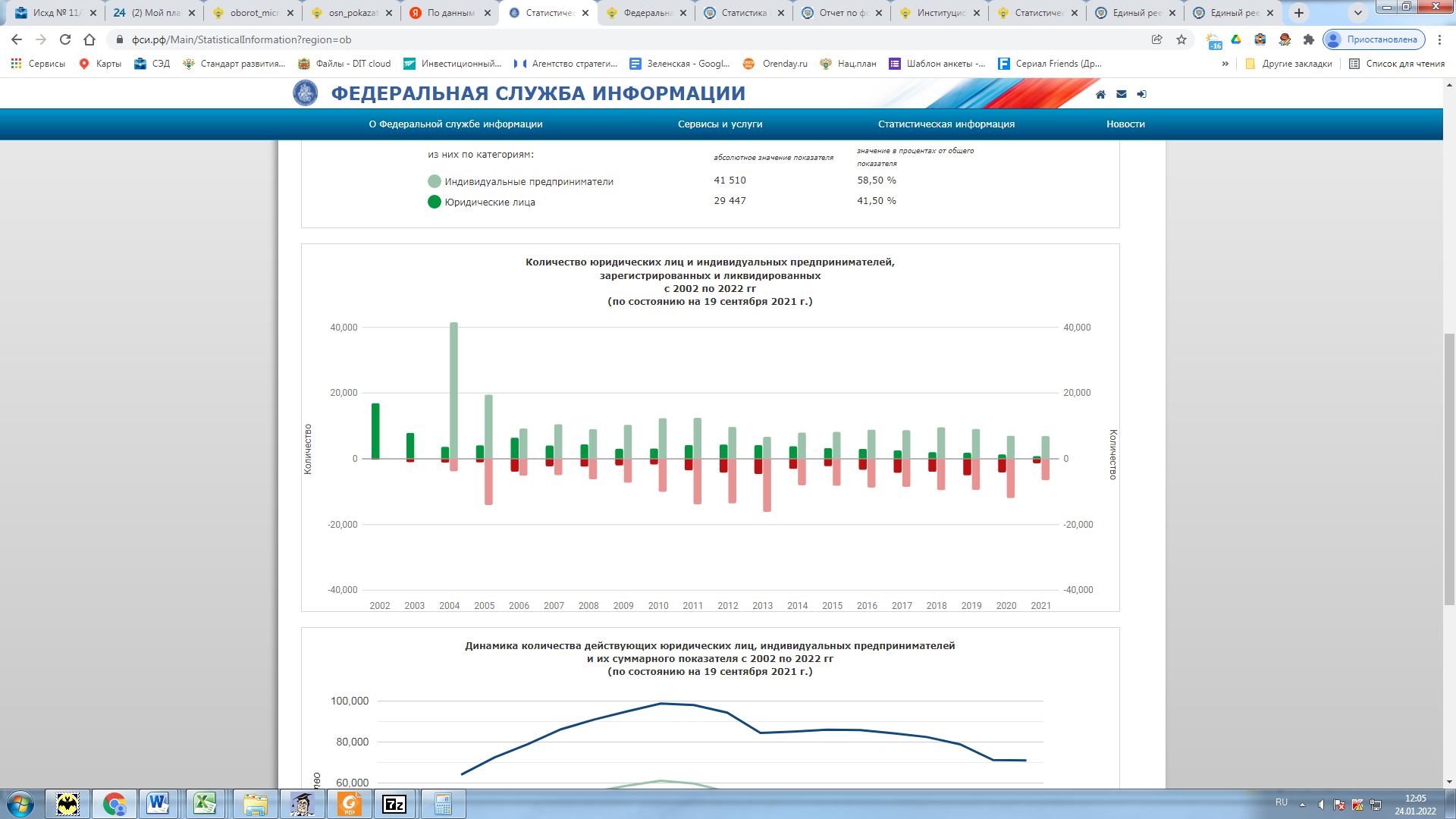 *зеленым - отмечено количество зарегистрированных юридических лиц и индивидуальных предпринимателей;красным - отмечено количество ликвидированных юридических лиц и индивидуальных предпринимателей.Рисунок 3 – Динамика количества действующих юридических лиц, индивидуальных предпринимателей и их суммарного показателя с 2002 по 2021 гг. (по состоянию на 19 сентября 2021 года)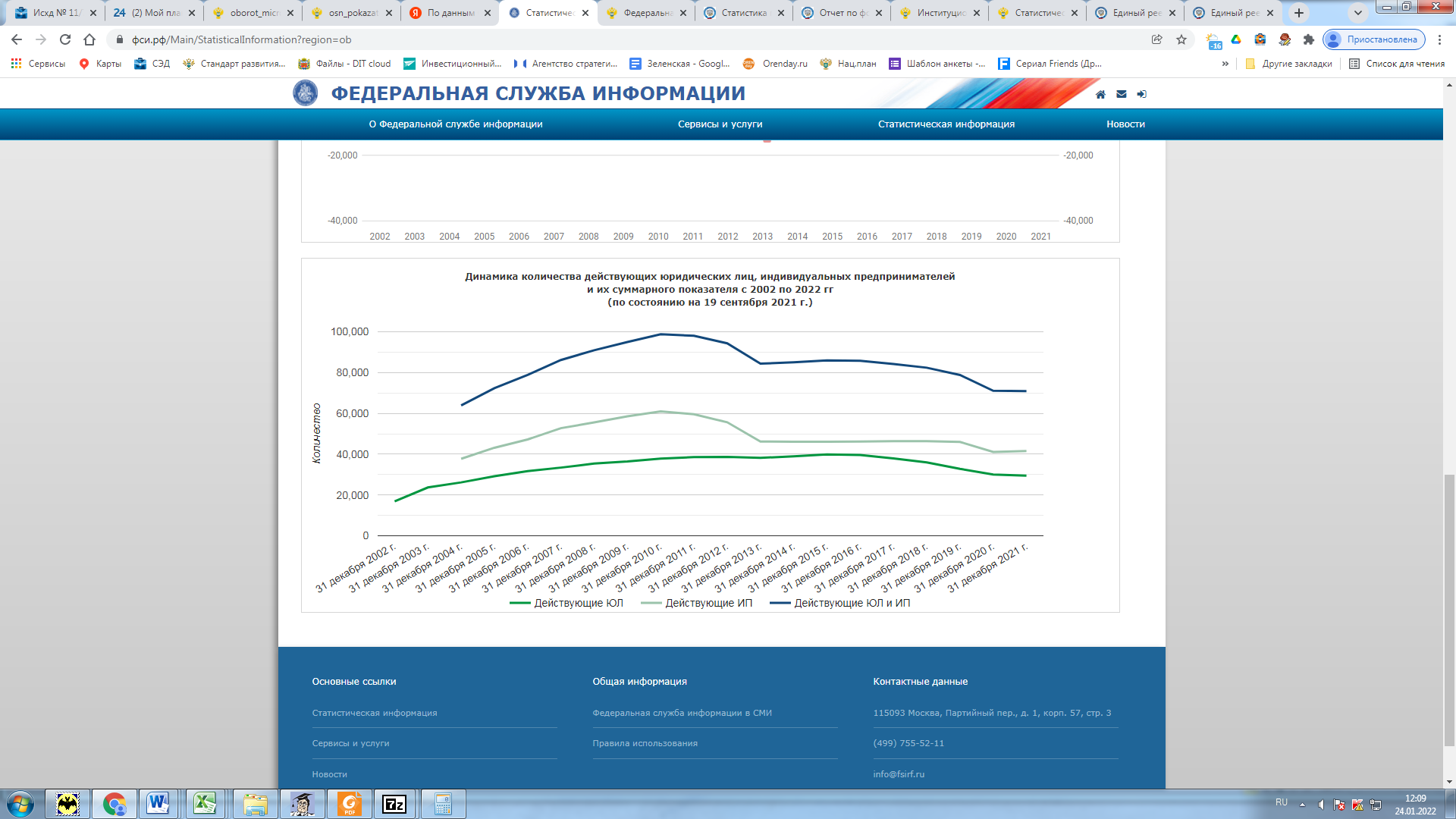 В соответствии со статистическими данными Федеральной службы государственной статистики по состоянию на 01.01.2021 в Оренбургской области 30,7 тыс. ед. предприятий и организаций. Наибольшее число хозяйствующих субъектов Оренбургской области сосредоточено в следующих видах экономической деятельности: оптовая и розничная торговля; ремонт автотранспортных средств и мотоциклов (19,9%), строительство (10,2%), деятельность в области культуры, спорта, организации досуга и развлечений (7,6%), сельское, лесное хозяйство, охота, рыболовство и рыбоводство (7,4%), образование (6,9%), транспортировка и хранение (6,8%), деятельность профессиональная, научная и техническая (6,7%), предоставление прочих видов услуг (6,5%).Таблица 3 - Число предприятий и организаций по видам экономической деятельности(на начало года)*по данным государственной регистрацииВажной характеристикой конкурентной среды на рынках товаров и услуг является форма собственности. Преобладающей формой собственности предприятий и организаций Оренбургской области является частная форма. Количество предприятий и организаций государственной формы собственности по состоянию на 01.01.2021 сократилось на 184 ед. (по сравнению с данными на 01.01.2020), муниципальной – на 48 ед. Доля предприятий и организаций государственной формы собственности не изменилась и составила 5,5%, в связи с сокращением общего количества юридических лиц, муниципальной формы собственности – составила 10,7%.Таблица 4 - Распределение предприятий и организаций по формам собственности)(на начало года)*по данным государственной регистрацииВ Оренбургской области продолжается работа по оптимизации имущества государственных унитарных предприятий и хозяйственных обществ, акции (доли) которых находятся в собственности Оренбургской области.За период с 1 января 2021 года по 31 декабря 2021 года общее количество прекративших деятельность  государственных унитарных предприятий составило 3 единицы. Одно хозяйственное общество с долей участия Оренбургской области 50% и более исключено из перечня государственного имущества. В государственное собственность Оренбургской области принято 100% акций 1 хозяйственного общества.На 2022 год запланированы мероприятия по приватизации 1 государственного унитарного предприятия  путем реорганизации в хозяйственное общество.По данным Единого реестра субъектов МСП Федеральной налоговой службы России на 10.01.2022 в Оренбургской области осуществляют деятельность 55748 субъектов малого и среднего предпринимательства (далее – «субъекты МСП») и 31691 самозанятых (5,4% от общего количества субъектов МСП в Приволжском федеральном округе, 0,95% – в РФ), из них: юридических лиц – 17153, в том числе средних – 159, малых – 1652, микро – 15342, и индивидуальных предпринимателей – 38595, в том числе средних – 3, малых – 278, микро – 38314. Сумма среднесписочной численности работников субъектов МСП в 137 342 чел.Рисунок 4 - Динамика количества субъектов МСП Оренбургской области по видам бизнесаСоздание благоприятных условий для предпринимателей, финансовая и имущественная поддержка МСП являлись приоритетным направлением в деятельности Правительства Оренбургской области и положительным образом повлияли на структуру МСП и развитие конкуренции в регионе.Институтом экономики роста им. Столыпина совместно с институтом Уполномоченного при Президенте РФ по защите прав предпринимателей и Сбербанком проведено исследование во всех регионах страны «Индекс роста МСП». По итогам III квартала 2021 года  Оренбургская область  продемонстрировала «умеренный рост» (значение показателя 15, в III квартале 2020 года – 8).Рисунок 4 – Индекс роста МСП – региональный разрез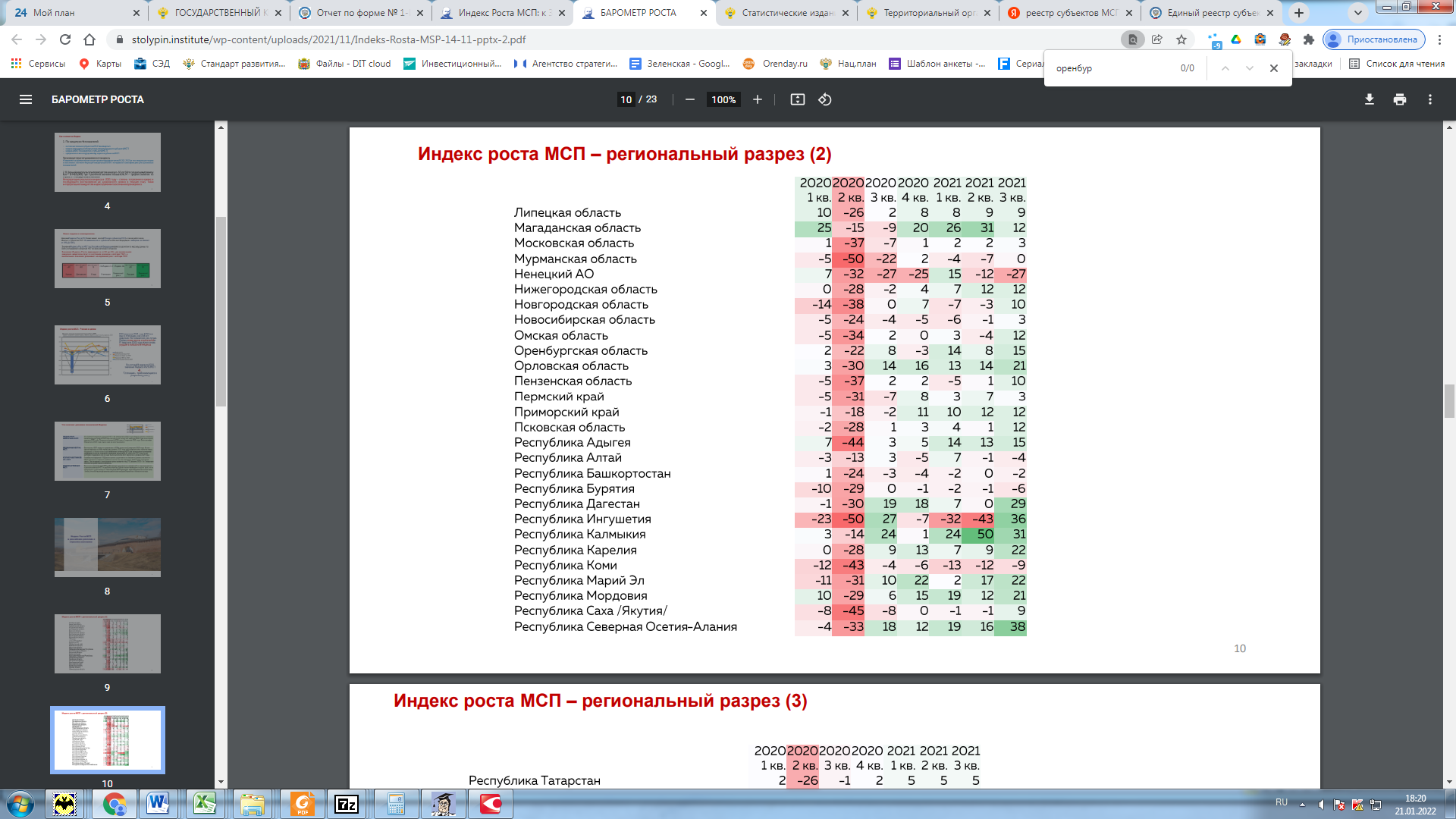 *Данные с официального сайта: https://stolypin.institute/wp-content/uploads/2021/11/Indeks-Rosta-MSP-14-11-pptx-2.pdfКоличество вновь созданных субъектов МСП на 10.01.2021 составило 
9 941, в том числе юридических лиц – 1 126 и индивидуальных предпринимателей – 8 715. Наиболее распространенными видами деятельности субъектов МСП являются:- оптовая и розничная торговля (включая ремонт) – 9,1%;- строительство – 4,5%;- обрабатывающие производства – 2,6%;- операции с недвижимым имуществом – 2,5%;- селькое, лесное хозяйство, охота и рыболовство – 1,6%.По итогам I - III квартала 2021 года субъектами предпринимательства Оренбуржья показаны следующие результаты:сумма налогов, уплаченных субъектами малого и среднего бизнеса в бюджетную систему РФ за январь – сентябрь 2021 года – 8,483 млрд. рублей (123,5 % к уровню 2020 года);оборот малых и средних предприятий без микро за январь-июнь  более 119 млрд. рублей (122,1% к уровню 2020 года);объём кредитов, предоставленных субъектам малого и среднего предпринимательства за период января – август 2021 года, составил 115,6 млрд. рублей (171,3 % к объёму кредитования за аналогичный период 2020 года);инвестиции в основной капитал средних предприятий в январе-июне 2021 года составили около 2,3 млрд. рублей (171,1 % к уровню инвестиций в аналогичном периоде 2020 года).На малый и средний бизнес Оренбургской области в общем объёме валового регионального продукта приходится около 16 %.Предприниматели Оренбуржья в связи с ковидными ограничениями в 2021 году получили дополнительные меры поддержки. С 15 ноября 2021 года за получением субсидии обратились 7483 субъекта МСП, из них 6225 – получили. Общая сумма выплат превысила 300 млн рублей.Банки принимали заявки по программе льготного кредитования ФОТ 3.0 до 30 декабря. Всего поступило 563 заявления. Одобрено 388 льготных займов на миллиард рублей – это живые деньги для экономики Оренбуржья, которые позволят продолжать работу сотням предпринимателей и предприятий. Объем займа составляет 1 МРОТ на одного сотрудника, умноженный на 12 месяцев. При этом, в течение первого полугодия основной долг и проценты по кредиту не выплачиваются. В течение следующих 12 месяцев это нужно будет делать равными долями ежемесячно.Общее количество о государственных (муниципальных) учреждениях Оренбургской области по состоянию на 01.01.2022 составило 3 794 единиц, из них 360 - казенных учреждений, 1 503 - бюджетных учреждений, 803 - автономных учреждений.1.2.1. Оценка состояния конкурентной среды в Оренбургской области и сегментов бизнеса, ее изменения во времениВ соответствии с положениями Стандарта министерство экономического развития, инвестиций, туризма и внешних связей Оренбургской области, как уполномоченный орган по содействию развитию конкуренции, с сентября по ноябрь 2021 года организовало проведение мониторинга состояния и развития конкуренции на товарных рынках Оренбургской области.В рамках трехсторонних соглашений, заключенных между уполномоченным органом по содействию развитию конкуренции, УФАС по Оренбургской области и администрациями городских округов и муниципальных районов закреплена обязанность за органами местного самоуправления Оренбургский области в проведении Мониторинга, в том числе по предоставлению информации о результатах проведенного Мониторинга состояния и развития конкуренции на товарных рынках муниципального образования, информации о показателях, характеризующих состояние экономики и социальной сферы.Министерство экономического развития, инвестиций, туризма и внешних связей Оренбургской области осуществляет опрос на официальном сайте, анализ данных, сбор анкет в электронном виде, обработку и систематизацию полученной от органов местного самоуправления муниципальных образований Оренбургской области информации.Описание масштаба выборки мониторинга наличия (отсутствия) административных барьеров и оценки состояния конкуренции субъектами предпринимательской деятельности.Мониторинг в 2021 году осуществлялся согласно анкетам, представленным в приложениях № 1, № 2 и № 3 к Единой методике мониторинга, утвержденной приказом Минэкономразвития от 11.03.2020 № 130.Онлайн опрос предпринимателей Оренбургской области проведен в сентябре-ноябре 2021 года. Метод сбора данных: личное полуформализованное интервью с экспертами (руководителями и ведущими специалистами предприятий микро, малого и среднего бизнеса, функционирующих на территории Оренбургской области) с применением электронной анкеты, демонстрирующей ход сбора информации онлайн. География исследования – 42 муниципальных образования Оренбургской области.Выборка: двухступенчатая, стратифицированная с организацией ступеней 
по территориальному признаку. На последней ступени для опроса предпринимателей было осуществлено квотирование по категориям бизнеса (крупный, средний и малый) и исследуемым рынкам (по видам деятельности). Выборка репрезентирует предприятия Оренбургской области по размеру, отрасли и территории функционирования.В социологическом опросе приняло участие 6479 респондента (на 29,5% больше чем в 2020 году), из них 1124 субъектов предпринимательской деятельности и 5355 потребителей товаров, работ и услуг.Структура товарных рынковСписок товарных рынков для проведения исследования содержит – 37. Число опрошенных субъектов предпринимательской деятельности на анализируемом рынке составляет не менее 10. Однако в случае присутствия на товарном рынке менее 10 субъектов – были опрошены все хозяйствующие субъекты, осуществляющие деятельность на соответствующем рынке. В таблице 5 представлена доля субъектов предпринимательской деятельности, на основании оценок которых проводился мониторинг, в общем числе субъектов предпринимательской деятельности в Оренбургской области:Таблица 5 – Доля опрошенных предпринимателей в разрезе товарных рынков Оренбургской областиДля сбора данных о состоянии конкурентной среды и его изменении во времени дополнительно использовались данные УФАС по Оренбургской области области, Уполномоченного по защите прав предпринимателей в Оренбургской области, данные органов местного самоуправления муниципальных образований Оренбургской области, данные общественных организаций, представляющих интересы предпринимателей, реестр субъектов малого и среднего предпринимательства, размещенный в сети Интернет и статистическая информация Росстата.Цели исследования:оценка состояния и развития конкуренции на товарных рынках Оренбургской области;определение степени удовлетворенности потребителей и других участников экономической деятельности качеством товаров, работ, услуг;оценка условий ведения бизнеса субъектами предпринимательской деятельности в целях дальнейшего их улучшения;выявление особенностей развития конкуренции на товарных рынках Оренбургской области, а также факторов, ограничивающих развитие конкуренции;выявление факторов, мешающих бизнесу осуществлять предпринимательскую деятельность в регионе;выявление потребностей предпринимателей в формах и методах государственной поддержки органами власти и местного самоуправления.Полученные в ходе исследования данные позволили выявить представления потребителей и предпринимателей об основных структурных составляющих конкуренции на товарных рынках Оренбургской области, оценить динамику развития конкуренции, как важнейшего механизма повышения эффективности рыночной экономики. Полученные данные использованы для принятия Правительством Оренбургской области приоритетных мер по развитию и защите конкуренции.Выборка репрезентирует предпринимателей Оренбургской области в разрезе муниципальных образований, а также видов деятельности. Подавляющее большинство компаний, принявших участие в опросе, статус индивидуальных предпринимателей – 62,8%, 37,2% участников исследования 2021 года являются юридическими лицами.Рисунок 5 – Структура опрошенных субъектов предпринимательской деятельности 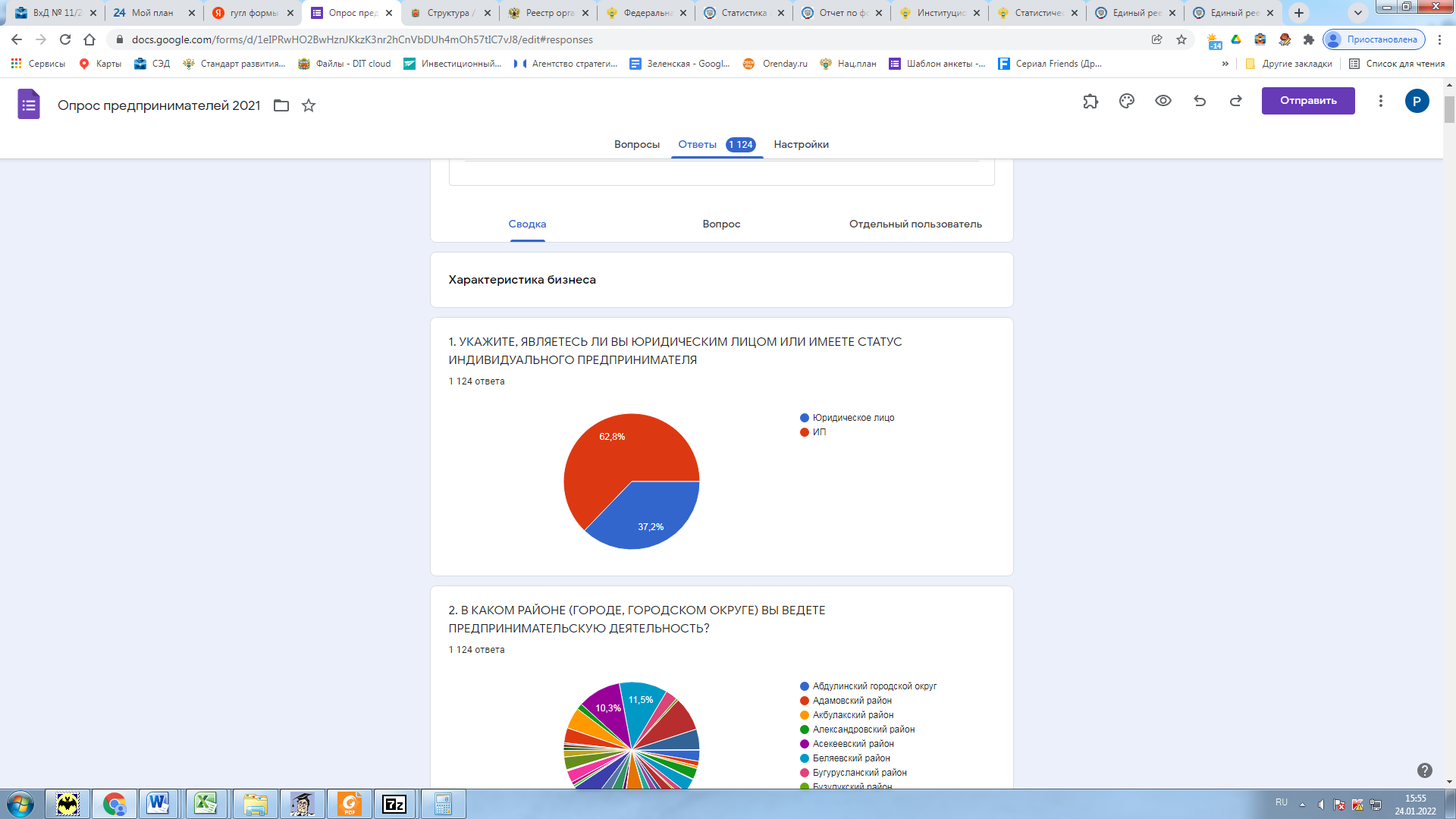 Большинство участников опроса 60,6% являются собственниками бизнеса, 19,9% - руководителями высшего звена.Рисунок 6 – Структура участников опроса по уровням управления 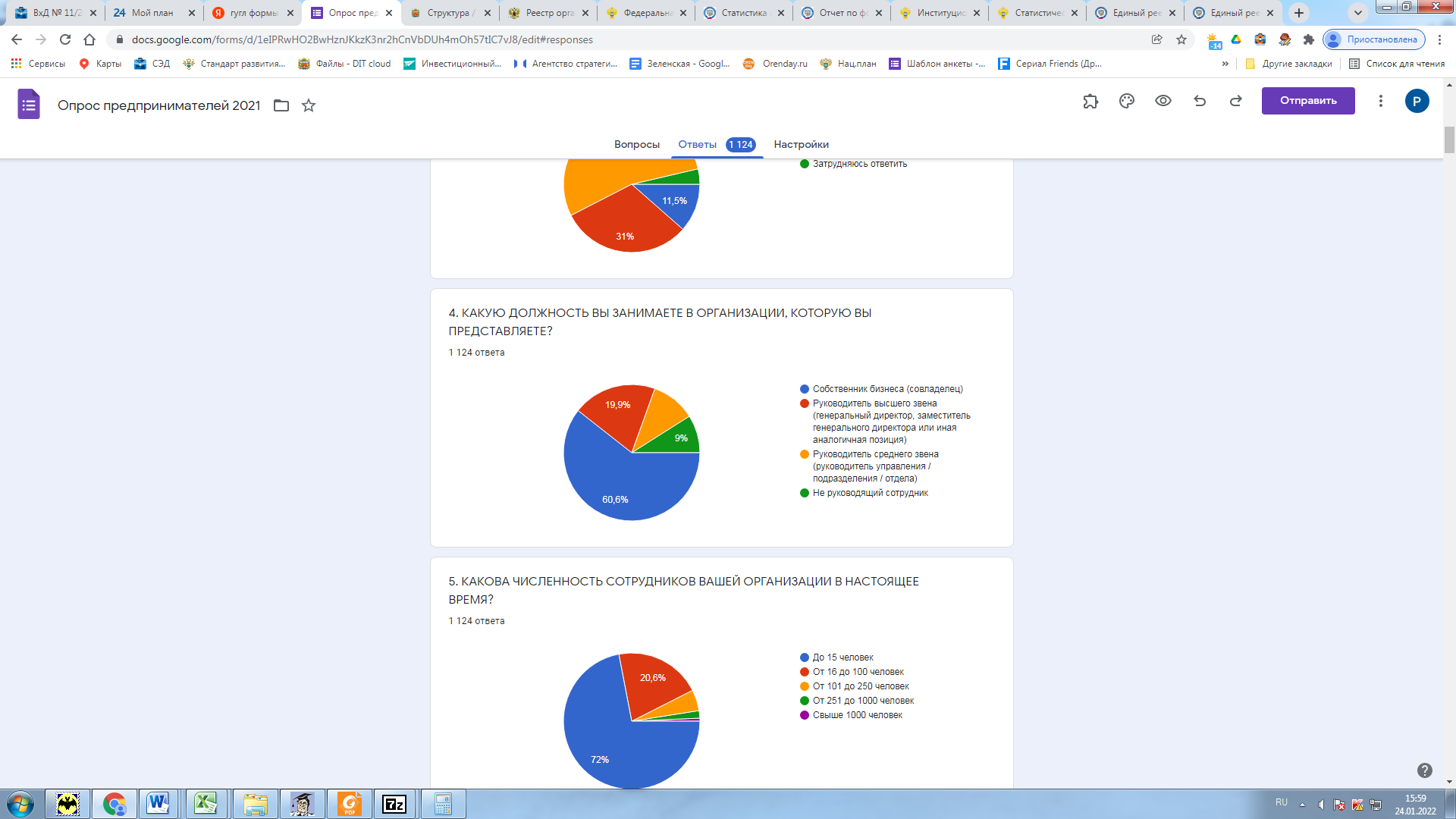 Для 58% участников опроса основной продукцией компании, реализуемой на оренбургском рынке, являются услуги, 20% указали, что занимаются производством конечной продукции, по 10% – бизнес осуществляет торговлю или дистрибуцию товаров и услуг, производят сырье и материалы для дальнейшей переработки. Рисунок 7 – Структура опрошенных предпринимателей по группам основной продукции/услугТаблица 6 – Структура товарных рынков по категориям бизнеса по размеру в соответствии с величиной годовой выручки от реализации товаров, работ, услуг (данные по результатам опроса)Рисунок 8 – Структура крупного бизнеса по видам деятельности (принявших участие в опросе)74,9% представителей опрошенных компаний отнесли себя к сегменту микро-бизнеса, указав, что величина их годового оборота не превышает 120 млн. рублей. В большей степени микро-предприятия представлены на всех товарных рынках, а 100% компаний на рынках переработки водных биоресурсов, товарной аквакультуры, производства электрической энергии (мощности) на розничном рынке электрической энергии (мощности), включая производство электрической энергии (мощности) в режиме когенерации, поставки сжиженного газа в баллонах, дорожной деятельности (за исключением проектирования), Рынок туристических и рекреационных услуг и розничной торговли.К сегменту малого бизнеса отнесли себя 6,3% опрошенных организаций (годовой доход от 120 млн. рублей до 800 млн. рублей). Данный вид компаний больше встречается в таких сегментах рынка товаров и услуг на территории Оренбургской области как: рынок оказания услуг по перевозке пассажиров автомобильным транспортом по муниципальным маршрутам регулярных перевозок (28%), Рынок производства бетона (25%), рынок услуг детского отдыха и оздоровления (18,2%), рынок информационных технологий (16,7%), рынок выполнения работ по содержанию и текущему ремонту общего имущества собственников помещений в многоквартирном доме (16,7%), рынок нефтепродуктов (16,7%).Доля среднего бизнеса (годовой доход от 800 до 2000 млн. рублей) в текущем году составила 1,6%, а крупного (более 2000 млн. рублей) – 1,9%. Рисунок 9 – Вопрос: Какова примерная величина годового оборота бизнеса, который вы представляете?Информация о проценте опрошенных предпринимателей в разрезе видов бизнеса по каждому 41 товарному рынку представлена в Приложении 3.Информация о численности сотрудников хозяйствующих субъектов, опрошенных в рамках исследования 2021 года, представлена на диаграмме ниже. Рисунок 10  – ВОПРОС: Какова численность сотрудников вашей организации в настоящее время?Распределение опрошенных в зависимости от занимаемой должности в организациии приведено ниже:Рисунок 11  – ВОПРОС: Какую должность Вы занимаете в организации, которую Вы представляете?В рамках исследования представлены компании с различным сроком функционирования на товарных рынках Оренбургской области. Доля организаций, существующих менее 1 года, не велика и составила 11,5%. В выборку попало 31% компании, чей бизнес насчитывает от 1 года до 5 лет, свыше 5 лет – 53,9% (из них 37,9% компаний функционируют от 5 до 10 лет, доля компаний-долгожителей (более 10 лет на рынке) составила 16%).Информация в разрезе 41 товарного рынка о периоде существования на рынке организаций представлена в Приложении 3.Организации, имеющие самый большой опыт работы на рынке Оренбургской области, чаще встречаются на следующих товарных рынках: рынок теплоснабжения (производство тепловой энергии) (85,1%), рынок купли-продажи электрической энергии (мощности) на розничном рынке электрической энергии (мощности) (84,6%), рынок медицинских услуг (72,3%), рынок нефтепродуктов (72,2%).«Компании-новички» чаще всего представлены на рынках:Социальных услуг (100%), рынок вылова водных биоресурсов (33,3%), рынок кадастровых и землеустроительных работ (35,3%), рынок племенного животноводства (13,7%).Рисунок 12 – Вопрос: В течение какого периода времени Ваш бизнес осуществляет свою деятельность?69,1% опрошенных компаний выстраивают свой бизнес локально (развиваются в одном или нескольких городах Оренбургской области). 15,9% – функционируют на региональном уровне, 4,9% - рынок Российской Федерации, 2% охватывают Оренбургскую область и несколько субъектов Российской Федерации, 7,7% - затруднились ответить.Рисунок 13 – ВОПРОС: Какой географический рынок (рынки) является основным (рынок, на котором регулярно реализуется наибольшая доля продукции (товара, работы, услуги) для бизнеса, который Вы представляете?На локальном рынке чаще функционируют компании, оказывающие услуги на следующих рынках: рынок поставки сжиженного газа в баллонах, рынок производства электрической энергии (мощности) на розничном рынке электрической энергии (мощности), включая производство электрической энергии (мощности) в режиме когенерации, рынок товарной аквакультуры, рынок услуг дополнительного образования детей, рынки дошкольного, общего образования, рынок розничной торговли, рынок услуг связи и наружной рекламы – 100% компаний;рынок выполнения работ по благоустройству городской среды (94,1%), рынок производства кирпича (87,5%), рынок кадастровых и землеустроительных работ (85,2%), рынок племенного животноводства (85%).Работа на уровне всей Оренбургской области в целом чаще практикуется хозяйствующими субъектами на следующих рынках: услуги по сбору и транспортированию твердых коммунальных отходов (100%), добыча общераспространенных полезных ископаемых (70%), жилищное строительство (50%), строительство объектов капитального строительства, за исключением жилищного и дорожного строительства (48%), услуги по перевозке пассажиров и багажа легковым такси (35%), кадастровые и землеустроительные работы (36%).Стратегию развития на территории всей России чаще, чем в среднем по целевой аудитории, выбирают компании, функционирующие на следующих рынках: Рынок услуг связи, в том числе услуг по предоставлению широкополосного доступа к информационно телекоммуникационной сети «Интернет» (57,1%), медицинских услуг (35%), рынок племенного животноводства (13,8%).Данные о состоянии конкурентной среды и его изменении во времени в Оренбургской областиСреди предпринимателей на рынках Оренбургской области присутствуют различные точки зрения об уровне конкуренции на представляемом ими рынке и необходимости реализации определенных мер, способствующих повышению конкурентоспособности их бизнеса. Более 21% опрошенных полагают, что на основном для их сферы бизнеса рынке уровень конкуренции «умеренный». Он стимулирует предпринимателей регулярно (раз в год или чаще) предпринимать меры по повышению конкурентоспособности продукции/ работ/ услуг (например, снижение цен, повышение качества, развитие сопутствующих услуг и пр.). Немногим меньшее число хозяйствующих субъектов (20,7%) утверждают, что конкуренция на их рынке слабая и высокая (20,3%). Об отсутствии конкуренции на рынке говорят не более 17,5% опрошенных юридических лиц.Динамика развития конкуренции за последний год показала сдвиг с слабой конкуренции на умеренную. Рисунок 14 – Оценка состояния конкурентной среды субъектами предпринимательской деятельности Оренбургской области за 2020-2021гг.В числе рынков, ощущающих наиболее высокий уровень конкуренции между хозяйствующими субъектами, отмечаются: рынок оказания услуг по перевозке пассажиров автомобильным транспортом по муниципальным маршрутам регулярных перевозок, рынок оказания услуг по перевозке пассажиров и багажа легковым такси на территории Оренбургской области, Рынок оказания услуг по ремонту автотранспортных средств, рынок архитектурно-строительного проектирования, рынок дорожной деятельности (за исключением проектирования), рынок услуг детского отдыха и оздоровления, рынок легкой промышленности, Рынок туристических и рекреационных услуг.Наиболее низкий уровень конкуренции зафиксирован на следующих рынках: рынок производства электрической энергии (мощности) на розничном рынке электрической энергии (мощности), включая производство электрической энергии (мощности) в режиме когенерации, рынок дорожной деятельности (за исключением проектирования), рынок социальных услуг, рынок обработки древесины и производства изделий из дерева.Информация об уровне конкуренции на каждом 41 товарном рынке представлена в Приложении 3.Уровень конкуренции в разрезе видов бизнеса: для малого бизнеса характерна умеренная конкуренция (65%), для микропредприятий – умеренная (35%) и высокая (35%), для крупного бизнеса – характерна умеренная (47% и высокая и очень высокая конкуренция (35%). Рисунок 15 – Оценка предпринимателями уровня конкуренции в Оренбургской области в разрезе сегментов бизнеса за последний годМнение предпринимателей о количестве конкурентов на основном для них рынке разделилось практически поровну: 44% полагают, что их число умеренное и не превышает 8 компаний, 45%, наоборот, говорят о существенно большем числе конкурентов, 11% затруднились ответить на вопрос.Рисунок 16 – Оцените примерное количество конкурентов для Вашего бизнеса?Активнее всего отмечали большое число конкурентов предприниматели, ведущие свою деятельность на следующих рынках: рынок оказания услуг по перевозке пассажиров и багажа легковым такси на территории Оренбургской области, рынок оказания услуг по ремонту автотранспортных средств, рынок услуг розничной торговли лекарственными препаратами, медицинскими изделиями и сопутствующими товарами, сфера наружной рекламы.Несмотря на сложные социально-экономический условия, сопровождавшие сферу предпринимательства, вызванные как санкциями к российской экономике со стороны ряда западных государств, так и общей стагнацией бизнеса из-за продолжения пандемии COVID-2019, в мнении предпринимателей о количестве конкурентов сохраняется позитивная динамика: 47,7% предпринимателей отмечают увеличение числа конкурентов на своих локальных рынках (21,1% уверены, что число конкурентов выросло более чем на 4 единицы). О сокращении количества конкурирующих компаний заявили 3,2% респондентов, а 30% опрошенных полагают, что за прошедшие 3 года конкурентная среда не претерпела значительных изменений.Рисунок 17 – Динамика конкурентов на товарных рынках регионаПредставители малого и среднего бизнеса отметили увеличение числа конкурентов за последние 3 года на 1-3 конкурента (60% и 43% соответственно), крупного – сочли, что число конкурентов не изменилось (20%), микропредприятия – мнения разделились (одна часть предпринимателей (27%) отметила увеличение числа конкурентов на 1-3, другая часть (30%) сообщила, что количество конкурентов не изменилось.Среди основных причин увеличения количества конкурентов участники опроса отметили увеличение спроса и высокую востребованность производимой продукции и оказываемых услуг, а причиной неизменного количества конкурентов или сокращения – недостаточное развитие уровня обслуживания, неэффективное управление бизнесом (как следствие убыточная деятельность и ликвидация организации), нестабильная экономическая ситуация.Информация в разрезе 41 товарного рынка ответа на вопрос «Как изменилось количество конкурентов на Вашем рынке за последние 3 года?» представлена в Приложении 3.О состоянии конкуренции между поставщиками основного закупаемого респондентом товара (работы, услуги) по сегментам бизнеса (в динамике)О наличие благоприятно развивающейся конкурентной среды также свидетельствует факт увеличения количества поставщиков, закупаемого  респондентами товара.Более половины предпринимателей отметили большое число поставщиков: от 1-3 и более 4 поставщиков. В 2021 году по сравнению с 2020 годом на 2,4% больше респондентов отметили, что на рынках преимущественно единственный поставщик. Произошло незначительное увеличение (на 1,3%) на 2-3 и более 4 поставщиков в 2021 году.Рисунок 18 – Динамика количества поставщиков основного закупаемого товара (работы, услуги), по оценке опрошенных субъектов предпринимательской деятельности Оренбургской областиВ 2021 году зафиксировано увеличение уровня удовлетворенности конкуренцией между поставщиками среди предпринимателей – доля удовлетворенных респондентов составила по результатам опроса 68,1% (против 63,9% в 2020 году). Доля неудовлетворенных клиентов осталась почти такой же – 6,7%.Рисунок 19 – Динамика удовлетворенности состоянием конкуренции между поставщиками основного закупаемого товара (работы, услуги), который приобретает представляемый бизнес для производства и реализации собственной продукции (если применимо)В целом удовлетворены состоянием конкуренции между поставщиками основного закупаемого товара (работы, услуги) микропредприятия (67%), малый бизнес (55%), средний (48%), крупный (58%). О мерах повышения конкурентоспособности, которые предпринимались за последние 3 года в организацияхХозяйствующие субъекты Оренбургской области предпринимают разнообразные шаги для продвижения своих товаров и услуг. В ТОП-3 мер по повышению конкурентоспособности вошли: обучение и переподготовка персонала (42,2), приобретение технического оборудования (37,4%), новые способы продвижения продукции (маркетинговые стратегии) (22,2%). Однако 23,2% не предпринимают никакие действия.Рисунок 20 – Меры по повышения конкурентоспособности продукции, работ, услуг, которые были предприняты опрошенными субъектами предпринимательской деятельности Оренбургской области за последние 3 года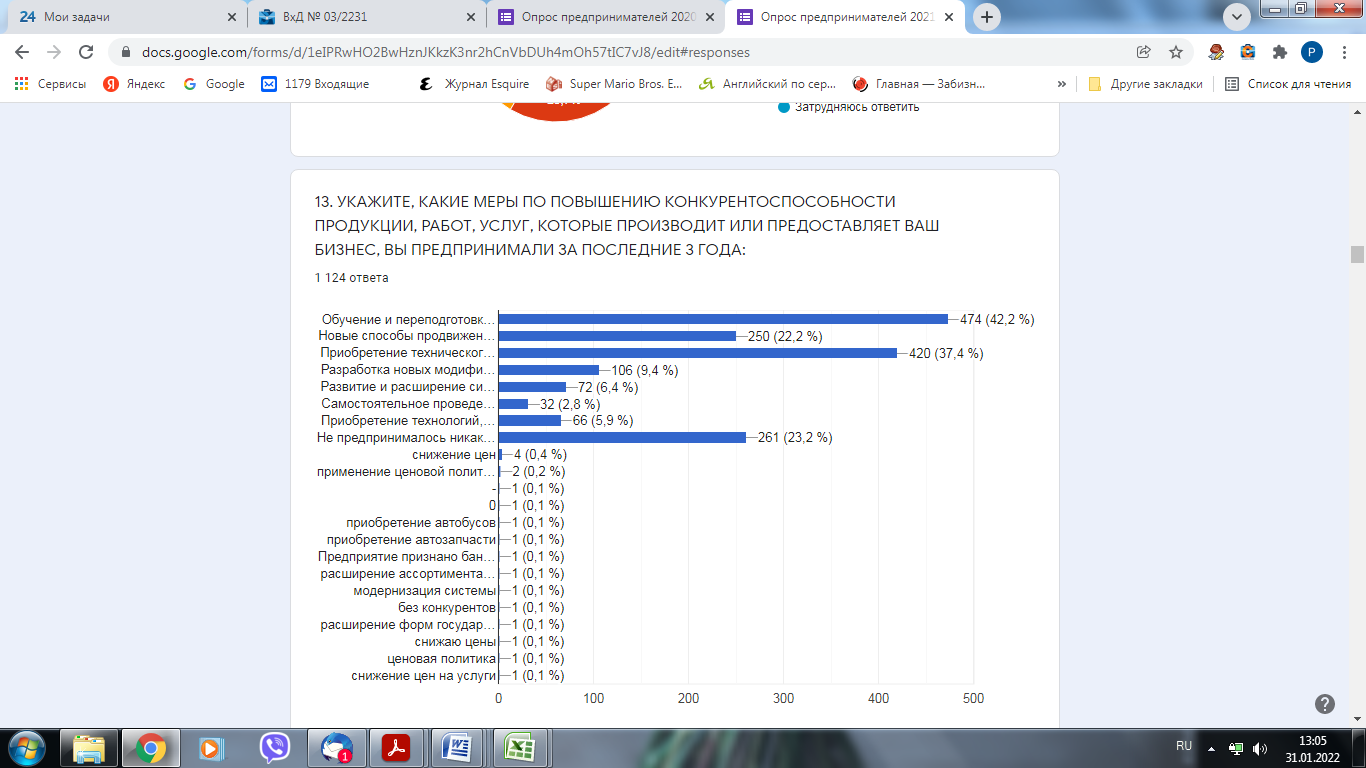 Об эффективности деятельности органов власти на основном рынке респондентов по масштабам бизнеса (для крупных, средних, малых (в том числе микропредприятий) и по сферам деятельности предприятий.Положительное влияние на развитие конкуренции на рынках товаров и услуг оказывает деятельность исполнительных органов власти Оренбургской области и Федеральной антимонопольной службы, направленная на снижение уровня административных барьеров.За прошедший год увеличилась доля хозяйствующих субъектов, положительно оценивающих проконкурентные действия органов власти на основном для их бизнеса рынке. Большинство респондентов – 52,8%, считают, что органы власти помогают своими действиями бизнесу, 28% отметили, что органы власти чем-то помогают, а чем-то мешают. 8,5% считают, что органы власти бездействуют там, где их участие необходимо.Рисунок 21 - Удовлетворенность предпринимателей действиями органов власти Оренбургской области в 2020-2021гг.Наиболее высокий уровень удовлетворенности деятельностью властных структур отмечается у предпринимателей, работающих на рынках: рынок переработки водных биоресурсов, рынок выполнения работ по благоустройству городской среды, рынок выполнения работ по содержанию и текущему ремонту общего имущества собственников помещений в многоквартирном доме, рынок теплоснабжения (производство тепловой энергии), рынок оказания услуг по перевозке пассажиров автомобильным транспортом по межмуниципальным маршрутам регулярных перевозок.Негативные оценки чаще звучали от представителей юридических лиц на рынках: рынок строительства объектов капитального строительства (за исключением жилищного и дорожного строительства), рынок жилищного строительства.Информация в разрезе 41 товарного рынка об эффективности деятельности органов власти на основном рынке представлена в Приложении 3.Эффективность деятельности органов власти в разрезе видов бизнеса Крупный бизнес более позитивно оценивает деятельность органов власти (61% - удовлетворены), микропредприятия – 54% удовлетворены и 35% - не удовлетворены. При этом 37% представителей малого бизнеса и 38% среднего бизнеса «скорее удовлетворены» действиями органов власти.Рисунок 22 – Оценка эффективности деятельности органов власти на основном рынке респондентов по масштабам бизнесаЗа прошедший год доля адресатов государственной (муниципальной) поддержки выросла на 4% и составила 13%. 87% опрошенных не пользовались господдержкой за последние 5 лет.Наиболее высока доля получателей господдержки среди представителей среднего бизнеса (годовой оборот от 800 до 2000 млн. рублей) – 22%. Среди микропредприятий доля адресатов поддержки составила 15%, среди малого бизнеса –8%, а среди крупного бизнеса – 17%.Оценка субъектами предпринимательской деятельности состояния конкурентной среды по каждому рынку приведена в Приложении 3.1.2.2. Данные об оценках субъектами предпринимательской деятельности Оренбургской области наличия и уровня административных барьеров во всех сферах регулирования и их динамике, в том числе о наличии жалоб в надзорные органы и динамике поступления по сравнению с предыдущим отчетным периодомПо результатам исследования 2021 года фиксируется снижение остроты административных барьеров, препятствующих ведению бизнеса на территории региона.К основным административным барьерам  для ведения текущей деятельности или открытия нового бизнеса на рынке субъекты предпринимательской деятельности, как и ранее, отнесли:высокие налоги  - 50,4%.Чаще с этой проблемой сталкиваются предприятия, функционирующие в сфере производства кирпича, вылова водных биоресурсов, товарной аквакультуры.нестабильность российского законодательства, регулирующего предпринимательскую деятельность - 24,8%.Особенно актуальной проблемой является для организаций в сфере выполнения работ по содержанию и текущему ремонту общего имущества собственников помещений в многоквартирном доме, купли-продажи электрической энергии (мощности) на розничном рынке электрической энергии (мощности) и поставки сжиженного газа в баллонах.сложность/затянутость процедуры получения лицензий - 17,2%Сталкиваются компании на рынках: рынок нефтепродуктов, рынок оказания услуг по перевозке пассажиров и багажа легковым такси на территории Оренбургской области, рынок услуг розничной торговли лекарственными препаратами, медицинскими изделиями и сопутствующими товарами.со сложностью получения доступа к земельным участкам - 9,4%.При этом 29,4% опрошенных предпринимателей на момент опроса не видят никаких административных барьеров для осуществления текущей деятельности.Рисунок 23 – Наиболее существенные административные барьеры для ведения бизнеса в Оренбургской области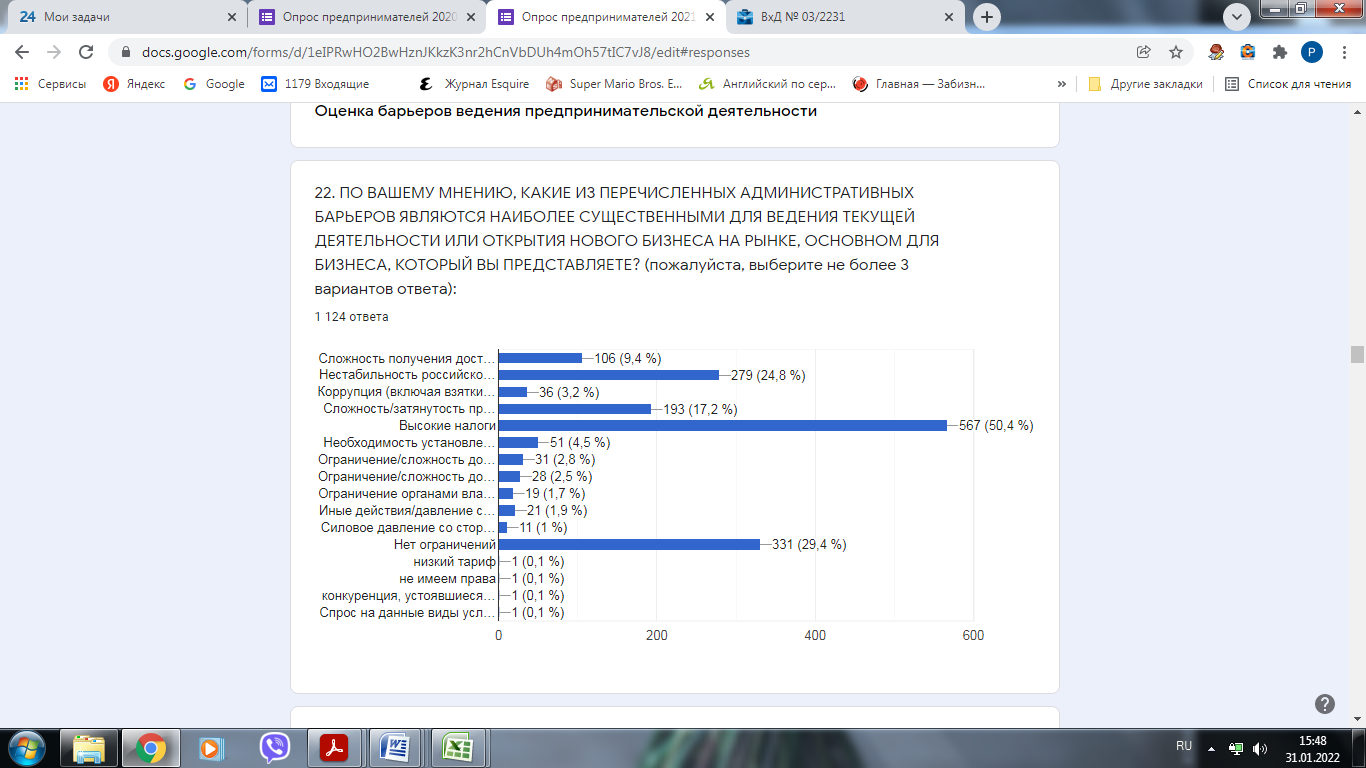 Таким образом, за прошедшие 3 года субъекты предпринимательской деятельности выделяют в основном те же административные барьеры для ведения текущей деятельности или открытия нового бизнеса. Рисунок 24 – Уровень преодолимости административных барьеров на рынках товаров, работ и услуг Оренбургской областиПо сравнению с 2020 годом на 5% меньше респондентов считают, что административные барьеры отсутствуют 46,4%. На 3,6% больше опрошенных считают, что административные барьеры для ведения текущей  деятельности и открытия нового бизнеса на рынке существуют, но они преодолимы без существенных затрат. Однако, оценивая динамику изменения административных барьеров за последние 3 года 29,4% (на 1,2% респондентов больше, чем в 2020 году) считают, что административные барьеры отсутствуют, как и ранее, 13,1% отметили, что бизнесу стало проще преодолевать их. Рисунок 25 – Динамика административных барьеров на рынках товаров, работ и услуг Оренбургской области за последние 3 годаАдминистративные барьеры в разрезе видов бизнесаКрупный бизнес считает, что за последние 3 года ситуация с административными барьерами не изменилась, в то время как малый (44%), средний (44%) и микро- бизнес (43%) отметили, что барьеров стало больше.Рисунок 26 - Об уровне административных барьеров для ведения текущей деятельности и открытия нового бизнеса на рынке по масштабам бизнеса (для крупных, средних, малых (в том числе микропредприятий)Все виды бизнеса (микро, малый, средний и крупный) сошлись во мнении, что барьеры преодолимы при осуществлении значительных затрат (временных/материальных).Таблица 7- О преодолимости административных барьеров для ведения текущей деятельности и открытия нового бизнеса на рынке по масштабам бизнеса (для крупных, средних, малых (в том числе микропредприятий)Информация о преодолимости административных барьеров для ведения текущей деятельности и открытия нового бизнеса на рынке (по сферам деятельности предприятий) в разрезе 41 товарного рынка представлена в Приложении 3.Тематика жалоб, направленных в контрольно-надзорные органы, подтверждает данные мониторинга о присутствии административных барьеров во всех сферах регулирования.Данные о наличии жалоб в надзорные органы об административных барьерах во всех сферах регулирования и динамике их поступленияВ рамках социологического исследования наличия (отсутствия) административных барьеров и оценки состояния конкуренции субъектами предпринимательской деятельности на товарных рынках Оренбургской области был проведен анализ структуры жалоб в надзорные органы об устранении административных барьеров (в динамике за последние 3 года).Большинство респондентов (84,9%) не обращались в отчетном году в надзорные органы за защитой прав потребителей, около 7% утверждают, что им удалось отстоять свои права, 3,4% - удалось частично отстоять свои права.Рисунок 27 – Динамика обращений в контрольно-надзорные органы в защиту прав предпринимателей и устранении административных барьеров за 2020-2021гг.Рисунок 28 - Структура обращений в контрольно-надзорные органы в защиту прав предпринимателей и устранении административных барьеров за последние 3 годаИз всех поданных обращений, по 6% были направлены в общественные организации и и УФАС по Оренбургской области, 4% - в органы местного самоуправления. Однако большинство (77%) не подавали обращения/жалобы в контрольно-надзорные органы за последние 3 года.Рисунок 29 - Структура количества обращений в надзорные органы, куда обращались предприниматели за защитой прав и устранении административных барьеров за 3 годаПо информации Управления Федеральной антимонопольной службы по Оренбургской области в 2021 году наблюдается увеличение количества поступивших заявлений, обращений по признакам нарушения антимонопольного законодательства. Так общее количество обращений в 2021 году составило 350, в 2020 году данная цифра составляла 257 заявлений (увеличение на 24,5%) (сведения предоставляются без учета обращений по признакам нарушения рекламного законодательства, а также количества поступивших жалоб на действия заказчиков при проведении закупочных процедур).Наибольшее количество заявлений поступало на действия хозяйствующих субъектов, занимающих доминирующее положение на рынке (виды нарушений: необоснованный отказ от заключения договора, навязывание невыгодных условий договора, установление монопольной высокой цены товара), а также на действия органов власти, органов местного самоуправления (виды нарушений: необоснованное препятствование осуществлению деятельности хозяйствующих субъектов, бездействия органов власти).Итоги предыдущих лет показывают эффективность предупредительных мер в результате чего наблюдается сокращение количества возбужденных дел по признакам нарушения антимонопольного законодательства.В 2021 году количество возбужденных дел составило 19 (в 2020 году - 39 дел), из них по нарушениям Федерального закона № 135-ФЗ от26.07.2006 «О защите конкуренции» в том числе:по статье 10 - 6(6);по статьям 11 - 2(6); 14.1-14.8- 4(4); 17 (в части хозяйствующих субъектов) - 1(5);по статьям 15 -3(4); 16 - 3(4); 17- 1(1).в 2021 году признано доказанным 10 фактов нарушения Закона о защите конкуренции. Общее количество выданных предписаний об устранении нарушений антимонопольного законодательства составило - 5, количество исполненных - 4 предписаний.Нарушения антимонопольного законодательства со стороны хозяйствующих субъектов выявлены на следующих рынках:-рынок предоставления финансовых услуг, кроме услуг по страхованию и пенсионному обеспечению;-рынок реализации муниципального имущества;-рынок дорожного строительства,-рынок межмуниципальных перевозок.За нарушения требований антимонопольного, рекламного законодательства, законодательства о контрактной системе предусмотрена административная ответственность.В 2021 году Оренбургским УФАС России установлено 624 факта административного правонарушения, в 40 случаях с учетом требований положения статьи 4.1.1 КоАП РФ административное наказание в виде административного штрафа заменено на предупреждение.Количество постановлений о наложении штрафа, выданных в 2021 году составило - 458 на общую сумму 6 935 500,0 рублей.В отчетном периоде было исполнено 434 постановлений, что составляет 94,7 % от общего числа. Сумма уплаченного штрафа в 2021 году составила        12 206 000,0 рублей.Наибольшее количество административных правонарушений выявлено в сфере законодательства о контрактной системе, при осуществлении монополистической деятельности, а также со стороны органов власти.В 2021 году из 265 решений, предписаний, предупреждений Оренбургского УФАС России признано судом недействительными частично или в полном объеме - 4 (что составляет 1,5 % от общего числа).В течение 2021 года Оренбургским УФАС России по-прежнему были усмотрены нарушения антимонопольного законодательства со стороны органов власти и местного самоуправления.В качестве предупредительной меры антимонопольным органом используется правовой механизм выдачи предупреждений в адрес органов власти и хозяйствующих субъектов.Из общего количества 15 предупреждений, выданных антимонопольным органом - 12 предупреждений было выдано органам власти и местного самоуправления, что составляет 80 % от общего числа.В 2021 году общее количество дел, возбужденных в отношении органов власти составило 6 дел (2020 год - 9 дел), из них в отношении организаций, наделенных функциями органов власти (функции органа местного самоуправления по содержанию в надлежащем состоянии муниципального имущества) - 3 дела (2020 год - 13).По итогам рассмотрения вышеназванных дел признано доказанным 5 фактов нарушения со стороны органов власти (2020 год - 6). Из них 2 факта заключения организациями, наделенными функциями органов власти (функции органа местного самоуправления по содержанию в надлежащем состоянии муниципального имущества) соглашений, направленных на дробление сделки по ремонту муниципального имущества на несколько договоров с целью уклонения от процедуры торгов.Наиболее частыми нарушениями, установленными Оренбургским УФАС России в отношении органов власти, органов местного самоуправления в 2021 году, по-прежнему остаются нарушения на рынке услуг по перевозке пассажиров автомобильным транспортом, рынке размещения рекламных конструкций, предоставления субсидий и преференций, размещения нестационарных торговых объектов, а также нарушения процедуры по выбору Управляющих компаний для управления многоквартирными домами.В 2021 году было рассмотрено 170 заявлений на нарушения антимонопольного законодательства органами власти.Большинство нарушений установлено в отношении действий администраций муниципальных образований.По результатам контроля соблюдения антимонопольного законодательства в 2021 году можно выделить следующие положительные моменты:1)	Снижение количества выданных предупреждений в адрес органов власти, органов местного самоуправления.В 2020 году было выдано 19 предупреждений, в 2021 – 12 предупреждений.Считаем данное снижение результатом превентивных мер антимонопольного органа, которые проводятся систематически в рамках антимонопольного комплаенса.2)	Снижение количества нарушений антимонопольного законодательства со стороны органов государственной власти и органов местного самоуправления, так в 2021 году установлено 17 нарушений, в 2020 году - 25 (количество нарушений антимонопольного законодательства складывается из количества предупреждений, выданных в адрес органов власти, органов местного самоуправления и количества установленных фактов нарушений со стороны органов власти, органов местного самоуправления и организаций, наделенных функциями органов власти).1.2.3. Результаты мониторинга данных о возможностях недискриминационного доступа на товарные рынки Оренбургской области, а также товарные рынки субъектов Российской Федерации, имеющих с ним общие территориальные границы, в том числе в части появления новых хозяйствующих субъектов и начала осуществления ими предпринимательской деятельностиПо оценке 58,1% опрошенных предпринимателей на товарных рынках нет дискриминационных условий доступа; 30,6% - затруднились оценить условия; 6% - считают, что существует ценовая дискриминация; 3% - отметили продажу товара только в определенном ассортименте, продаже в нагрузку, разные условия поставки; 2% указали существование актов органов государственной власти региона, которые вводят ограничения в отношении создания хозяйствующих субъектов, осуществления ими отдельных видов деятельности; 3,3% - указали отсутствие организации и проведения торгов на право заключения договоров в случаях, когда законодательство требует их; 0,7% - сталкиваются со всеми перечисленными дискриминационными условиями. Рисунок 30 – Оценка дискриминационных условий доступа на товарный рынок предпринимателями В разрезе видов бизнеса: лишь 4,8% крупного бизнеса сталкивались со всеми перечисленными дискриминационными условиями. Малая часть представителей среднего бизнеса (5,6%) сталкивались с актами органов государственной власти, которые вводят ограничения в отношении создания хозяйствующих субъектов, осуществления ими отдельных видов деятельности. С продажей товара только в определенном ассортименте, продаже в нагрузку, разные условия поставки сталкивались 9,5% представителей крупного бизнеса, с отсутствием организации и проведения торгов на право заключения договоров в случаях, когда законодательство требует их – 11,1% представителей среднего бизнеса, 8,5% - малого бизнеса. Ценовую дискриминацию отметили 9,5% крупного бизнеса и 6,3% представителей микробизнеса.Микропредприятия (62%) и средний бизнес (50%) не сталкивались с дискриминационными (неравными) условиями доступа на товарный рынок.Рисунок 31 – ВОПРОС: Сталкивались ли Вы с дискриминационными (неравными) условиями доступа на товарный рынок, основной для бизнеса, который Вы представляете (укажите, с какими именно) ? (в разрезе видов бизнеса)Результаты мониторинга данных о возможностях недискриминационного доступа на товарные рынки Оренбургской области в разрезе рынков представлены в приложении 3.О том, что дискриминационные условия отсутствуют, сообщили  большинство предпринимателей на всех рынках. С ценовой дискриминацией столкнулись предприниматели на следующих рынках: рынок выращивания и хранения овощей, рынок племенного животноводства, рынок семеноводства, рынок выполнения работ по благоустройству городской среды, рынок поставки сжиженного газа в баллонах, Рынок оказания услуг по перевозке пассажиров и багажа легковым такси на территории Оренбургской области, рынок услуг розничной торговли лекарственными препаратами, медицинскими изделиями и сопутствующими товарами, рынок жилищного строительства.  Вся западная граница Оренбургской области приходится на Самарскую область. На северо-западе область граничит с Татарстаном, а на юго-западе – с Саратовской областью. Северная граница от реки Ик до реки Урал огибает Башкортостан. На северо-востоке область граничит с Челябинской областью. На востоке и юге область граничит с Казахстаном.Из опрошенных респондентов 8,5% - ведут хозяйственную деятельность на территории указанных субъектов Российской Федерации. Из них 50% осуществляют деятельность на территории Самарской области, 20,8% - Башкирии, 19,8% - Челябинской области, 6,3% - Саратовской области, 3,1% - Республики Татарстан. Одинаковое количество респондентов (29,2%), действующих на территории субъектов Российской Федерации, граничащих с Оренбургской областью, сообщили о высоком, среднем и низком уровне дискриминации на указанных рынках.Информация о состоянии конкурентной среды на товарных рынках (индекс Херфиндаля-Хиршмана (HHI), коэффициент рыночной концентрации (CR-3) По состоянию на 01.01.2021 Оренбургским УФАС России проведен анализ состояния конкуренции в соответствии с Порядком проведения анализа состояния конкуренции на товарном рынке, утв. Приказом ФАС России от 28 апреля 2010 года №220 на следующих товарных рынках:- рынке услуг по сбору отходов I и II классов опасности на территории Оренбургской области;- рынке услуг по обработке отходов I и II классов опасности на территории Оренбургской области- рынке услуг по транспортированию отходов I и II классов опасности на территории Оренбургской области- рынке услуг по обезвреживанию отходов I и II классов опасности на территории Оренбургской области;- рынке услуг по сбору и транспортированию твердых коммунальных отходов в зоне деятельности регионального оператора ООО «Природа» (территория Оренбургской области).- рынке услуг по транспортированию медицинских отходов класса «Б» на территории г. Оренбург, г. Орск, МО Оренбургского района Оренбургской области;- рынке услуг по теплоснабжению в городах Оренбурге, Орске и Новотроицке Оренбургской области;- розничном рынке электрической энергии (мощности) на территории Оренбургской области;- розничном рынке автомобильных бензинов на территории Оренбургской области;- розничном рынке дизельного топлива на территории Оренбургской области;- розничном рынке по техническому обслуживанию внутридомового и внутриквартирного газового оборудования на территории Оренбургской высоко концентрированный, конкуренция неразвита.1. Рынок услуг по сбору отходов I и II классов опасности на территории Оренбургской области. По результатам произведенных расчетов долей хозяйствующих субъектов в соответствующих географических границах рынок услуг по сбору отходов I и II классов опасности на территории Оренбургской области является высококонцентрированным с неразвитой конкуренцией (Коэффициент рыночной концентрации (далее - CR) = 87,4%, HHi=4717,56). 2. Рынок услуг по обработке отходов I и II классов опасности на территории Оренбургской областиПо результатам произведенных расчетов долей хозяйствующих субъектов в соответствующих географических границах рынок услуг по обработке отходов I и II классов опасности на территории Оренбургской области является высококонцентрированным с неразвитой конкуренцией (Коэффициент рыночной концентрации = 100%, HHi=5301,66). 3. Рынок услуг по транспортированию отходов I и II классов опасности на территории Оренбургской областиПо результатам произведенных расчетов долей хозяйствующих субъектов в соответствующих географических границах рынок услуг по транспортированию отходов I и II классов опасности на территории Оренбургской области является высококонцентрированным с неразвитой конкуренцией (Коэффициент рыночной концентрации = 92,29%, HHi=4078,61). 4. Рынок услуг по обезвреживанию отходов I и II классов опасности на территории Оренбургской областиПо результатам произведенных расчетов долей хозяйствующих субъектов в соответствующих географических границах рынок услуг по транспортированию отходов I и II классов опасности на территории Оренбургской области является высококонцентрированным с неразвитой конкуренцией (Коэффициент рыночной концентрации = 100%, HHi=10000). 5. Рынок услуг по сбору и транспортированию твердых коммунальных отходов в зоне деятельности регионального оператора ООО «Природа» (территория Оренбургской области).Рассчитанные показатели рыночной концентрации свидетельствуют о том, что локальный рынок услуг по сбору и транспортированию твердых коммунальных отходов в зоне деятельности регионального оператора ООО «Природа» (территория Оренбургской области) (CR3=94,4; HH1=6 580), являются высококонцентрированным, что в свою очередь, свидетельствует о не развитой конкуренции.6. Рынок услуг по транспортированию медицинских отходов класса «Б» на территории г. Оренбург, г. Орск, МО Оренбургского района Оренбургской областиУровень концентрации на указанном рынке в географических границах городов Оренбург, Орск и МО Оренбургский район за 2020 год характеризуется следующими показателями:Таблица 8 - ИндексыДанные показатели уровня концентрации товарного рынка соответствуют 1 типу рынка – высококонцентрированный, конкуренция неразвита.7. Рынок услуг по теплоснабжению в городах Оренбурге, Орске и Новотроицке Оренбургской областиУровень концентрации рынка услуг по теплоснабжению городов Оренбург, Орск и Новотроицк за 2020 год характеризуется следующими показателями:  Таблица 9 -Индексы- коэффициент концентрации:      70 % < CR3 < 100%;- индекс Герфиндаля- Гиршмана  2000< НН1<10000.Данные показатели уровня концентрации товарного рынка соответствуют 1 типу рынка – высококонцентрированный, конкуренция  не неразвита.8. Розничный рынок электрической энергии (мощности) на территории Оренбургской областиРассчитанные показатели рыночной концентрации – коэффициент рыночной концентрации (CR) и индекс рыночной концентрации Герфиндаля - Гиршмана (ННI) розничного рынка электрической энергии (мощности) Оренбургской области находятся в интервале:В натуральном выражении:               CR3:       70% < 84,2 < 100%              HH1:       2000 < 3 633 < 10000,В стоимостном выражении:               CR3:       70% < 85,5 < 100%               HH1:       2000 < 3 872 < 10000.Указанное свидетельствует о том, что розничный рынок электрической энергии (мощности) является высококонцентрированным.9. Розничный рынок автомобильных бензинов на территории Оренбургской области.Уровень концентрации всех локальных розничных рынках (муниципальные районы и городские округа) автомобильных бензинов Оренбургской области определен как высокий, на каждом локальном рынке присутствуют от одного до трех хозяйствующих субъектов, чья доля значительно выше доли остальных участников рынка, показатели рыночной концентрации CR и HH1 находятся в диапазоне 70%<=CR3<=100% или 2000<=HHI<=10000.Таким образом, конкуренция на рынке автомобильных бензинов на территории Оренбургской области не развита.10. Розничный рынок дизельного топлива на территории Оренбургской области.Уровень концентрации всех локальных розничных рынков (муниципальные районы и городские округа) дизельного топлива Оренбургской области определен как высокий, на каждом локальном рынке присутствуют от одного до трех хозяйствующих субъектов, чья доля значительно выше доли остальных участников рынка, показатели рыночной концентрации CR и HH1 находятся в диапазоне 70%<=CR3<=100% или 2000<=HHI<=10000.Таким образом, конкуренция на рынке дизельного топлива на территории Оренбургской области не развита.11. Рынок услуг по техническому обслуживанию внутридомового и внутриквартирного газового оборудования на территории ОренбургскойРассчитанные показатели рыночной концентрации – коэффициент рыночной концентрации (CR=100) и индекс рыночной концентрации Герфиндаля –Гиршмана (ННI=9 782) розничного рынка СУГ на территории Оренбургской области находятся в интервале:45%<= CR3<=70% или 1000<= HHI<=2000 - умеренныйТаким образом, рынок услуг по техническому обслуживанию внутридомового и внутриквартирного газового оборудования на территории Оренбургской высоко концентрированный, конкуренция неразвита.1.2.4. Результаты мониторинга данных о продолжительности осуществления предпринимательской деятельности хозяйствующих субъектов, деятельность которых начата в период не ранее 5 и не позже 3 лет до начала сбора указанных данныхВ рамках проведения мониторинга проведен анализ продолжительности осуществления предпринимательской деятельности хозяйствующими субъектами, деятельность которых начата в период не ранее 5 лет и не позже 3 лет до начала сбора указанных данных.По данным Единого реестра субъектов малого и среднего предпринимательства Федеральной налоговой службы России на 10.01.2022 в Оренбургской области осуществляют деятельность 55748 субъектов МСП, из них: юридических лиц – 17 153, в том числе средних – 159, малых – 1652, микро – 15342, и индивидуальных предпринимателей – 38595, в том числе средних – 3, малых – 278, микро – 38314. Количество вновь созданных субъектов МСП на указанную отчетную дату составило 9 941, в том числе юридических лиц – 1 226 и индивидуальных предпринимателей – 8 715. Наиболее распространенными кодами ОКВЭД вновь созданных субъектов МСП по итогам 2021 года являются: Торговля оптовая и розничная; ремонт автотранспортных средств и мотоциклов – 49,6%, Транспортировка и хранение - 9,2%, Строительство -  8,6%, Обрабатывающие производства – 4,3%, Деятельность по операциям с недвижимым имуществом - 3,9%.Количество юридических лиц и ИП, сведения о которых внесены в ЕГРЮЛ и ЕГРИП, с присвоением ОГРН, не ранее 5 лет до отчетного периода составляет – 65971, от 5 до 3 лет – 53 871, менее 3 лет – 30580.Количество предпринимателей, осуществляющих деятельность более 5 лет  - 70 734 ед., от 5 до 3 лет – 34 977, менее 3 лет – 22 277.По данным исследования 54% респондентов осуществляют свою деятельность более 5 лет, 31% - от 1 до 5 лет, 11,5% - менее 1 года, 3,6% - затруднились ответить.Таблица 10 - Данные о продолжительности осуществления предпринимательской деятельности хозяйствующих субъектов, деятельность которых начата в период не ранее 5 и не позже 3 летКак видно из таблицы, в 2021 году продолжительность жизни хозяйствующих субъектов в Оренбургской области, осуществляющих деятельность более 5 лет увеличилась на 3,5%, большинство компаний в Оренбургской области осуществляют свою деятельность более 5 лет – 53,9%.1.3. Результаты мониторинга удовлетворенности потребителей качеством товаров, работ и услуг на рынках Оренбургской области и состоянием ценовой конкуренцииВо исполнение требований стандарта развития конкуренции в субъектах Российской Федерации, уполномоченным органом на регулярной основе организуется проведение социологических исследований удовлетворенности потребителей состоянием конкурентной среды на территории Оренбургской области.Проводится централизованный массовый опрос населения Оренбургской области с использованием онлайн технологий в процессе формализованных интервью (проведен в сентябре-ноябре 2021 года).Метод сбора данных: личное формализованное интервью с жителями Оренбургской области в возрасте от 18 лет и старше с использованием онлайн технологий (онлайн опрос). География исследования – 42 муниципальных образования Оренбургской области (городских округов).Выборка репрезентирует население Оренбургской области в возрасте от 18 лет и старше по полу, возрасту, социальному статусу и территории проживания.Максимально возможная статистическая ошибка с доверительной вероятностью ±95% при данном объеме выборки составляет ±1,1%.Итоговая выборочная совокупностьТаким образом, итоговая выборочная совокупность выборки составила 5 355 потребителей Оренбургской области, с распределением по рынкам.Метод сбора данных – анкетирование. Анкеты соответствуют рекомендациям Методики оценки органов исполнительной власти субъектов Российской Федерации по внедрению стандарта развития конкуренции в субъектах Российской Федерации, утвержденной приказом Минэкономразвития России от 17.10.2019 № 670. При этом по каждому рынку, на котором осуществляется мониторинг, рекомендуемое число опрошенных составило не менее 20% от общего числа опрошенных.На 01.01.2022 года численность населения Оренбургской области составила 1 921 908. Общее число респондентов опрошенных в рамках данного исследования – 5 355 человек, что составляет 0,28% от населения Оренбургской области. Половозрастной состав населения Оренбуржья по состоянию на 01.01.2021: 905 680 (46,6%) мужчин и 1037235 (53,4%) женщин. В ходе опроса было опрошено 16,5% мужчин и 83,5% женщин.Распределение на группы потребителей в соответствии с их социальным статусомСоциально-демографический портрет респондентов репрезентирует население региона. Распределение по полу, возрасту, уровню образования и социально-профессиональному положению выглядит следующим образом.Более половины (63,1%) имеют высшее образование, 24,3% среднее специальное, 4,1% - основное общее. 31,5% участников, принявших участие в опросе отметили 45-54 лет и 31,1% - 35-44 лет. 25-34 года – 18,8%, 18-24 лет – 15,2%.Рисунок 32 – Возрастная структура респондентов 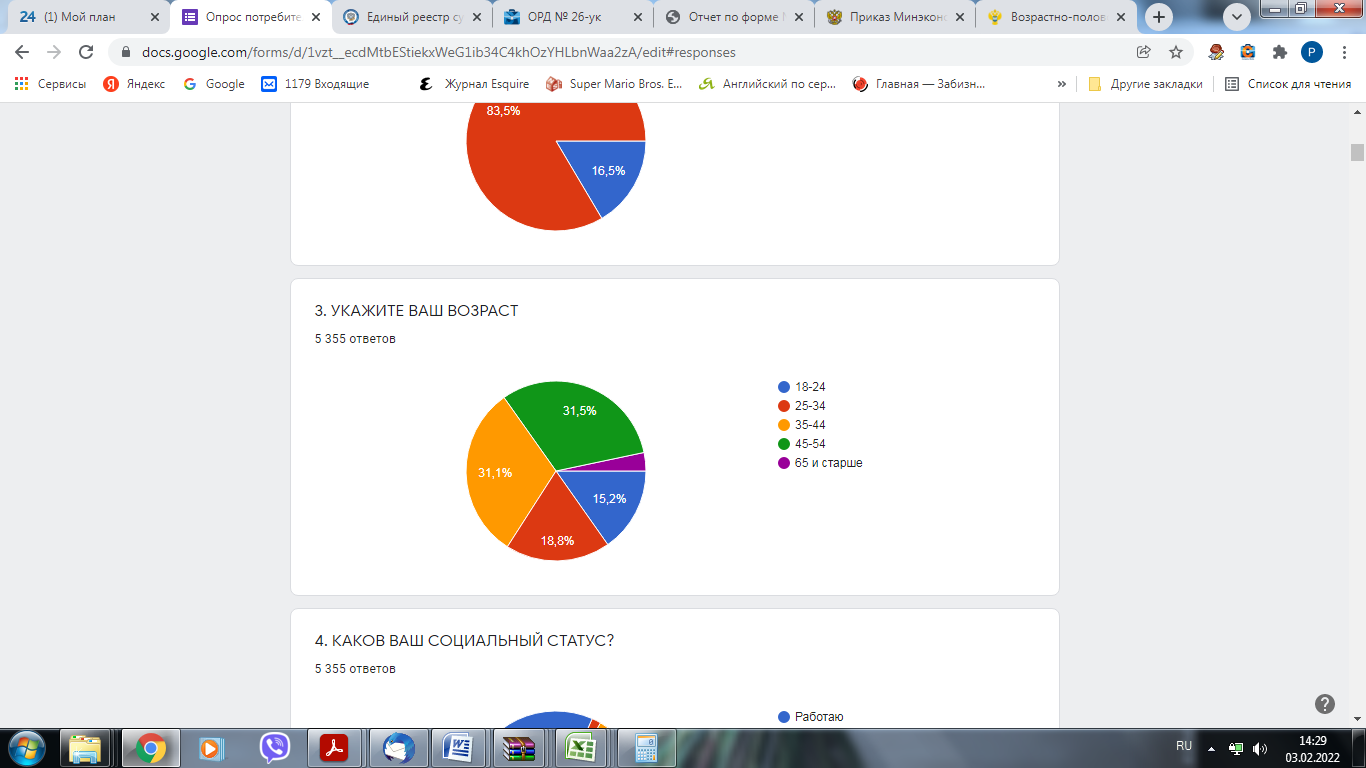 Среди участников исследования чаще встречались работающие граждане (82%), 11% - студенты, 8% - безработные, по 2% - без работы, домохозяйка (домохозяин) и пенсионеры.Рисунок 33 – Социальный статус респондентовДанные о восприятии потребителями (с учетом их социального статуса) состояния конкуренции между продавцами товаров, работ, услуг в Оренбургской области, количестве продавцов (избыточно много, достаточно, мало, нет совсем)Жители Оренбургской области сообщают, что наибольший уровень конкуренции наблюдается на следующих рынках: рынок услуг дошкольного образования (68,9%), рынок услуг общего образования (73,4%), рынок услуг розничной торговли лекарственными препаратами, медицинскими изделиями и сопутствующими товарами (76,3%), рынок услуг связи, в том числе услуг по предоставлению широкополосного доступа к  сети «Интернет» (65,1%).В меньшей степени конкуренция присутствует на рынке организаций на рынках: рынок услуг детского отдыха и оздоровления (45,8%), рынок психолого-педагогического сопровождения детей с ограниченными возможностями здоровья (42,6%), рынок выполнения работ по благоустройству городской среды (45%).Таблица 11 - Информация об оценках потребителями количества организаций в разрезе всех исследуемых товарных рынковВ разрезе по социальному статусуВ разрезе социального статуса более 80% потребителей по каждому товарному рынку, отметивших удовлетворительное количество организаций, являются работающими, самозанятыми, служащими и предпринимателями, более 17,5% – без работы, в декрете, пенсионеры, домохозяйки (домохозяины) и студенты.В разрезе по полу: среди опрошенных 83,5% женщин, 16,5% - мужчин. В связи с тем, что все опрошенные потребители характеризовали конкурентную среду на всех представленных товарных рынках, в разрезе пола сохраняются аналогичные пропорции на всех ранках.Рисунок 34 – Состав опрошенных потребителей в разрезе полаВ разрезе возрастных групп. Большинство опрошенных респондентов (32%) в возрастной группе 45-54 года, 31% - это респонденты среднего возраста от 35-44 лет, доля младшей возрастной группы 18-29 лет – 15%.Рисунок 35 -  В разрезе возрастных группПо мере роста уровня образования респондентов наблюдается рост их включенности в изучаемые социально значимые рынки. Рисунок 36 – В разрезе уровня образованияБольшая часть опрошенных (58%) имеют высшее образование (специалитет, магистратура и бакалавриат).Доля пользователей товарами, услугами в разрезе товарных рынков приведена в Приложении 4.Данные об удовлетворенности потребителей качеством товаров, работ и услуг потребителей, приобретавших товар, работу и услугу в определенный период, в том числе данных о наличии жалоб со стороны потребителей в надзорные органы по указанной проблематике и динамике их поступления в сравнении с предыдущим периодом.В целом, динамика удовлетворенности населения ассортиментом и качеством товаров и услуг на рынках Оренбургской области в 2021 году показала стабильность. Без роста доходов населения невозможно изменить данную динамику.По результатам проведенного исследования, на 25 товарных рынках большинство (более 45%) потребителей удовлетворены ценой на товары/услуги/работы. Самый высокий уровень удовлетворенности ценовой политикой организаций зафиксирован на следующих товарных рынках Оренбургской области: рынок услуг связи, в том числе услуг по предоставлению широкополосного доступа к сети «Интернет», рынок теплоснабжения (производство тепловой энергии), рынок оказания услуг по перевозке пассажиров и багажа легковым такси на территории Оренбургской области, рынок оказания услуг по ремонту автотранспортных средств, рынок услуг розничной торговли лекарственными препаратами, медицинскими изделиями и сопутствующими товарами, рынок информационных технологий, рынок купли-продажи электрической энергии (мощности) на розничном рынке электрической энергии (мощности), рынок производства электрической энергии (мощности) на розничном рынке электрической энергии (мощности), включая производство электрической энергии (мощности) в режиме когенерации.Не удовлетворены ценами на следующих товарных рынках: рынок услуг по сбору и транспортированию твердых коммунальных отходов, рынок дорожной деятельности (за исключением проектирования), рынок жилищного строительства, рынок строительства объектов капитального строительства (за исключением жилищного и дорожного строительства), рынок социальных услуг, рынок услуг детского отдыха и оздоровления, рынок легкой промышленности, рынок обработки древесины и производства изделий из дерева, рынок производства бетона, рынок производства кирпича, рынок добычи общераспространенных полезных ископаемых на участках недр местного значения, рынок туристических и рекреационных услуг.Удовлетворенность потребителей качеством и ценовой политикой в разрезе товарных рынков приведена в Приложении 4.В рамках социологического исследования удовлетворенности потребителей качеством товаров, работ и услуг на товарных рынках Оренбургской области был проведен анализ структуры жалоб со стороны потребителей в надзорные органы.Рисунок 37 – Структура жалоб со стороны потребителей в контрольно- надзорные органыБольшинство респондентов (85,7%) не обращались в отчетном году в надзорные органы за защитой прав потребителей, по 4% утверждают, что им не удалось отстоять свои права, такое же количество частично отстояли свои права и полностью отстояли свои права, около 3% отметили, что вопрос завис на рассмотрении.Рисунок 38 – Структура контрольно-надзорных органов, куда обращались потребители за защитой правБольшинство (83,5%) потребителей не обращались в контрольно-надзорные органы. Более 6% потребителей направляли свои обращения в органы местного самоуправления, 5,3% - в государственные органы власти, 5,3% обращались в прокурату и УМВД, в Управление Роспотребнадзора и Общество по защите прав потребителей обращались 4,8% и 4,1% соответственно. Меньше всего потребителей обращались в УФАС (2,7%) и другие инстанции (0,5%). По информации Управления Федеральной службы по надзору в сфере защиты прав потребителей и благополучия человека по Оренбургской области в 2021 году поступило 3535 обращений (жалоб) по вопросам нарушения потребительских прав в различных отраслях экономики, что на 10,7% меньше, чем в прошлом году.Структура жалоб по отраслям экономики сложилась следующим образом:46,1% (1630 жалоб) – на организацию розничной торговли;53,9% (1905 жалоб) – в сфере оказания услуг (работ).Из общего количества:7,4% (261) - оказание бытовых услуг населению (252 в 2020 году);1,5% (54) – туристических услуг (119 в 2020 году);2,1% (73) – перевозка транспортом (97 в 2020 году);7,5% (264) – услуги связи (282 в 2020 году);5,8% (204) – деятельность на финансовом рынке (214 в 2020 году);0,7% (23) – долевое строительство жилья (21 в 2020 году);13% (480) – оказание жилищно-коммунальных услуг (411 в 2020 году);0,4% (15) – образовательные услуги (11 в 2020 году);2% (72) – медицинские услуги (58 в 2020 году);0,9% (32) – культурно-развлекательный мероприятия (42 в 2020 году);12,6% (427) – иные (390 в 2020 году).Причинами обращений по вопросам защиты прав потребителей явились: продажа товара с недостатками; отказ в удовлетворении законных требований потребителей; нарушение сроков исполнения работ (услуг); ненадлежащее оказание работ (услуг); отсутствие необходимой и достоверной информации о товарах (работах, услугах), их изготовителях (исполнителях); включение в договоры условий, не соответствующих требованиям законодательства; игнорирование требований (претензий) потребителей; неправомерные действия и некорректное общение сотрудников организаций и др.Все обращения рассмотрены в установленном порядке: 13,8% направлены для рассмотрения по подведомственности как и в целом, так и в части, по 91% жалоб даны разъяснения, по 5% применены меры административного воздействия.За 2021 год в Государственную жилищную инспекцию по Оренбургской области поступило 10891 обращение граждан, что на 6% больше по сравнению с аналогичным периодом 2020 года (10242 обращения).Индивидуальных обращений поступило 99%, коллективных обращений –1%. От городского населения поступило 10048 (91,9%) обращений, от сельского населения – 843 (8,1%).По способу подачи отмечается рост количества обращений в электронном виде. Так, за 2021 год таких обращений поступило 7070 (65%), из них через государственную информационную систему жилищно-коммунального хозяйства  – 1971 (18,1%), 3821 (35%)  обращение подано в письменном виде.Поступившие обращения связаны с вопросами:- содержания общего имущества (канализация, вентиляция, кровля, ограждающие конструкции, инженерное оборудование, места общего пользования, придомовая территория) – 32,2%;- оплаты жилищно-коммунальных услуг, взносов в Фонд капитального ремонта – 23,6%;- государственного жилищного контроля (проведение общих собраний собственников помещений в МКД, правомерность заключения договора управления, предоставление отчетов управляющей организацией о расходовании денежных средств, работы управляющих организаций, ТСЖ и иных форм управления собственностью) – 20%;- предоставления коммунальных услуг ненадлежащего качества, обращения с твердыми коммунальными отходами – 15,7% - соблюдение правил пользования жилым помещением (перепланировка реконструкция, переоборудование, использование не по назначению), перевод жилого помещения в нежилое, нежилого в жилое – 1,2% и др.По результатам рассмотрения меры приняты по 29,4% обращений, даны разъяснения в 46,3% случаев, переадресовано в другие органы для рассмотрения по компетенции – 3,4%, в стадии рассмотрения находится 3% обращений, приняты иные решения – 17,9%,Наибольшее количество обращений зафиксировано из городов Оренбурга – 41%, Орска – 16%, Новотроицка – 6,9%, Бузулука – 4%, Новоорского района – 1,3%, Тоцкого и Оренбургского районов – по 1%.В соответствии с утвержденными графиками в инспекции проводятся приемы граждан и юридических лиц. В 2021 году руководителями инспекции проведено 97 личных приемов, на которых принято 103 гражданина и представителя юридических лиц. В ходе личных приемов подано 77 обращений, в  иных случаях даны устные ответы. Помимо приемов руководителями инспекции, в соответствии с графиком проводятся приемы жителей, юридических лиц начальниками отделов инспекции. Также в инспекции организована работа «горячей линии». За указанный период на телефон «горячей линии» поступило 2463 звонка. Всем обратившимся даны разъяснения в рамках компетенции инспекции.По информации Управления Федеральной антимонопольной службы по Оренбургской области в 2021 году наблюдается увеличение количества поступивших заявлений, обращений по признакам нарушения антимонопольного законодательства. Так общее количество обращений в 2021 году составило 350, в 2020 году данная цифра составляла 257 заявлений (увеличение на 24,5%) (сведения предоставляются без учета обращений по признакам нарушения рекламного законодательства, а также количества поступивших жалоб на действия заказчиков при проведении закупочных процедур).Наибольшее количество заявлений поступало на действия хозяйствующих субъектов, занимающих доминирующее положение на рынке (виды нарушений: необоснованный отказ от заключения договора, навязывание невыгодных условий договора, установление монопольной высокой цены товара), а также на действия органов власти, органов местного самоуправления (виды нарушений: необоснованное препятствование осуществлению деятельности хозяйствующих субъектов, бездействия органов власти).Итоги предыдущих лет показывают эффективность предупредительных мер в результате чего наблюдается сокращение количества возбужденных дел по признакам нарушения антимонопольного законодательства.В 2021 году количество возбужденных дел составило 19 (в 2020 году - 39 дел), из них по нарушениям Федерального закона № 135-ФЗ от26.07.2006 «О защите конкуренции» в том числе:по статье 10 - 6(6);по статьям 11 - 2(6); 14.1-14.8- 4(4); 17 (в части хозяйствующих субъектов) - 1(5);по статьям 15 -3(4); 16 - 3(4); 17- 1(1).в 2021 году признано доказанным 10 фактов нарушения Закона о защите конкуренции. Общее количество выданных предписаний об устранении нарушений антимонопольного законодательства составило - 5, количество исполненных - 4 предписаний.Данные об удовлетворенности потребителей ассортиментом товаров, работ и услуг на товарных рынках субъекта Оренбургской области, а также динамики изменения ассортимента товаров, работ и услуг за последние три годаТакже результаты исследования показывают высокий уровень удовлетворенности возможностью выбора среди поставщиков услуг и ассортиментом товаров на всех товарных рынках. Самый высокий уровень удовлетворенности ассортиментом товаров и услуг на следующих товарных рынках: рынок оказания услуг по перевозке пассажиров и багажа легковым такси на территории Оренбургской области, рынок оказания услуг по ремонту автотранспортных средств, рынок выращивания и хранения овощей, рынок информационных технологий, рынок услуг связи, в том числе услуг по предоставлению широкополосного доступа к сети «Интернет», рынок выполнения работ по благоустройству городской среды, рынок выполнения работ по содержанию и текущему ремонту общего имущества собственников помещений в многоквартирном доме.На всех товарных рынках большинство потребителей (в среднем более 47%) отметили увеличение цен за последние 3 года. На всех товарных рынках большинство потребителей (в среднем более 51%) отметили, что ассортимент за последние 3 года не изменился. На всех товарных рынках в среднем большинство (32%) респондентов отметили, что уровень удовлетворенности возможностью выбора среди поставщиков не изменилась.Самый высокий уровень удовлетворенности возможностью выбора среди поставщиков на следующих рынках: рынок теплоснабжения (производство тепловой энергии), рынок услуг связи, в том числе услуг по предоставлению широкополосного доступа к сети «Интернет», рынок выполнения работ по благоустройству городской среды, рынок выполнения работ по содержанию и текущему ремонту общего имущества собственников помещений в многоквартирном доме, рынок купли-продажи электрической энергии (мощности) на розничном рынке электрической энергии (мощности), рынок производства электрической энергии (мощности) на розничном рынке электрической энергии (мощности), включая производство электрической энергии (мощности) в режиме когенерации.Подробные результаты мониторинга удовлетворенности потребителей качеством товаров, работ и услуг в разрезе рынков, социального статуса -  приведены в Приложении 4.Данные об удовлетворенности потребителей, приобретавших товар, работу, услугу в определенный период, качеством товаров, работ, услуг, произведенных (оказываемых) в Оренбургской области, а также произведенных (оказываемых) соответственно в субъектах Российской Федерации, имеющих с ней общие территориальные границыЗа 2021 год жители Оренбургской области стали чаще сообщать о том, что цены на товары и услуги в следующих категориях выше, чем в других регионах. На следующих рынках большинство потребителей отметили цены выше, чем в других регионах (учитывая, что был возможен выбор нескольких рынков): рынок медицинских услуг (55,7%), рынок услуг розничной торговли лекарственными препаратами, медицинскими изделиями и сопутствующими товарами (44%), рынок теплоснабжения (производство тепловой энергии) (38,3%), рынок жилищного строительства (31,7%), рынок услуг детского отдыха и оздоровления (30,9%).На вопрос «Качество товаров и (или) услуг каких рынков, по Вашему мнению, в Оренбургской области выше по сравнению с другими регионами?» большинство потребителей отметили следующие рынки: рынок услуг дошкольного образования (30,7%), рынок услуг общего образования (28,8%), рынок услуг дополнительного образования детей (26,2%), рынок медицинских услуг (24,2%).О низком качестве всех товаров и услуг по сравнению с соседними регионами заявили на следующих рынках: рынок переработки водных биоресурсов (6,9%), рынок товарной аквакультуры (7,5%), рынок кадастровых и землеустроительных работ (8,1%).Рисунок 39 –  На товары и услуги каких рынков, по Вашему мнению, цены в Оренбургской области выше по сравнению с другими регионами?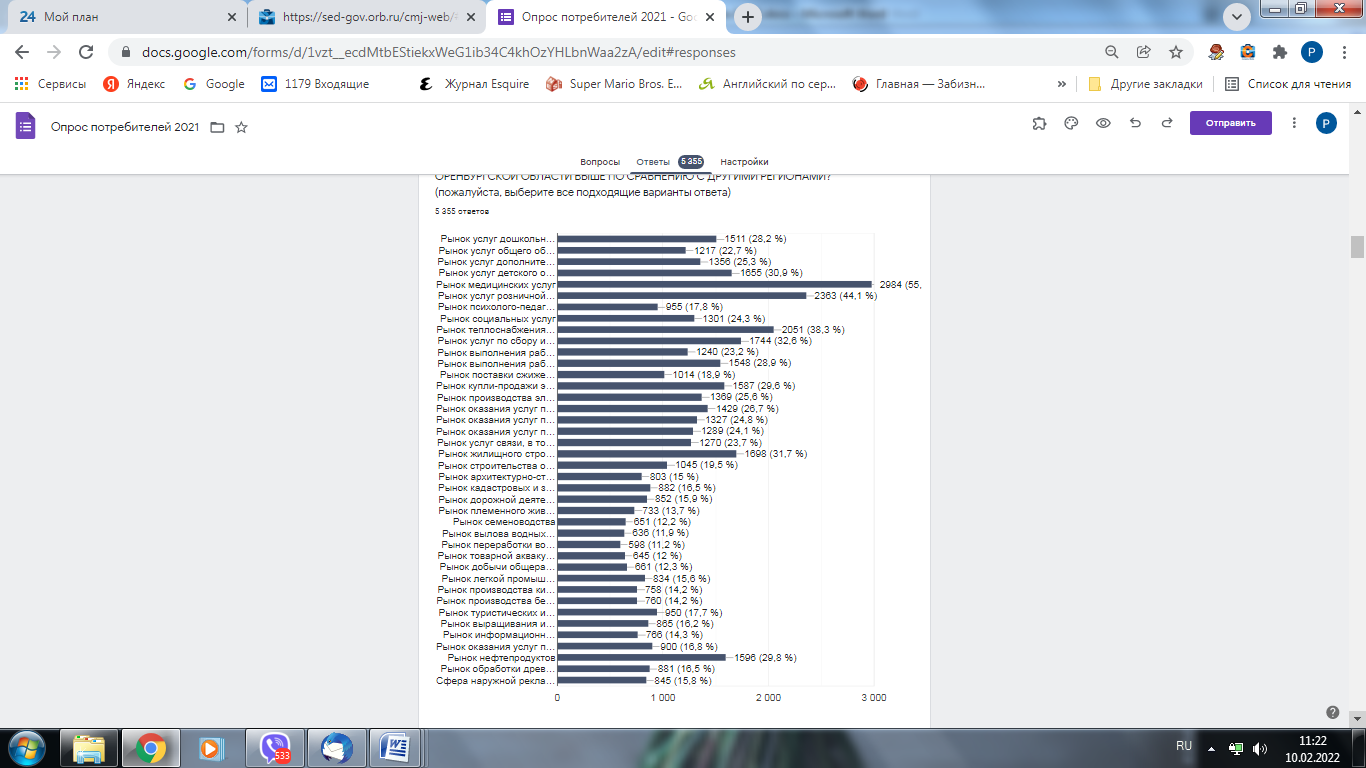 Рисунок 40 - Качество товаров и (или) услуг каких рынков, по Вашему мнению, в Оренбургской области выше по сравнению с другими регионами? 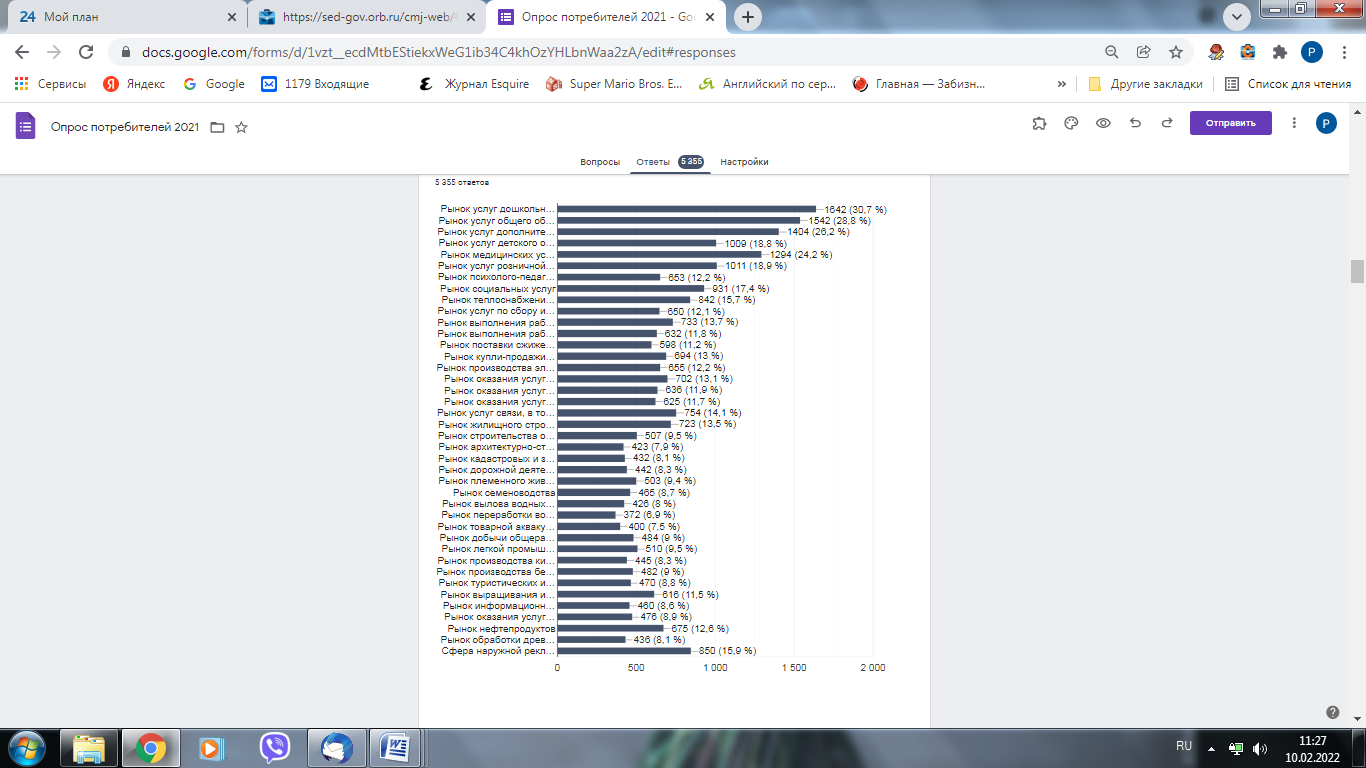 1.4. Результаты мониторинга удовлетворенности субъектов предпринимательской деятельности и потребителей товаров, работ и услуг качеством официальной информации о состоянии конкурентной среды на рынках товаров, работ и услуг области и деятельности по содействию развитию конкуренции, размещаемой Уполномоченным органом и муниципальными образованиямиРисунок 41 - Оценка качества официальной информации о состоянии конкурентной среды потребителями на рынках товаров и услуг Оренбургской области, размещаемой в открытом доступеПотребители, оценивали качество официальной информации о состоянии конкурентной среды на рынках товаров и услуг, размещаемой в открытом доступе органами исполнительной власти и местного самоуправления по 3 критериям: уровень доступности, понятности, удобство получения. 36,6% потребителей, высоко оценивают уровень доступности (1959 человека) и удобство получения (34,5%, 1850 человек), скорее удовлетворительно уровень понятности (34,7%, 1859 человек). Около 4% (2020 год – 2,6%) респондентов считают, что публикуемой информации недостаточно, она могла бы быть более доступной, понятной и удобной для получения. Потребители, оценивая полноту размещенной министерством экономического развития, инвестиций, туризма и внешних связей Оренбургской области и муниципальными образованиями информации о состоянии конкурентной среды на рынках товаров, работ и услуг оренбургской области и деятельности по содействию развитию конкуренции отметили (учитывая, что потребители могли выбирать несколько вариантов ответа):- удовлетворены доступностью информации о нормативной базе, связанной с внедрением Стандарта в регионе 69,7%, не удовлетворены – 17,1%;- удовлетворены доступностью информации о перечне товарных рынков для содействия развитию конкуренции в регионе 69,2%, не удовлетворены – 17,14%;- удовлетворены предоставлением возможности прохождения электронных анкет, связанных с оценкой удовлетворенности предпринимателей и потребителей состоянием конкурентной среды региона 69,4%, не удовлетворены – 17,5%;- удовлетворены обеспечением доступности «дорожной карты» региона – 68,4%, не удовлетворены – 18,2%;- удовлетворены доступностью информации о проведенных обучающих мероприятиях для органов местного самоуправления региона – 68,6%, не удовлетворены – 17,8%;- удовлетворены доступностью  информации о проведенных мониторингах в регионе и сформированном ежегодном докладе – 68,3%, не удовлетворены – 18,1%.Рисунок 42 – Оценка удовлетворенности населения полнотой размещенной министерством экономического развития, инвестиций, туризма и внешних связей Оренбургской области и муниципальными образованиями информации о состоянии конкурентной среды на рынках товаров, работ и услуг оренбургской области и деятельности по содействию развитию конкуренцииСреди основных источников информации о состоянии конкурентной среды на рынках товаров, работ и услуг Оренбургской области и деятельности по содействию развитию конкуренции большинство потребителей предпочитают пользоваться (учитывая, что потребители могли выбирать несколько вариантов ответа):- официальной информацией, размещенной на официальном сайте министерства в информационно-телекоммуникационной сети «Интернет» (65,1%);- телевидением (42,7%);- официальная информация, размещенная на интернет-портале об инвестиционной деятельности в Оренбургской области (27,1%);- информация, размещенная на официальных сайтах других исполнительных органов государственной власти  и муниципальных образований органов местного самоуправления в информационно-телекоммуникационной сети «Интернет» (25,4%);- печатными средствами массовой информации (24,3%);- специальные блоги, порталы и прочие электронные ресурсы (22,8%).Доверяют больше всего (учитывая, что потребители могли выбирать несколько вариантов ответа):- официальной информации, размещенной на официальном сайте министерства в информационно-телекоммуникационной сети «Интернет» (55,1%);- телевидению (28,4%);- официальная информация, размещенная на интернет-портале об инвестиционной деятельности в Оренбургской области (27,2%);- информации, размещенной на официальных сайтах других исполнительных органов государственной власти Оренбургской области и муниципальных образований органов местного самоуправления в информационно-телекоммуникационной сети «Интернет» (25,2%) и печатным средствам массовой информации (18,7%).Рисунок 43 - Основные источники информации о состоянии конкурентной среды на рынках товаров, работ и услуг Оренбургской области и деятельности по содействию развитию конкуренции, которыми предпочитают пользоваться и доверяют потребителиСубъекты предпринимательской деятельности, принявшие участие в опросе, высоко оценивают уровень доступности (80,1% или 900 человек  удовлетворительно/скорее удовлетворительно), понятности (78,8% или 886 человек удовлетворительно/скорее удовлетворительно), удобство получения (79,1% или 889 человек удовлетворительно/скорее удовлетворительно) информации официальной информации о состоянии конкурентной среды. Всего 1,1% (2020 год – 0,62%) респондентов считают, что публикуемой информации недостаточно, она могла бы быть более доступной, понятной и удобной для получения. Рисунок 44 – Оценка качества официальной информации о состоянии конкурентной среды предпринимателями на рынках товаров и услуг Оренбургской области, размещаемой в открытом доступеПредприниматели, оценивая полноту размещенной министерством экономического развития, инвестиций, туризма и внешних связей Оренбургской области и муниципальными образованиями информации о состоянии конкурентной среды на рынках товаров, работ и услуг оренбургской области и деятельности по содействию развитию конкуренции отметили (учитывая, что предприниматели могли выбирать несколько вариантов ответа):- удовлетворены доступностью информации о нормативной базе, связанной с внедрением Стандарта в регионе 82,6%, не удовлетворены – 5,6%;- удовлетворены доступностью информации о перечне товарных рынков для содействия развитию конкуренции в регионе 81,5%, не удовлетворены – 6,1%;- удовлетворены предоставлением возможности прохождения электронных анкет, связанных с оценкой удовлетворенности предпринимателей и потребителей состоянием конкурентной среды региона 85,6%, не удовлетворены – 6,2%;- удовлетворены обеспечением доступности «дорожной карты» региона – 81%, не удовлетворены – 6,1%;- удовлетворены доступностью информации о проведенных обучающих мероприятиях для органов местного самоуправления региона – 81,3%, не удовлетворены – 6,2%;- удовлетворены доступностью  информации о проведенных мониторингах в регионе и сформированном ежегодном докладе – 80,5%, не удовлетворены – 6,9%.Рисунок 45 – Оценка удовлетворенности субъектов предпринимательской деятельности полнотой размещенной министерством экономического развития, инвестиций, туризма и внешних связей Оренбургской области и муниципальными образованиями информации о состоянии конкурентной среды на рынках товаров, работ и услуг оренбургской области и деятельности по содействию развитию конкуренцииСреди основных источников информации о состоянии конкурентной среды на рынках товаров, работ и услуг Оренбургской области и деятельности по содействию развитию конкуренции большинство предпринимателей предпочитают пользоваться (учитывая, что предприниматели могли выбирать несколько вариантов ответа):- официальной информацией, размещенной на официальном сайте министерства в информационно-телекоммуникационной сети «Интернет» (53%);- телевидением (40,9%);- официальная информация, размещенная на интернет-портале об инвестиционной деятельности в Оренбургской области (40,2%);- печатные средства массовой информации (40,1%);- информация, размещенная на официальных сайтах других исполнительных органов государственной власти Оренбургской области и органов местного самоуправления в информационно-телекоммуникационной сети «Интернет» (40%).Доверяют больше всего (учитывая, что предприниматели могли выбирать несколько вариантов ответа):- официальной информации, размещенной на официальном сайте министерства в информационно-телекоммуникационной сети «Интернет» (24,6%);- официальная информация, размещенная на интернет-портале об инвестиционной деятельности в Оренбургской области (23,1%);- официальной информации, размещенной на сайте Федеральной антимонопольной службы (21,4%);- информации, размещенной на официальных сайтах других исполнительных органов государственной власти Оренбургской области и муниципальных образований органов местного самоуправления в информационно-телекоммуникационной сети «Интернет» (19,9%).Рисунок 46 - Основные источники информации о состоянии конкурентной среды на рынках товаров, работ и услуг Оренбургской области и деятельности по содействию развитию конкуренции, которыми предпочитают пользоваться и доверяют предпринимателиНаиболее востребованными источниками информации о состоянии и развитии конкуренции для субъектов предпринимательской деятельности и потребителей товаров, работ и услуг в Оренбургской области являются:http://www.orenburg-gov.ru – портал Правительства Оренбургской области;http://www.oreneconomy.ru/ - сайт Министерства экономического развития, промышленной политики и торговли Оренбургской области;https://investinorenburg.ru/ – портал Инвестиции в Оренбургской области;https://orenburg.fas.gov.ru – сайт Управление Федеральной антимонопольной службы по Оренбургской области.1.5. Результаты мониторинга деятельности субъектов естественных монополий на территории Оренбургской областиФормирование перечня рынков, на которых присутствуют субъекты естественных монополий, анализ данных об уровнях тарифов (цен) за текущий и прошедший период, установленных региональным органом по регулированию тарифовДепартамент Оренбургской области по ценам и регулированию тарифов (далее – Департамент) осуществляет деятельность в соответствии с Положением, утвержденным Указом Губернатора Оренбургской области от 16.12.2005 № 141-ук «Об утверждении положения о департаменте Оренбургской области по ценам и регулированию тарифов». В соответствии с данными Департамента сформирован перечень рынков (Таблица 12), на которых присутствуют субъекты естественных монополий.Таблица 12 - ПЕРЕЧЕНЬ РЫНКОВ, 
на которых присутствуют субъекты естественных монополийАнализ динамики юридических лиц, представителей естественных монополийВ соответствии с Федеральным законом от 17.08.1995 №147-ФЗ «О естественных монополиях» регулируется деятельность субъектов естественных монополий в сфере услуг по передаче электрической, тепловой энергии, а также в сфере водоснабжения и водоотведения с использованием централизованных систем, систем коммунальной инфраструктуры.Информация о количестве и динамике (за последние 3 года) юридических лиц, представителей естественных монополий представлена в таблице:Таблица 13 – Динамика юридических лиц, представителей естественных монополий за последние 3 годаВ 2021 году в Оренбургской области действовало 54 организации, субъектов естественных монополий, что больше значения 2020 года на 7,8%. В разрезе рынков количество субъектов естественных монополий в 2021 году составляет:Рынок электроснабжения – 55 (в 2020 – 51, увеличение на 7,8%);Рынок теплоснабжения – 12 (в 2020 – 14, сокращение на 14,3%);Рынок водоснабжения и водоотведения – 335 (в 2020 – 329, увеличение на 1,8%);Рынок пассажирских перевозок авиа транспортом – 1 (в 2020 – 2, без изменений).Общий перечень юридических лиц, представителей естественных монополий представлен в приложении 5 к настоящему Докладу. Перечень размещен на официальном сайте Департамента по ценам и регулированию тарифов  https://tarif56.orb.ru/  в разделе «Официальные документы». Удовлетворенность субъектов предпринимательской деятельности, взаимодействующих прямо или косвенно в экономической деятельности с субъектами естественных монополийХозяйствующие субъекты Оренбургской области активно пользуются услугами субъектов естественных монополий на территории своих муниципальных образований.В части удовлетворенности сроков получения доступа анализ ответов респондентов показал, что в среднем 80,2% опрошенных дают удовлетворительную оценку характеристик услуг субъектов естественных монополий, что в среднем на 17% больше, чем в 2020 году. В 2020 году удовлетворенность субъектов предпринимательской деятельности сроками получения доступа к услугам в каждой сфере чуть превышала 70%. Самые высокие оценки удовлетворенности сроком получения доступа зафиксированы в сфере телефонной связи (86,1%), на втором месте – электроснабжение (80,6%) и водоснабжение, водоотведение (80,1%). Самые высокие оценки неудовлетворенности отмечаются в категории водоочистки и газоснабжения (10%).Таблица 14 – Оценка удовлетворенности характеристиками услуг субъектов естественных монополий предпринимателями: сроки получения доступа В части удовлетворенности количеством процедур подключения к услугам естественных монополий самые высокие оценки удовлетворенности зафиксированы в сфере телефонной связи (85,6%), на втором месте – электроснабжение (80,6%) и водоснабжение, водоотведение (79,9%). Самые низкие оценки удовлетворенности отмечаются в категории водоочистки и газоснабжения (8,9% и 8,8% – удовлетворены).Таблица 15  – Оценка удовлетворенности характеристиками услуг субъектов естественных монополий предпринимателями: сложность (количество) процедур подключенияСледует отметить, что подавляющее большинство респондентов в целом устраивает стоимость услуг подключения к объектам субъектов естественных монополий. Самые высокие оценки удовлетворенности зафиксированы в сфере телефонной связи (80,2%), на втором месте – водоснабжение, водоотведение (76,9%) и электроснабжение (74,6%). Большинство оценок «не удовлетворен» и «скорее не удовлетворен» стоимостью услуг в категориях газоснабжения (16,7%) и электроснабжения (15%).Таблица 16 – Оценка удовлетворенности характеристиками услуг субъектов естественных монополий предпринимателями: стоимость подключенияБольшинство опрошенных предпринимателей оценивая динамику за последние 3 года характеристик услуг естественных монополий отметили:- качество услуг в среднем увеличилось на - 53,8%;- сложность (количество) процедур подключения – затруднились ответить 48%, 22,2% - снизилось;- уровень цен увеличился – отметили 60,8%.Рисунок 47 – Динамика характеристик услуг субъектов естественных монополий по мнению предпринимателей: качество услуг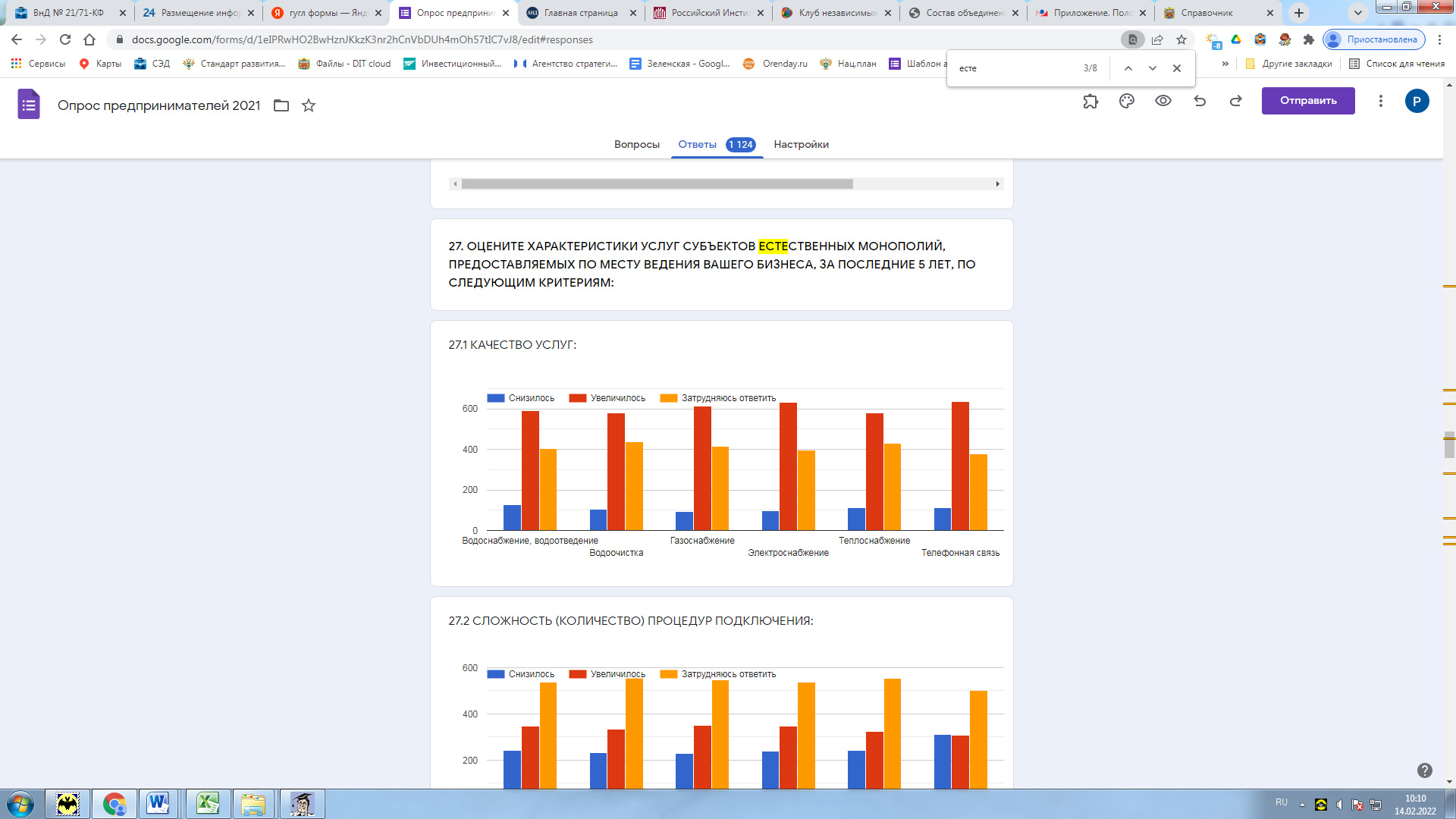 Рисунок 48 – Динамика характеристик услуг субъектов естественных монополий по мнению предпринимателей: сложность (количество) процедур подключения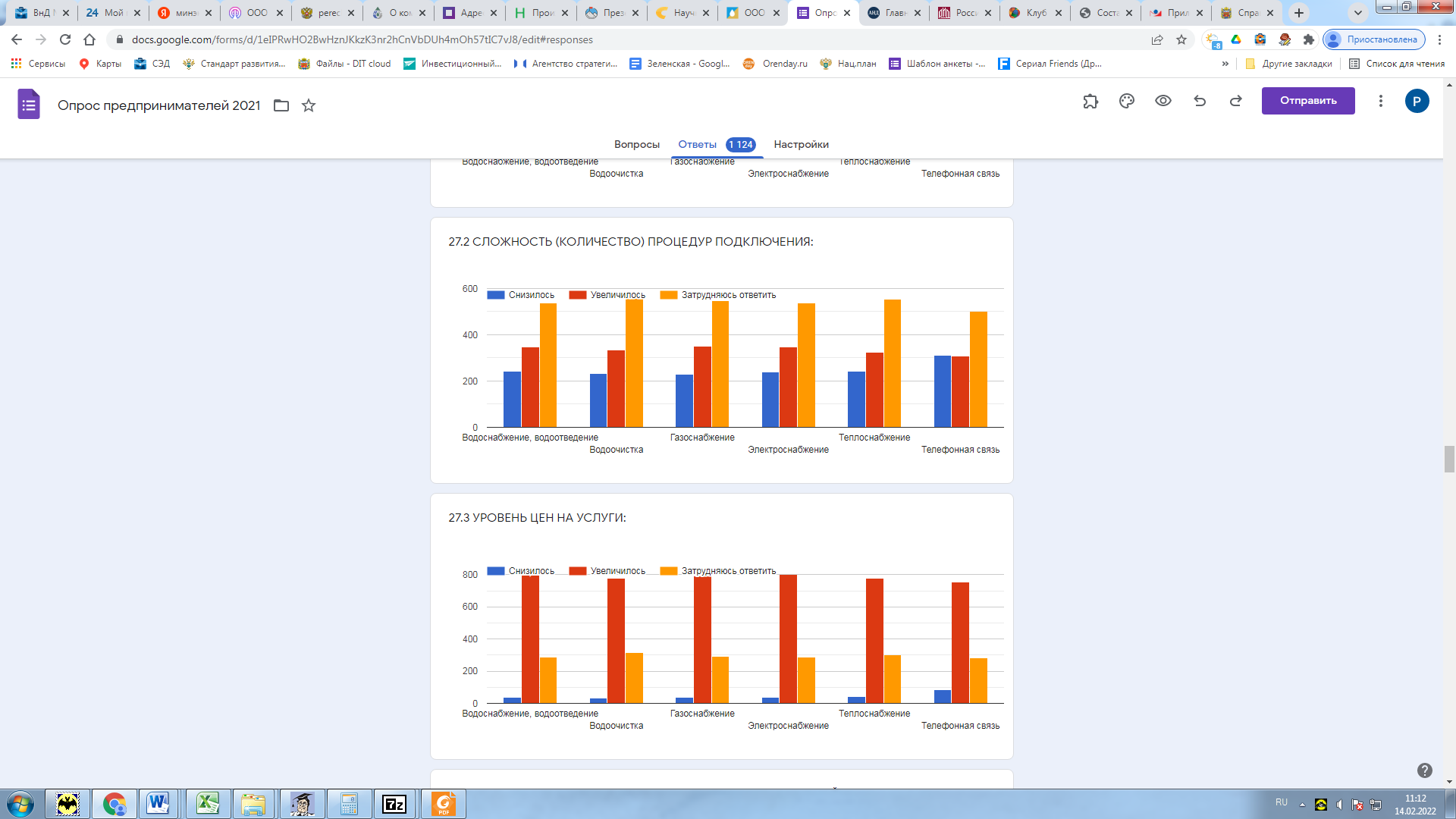 Рисунок 49 – Динамика характеристик услуг субъектов естественных монополий по мнению предпринимателей: уровень цен на услуги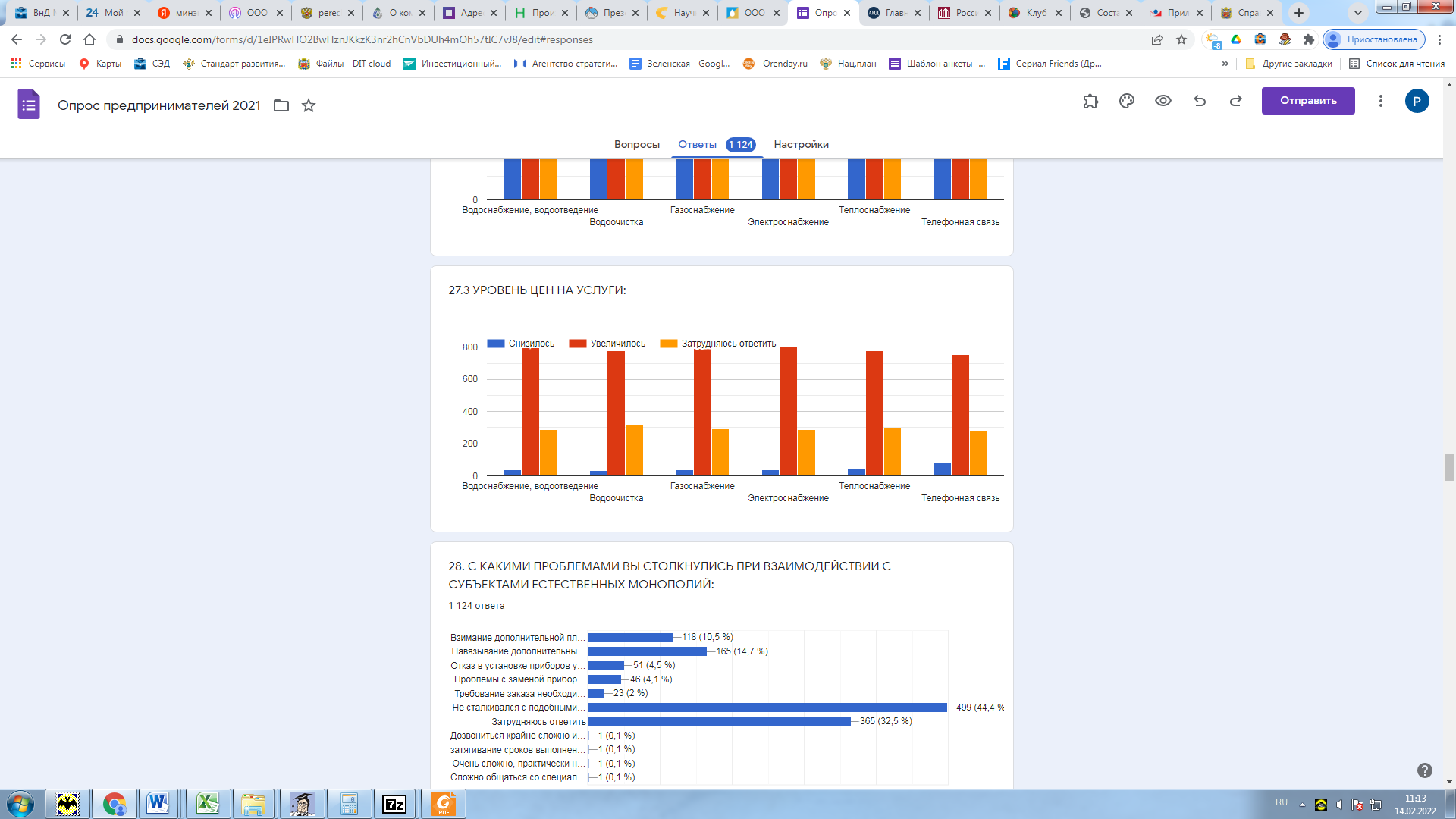 Абсолютное большинство субъектов предпринимательской деятельности не сталкивались с проблемами при взаимодействии с субъектами естественных монополий (44,4%), 32,5% - затруднились указать основные проблемы взаимодействия, 14,7% - указали проблему «навязывания дополнительных услуг», 10,5% - проблему «взимания дополнительной платы», 4,5% - проблему «с заменой приборов учета» и 2% - требование заказа необходимых работ у подконтрольных коммерческих структур.Рисунок 50 – Основные проблемы при взаимодействии с субъектами естественных монополий по мнению предпринимателей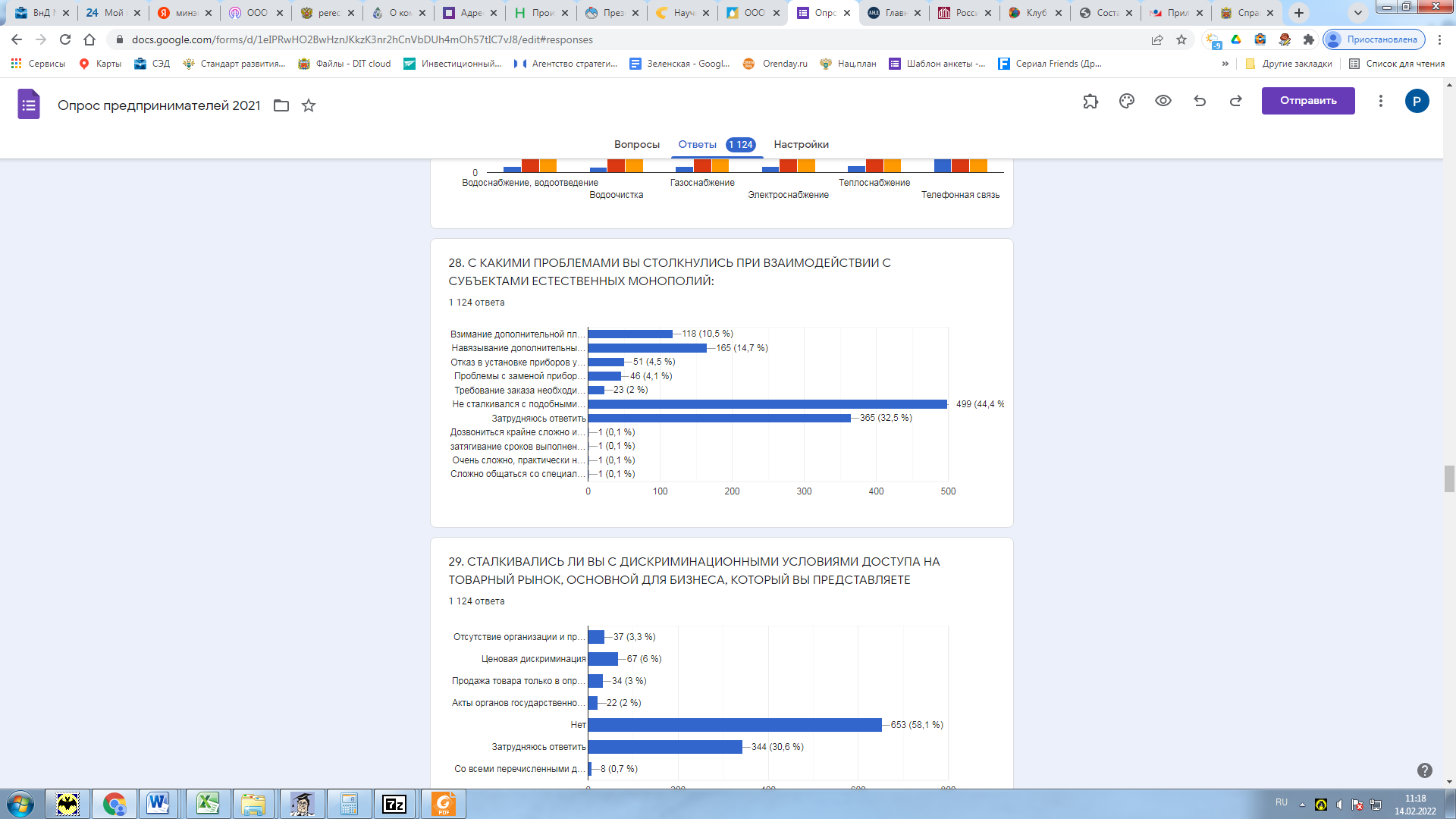 По оценке 58,1% опрошенных предпринимателей на товарных рынках нет дискриминационных условий доступа; 30,6% - затруднились оценить условия; 6% - считают, что существует ценовая дискриминация; 3,3% - указали отсутствие организации и проведения торгов на право заключения договоров в случаях, когда законодательство требует их; 3% - отметили продажу товара только в определенном ассортименте, продаже в нагрузку, разные условия поставки; 2% отметили наличие актов органов государственной власти субъектов Российской Федерации, которые вводят ограничения в отношении создания хозяйствующих субъектов, осуществления ими отдельных видов деятельности; 0,7% - сталкиваются со всеми перечисленными дискриминационными условиями. Рисунок 51 – Дискриминационные условия доступа на товарный рынок, по мнению предпринимателей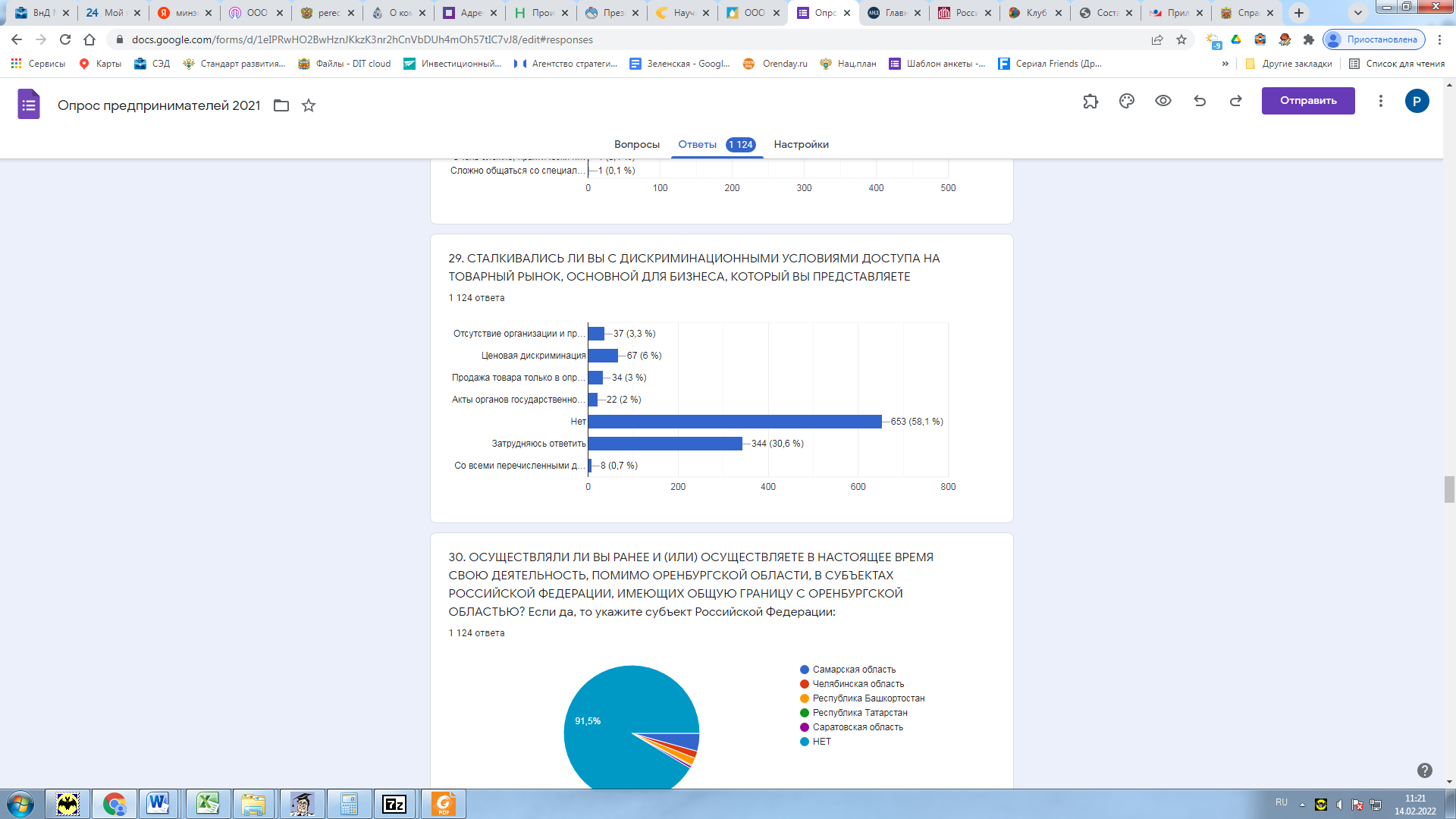 Результаты оценки предпринимателями характеристик услуг по техническому присоединению к сетям инженерно-технического обеспечения в электронном виде, оказываемых ресурсоснабжающими организациями и субъектами естественных монополий в Оренбургской области представлены в таблице 17:Таблица 17 – Оценка удовлетворенности предпринимателей характеристиками услуг по техническому присоединению к сетям инженерно-технического обеспечения в электронном виде, оказываемых ресурсоснабжающими организациями и субъектами естественных монополий в Оренбургской областиБольшинство субъектов предпринимательской деятельности удовлетворены характеристиками услуг в сферах водоснабжения, водоотведения и газоснабжения (91,1%), на втором месте электроснабжение и теплоснабжение – отметили высокую удовлетворенность более 90%.За последние 3 года, большинство субъектов предпринимательской деятельности отметили увеличение качества услуг по техническому присоединению к сетям инженерно-технического обеспечения в электронном виде, оказываемых ресурсоснабжающими организациями и субъектами естественных монополий в Оренбургской области (51,6% в среднем по категориям); 41,3%  - считают, что качество услуг не изменилось. Уровень цен за последние 3 года, на услуги по техническому присоединению к сетям инженерно-технического обеспечения, по мнению 79,7% опрошенных предпринимателей вырос, 18% - считают, что он не изменился, 2,4% - отметили снижение.Таблица 18 – Динамика уровня качества и уровня цен услуг по техническому присоединению к сетям инженерно-технического обеспечения в электронном виде, оказываемых ресурсоснабжающими организациями и субъектами естественных монополий в Оренбургской области за последние 3 годаУдовлетворенность потребителей качеством товаров, работ и услуг, предоставляющих субъектами естественных монополийПо итогам социологического опроса потребителей о качестве товаров, работ и услуг, предоставляемых субъектами естественных монополий, большинство отметили высокую удовлетворенность (74,9%). В частности, наибольшую удовлетворенность качеством услуг потребители отметили в сфере газоснабжения (81,9%), элекроснабжения (80,5%) и телефонной связи (77,8%). Рисунок 52 – Оценка удовлетворенности характеристик субъектов естественных монополий, по мнению потребителей: качество услуг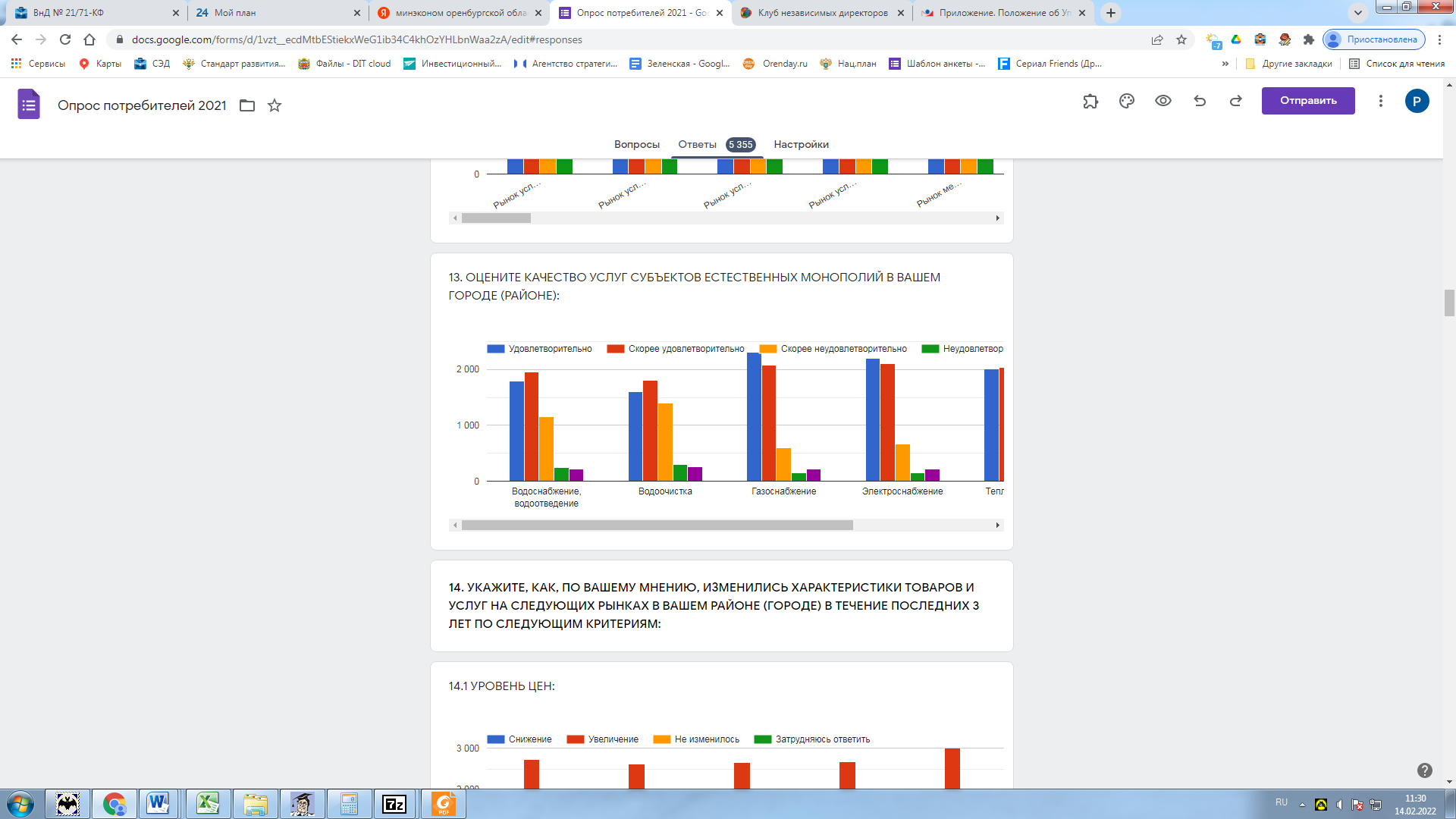 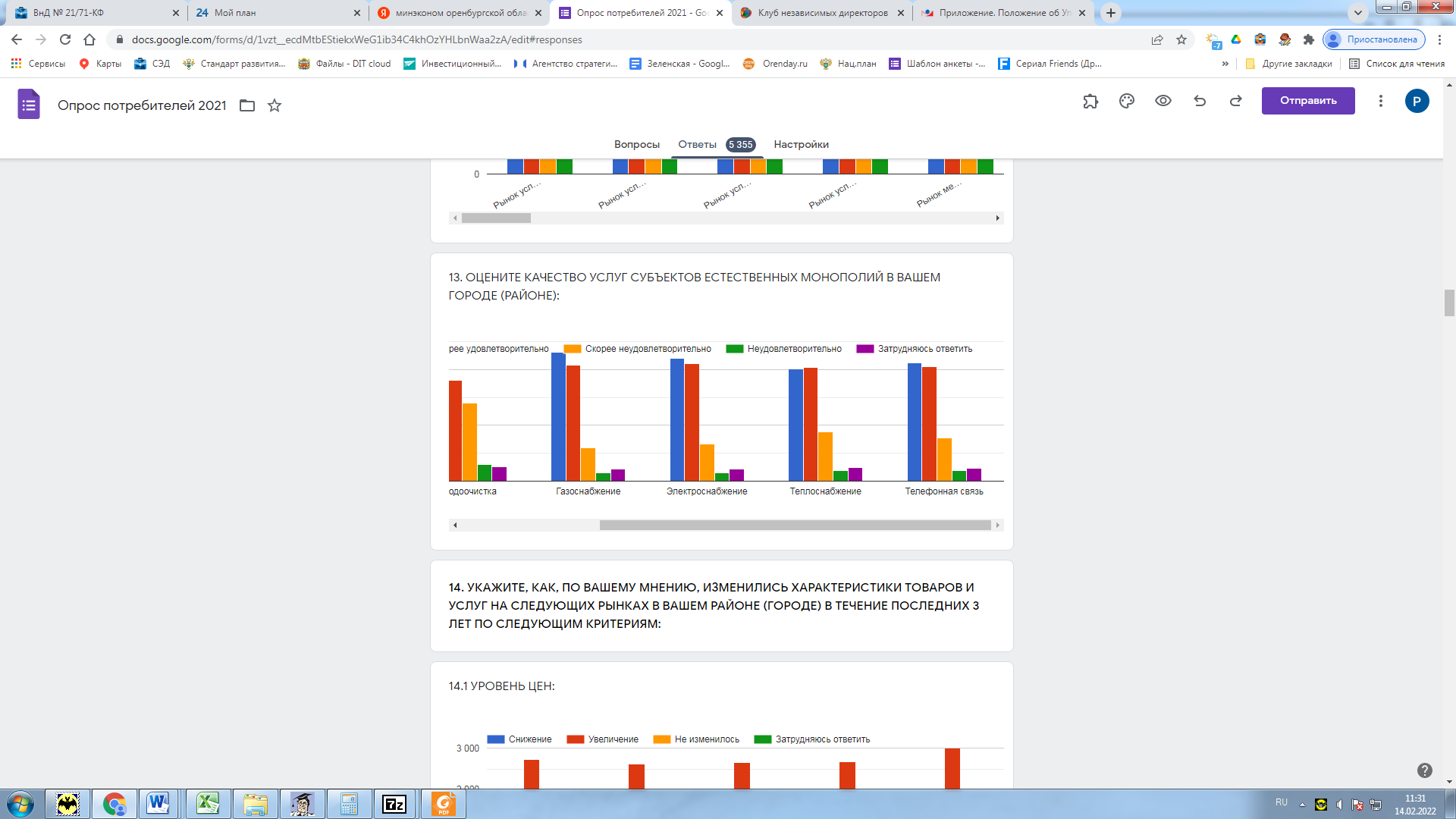 При взаимодействии с субъектами естественных монополий большинство потребителей затруднились оценить проблемы взаимодействия (26,4%), 25% отметили навязывание дополнительных услуг, 14% - взимание дополнительной платы, 6% - проблемы с заменой приборов учета, незначительная доля потребителей указывали требование заказа необходимых работ у подконтрольных коммерческих структур, отказ в установке приборов учета и другое. 22% потребителей не сталкивались с подобными проблемами.Рисунок 53 – Проблемы взаимодействия с субъектами естественных монополий по мнению потребителейАнализ данных об уровнях тарифов (цен)В рамках полномочий, утвержденных Федеральным законом от 26.03.2003 № 35-ФЗ «Об электроэнергетике», Департамент устанавливает цены (тарифы) на электрическую энергию (мощность), поставляемую населению и приравненным к нему категориям потребителей и цены (тарифы) на услуги по передаче электрической энергии по электрическим сетям, принадлежащим на праве собственности или ином законном основании территориальным сетевым организациям.Тарифы на электрическую энергию, поставляемую населению и приравненным к нему категориям потребителей Оренбургской области, единые (котловые) тарифы утверждены в строгом соответствии Федеральному законодательству и соответствуют предельным уровням тарифов на электрическую энергию, утвержденных ФАС России, учитывающим макроэкономические показатели Прогноза социально-экономического развития Российской Федерации, разработанного Министерством экономического развития РФ.В соответствии с действующим Федеральным законодательством цены (тарифы) на электрическую энергию (мощность), поставляемую населению и приравненным к нему категориям потребителей утверждаются едиными на территории Оренбургской области. Единые (котловые) тарифы устанавливаются равными для всех потребителей Оренбургской области, вне зависимости от того, к каким территориальным сетевым организациям они присоединены.Рост тарифов для населения и приравненным к нему категориям потребителей во II полугодии 2021 года по отношению к такому же периоду 2020 года составил 103,4%.Рост единых (котловых) тарифов во II полугодии 2021 года по отношению к такому же периоду 2020 года по ступеням напряжения составил ВН и СН1-102,8%, СН2 - 101,5%, НН – 102%.Государственное регулирование тарифов на тепловую энергию осуществляется Департаментом в соответствии со следующей нормативной правовой базой:Федеральный закон Российской Федерации от 27.07.2010 №190-ФЗ «О теплоснабжении»;Постановление Правительства Российской Федерации от 22.10.2012 №1075 «О ценообразовании в сфере теплоснабжения» (далее – Основы ценообразования);Приказ Федеральной службы по тарифам России от 13.06.2013 № 760-э «Об утверждении методических указаний по расчету регулируемых цен (тарифов) в сфере теплоснабжения» (далее – Методические указания).Тарифы на тепловую энергию утверждены в соответствии с Федеральным законодательством и учитывают макроэкономические показатели Прогноза социально-экономического развития Российской Федерации, разработанного Министерством экономического развития РФ.Общие принципы организации отношений и основы государственной политики в сфере теплоснабжения в соответствии с Федеральным законом от 27.07.2010 №190-ФЗ является повышение эффективности теплоснабжения, обеспечение качества и надежности теплоснабжения при соблюдении баланса экономических интересов теплоснабжающих организаций и интересов потребителей, обеспечение экономически обоснованной доходности деятельности теплоснабжающих организаций.Уровни тарифов в сфере теплоснабжения за текущий и прошедший периоды регулирования приведены в Приложениях  6 и 7.Регулирование тарифов в сфере водоснабжения и водоотведения осуществляется органами регулирования тарифов в соответствии с принципами регулирования, предусмотренными Федеральным законом "О водоснабжении и водоотведении" от 07.12.2011  № 416-ФЗ, Основами ценообразования и Правилами регулирования тарифов в сфере водоснабжения и водоотведения, утвержденными постановлением Правительства Российской Федерации от 13 мая 2013 г. N 406, а также иными нормативными правовыми актами Российской Федерации в сфере водоснабжения и водоотведения.Рост тарифов в сфере водоснабжения и водоотведения с 01.01.2021 года составил 0%, с 01.07.2021 года – 2,0 % в среднем по Оренбургской области.Общими принципами государственной политики в сфере водоснабжения и водоотведения в соответствии с Федеральным законом "О водоснабжении и водоотведении" от 07.12.2011 № 416-ФЗ, в том числе являются: достижение и соблюдение баланса экономических интересов организаций, осуществляющих горячее водоснабжение, холодное водоснабжение и (или) водоотведение, и их абонентов;установление тарифов в сфере водоснабжения и водоотведения, исходя из экономически обоснованных расходов организаций, осуществляющих горячее водоснабжение, холодное водоснабжение и (или) водоотведение, необходимых для осуществления водоснабжения и (или) водоотведения.Информация о тарифах субъектов естественных монополий в сфере водоснабжения и водоотведения, действующих в 2021 году, а также информация о тарифах предшествующего 2020 года приведена в Приложениях 8, 9.Информация о положении Оренбургской области среди субъектов Приволжского федерального округаИнформация о положении Оренбургской области среди субъектов Приволжского федерального округа по величине тарифов представлена в Приложении 10.Информация о нарушениях субъектами естественных монополий установленных тарифов в соответствующих сферах регулированияНа 2020 год запланировано 9 контрольных мероприятий, проведена 1 плановая документарная проверка. В соответствии с постановлениями Правительства Российской Федерации от 30 июня 2010 года № 489 «Об утверждении Правил подготовки органами государственного контроля (надзора) и органами муниципального контроля ежегодных планов проведения плановых проверок юридических лиц и индивидуальных предпринимателей», от 3 апреля 2020 года № 438 «Об особенностях осуществления в 2020 году государственного контроля (надзора), муниципального контроля и о внесении изменения в пункт 7 Правил подготовки органами государственного контроля (надзора) и органами муниципального контроля ежегодных планов проведения плановых проверок юридических лиц и индивидуальных предпринимателей» приказами департамента от 24.03.2020 г. № 01-04/16 и от 17.04.2020 г. № 01-04/22 8 плановых мероприятий отменены. На 2021 год запланировано 5 контрольных мероприятий, проведено 4 плановых документарных проверки. Одна плановая проверка не проведена в связи с прекращением деятельности организации.По результатам проведенных плановых документарных проверок в 2021 году нарушения департаментом не выявлены.Анализ данных о ресурсоснабжающих организацияхИнформация о количестве и динамике количества ресурсоснабжающих организаций, функционирующих на территории Оренбургской области, за последние 3 года представлена в таблице 19:Таблица 19 - Анализ данных о ресурсоснабжающих организацияхДинамика оказываемых ресурсоснабжающими организациями и субъектами естественных монополий услуг по подключению (технологическому присоединению) к сетям инженерно-технического обеспечения в электронном виде, а также об оказании указанных услуг на базе многофункциональных центров предоставления государственных и муниципальных услугВ соответствии с Постановлением Правительства Российской Федерации от 27.12.2004 №861 «Об утверждении Правил недискриминационного доступа к услугам по передаче электрической энергии и оказания этих услуг, Правил недискриминационного доступа к услугам по оперативно-диспетчерскому управлению в электроэнергетике и оказания этих услуг, Правил недискриминационного доступа к услугам администратора торговой системы оптового рынка и оказания этих услуг и Правил технологического присоединения энергопринимающих устройств потребителей электрической энергии, объектов по производству электрической энергии, а также объектов электросетевого хозяйства, принадлежащих сетевым организациям и иным лицам, к электрическим сетям"  заявители вправе направлять заявку и прилагаемые документы посредством официального сайта сетевой организации (в том числе посредством переадресации на официальный сайт, обеспечивающий возможность направлять заявку и прилагаемые документы) или иного официального сайта в информационно-телекоммуникационной сети «Интернет», определяемого Правительством Российской Федерации.Сетевая организация обязана обеспечить принятие в электронном виде заявок и прилагаемых документов от заявителей (в том числе возможность бесплатного получения заявителями идентификатора и пароля) и возможность получения заявителем сведений об основных этапах обработки заявок юридических и физических лиц и индивидуальных предпринимателей на технологическое присоединение к электрическим сетям, включая информацию о дате поступления заявки и ее регистрационном номере, направлении в адрес заявителей подписанного со стороны сетевой организации договора об осуществлении технологического присоединения к электрическим сетям и технических условий, о дате заключения договора, о ходе выполнения сетевой организацией технических условий, о фактическом присоединении и фактическом приеме (подаче) напряжения и мощности на объекты заявителя, а также о составлении и подписании документов о технологическом присоединении, на своем официальном сайте (в том числе посредством переадресации на официальный сайт, обеспечивающий возможность направлять заявку и прилагаемые документы) или ином официальном сайте в информационно-телекоммуникационной сети «Интернет», определяемом Правительством Российской Федерации, в режиме реального времени без использования программного обеспечения, установка которого на технические средства потребителя требует заключения лицензионного или иного соглашения с правообладателем программного обеспечения, предусматривающего взимание с потребителя платы, и без использования специальных аппаратных средств.По состоянию на 01.01.2022 года (факт за 2021 год), количество заявок, поданных через информационно-телекоммуникационную сеть «Интернет» - 12 398 штук.Контроль за раскрытием информации о субъектах естественных монополий по итогам 2021 года.В соответствии с приказом департамента «О проведении систематического наблюдения и анализа» № 01-04/73 от 04.12.2020, департаментом Оренбургской области по ценам и регулированию тарифов проводилось систематическое наблюдение и анализ по соблюдению стандартов раскрытия информации в 2021 году организациями, осуществляющих деятельность в сфере электрической энергии.В ходе проведенных мероприятий было выявлено, что организация: ООО «Оренбургская областная сетевая компания» (ИНН/КПП: 5610223688/5610010001), ООО «ЭнергоЗащита» (ИНН/КПП: 5610156488/561901001), ООО «Оренбургские электросети» (ИНН/КПП: 5609190847/560901001), ООО «Единая энергетическая система Оренбуржья» (ИНН/КПП: 5611036419/561901001) не выполняют требований законодательства, предусмотренных постановлением Правительства РФ от 21.01.2004 № 24 «Об утверждении стандартов раскрытия информации субъектами оптового и розничных рынков электрической энергии», а именно, несвоевременно размещает информацию, предусмотренную п.19 Стандартов. По результатам проверки составлен отчет, выписаны служебные записки и предписания, для устранения выявленных нарушений. Организации устранили нарушения в сроки, указанные в предписаниях. В соответствии с приказом департамента «О проведении систематического наблюдения и анализа» № 01-04/76 от 17.12.2020, департаментом Оренбургской области по ценам и регулированию тарифов проводилось систематическое наблюдение и анализ по соблюдению стандартов раскрытия информации в отношении 30 организаций, осуществляющих деятельность в сфере водоснабжения и водоотведения и в сфере теплоснабжения.В ходе проведенных мероприятий были выявлены нарушения, 16 организациям выданы предписания, из них 11 должным образом не исполнены в следствии чего на 7 организаций наложены административные штрафы, производство по делу об административном правонарушении в отношении 4 организаций прекращено в связи с мало значимостью административного правонарушения.Сведения об эффективности реализации инвестиционной программы и отдельных инвестиционных проектов субъектов естественных монополий на основании оценок, осуществляемых представителями потребителей товаров, работ, услуг, задействованными в механизмах общественного контроля за деятельностью субъектов естественных монополийВ Оренбургской области утверждены и реализуются 10 инвестиционных программ в сфере теплоснабжения, водоснабжения и водоотведения. В настоящее время общий объем инвестиций с 2017 года по 2021 год составляет 7,4 млрд. рублей, в том числе на 2020 год 1,3 млрд. руб. и 2021 год 1,0 млрд. руб.Нормативно-правовые акты размещены на Портале Правительства Оренбургской области – www.pravo.orb.ru.Разработка, согласование, утверждение и корректировка инвестиционных
программ, включая контроль за выполнением инвестиционных программ в сфере тепло-, водоснабжения и водоотведения осуществляется в соответствии с
действующим законодательством Российской Федерации.В соответствии с указом Губернатора Оренбургской области от 23.10.2015 № 807-ук «О межотраслевом совете потребителей по вопросам деятельности субъектов естественных монополий при Губернаторе Оренбургской области» в Оренбургской области осуществляет свою деятельность межотраслевой совет потребителей по вопросам деятельности субъектов естественных монополий (Приложение 11).1.6. Результаты мониторинга деятельности хозяйствующих субъектов, доля участия субъекта в которых составляет 50 и более процентовМинистерством во взаимодействии с отраслевыми органами исполнительной власти и органами местного самоуправления Оренбургской области проведен мониторинг деятельности хозяйствующих субъектов, доля участия Оренбургской области  и муниципальных образований в которых составляет 50 и более процентов (за исключением предприятий, осуществляющих деятельность в сферах, связанных с обеспечением обороны и безопасности государства), а также включенных в перечень стратегических предприятий). Данный мониторинг охватывает деятельность унитарных предприятий, а также хозяйственных обществ с долей участия Оренбургской области и муниципальных образований.Соответствующие сформированные реестры с указанием рынка присутствия каждого такого хозяйствующего субъекта, доли занимаемого рынка, объема выручки, объем реализованных на рынке товаров, работ и услуг в натуральном выражении, а также объема финансирования из бюджета Оренбургской области представлены в приложении 12-13.В Оренбургской области продолжается работа по оптимизации количества государственных унитарных предприятий и хозяйственных обществ, акции (доли) которых находятся в собственности Оренбургской области.За период с 1 января 2021 года по 31 декабря 2021 года общее количество прекративших деятельность государственных унитарных предприятий (далее - ГУП) составило 3 единицы. По хозяйственным обществам с долей участия Оренбургской области 50 и более процентов исключено из перечня государственного имущества 1 хозяйственное общество. На 2022 год запланированы мероприятия по приватизации 1 ГУП путем реорганизации в хозяйственное общество.Полученные данные свидетельствует о том, что 100% охват рынка характерен для МУП и хозяйственных обществ, осуществляющих деятельность в таких сферах как: тепло снабжение, в том числе топографо-геодезическая и кадастровая, водоснабжение и водоотведение, управление эксплуатацией нежилого фонда, услуги ЖКХ, операции с недвижимым имуществом, утилизация твердых коммунальных отходов.Итоги данного мониторинга фиксируют наибольшую концентрацию предприятий на рынках услуг, относящихся к сфере деятельности субъектов естественных монополий (теплоснабжение, водоснабжение, электроснабжение). В целом, результаты анализа свидетельствует о том, что деятельность исследованных хозяйствующих субъектов не оказывает негативного влияния на состояние товарных рынков и не создает препятствий развитию конкурентных отношений. Данное обстоятельство подтверждается также и положительной динамикой сокращения в регионе ГУП и МУП.1.7. Результаты мониторинга удовлетворенности населения и субъектов малого и среднего предпринимательства деятельностью в сфере финансовых услуг, осуществляемой на территории Оренбургской областиОписание масштаба выборки этапов проведения мониторингаМониторинг удовлетворенности населения деятельностью в сфере финансовых услуг и мониторинг доступности для населения финансовых услуг осуществлялись путем проведения опросов населения.Общий объем выборочной совокупности – 5355 чел. География исследования: 42 муниципальных района и городских округа Оренбургской области. Анкета для проведения опросов полностью соответствует анкете, указанной в приложении №3 к «Единой методики мониторинга состояния и развития конкуренции на товарных рынках субъекта Российской Федерации», утвержденной приказом Минэкономразвития России от 11.03.2020 № 130.Также проведен мониторинг в разрезе основных групп населения по удовлетворенности граждан деятельностью в сфере предоставления финансовых услуг на территории Оренбургской области. Группы населения сформированы по видам основных занятий: работающие по найму, предприниматели, самозанятые, пенсионеры (в том числе по инвалидности), учащиеся, студенты, временно не работающие, безработные.Удовлетворенность населения финансовыми услугамии работой российских финансовых организаций,предоставляющих эти услугиВ ходе проведения опроса респондентам предлагалось оценить уровень удовлетворенности населения деятельностью организаций, занятых в сфере оказания финансовых услуг на территории Оренбургской области. Оценка осуществлялась по трем направлениям: качеству, доступности и стоимости услуг, оказываемых организациями финансовой сферы.По итогам исследования уровня удовлетворенности работой/сервисом финансовых организаций, большинство респондентов удовлетворены работой банков – 57,9%, не удовлетворены работой микрофинансовых организаций – 47,4%, кредитных потребительских кооперативов, ломбардов и негосударственных пенсионных фондов – по 45%. Потребители не сталкивались со следующими финансовыми организациями: более 33% – с брокерами и сельскохозяйственными кредитными потребительскими кооперативами, более 31% - с кредитными потребительскими кооперативами, ломбардами, более 30% - с микрофинансовыми кредитными организациями. Таблица 20 - Насколько Вы удовлетворены работой/сервисом следующих финансовых организаций при оформлении и/или использовании финансовых услуг или в любых других случаях, когда вы сталкивались с ними? По результатам общероссийского опроса, проводимого Центральным банком Российской Федерации в рамках мониторинга финансовой доступности, по состоянию на 01.01.2021 взрослого населения удовлетворены работой:- банков 73,5% (на 15,6% больше, чем по Оренбургской области); - субъектов страхового дела (страховые организации, общества взаимного страхования и страховые брокеры) 42,3 (на 15,6% больше, чем по Оренбургской области); - ломбардов 37,7% (на 13,9% больше, чем по Оренбургской области);- негосударственных пенсионных фондов 32,1% (на 5,1% больше, чем по Оренбургской области);- сельскохозяйственных кредитных потребительских кооперативов 19,6% (на 3,3% меньше, чем по Оренбургской области);- брокеров 22,9% (на 1,1% больше, чем по Оренбургской области);- кредитных потребительских кооперативов 19,7% (на 3,8% меньше, чем по Оренбургской области);- микрофинансовых организаций 14,9% (на 7% меньше, чем по Оренбургской области).Не удовлетворены работой:- банков 24,1% (на 8,3% меньше, чем по Оренбургской области); - субъектов страхового дела (страховые организации, общества взаимного страхования и страховые брокеры) 46,4% (на 2,5% больше, чем по Оренбургской области); - ломбардов 51,9% (на 6,8% больше, чем по Оренбургской области);- негосударственных пенсионных фондов 56,4% (на 11,3% больше, чем по Оренбургской области);- сельскохозяйственных кредитных потребительских кооперативов 66,8% (на 23,2% больше, чем по Оренбургской области);- брокеров 61,3% (на 16,7% больше, чем по Оренбургской области);- кредитных потребительских кооперативов 68,5% (на 23,3% больше, чем по Оренбургской области);- микрофинансовых организаций 76,6% (на 29,2% больше, чем удовлетворенность по Оренбургской области).Рисунок 54 –Оценка удовлетворенности населения работой финансовых организаций по результатам общероссийского опроса, проводимого Центральным банком Российской Федерации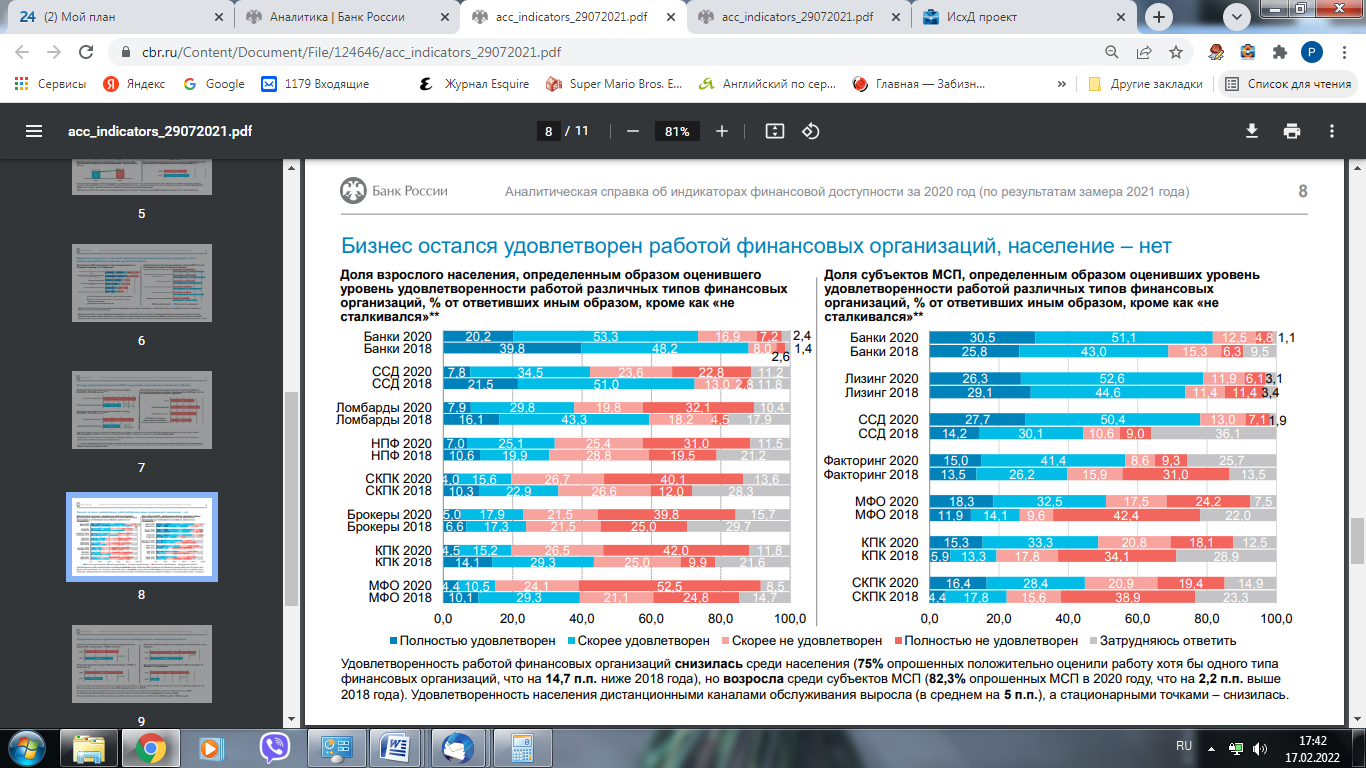 Среди положительно оценивающих работу финансовых организаций 80,6% - являются работающими, самозанятыми, муниципальными служащими, предпринимателями, 11,9% - студентами, 7,5% - без работы, домохозяйками (домохозяинами), пенсионерами.Таблица 21 – Вопрос: насколько Вы доверяете следующим финансовым организациям? Если Вы ранее не сталкивались с такими организациями, укажите.Большинство опрошенных жителей Оренбургской области доверяют банкам (56,4%), более 53% не доверяют микрофинансовым организациям, почти половина респондентов не доверят свои денежные ресурсы кредитным потребительским кооперативам, негосударственным пенсионным фондам, брокерам и ломбардам. Около 42% не сталкивались с сельскохозяйственными кредитными потребительскими кооперативами и брокерами.Среди доверительно оценивающих работу финансовых организаций 73% - являются работающими, самозанятыми, предпринимателями, 14,9% - студентами, 8,8% - без работы, в декрете, домохозяйками (домохозяинами), пенсионерами.Таблица 22 – Вопрос: Насколько Вы удовлетворены следующими продуктами/услугами финансовых организаций при их оформлении и/или использовании или их качеством или в любых других случаях, когда вы сталкивались с ними?Если Вы ранее не сталкивались с такими организациями, укажите.Оценивая уровень удовлетворенности населения различными финансовыми продуктами и услугами, можно сделать вывод, о том, что большинство удовлетворены банковскими продуктами и услугами: платежи и переводы – 56,1%,  расчетные (дебетовые) карты, включая зарплатные – 51,5%. Также отмечена средняя удовлетворенность негосударственными пенсионными фондами – 26,8%.При этом половина респондентов указали низкий уровень удовлетворенности микрофинансовыми организациями, ломбардами, субъектами страхового дела, негосударственными пенсионными фондами и брокерами.Более 30% не сталкивались с микрофинансовыми организациями, кредитными потребительскими кооперативами, ломбардами, субъектами страхового дела, сельскохозяйственными кредитными потребительскими кооперативами и кредитными потребительскими кооперативами.Среди тех респондентов, которые оценивают финансовые продукты и услуги различных финансовых организаций удовлетворительно, в основном работающие, предприниматели, самозанятые, служащие (82,7%), 9,7% - студенты, 7,6% - без работы, в декрете, пенсионеры и домохозяйки.Таблица 23 – Респонденты, высоко оценивающие уровень удовлетворенности финансовых продуктов и услуг различных финансовых организаций в разрезе социального статуса** Данные определены с учетом полученных ответов от респондентов по графам анкеты  "Скорее удовлетворен", "Полностью удовлетворен". В ходе мониторинга удовлетворенности населения доступным количеством и выбором финансовых организаций, осуществляющих деятельность в Оренбургской области, а также удобством расположения, качеством интернет-связи и мобильной связи было установлено, что отмечена наибольшая степень удовлетворенности качеством дистанционного банковского обслуживания (58,8%) и количеством и удобством расположения банковских отделений (57,6%), имеющимся выбором различных банков для получения необходимых банковских услуг (55,2%). Также большинство респондентов удовлетворены качеством интернет-связи и мобильной связи – 52,4% и 53,1% соответственно.Большинство опрашиваемых респондентов не удовлетворены выбором различных негосударственных пенсионных фондов, количеством и удобством их расположения – 41%, а также выбором различных брокеров, количеством и удобством их расположения для получения необходимых брокерских услуг – 40%.Из числа всех потребителей-физических лиц, отметивших высокую удовлетворенность доступным количеством и выбором финансовых организаций, а также удобством расположения, представители разных группнаселения в разрезе социального статуса, однако прослеживается следующая тенденция: более 85% - работающие, самозанятые, предприниматели, служащие; более 8% - студенты; более 6% - без работы, домохозяйки (домохозяины), пенсионеры (в том числе по инвалидности), в декрете. Из числа респондентов, отметивших низкую удовлетворенность – более 84% работающие, самозанятые, предприниматели, служащие; более 11,1% - студенты; 4,5% – без работы, домохозяйки (домохозяины), пенсионеры (в том числе по инвалидности), в декрете.Таблица 24 - Оценка удовлетворенности доступным количеством и выбором, качеством, удобством расположения финансовых организацийТаблица 25 – Высокая удовлетворенность в разрезе социального статуса респондентов** Данные определены с учетом полученных ответов от респондентов по графам анкеты  "Скорее удовлетворен", "Полностью удовлетворен". Таблица 26 – Низкая удовлетворенность в разрезе социального статуса респондентов** Данные определены с учетом полученных ответов от респондентов по графам анкеты  "Скорее не удовлетворен", "Полностью не удовлетворен". По итогам проведения мониторинга удовлетворенности населения деятельностью в сфере финансовых услуг наблюдается умеренно-благоприятное состояние удовлетворенности населения, так как доля взрослого населения (в возрасте 18 лет и старше), положительно оценивающего удовлетворенность («полностью удовлетворен(-а)» или «скорее удовлетворен(-а)») имеющимся выбором финансовых организаций, составляет 70% по удовлетворенности расположением банковских отделений и их количеством, 67% - по удовлетворенности выбором различных банков для получения необходимых банковских услуг.По сравнению с горожанами, респонденты, проживающие в сельских населенных пунктах, в гораздо меньшей степени довольны имеющейся у них возможностью выбирать банк.Данные удовлетворенности объединения граждан – субъектов МСП (юридических лиц) деятельностью в сфере финансовых услуг, осуществляемой на территории Оренбургской области В ходе мониторинга удовлетворенности субъектов малого и среднего предпринимательства (юридических лиц) доступным им выбором, количеством и удобством расположения, финансовых организаций, осуществляющих деятельность в Оренбургской области, установлено, что большинство респондентов удовлетворены доступным им выбором и качеством и удобством расположения финансовых организаций, а также качеством мобильной и интернет-связи в финансовых организациях.Более 80%  опрошенных субъектов МСП высоко оценивают удовлетворенность количеством и удобством расположения банковских отделений, качеством дистанционного банковского обслуживания. Около 78% удовлетворены имеющимся выбором различных банков для получения необходимых банковских услуг, качеством интернет-связи и качеством мобильной связи. Имеющимся выбором различных субъектов страхового дела для получения необходимых страховых услуг удовлетворены 63,9%, выбором различных микрофинансовых организаций, ломбардов, кредитных потребительских кооперативов и сельскохозяйственных кредитных потребительских кооперативов для получения необходимых услуг 59,3%, выбором различных брокеров для получения необходимых брокерских услуг 56,4%.Таблица 27 – Оценка удовлетворенности предпринимателей доступным им выбором финансовых организацийВ ходе мониторинга удовлетворенности субъектов малого и среднего предпринимательства (юридических лиц) работой различных типов финансовых организаций выявлено, что работой банков удовлетворены большинство (77,4%) опрошенных, более 41% удовлетворены работой субъектов страхового дела, около 40% - удовлетворены работой/сервисом микрофинансовых организаций, кредитных потребительских кооперативов и негосударственных пенсионных фондов. Однако около 40% не сталкивались с сельскохозяйственными кредитными потребительскими кооперативами и брокерами.Таблица 28 – Удовлетворенность работой/сервисом финансовых организаций при оформлении и/или использовании финансовых услуг Оценивая уровень удовлетворенности различными финансовыми продуктами и услугами, большинство субъектов малого и среднего предпринимательства (61,4%) удовлетворены банковскими продуктами и услугами, по 56% - обязательным медицинским страхованием и обязательное пенсионным страхованием, более 35% - удовлетворены займами в микрофинансовых организациях и размещением средств в форме договора займа в микрофинансовых организациях.При этом около 40% респондентов никогда не пользовались продуктами кредитных потребительских кооперативов, сельскохозяйственных кредитных потребительских кооперативов, займами в ломбардах и индивидуальными инвестиционными счетами.По результатам общероссийского опроса, проводимого Центральным банком Российской Федерации в рамках мониторинга финансовой доступности, по состоянию на 01.01.2021 доля субъектов МСП, положительно оценивших уровень удовлетворенности работой/сервисом:- банков 81,6% (на 4,2% больше, чем по Оренбургской области); - субъектов страхового дела (страховые организации, общества взаимного страхования и страховые брокеры) 78,1 (на 37% больше, чем по Оренбургской области); - сельскохозяйственных кредитных потребительских кооперативов 44,8% (на 9,7% больше, чем по Оренбургской области);- кредитных потребительских кооперативов 48,6% (на 10,3% больше, чем по Оренбургской области);- микрофинансовых организаций 50,8% (на 11,7% больше, чем по Оренбургской области).Не удовлетворены работой:- банков 17,3% (на 0,1% больше, чем по Оренбургской области); - субъектов страхового дела (страховые организации, общества взаимного страхования и страховые брокеры) 20,1% (на 5,7% меньше, чем по Оренбургской области); - сельскохозяйственных кредитных потребительских кооперативов 40,3% (на 14,5% больше, чем по Оренбургской области);- кредитных потребительских кооперативов 38,9% (на 11,9% больше, чем по Оренбургской области);- микрофинансовых организаций 41,7% (на 13,1% больше, чем удовлетворенность по Оренбургской области).Рисунок 55 –Оценка удовлетворенности субъектов МСП работой финансовых организаций по результатам общероссийского опроса, проводимого Центральным банком Российской ФедерацииТаблица 29 - Оценка удовлетворенности субъектов МСП различными финансовыми продуктами и услугами1.8. Результаты мониторинга доступности для населения и субъектов малого и среднего предпринимательства финансовых услуг, оказываемых на территории Оренбургской областиРезультаты опроса граждан об использовании ими тех или продуктов в различные периоды времени (за год до опроса и в период опроса), о наличии барьеров для доступа к финансовым услугамДанные о востребованности финансовых продуктов (услуг) у жителей Оренбургской области разбиты на группы продуктов (услуг) и представлены в таблицах №30-32.Таблица 30 – Востребованность финансовых продуктов (услуг):«Какими из перечисленных финансовых продуктов (услуг) Вы пользовались за последние 12 месяцев?»1. Большинство потребителей (в среднем более 80%) отметили, что не использовали данную группу финансовых продуктов (услуг), 24,9% - отметили, что на данный момент имеется банковский вклад (12,5% - отметили, что на данный момент не имеется, но использовался за последние 12 месяцев), 8,6% - договор на размещение средств в форме займа в кредитном потребительском кооперативе, 7,9% - индивидуальный инвестиционный счет.Среди тех, кто активно использует данную группу финансовых продуктов (услуг):в разрезе образования: 40,5% имеют высшее образование, 50% - среднее общее и среднее профессиональное, 9,5% - основное общее образование;в разрезе социального статуса: 74,1% - работающие и самозанятые, 2,7% - без работы, домохозяйки, пенсионеры, 22,7% - студенты.в разрезе пола и возраста: 85,9% женщин, 14,1% - мужчин; большинство респондентов (33,6%) – в возрасте 18-24 лет, 22,7% - от 45 и старше, 22,3% - 35-44 лет, 20,9% - 25-34 лет.В качестве основных причин (барьеров), по которым респонденты не пользовались данными услугами в течение последних 12 месяцев, чаще называли отсутствие достаточного количества свободных денежных средств (56,7%), недостаточный уровень доверия к финансовым организациям (14%), а также указывали, что предлагаемая процентная ставка слишком низкая (для продуктов с процентным доходом) (11%).Таблица 31 – Востребованность финансовых продуктов (услуг):«Какими из перечисленных финансовых продуктов (услуг) Вы пользовались за последние 12 месяцев?»2. Большинство потребителей (в среднем 80,6%) отметили, что не использовали данную группу финансовых продуктов (услуг). Среди представленных финансовых продуктов 19,3% - используют иной кредит в банке, не являющийся онлайн-кредитом, 18,8% - используют кредитный лимит по кредитной карте, 16,4% - онлайн-кредит в банке.Среди тех, кто активно использует данную группу финансовых продуктов (услуг):в разрезе образования: 81% имеют общее и среднее профессиональное образование, 38,2% - высшее образование, 10,8% - основное общее образование;в разрезе социального статуса: 72,1% - работающие и самозанятые, 26% - студенты, 2% - без работы, домохозяйки, пенсионеры;в разрезе пола и возраста: 86,8% женщин, 13,2% - мужчин; большинство респондентов (35,3%) – в возрасте 18-24 лет, 23,5% - 25-34 лет, 21% - 35-44 лет, 20,1% - от 45 и старше.В качестве основных причин (барьеров), по которым респонденты не пользовались данными услугами в течение последних 12 месяцев, чаще называли следующие высказывания (учитывая, что у респондентов была возможность выбрать несколько вариантов): «не люблю кредиты/займы/не хочу жить в долг» - 42,4%, «процентная ставка слишком высокая» - 28,1%, «нет необходимости в заемных средствах» – 22,5%, «Я не доверяю финансовым организациям в достаточной степени, чтобы привлекать у них денежные средства» - 17,5%, «Я не уверен в технической безопасности онлайн-сервисов финансовых организаций» - 14,1%. Таблица 32 – Вопрос: Пользовались ли Вы следующими типами дистанционного доступа к банковскому счету (расчетному счету, счету по вкладу, счету платежной карты) за последние 12 месяцев?3. Большинство потребителей (в среднем 53,1%) отметили, что использовали за последние 12 месяцев дистанционные методы доступа к банковскому счету (расчетному счету, счету по вкладу, счету платежной карты).Среди представленных дистанционных методов доступа к банковскому счету (расчетному счету, счету по вкладу, счету платежной карты) 63,6% - осуществляют денежные переводы/платежи через мобильный банк, с помощью специализированного мобильного приложения (программы) для смартфона или планшета, более 50% - денежные переводы/платежи через интернет-банк с помощью стационарного компьютера или ноутбука (через веб-браузер) и денежные переводы/платежи через интернет-банк с помощью планшета или смартфона (через веб-браузер на мобильном устройстве без использования специального приложения (программы) и без использования смс-команд (однако на номер телефона могут приходить подтверждающие коды).Среди тех, кто активно использует дистанционные способы доступа к банковскому счету (расчетному счету, счету по вкладу, счету платежной карты):в разрезе образования: 64,5% имеют высшее образование, 40,8% - общее и среднее профессиональное образование, 5,6% - основное общее образование;в разрезе социального статуса: 83,2% - работающие и самозанятые, 12,5% - студенты, 4,3% - без работы, домохозяйки, пенсионеры;в разрезе пола и возраста: 85,3% женщин, 14,7% - мужчин; большинство респондентов – 31,2% - 35-44 лет, 30,3% - от 45 и старше, 21% - 25-34 лет, (17,6%) – в возрасте 18-24 лет.В качестве основных причин (барьеров), по которым респонденты не пользовались данными услугами в течение последних 12 месяцев, чаще называли следующие высказывания (учитывая, что у респондентов была возможность выбрать несколько вариантов): «я не уверен в безопасности интернет-сервисов» - 59,3%, «Я не обладаю навыками использования таких технологий» - 28,6%, «У меня нет компьютера, ноутбука, планшета, смартфона» - 12,5%, «У меня отсутствует возможность интернет-подключения или качество интернета не позволяет получить дистанционный доступ к финансовым услугам» - 12,2%.Таблица 33 – Какими из перечисленных страховых продуктов (услуг) Вы пользовались за последние 12 месяцев?4. Большинство потребителей (в среднем 74,1%) отметили, что не использовали за последние 12 месяцев страховые продукты (услуги). Среди представленных страховых продуктов (услуг), 14,3% используют другое добровольное страхование, кроме страхования жизни (добровольное личное страхование от несчастных случаев и болезни, медицинское страхование; добровольное имущественное страхование; добровольное страхование гражданской ответственности (например, дополнительное страхование автогражданской ответственности (ОСАГО), но не обязательное страхование автогражданской ответственности (ОСАГО); добровольное страхование финансовых рисков), 13,9% – добровольное страхование жизни (на случай смерти, дожития до определенного возраста или срока либо наступления иного события; с условием периодических выплат (ренты, аннуитетов) и/или участием страхователя в инвестиционном доходе страховщика; пенсионное страхование). Среди тех, кто активно использует страховые продукты (услуги):в разрезе образования: 53,5% имеют высшее образование, 37,1% - общее и среднее профессиональное образование, 9,8% - основное общее образование;в разрезе социального статуса: 74,5% - работающие и самозанятые, 23,1% - студенты, 2,4% - без работы, домохозяйки, пенсионеры;в разрезе пола и возраста: 82,5% женщин, 17,5% - мужчин; большинство респондентов – 31,1% в возрасте 18-24 лет, 24,5% - от 45 и старше, 24,1%- 35-44 лет, 20,3% - 25-34 лет.В качестве основных причин (барьеров), по которым респонденты не пользовались данными продуктами (услугами) в течение последних 12 месяцев, чаще называли следующие высказывания (учитывая, что у респондентов была возможность выбрать несколько вариантов): «не вижу смысла в страховании» - 42%, «стоимость страхового полиса слишком высокая» - 27,2%, «Я не доверяю страховым организациям» - 25,4%, «договор добровольного страхования есть у других членов моей семьи» -13,2%, «другие невыгодные условия страхового договора» -12%.Оценивая каналы обслуживания (в своем населенном пункте) респонденты отметили высокую доступность (в среднем 37,2% по каналам предоставления финансовых услуг). Самыми доступными каналами обслуживания респонденты отметили кассы в отделении банка (40,3%), банкомат или терминал (устройство без функции выдачи наличных денежных средств) в отделении банка (39,4%), отделение почтовой связи (39,2%). 15,8% - считают, что «практически не доступен» POS-терминал для безналичной оплаты с помощью банковской карты в организациях торговли (услуг).Таблица 34 – Оценка каналов обслуживания (в своем населенном пункте)**для оценки респонденты использовали шкалу от 1 до 5, где 1 - практически не доступно, а 5 - легко доступно.Среди опрошенных респондентов, 24% опрошенных считают, что понятие «финансовая грамотность» - это умение грамотно вести учет своих доходов и расходов, 23% считают, что это умение эффективно управлять личными финансами, 16% - умение разбираться в особенностях различных финансовых продуктов и услуг. В разрезе социального статуса: 81% - работающие, самозанятые, предприниматели, 6% - безработные, домохозяйки (домохозяины), пенсионеры, 8% - студенты.Рисунок 56 – Как Вы считаете, что означает понятие «финансовая грамотность»?Отвечая на вопрос об оценке своим знаниям и навыкам финансовой грамотности 48,6% респондентов считают, что имеют достаточные знания и навыки, 16% - оценивают свои знания как плохие, 14% - хорошие, 8% -знаний и навыков нет. В разрезе социального статуса: 83% - работающие, самозанятые, предприниматели, 10% - безработные, домохозяйки (домохозяины), пенсионеры, 10% - студенты.Рисунок 57 – Оценка уровня финансовой грамотности населенияБольшинство опрошенных жителей Оренбуржья (68,3%) повышают финансовую грамотность: 39% - узнают новое от друзей, знакомы и СМИ, 17,7% - читают специализированную литературу, 11,1% - посещают вебинары, пользуются услугами независимых финансовых консультантов. 31,7% - не повышают финансовую грамотность. Среди тех, кто различными методами повышает финансовую грамотность 85% - работающие, самозанятые, предприниматели, 5% - безработные, домохозяйки (домохозяины), пенсионеры, 10% - студенты.Таблица 35 – Информация о методах повышении  финансовой грамотности населенияНаиболее частные вопросы, которые изучают жители Оренбургской области в части повышения финансовой грамотности: 30% - планирование личного бюджета, 14,4% - функционирование пенсионной системы, пенсионные фонды, 13,5% - банковские услуги и депозиты. 21,9% - изучают другие темы, не представленные в опросе.Рисунок 58 – Вопросы, которые больше всего интересуют жителей Оренбургской области в плане повышения финансовой грамотностиПо данным аналитического центра НАФИ (https://nafi.ru), число россиян, которые высоко оценивают свою финансовую грамотность достигло 58% (70,6% - по Оренбургской области).Результаты опроса субъектов малого и среднего предпринимательства об использовании ими тех или иных Продуктов в различные периоды времени (за год до опроса и в период опроса), о наличии барьеров для доступа к финансовым услугам.К самым востребованным финансовым продуктам и услугам среди субъектов МСП в Оренбургской области относится зарплатные проекты, рассчетно-кассовое обслуживание, кредитование.Таблица 36- Использование субъектами МСП финансовых услугПо результатам опроса субъектов МСП в Оренбургской области установлено незначительное снижение уровня использования основных финансовых услуг на день опроса по сравнению с предыдущим годом, в том числе по таким услугам как кредитование, зарплатные проекты, вклады. При этом среди респондентов наблюдалось снижение востребованности таких финансовых услуг, как: микрофинансовые займы, страхование собственности и имущества.По результатам анкетирования на территории Оренбургской области субъекты МСП:45% субъектов МСП используют преимущественно дистанционные каналы обслуживания при получении финансовых услуг (Интернет-банк, мобильное приложение и другое); 28% субъектов МСП для получения услуги преимущественно лично обращаются в финансовую организацию;28,4% субъектов МСП используют дистанционные каналы обслуживания наряду с посещением отделений финансовых организаций примерно в равной пропорции;7% субъектов МСП не указали способ доступа к финансовым услугам.Важным фактором использования дистанционных каналов обслуживания при получении финансовых услуг является уровень доверия к ним. Среди основных причин отсутствия использования дистанционных каналов обслуживания респонденты отмечают:- я не уверен в безопасности интернет-сервисов –44,8%;- я не обладаю навыками использования таких технологий – 35,9%;- у меня отсутствует возможность интернет-подключения или качество интернета не позволяет получить дистанционный доступ к финансовым услугам 11,5%;-нет компьютера, планшета, ноутбука – 5,1%.Среди основных барьеров, препятствующих доступу субъектов МСП к финансовым услугам или причин, по которым субъекты МСП не используют финансовые продукты/услуги: - у меня недостаточно свободных денежных средств – 47,2%;- данными услугами уже пользуются члены моей семьи – 20,2%;- Я не доверяю финансовым организациям в достаточной степени, чтобы размещать в них денежные средства – 18,5%;- предлагаемая процентная ставка слишком низкая (для продуктов с процентным доходом) – 13,5%.На вопрос о понятии финансовой грамотности 46,5% опрошенных субъектов МСП считают, что - это умение грамотно вести учет своих доходов и расходов, 39,4% считают, что - это умение эффективно управлять личными финансами, 24,2% - иметь актуальную информацию о ситуации на финансовых рынках.Таблица 37 – Как Вы считаете, что означает понятие «финансовая грамотность»?**Респондентам было предложено выбрать несколько вариантов ответаБольшая часть опрошенных 37,9% - повышают уровень финансовой грамотности путем полученной информации от знакомых и из СМИ, 36,9% - следят за уровнем своей финансовой грамотности, читают специализированную литературу, 22,2% - посещают вебинары, пользуются услугами независимых финансовых консультантов, 14,7% - не повышают финансовую грамотность.Таблица 38 – Информация о методах повышении  финансовой грамотности субъектов МСП**Респондентам было предложено выбрать несколько вариантов ответаСреди вопросов, интересующих представителей субъектов МСП в плане повышения финансовой грамотности 44% отметили банковские услуги (кредиты, депозиты), 38,9% - планирование личного бюджета, 36% - налогообложение физических лиц. Самая низкая заинтересованность в вопросах по теме «фондовые рынки (акции, облигации, ПИФы и т.п.)»  - 15,4%.Таблица 39 – Какие вопросы вас больше всего интересуют в плане повышения уровня своей финансовой грамотности? *Респондентам было предложено выбрать несколько вариантов ответа1.9. Результаты мониторинга цен на товары, входящие в перечень отдельных видов социально значимых продовольственных товаров первой необходимости, в отношении которых могут устанавливаться предельно допустимые розничные ценыВ соответствии с пунктом 60 «Единой методики мониторинга состояния и развития конкуренции на товарных рынках субъекта Российской Федерации», утвержденной приказом Минэкономразвития России от 11.03.2020 № 130 при проведении мониторинга осуществлялся анализ информации о ценах на товары, включенных в перечень отдельных видов социально значимых продовольственных товаров первой необходимости, в отношении которых могут устанавливаться предельно допустимые розничные цены, утвержденный постановлением Правительства Российской Федерации от 15.07.2010 № 530, и включенных в перечень отдельных видов социально значимых продовольственных товаров, за приобретение определенного количества которых хозяйствующему субъекту, осуществляющему торговую деятельность, не допускается выплата вознаграждения (далее - перечень товаров).Источники информации: Министерство сельского хозяйства, торговли, пищевой и перерабатывающей промышленности Оренбургской области, Федеральная служба государственной статистики.По сведениям официальной статистики по состоянию на 10.01.2022 рост цен к началу 2021 года на перечень отдельных видов социально значимых продовольственных товаров первой необходимости, в отношении которых могут устанавливаться предельно допустимые розничные цены, составил: Говядина (кроме бескостного мяса) -110,6;Свинина (кроме бескостного мяса) - 120,0;Баранина (кроме бескостного мяса) - 111,1;Куры охлажденные и мороженые - 127,2;Рыба мороженая неразделанная - 116,9;Масло сливочное - 107,8;Масло подсолнечное - 103,1;Молоко питьевое цельное пастеризованное 2,5-3,2% жирности, л - 109,3;Молоко питьевое цельное стерилизованное  2,5-3,2%    жирности, л - 110,9;Яйца куриные, десяток - 112,9;Сахар-песок - 113,8;Чай черный байховый - 111,4;Соль поваренная пищевая - 104,7;Мука пшеничная - 117,0;Хлеб из ржаной муки и из смеси муки ржаной и пшеничной - 113,7;Хлеб и булочные изделия из пшеничной муки 1 и 2 сортов - 125,9;Рис шлифованный - 118,4;Пшено - 101,1;Крупа гречневая-ядрица - 136,6;Вермишель - 107,1;Картофель - 166,1;Капуста белокочанная свежая - 277,8;Лук репчатый - 118,1;Морковь - 142,7.За указанный период снижение цены было отмечено только на яблоки (91,7%).Анализ средних потребительских цен на товары, входящие в перечень отдельных видов социально значимых продовольственных товаров первой необходимости, в отношении которых могут устанавливаться предельно допустимые розничные цены, в динамике за последние 3 года представлен в приложении 14 к настоящему Докладу.Максимальный прирост цен наблюдается на: капусту, морковь и картофель, крупу гречневую, мясо, хлеб и хлебобулочные изделия.О ценах на мясоЦена на говядину (кроме бескостного мяса) на начало 2022 года составила 392 руб., что на 30,1 руб. дешевле, чем в среднем по России – 422,1 руб., однако ниже, чем в соседних регионах. В соседних регионах: Республика Башкортостан – 400,9 руб., Челябинская область 407,2 руб., Республика Татарстан – 408,5 руб., Самарская область 407,2 руб.Рост цен на говядину за последние 3 года составил 122,8%. На начало 2022 года по сравнению с аналогичным периодом 2021 года – 110,6%, что на 5,9% меньше, чем в среднем по России – 116,5%, также рост цен в регионе меньше, чем соседних регионах. В соседних регионах: Республика Башкортостан – 112%, Челябинская область – 114,1%, Республика Татарстан – 116,5%, Самарская область – 111%.Цена на свинину (кроме бескостного мяса) на начало 2022 года составила 284,7 руб., что на 24,7 руб. дешевле, чем в среднем по России – 309,4 руб., а также ниже, чем в соседних регионах, кроме Самарской области 294,5 руб.В соседних регионах: Республика Башкортостан – 293,9 руб., Челябинская область 316,2 руб., Республика Татарстан – 280 руб. Рост цен на свинину за последние 3 года составил 113,7%. На начало 2022 года по сравнению с аналогичным периодом 2021 года – 120%, что на 5,7% больше, чем в среднем по России – 114,3%. Рост цен на свинину в регионе больше, чем соседних регионах: Республика Башкортостан – 91,2%, Челябинская область – 95,5%, Республика Татарстан – 81,8%, Самарская область – 82%.Цена на баранину (кроме бескостного мяса) на начало 2022 года составила 447,7 руб., что на 50,5 руб. дешевле, чем в среднем по России – 498,2 руб., а также ниже, чем в соседних регионах, кроме Челябинской области – аналогичная цена 447,8 руб. В соседних регионах: Республика Башкортостан – 485,8 руб., Республика Татарстан – 509,3 руб., Самарская область – 481,4 руб.Рост цен на баранину за последние 3 года составил 133,2%. На начало 2022 года по сравнению с аналогичным периодом 2021 года – 111,1%, что на 4,1% меньше, чем в среднем по России – 115,2%. Рост цен на баранину в регионе меньше, чем соседних регионах: Республика Башкортостан – 117,4%, Челябинская область – 117,1%, Республика Татарстан – 117,8%, Самарская область – 118,6%.Цена на куры охлажденные и мороженые на начало 2022 года составила 164,5 руб., что на 15,5 руб. дешевле, чем в среднем по России – 180,6 руб., а также ниже, чем в соседних регионах, кроме Республики Татарстан – 157,9 руб. В соседних регионах: Республика Башкортостан – 166,1 руб., Самарская область – 163 руб., Челябинская область – 171,6 руб.Рост цен на куры охлажденные и мороженые за последние 3 года составил 116,2%. На начало 2022 года по сравнению с аналогичным периодом 2021 года – 127,2%, что на 4,3% больше, чем в среднем по России – 122,9%. Рост цен на курицу в регионе больше, чем соседних регионах: Республика Башкортостан – 122,6%, Челябинская область – 122,7%, Республика Татарстан – 121,7%, Самарская область – 122,3%.Изменение средних розничных цен на мясо связано в первую очередь с возросшей себестоимостью производства и рост цен на транспортировку, которые в свою очередь обусловлены рядом факторов (это и засуха, рост стоимости ГСМ, курсовая зависимость, стоимость упаковки и тд.). Дополнительный вклад в рост цен на продукты животного происхождения оказало их сокращение на фоне ухудшения ситуация с инфекционными заболеваниями у животных.О ценах на рыбуЦена на рыбу мороженую неразделанную на начало 2022 года составила 191,3 руб., также как и в Челябинской области, что на 0,3 руб. дороже, чем в среднем по России – 191,3 руб., а также ниже, чем в Республике Татарстан – 200 руб., но дороже, чем в Республике Башкортостан – 174,7 руб. и Самарской области – 177,7 руб.Рост цен на рыбу мороженую неразделанную за последние 3 года составил 144,8%. На начало 2022 года по сравнению с аналогичным периодом 2021 года –116,9%, что на 11,5% больше, чем в среднем по России – 105,4%. Рост цен на курицу в регионе больше, чем соседних регионах: Республика Башкортостан – 109,9%, Челябинская область – 105,4%, Республика Татарстан – 109,1%, Самарская область – 106%.Изменение средних розничных цен на рыбу связано в первую очередь с возросшей себестоимостью производства.О ценах на молочные продукты и молокоЦена на масло сливочное на начало 2022 года составила 632,8 руб., что на 104,8 руб. дешевле, чем в среднем по России – 737,6 руб., а также ниже, чем в соседних регионах, кроме Республики Татарстан – 585,5 руб. В соседних регионах: Республика Башкортостан – 683,6 руб., Самарская область – 628,9 руб., Челябинская область – 697,8 руб.Рост цен на масло сливочное за последние 3 года составил 123,8%. На начало 2022 года по сравнению с аналогичным периодом 2021 года – 107,8%, что на 7% меньше, чем в среднем по России – 114,8%. Рост цен на масло сливочное в регионе меньше, чем соседних регионах, кроме Самарской области – 105,9%: Республика Башкортостан – 112,1%, Челябинская область – 111,8%, Республика Татарстан – 117%.Цена на молоко питьевое цельное пастеризованное (2,5-3,2% жирности, за 1 л) на начало 2022 года составила 56,9 руб., что на 8,3 руб. дешевле, чем в среднем по России – 65,2 руб., а также ниже, чем в соседних регионах, кроме Республики Татарстан – 54,6 руб. В соседних регионах: Республика Башкортостан – 58,9 руб., Самарская область – 58,6 руб., Челябинская область – 58,5 руб.Рост цен на молоко питьевое цельное пастеризованное (2,5-3,2% жирности, за 1 л) за последние 3 года составил 115,4%. На начало 2022 года по сравнению с аналогичным периодом 2021 года – 109,3%, что на 1,2% меньше, чем в среднем по России – 110,5%. Рост цен на молоко в регионе меньше, чем в Республике Башкортостан – 115%, Республике Татарстан – 117,4%, однако в Челябинской области и Самарской области наблюдается снижение цен – тем роста 97% и 98,3% соответственно.Цена на молоко питьевое цельное стерилизованное (2,5-3,2% жирности, за 1 л) на начало 2022 года составила 78,6 руб., что на 9,3 руб. дешевле, чем в среднем по России – 87,9 руб., а также ниже, чем в соседних регионах, кроме Республики Башкортостан – 72,1 руб., Самарская область – 75,1 руб.: Республика Татарстан – 79,1 руб., Челябинская область – 101,3 руб.Рост цен на молоко питьевое цельное стерилизованное (2,5-3,2% жирности, за 1 л) за последние 3 года составил 118,8%. На начало 2022 года по сравнению с аналогичным периодом 2021 года – 110,9%, что на 0,5% больше, чем в среднем по России – 110,4%. Рост цен на молоко в регионе меньше, чем в Республике Татарстан – 112,8%, но больше, чем в Самарской области – 109,6%, Республике Башкортостан – 109,4%, Челябинская область – 107,7%.Повышение цен на молочную продукцию прежде всего связано с нехваткой качественного молока и подорожанием импортных препаратов, оборудования и кормов.О ценах на подсолнечное маслоЦена на масло подсолнечное на начало 2022 года составила 118,7 руб., что на 7,3 руб. дешевле, чем в среднем по России – 126 руб., а также дороже, чем в Республике Татарстан – 117,7 руб. и Самарской области – 114,5 руб., дешевле,  чем в Республике Башкортостан – 118,3 руб., Челябинская область – 119,2 руб.Рост цен на масло подсолнечное за последние 3 года составил 126,7%. На начало 2022 года по сравнению с аналогичным периодом 2021 года – 103,1%, что на 2,6% больше, чем в среднем по России – 100,5%. Рост цен на масло подсолнечное в регионе больше, чем в соседних регионах: Республика Башкортостан – 101,1%, Республика Татарстан – 100,9%, Челябинская область – 97%, Самарская область – 93,9%.Рост цен на подсолнечное масло замедлился. Это связано с так называемым эффектом высокой сравнительной базы, так как в прошлом году цены на эти товары росли значительно быстрее из-за низкого урожая подсолнечника.О ценах на яйца куриныеЦена на яйца куриные (за десяток) на начало 2022 года составила 71,7 руб., что на 13,2 руб. дешевле, чем в среднем по России – 84,9 руб., и дешевле, чем в соседних регионах: Республика Татарстан – 75,4 руб., Самарской области – 76,4 руб., Республике Башкортостан – 77,2 руб., Челябинская область – 82,1 руб.Рост цен на яйца куриные (за десяток) за последние 3 года составил 116,3%. На начало 2022 года по сравнению с аналогичным периодом 2021 года рост цен составил – 112,9%, что на 0,3% больше, чем в среднем по России – 112,6%. Рост цен на яйца куриные (за десяток) в регионе больше, чем в соседних регионах: Республика Башкортостан – 112%, Республика Татарстан – 110,6%, Челябинская область – 102,9%, Самарская область – 100,7%.Одна из главных причин рост цен на яйца куриные – рост цен на корма, который составил в среднем 20 процентов.О ценах на сахар, сольЦена на сахар-песок на начало 2022 года составила 54 руб., что на 3,4 руб. дешевле, чем в среднем по России – 57,4 руб. Аналогичная цена в соседних регионах: Республика Башкортостан – 54,2 руб., Челябинская область – 54,8 руб., дороже в Самарской области – 55,7 руб., дешевле в Республике Татарстан – 53,6 руб., Рост цен на сахар-песок за последние 3 года составил 118,9%. На начало 2022 года по сравнению с аналогичным периодом 2021 года рост цен составил – 113,8%, что на 3,3% меньше, чем в среднем по России – 117,1%. Рост цен на сахар в регионе меньше, чем в соседних регионах, кроме Челябинской области – аналогичная цена 113,5: Республика Башкортостан – 119,4%, Республика Татарстан – 118,8%, Самарская область – 118,8%.Цена на соль поваренную пищевую на начало 2022 года составила 10,6 руб., что на 4,2 руб. дешевле, чем в среднем по России – 14,8 руб. Аналогичная цена в Республике Башкортостан – 10,5 руб., в других соседних регионах цена выше: Челябинская область – 11,5 руб., Самарская область – 11,7 руб., Республика Татарстан – 12,1 руб., Рост цен на соль поваренную пищевую за последние 3 года составил 107%. На начало 2022 года по сравнению с аналогичным периодом 2021 года рост цен составил – 104,7%, что на 1,8% меньше, чем в среднем по России – 106,5%. Рост цен на соль в регионе больше, чем в соседних регионах, кроме Республики Татарстан – 110%: Челябинская область – 100%, Республика Башкортостан – 101,9%, Самарская область – 101,7%.Рост цен на сахар также как и на подсолнечное масло, связан с эффектом высокой сравнительной базы, так как в прошлом году цены на эти товары росли значительно быстрее из-за низкого урожая свеклы и подсолнечника. Рост цен также обусловлен ростом издержек и затрат на транспортировку и хранение.О ценах на чай черныйЦена на чай черный байховый на начало 2022 года составила 909,9 руб., что на 69,7 руб. дешевле, чем в среднем по России – 979,6 руб. Цены на чай дороже в Республике Башкортостан – 968 руб., Челябинской области – 1034,1 руб., дешевле в Самарской области – 814 руб., Республике Татарстан – 859,2 руб.Рост цен на чай черный байховый за последние 3 года составил 126,2%. На начало 2022 года по сравнению с аналогичным периодом 2021 года рост цен составил – 111,4%, что на 6,3% больше, чем в среднем по России – 105,1%. Рост цен на чай черный в регионе больше, чем в соседних регионах, кроме Челябинской области – 114,8%: Республика Татарстан – 105,5%: Республика Башкортостан – 104,3%, Самарская область – 79,2%.Рост цен на черный чай прежде всего связан с засухой и распространением Covid-19 на северо-востоке Индии. О ценах на муку пшеничную, хлеб ржаной, ржано-пшеничный, хлеб и булочные изделия из пшеничной муки, вермишельЦена на муку пшеничная на начало 2022 года составила 41,4 руб., что на 7 руб. дешевле, чем в среднем по России – 48,4 руб. Цены на муку в регионе дороже, чем в Самарской области – 41,2 руб., но дешевле, чем в Республике Башкортостан – 44,9 руб., Челябинской области – 51,6 руб., Республике Татарстан – 41,7 руб.Рост цен на муку пшеничную за последние 3 года составил 151,8%. На начало 2022 года по сравнению с аналогичным периодом 2021 года рост цен составил – 117%, что на 2,6% больше, чем в среднем по России – 114,4%. Рост цен на муку в регионе больше, чем в соседних регионах, кроме Республики Башкортостан – 121,4%: Челябинская область – 113,4%, Республика Татарстан – 118,1%, Самарская область – 100,5%.Цена на хлеб из ржаной муки и из смеси муки ржаной и пшеничной на начало 2022 года составила 59,8 руб., что на 4,1 руб. дешевле, чем в среднем по России – 63,9 руб. Цены на данный хлеб в регионе дешевле, чем в соседних регионах, кроме Республики Татарстан – 54,8 руб.: Самарская область – 61,1 руб., Республика Башкортостан – 63,1 руб., Челябинская область – 73,6 руб.Рост цен на хлеб за последние 3 года составил 137,5%. На начало 2022 года по сравнению с аналогичным периодом 2021 года рост цен составил – 113,7%, что на 1,2% больше, чем в среднем по России – 112,5%. Рост цен на муку в регионе больше, чем в соседних регионах, кроме Республики Башкортостан – 120,2%: Челябинская область – 102,4%, Республика Татарстан – 112,3%, Самарская область – 104,8%.Цена на хлеб и булочные изделия из пшеничной муки 1 и 2 сортов на начало 2022 года составила 64,8 руб., что на 11,8 руб. дешевле, чем в среднем по России – 76,6 руб. Цены на данный хлеб и булочные изделия в регионе дешевле, чем в соседних регионах, кроме Самарской области – 61,2 руб.: Республика Татарстан – 79,6 руб., Республика Башкортостан – 69,4 руб., Челябинская область – 84,3 руб.Рост цен на хлеб и булочные изделия за последние 3 года составил 156,2%. На начало 2022 года по сравнению с аналогичным периодом 2021 года рост цен составил – 125,9%, что на 10,6% меньше, чем в среднем по России – 136,5%. Рост цен в регионе меньше, чем в соседних регионах, кроме Самарской области – 90,5%: Республика Башкортостан –130,9%, Челябинская область – 153,8%, Республика Татарстан – 141,4%. Цена на вермишель на начало 2022 года составила 68,3 руб., что на 26,7 руб. дешевле, чем в среднем по России – 95 руб. Цены на вермишель в регионе дешевле, чем в соседних регионах, кроме Республики Татарстан – 64,6 руб.: Самарской области – 71,7 руб., Республика Башкортостан – 76,4 руб., Челябинская область – 80,8 руб.Рост цен на вермишель за последние 3 года составил 141,6%. На начало 2022 года по сравнению с аналогичным периодом 2021 года рост цен составил – 107,1%, что на 9,6% меньше, чем в среднем по России – 116,7%. Рост цен в регионе меньше, чем в соседних регионах: Самарская область – 111,4%, Республика Башкортостан – 121,7%, Челябинская область – 112,7%, Республика Татарстан – 123,5%. Рост цен обусловлен ростом издержек и затрат на транспортировку и хранение.Цены на плодовоовощную продукциюЦена на картофель на начало 2022 года составила 42,6 руб., что на 5,6 руб. дешевле, чем в среднем по России – 48,2 руб. Цены на картофель в регионе дешевле, чем в соседних регионах: Республики Татарстан – 44,4 руб., Самарская область – 45,8 руб., Республика Башкортостан – 44,7 руб., Челябинская область – 42,9 руб.Рост цен на картофель за последние 3 года составил 187,9%. На начало 2022 года по сравнению с аналогичным периодом 2021 года рост цен составил – 166,1%, что на 9,6% меньше, чем в среднем по России – 156,5%. Рост цен в регионе меньше, чем в соседних регионах, кроме Республики Татарстан – 158% и Самарской области – 146,3%: Республика Башкортостан – 166,8%, Челябинская область – 171,6%.Цена на капусту белокочанную свежую на начало 2022 года составила 54,7 руб., что на 5,3 руб. дешевле, чем в среднем по России – 60 руб. Цены на капусту в регионе дешевле, чем в соседних регионах, кроме Челябинской области – 53,5 руб.: Республики Татарстан – 59 руб., Самарская область – 55,9 руб., Республика Башкортостан – 56,1 руб. Рост цен на капусту за последние 3 года составил 185,9%. На начало 2022 года по сравнению с аналогичным периодом 2021 года рост цен составил – 277,8%, что на 2,6% меньше, чем в среднем по России – 280,4%. Рост цен в регионе меньше, чем в соседних регионах: Республика Татарстан – 349,1%, Самарская область – 303,8%, Республика Башкортостан – 349,1%, Челябинская область – 309,2%.Цена на лук репчатый (за 1 кг) на начало 2022 года составила 29 руб., что на 2,4 руб. дешевле, чем в среднем по России – 31,4 руб. Цены на лук репчатый в регионе дороже, чем в соседних регионах, кроме Республики Татарстан – 29,9 руб.: Челябинская область – 26 руб., Самарская область – 28,5 руб., Республика Башкортостан – 27,3 руб. Рост цен на лук репчатый за последние 3 года составил 121,7%. На начало 2022 года по сравнению с аналогичным периодом 2021 года рост цен составил – 118,1%, что на 5,6% больше, чем в среднем по России – 112,5%. Рост цен в регионе больше, чем в соседних регионах, кроме Самарской области – 122,8%,: Республика Татарстан – 115%, Республика Башкортостан – 112,8%, Челябинская область – 102,8%.Цена на морковь (1 кг) на начало 2022 года составила 39,5 руб., что на 8,9 руб. дешевле, чем в среднем по России – 48,4 руб. Цены на морковь в регионе дешевле, чем в соседних регионах, кроме Республики Татарстан – 37,9 руб.: Челябинская область – 39,9 руб., Самарская область – 39,7 руб., Республика Башкортостан – 39,9 руб. Рост цен на морковь за последние 3 года составил 163,1%. На начало 2022 года по сравнению с аналогичным периодом 2021 года рост цен составил – 142,7%, что на 12,9% больше, чем в среднем по России – 129,8%. Рост цен в регионе больше, чем в Республика Татарстан – 141,9%, Самарской области – 105%, но дешевле, чем в Республике Башкортостан – 144,6%, Челябинская область – 146,7%.Необходимо отметить, что Оренбургская область – зона рискованного земледелия, и приоритетом остается развитие мелиорации земель сельскохозяйственного назначения. Тенденция роста цен на овощи в Оренбуржье, как и в других регионах, носит сезонный характер. В начале лета запасы отечественных овощей заканчиваются, и в розничной торговле начинают преобладать импортные картофель, морковь и лук репчатый нового урожая. Это приводит к удорожанию овощной продукции. Цена на картофель и капусту, также увеличилась из-за увеличения затрат на удобрения, оборудование и упаковку.Рис шлифованный, пшено, крупа гречневая – ядрицаЦена на рис шлифованный на начало 2022 года составила 78,3 руб., что на 10,5 руб. дешевле, чем в среднем по России – 88,8 руб. Цены на рис шлифованный в регионе дороже, чем в соседних регионах, кроме Челябинской области – 98,1 руб.: Республики Татарстан – 67,1 руб., Самарская область – 77,3 руб., Республика Башкортостан – 76,5 руб. Рост цен на рис шлифованный за последние 3 года составил 148,5%. На начало 2022 года по сравнению с аналогичным периодом 2021 года рост цен составил – 118,4%, что на 10,2% больше, чем в среднем по России – 108,2%. Рост цен в регионе больше чем в соседних регионах: Республика Татарстан – 107,7%, Самарская область – 100,1%, Республика Башкортостан – 114,5%, Челябинская область – 103,5%.Цена на пшено на начало 2022 года составила 48 руб., что на 11,1 руб. дешевле, чем в среднем по России – 59,1 руб. Цены на пшено в регионе дороже, чем в Республике Татарстан – 44,2 руб. и Самарской области – 46,1 руб., но дешевле, чем в Челябинской области – 66,3 руб., Республике Башкортостан – 53,2 руб. Цены на пшено за последние 3 года снизились на 6,9%. На начало 2022 года по сравнению с аналогичным периодом 2021 года рост цен составил – 101,1%, причем в среднем по России снижение цены составило 95,9%. Рост цен произошел в соседних регионах, таких как Республика Башкортостан – 104,6%, Челябинская область – 106,6%. Снижение цен произошло в Республике Татарстан – 95,5%, Самарская область – 86%.Цена на крупу гречневую-ядрицу на начало 2022 года составила 112,8 руб., что на 8,4 руб. дешевле, чем в среднем по России – 121,2 руб. Цены на крупу гречневую-ядрицу в регионе дороже, чем в соседних регионах: Республика Татарстан – 96,8 руб., Самарская область – 112,8 руб., Челябинская область – 107,6 руб., Республике Башкортостан – 105,5 руб. Цена на крупу гречневую-ядрицу за последние 3 года увеличилась в 3,4 раза. На начало 2022 года по сравнению с аналогичным периодом 2021 года рост цен составил – 136,6%, что на 6% больше, чем в среднем по России – 130,6%. Рост цен в регионе больше чем в соседних регионах, кроме Республики Башкортостан – 141%: Республики Татарстан – 126,9%, Самарская область – 132,1%, Челябинская область – 109,8%.Цена на крупы выросла прежде всего из-за подорожания зерна и повышения спроса населения.О ценах на яблокиЦена на яблоки (за 1 кг) на начало 2022 года составила 88,3 руб., что на 14,1 руб. дешевле, чем в среднем по России – 102,4 руб. Цены на яблоки в регионе дешевле, чем в соседних регионах, кроме Республика Башкортостан – 86,7 руб.: Республики Татарстан – 88,8 руб., Челябинская область – 101,4 руб., Самарская область – 94,7 руб.Рост цен на яблоки за последние 3 года составил 110,1%. На начало 2022 года по сравнению с аналогичным периодом 2021 года снижение цен составило – 91,7%, что на 2,3% больше, чем в среднем по России – 94%. Снижение цен в регионе больше, чем в других регионах, кроме Челябинская область – 88,8%: Республика Татарстан – 97,8%, Самарская область – 93%, Республикеа Башкортостан – 94,5%. По состоянию на 10.01.2022 в Оренбургской области в рейтинге цен среди субъектов ПФО Оренбургская область занимает следующее место: – говядина (кроме бескостного мяса) – 1 место;– яйца куриные – 2 место;– баранина (кроме бескостного мяса) – 3 место;– молоко цельное пастеризованное 2,5-3,2% жирности, хлеб и булочные изделия из пшеничной муки 1 и 2 сортов – 4 место;– вермишель, сахар-песок – 5 место;– молоко цельное стерилизованное 2,5-3,2% жирности, соль поваренная пищевая, масло подсолнечное – 6 место;– мука пшеничная, куры охлажденные и мороженые, яблоки, масло сливочное, капуста белокочанная свежая – 7 место;– пшено, чай черный байховый, картофель – 8 место;– свинина (кроме бескостного мяса), морковь  – 10 место;– лук репчатый, крупа гречневая-ядрица, рис шлифованный – 11 место;– хлеб из ржаной муки и из смеси муки ржаной и пшеничной – 12 место;– рыба мороженая неразделанная – 13 место.Информация в разрезе субъектов ПФО представлена в приложении 15.Следует отметить, что на указанную дату, по вышеперечисленным товарам средние потребительские цены в Оренбургской области ниже аналогичных показателей Российской Федерации.По итогам декабря 2021 года в рейтинге среди 85 субъектов Российской Федерации Оренбургская область заняла 13 место по дешевизне минимального набора продуктов питания.Основные факторы, влияющие на уровень цен:– расходы на производство товара;– конкуренция;– показатель спроса на продукт;– ценность изделия;– внешние факторы (установление предельно допустимых розничных цен на отдельные виды социально значимых продовольственных товаров первой необходимости; изменение курса валют; мировых цен; изменения налоговой политики; сезонность; действие природных факторов);– внутренние факторы производства (технологический уровень производства; развитость транспортно-логистической структуры, прогнозирование действий конкурентов).Различие или совпадение уровня цен на отдельные виды социально-значимых продовольственных товаров первой необходимости по сравнению с соседними субъектами Российской Федерации обусловлены:– различием или совпадением сырьевой базы для производства; – наличием производственных мощностей пищевой промышленности по отдельным группам товаров;– стоимостью энергоносителей;– реально располагаемыми доходами населения;– закредитованностью;– уровнем проникновения федеральных розничных сетей и, как следствие, уровнем конкуренции на потребительском рынке;– региональными программами поддержки малого и среднего бизнеса.                                   Данные о совпадении и несовпадении уровня цен в Оренбургской области и субъектах Российской Федерации, а также со среднем уровнем цен по России представлен в приложении 15 к настоящему Докладу.Органом, осуществляющим контроль за ценовой ситуацией на потребительском рынке, является Федеральная антимонопольная служба.Оренбургским УФАС был проведен анализ цен на товары первой необходимости для пресечения противоправных действий и стабилизации цен на социально значимые товары. Подготовлен план мероприятий по контролю за снижением цен на социально значимую продовольственную продукцию, а также план взаимодействия по совместному выявлению и пресечению правонарушений, анализ цен на 7 социально значимых товаров.1.10. Результаты мониторинга логистических возможностей Оренбургской областиТранспорт является одной из базовых отраслей экономики Оренбургской области, важнейшей составной частью производственной и социальной инфраструктур. Транспортные коммуникации объединяют все районы области, связывают регион с другими субъектами Российской Федерации. Выгодное географическое положение позволяет региону получать значительные доходы от экспорта транспортных услуг, в том числе от осуществления транзитных перевозок по своим коммуникациям. Транспортная система обеспечивает условия экономического роста, повышения конкурентоспособности экономики и качества жизни населения. Доступ к безопасным и качественным транспортным услугам определяет эффективность работы и развития производства, бизнеса и социальной сферы. В связи с этим роль транспорта в социально-экономическом развитии области определяется рядом объемных, стоимостных и качественных характеристик уровня транспортного обслуживания. Объемные характеристики транспортного обслуживания напрямую влияют на полноту реализации экономических связей внутри региона и за ее пределами, а также на возможность перемещения всех слоев населения для удовлетворения производственных и социальных потребностей. Географическая и технологическая доступность транспортных услуг определяет возможности территориального развития экономики и социальной сферы.Таким образом, транспорт является одной из крупнейших системообразующих отраслей, имеющих тесные связи со всеми элементами экономики и социальной сферы. По мере дальнейшего развития области, расширения ее внутренних и внешних транспортно-экономических связей, роста объемов производства и повышения уровня жизни населения значение транспорта и его роль как системообразующего фактора будут только возрастать.Транспортный комплекс Оренбургской области представлен автомобильным, воздушным, железнодорожным, трубопроводным транспортом и включает: сеть автомобильных дорог различного значения, железные дороги, железнодорожные станции и вокзалы, автовокзалы, аэропорты и вертолетные площадки, различные организации, осуществляющие деятельность по перевозке пассажиров, грузов и функционированию транспортного комплекса.Развитие транспортной системы в Оренбургской области осуществляется в соответствии Постановлением Правительства Оренбургской области от 29 декабря 2018 года № 916-пп «Об утверждении государственной программы «Развитие транспортной системы Оренбургской области», осуществляется реализация национального проекта «Безопасные и качественные автомобильные дороги».Общая протяженность автомобильных дорог Оренбургской области составляет 25378,3 км., из которых:федерального значения 1260,4 км.;регионального и межмуниципального значения 11753,0 км.;местного значения 12365,3 км.    Более 5,2 тысяч км (42,6%) автодорог имеют асфальтобетонное покрытие; 6,7 тысяч км (54,9%) – гравийное; 0,3 тысячи км - грунтовые дороги (2,5%).  Рисунок 59 – Стратегические направления развития транспортного комплекса Оренбургской области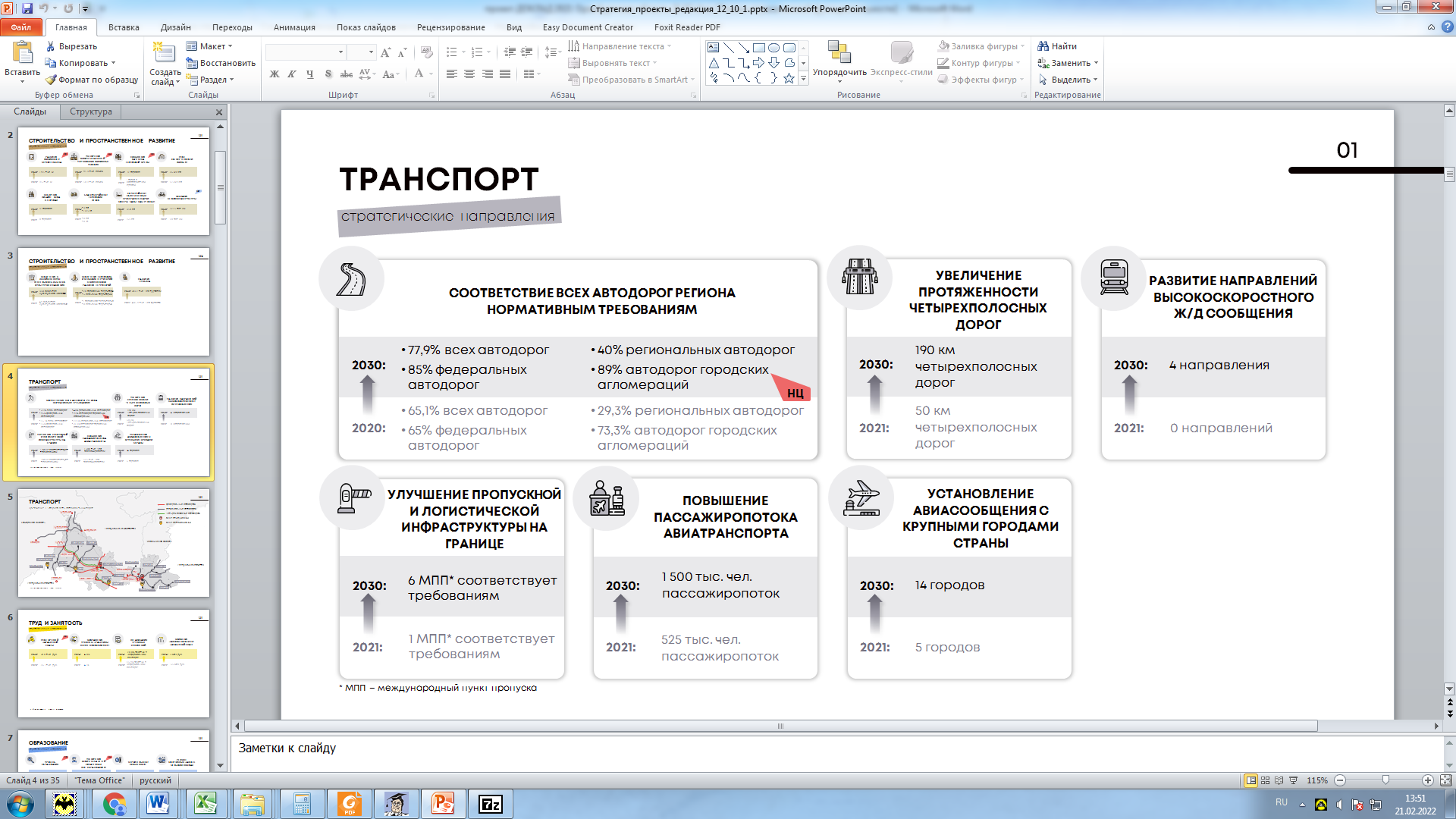 В Оренбургской области создана маршрутная сеть межмуниципальных маршрутов регулярных перевозок. В реестр межмуниципальных маршрутов регулярных перевозок включено 149 межмуниципальных маршрутов, перевозки на которых осуществляют 65 юридических лиц и индивидуальных предпринимателей.  В реестр международных маршрутов включено 8 международных автобусных маршрутов: из г. Оренбурга в г. Актобе, Уральск, Аксай, (Республика Казахстан), Ташкент (Республика Узбекистан), из города Бузулука – Уральск. В настоящее время перевозки по международным маршрутам не осуществляются в связи с закрытием границ.На территории Оренбургской области осуществляются перевозки                       по 39 межрегиональным маршрутам регулярных перевозок. г. Оренбург связан с городами Республики Башкортостан, Ижевск, Самара Тольятти, Нижний Новгород, Магнитогорск, Казань, Набережные Челны, Пермь и др. г. Бузулук – Самара, Тольятти; г. Орск – Уфа.  В реестр остановочных пунктов по межрегиональным маршрутам регулярных перевозок Минтрансом России включено 16 остановочных пунктов, расположенных на территории Оренбургской области.В границах Оренбургской области обслуживается 9 пригородных пассажирских сообщений. В пассажирском сообщении на территории Оренбургской области задействовано 150 станций и остановочных пунктов (остановочные платформы в обоих направлениях движения поездов учитываются как единый остановочный пункт).Таблица 40 - Основные показатели деятельности транспорта Оренбургской области**Данные на начало годаТаблица 41 - Индексы перевозок грузов по видам транспорта* (в процентах к предыдущему году)*Данные на начало годаТаблица 42 - Перевозки грузов и грузооборот автомобильногоТранспорта**Данные на начало годаРисунок 60 – Инфраструктура транспортно-логистического сектора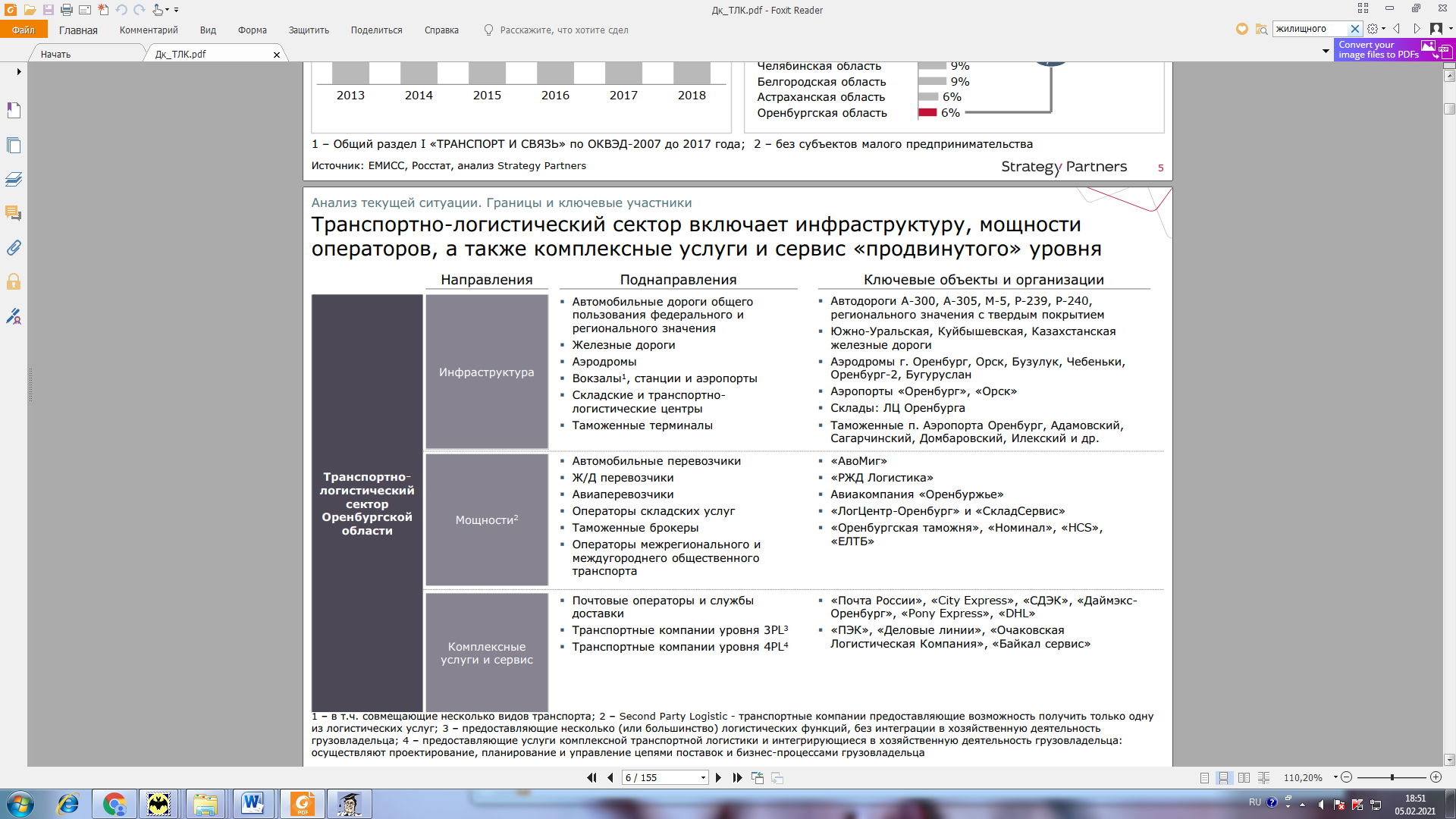 Железнодорожный транспортВажное место в транспортной системе области занимают железные дороги. Железнодорожные пригородные перевозки – это один из наиболее востребованных видов транспорта. Территория Оренбургской области протяженная, и железная дорога соединила с востока на запад населенные пункты на расстоянии свыше 1 000 километров. На территории Оренбургской области функционирует протяженная сеть железных дорог, по которым осуществляются перевозки грузов и пассажиров. В границах области осуществляют деятельность два филиала АО «Российские железные дороги» (далее – АО «РЖД») − Южно-Уральская железная дорога (далее – ЮУЖД) и Куйбышевская железная дорога (далее – КбЖД). Эксплуатационная длина путей ЮУЖД составляет 1340,5 км., в том числе электрифицированные линии – 512,0 км., КбЖД – 115,0 км. Плотность железных дорог общего пользования в Оренбургской области – 13,3 километра/1000 кв. километров, что в 3,4 раза выше, чем в среднем по Российской Федерации.Наибольшее количество пассажирских поездов дальнего следования следует через Оренбургскую область транзитом через станции Бугуруслан и Абдулино по участку КбЖД. Регулярные поезда соединяют:- г. Оренбург, Орск и другие (на участке ЮУЖД) – с Самарской, Ульяновской, Рязанской, Московской, Челябинской, Свердловской, Ростовской, Волгоградской, Саратовской, Тюменской, Иркутской областями, Республикой Мордовия, Краснодарским Краем, Красноярским Краем, Ямало-Ненецким АО, Ханты-Мансийским АО.	- г. Абдулино и г. Бугуруслан (на участке КбЖД) – с Пензенской, Читинской, Амурской, Еврейской, Воронежской, Белгородской, Астраханской областями, Республикой Бурятия, Забайкальским Краем, Хабаровским Краем, Приморским Краем, Республикой Дагестан, Республика Башкортостан, а также с указанными выше субъектами Российской Федерации.С целью выявления станций отправления/прибытия поездов дальнего следования, являющихся объектом притяжения со стороны жителей смежных муниципальных районов, был проведен анализ транспортной подвижности населения как отношение численности жителей соответствующего городского округа (муниципального района), на территории которых находится железнодорожная станция, к количеству отправляемых/прибывающих пассажиров. Как правило, по большинству станций значение транспортной подвижности находится в пределах от 0,7 до 1,2. По некоторым станциям значение транспортной подвижности менее 0,3 (Переволоцкая, Сакмарская, Шильда) что объясняется малым количеством поездов, останавливающихся по данным станциям, и наличием в непосредственной близости крупных транспортных узлов таких как Оренбург и Орск. Значения коэффициента транспортной подвижности более 1,3 наблюдаются по станциям Оренбург, Орск, Бугуруслан и Абдулино. Повышенные значения для станций Орск и Оренбург объяснимы тем, что они являются давно сформировавшимися транспортными узлами областного значения и именно с них отправляется большинство поездов дальнего следования Оренбургской области. Особо необходимо отметить высокий коэффициент транспортной подвижности для станции Абдулино, превышающий более чем в 2 раза остальные. Данный факт ярко свидетельствует о повышенном спросе на транспортные услуги со стороны жителей смежных муниципальных образований и даже г. Оренбурга. Учитывая высокую значимость станции Абдулино в структуре перевозок поездами дальнего следования в Оренбургской области необходимо рассмотреть возможность организации транспортно-пересадочного узла на базе железнодорожного вокзала г. Абдулино и осуществить взаимоувязку расписаний автобусов междугороднего сообщения Оренбург-Абдулино с расписанием поездов дальнего следования по станции Абдулино.Таблица 43 - Основные показатели промышленного железнодорожного транспорта**Данные на начало годаРисунок 61 – Охват районов Оренбургской области железнодорожным сообщением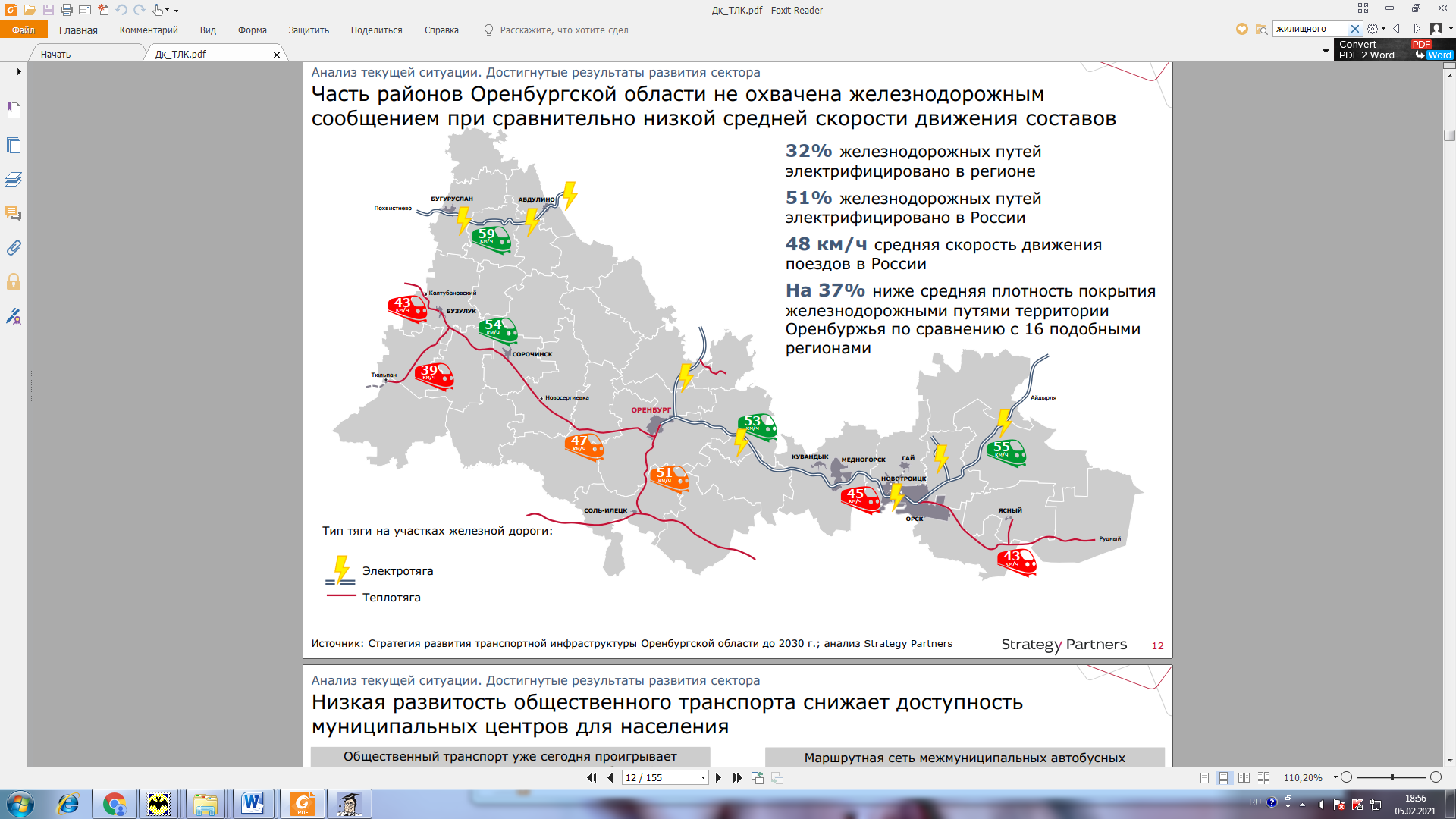 Перевозки пассажиров в пригородном сообщении.Перевозки пассажиров и багажа железнодорожным транспортом в пригородном сообщении на территории Оренбургской области осуществляют пассажирские компании: АО «Свердловская пригородная компания» и АО «Башкортостанская пассажирская пригородная компания».Наибольший объем обслуживаемых пассажиров в дальнем сообщении приходится на станции Оренбург, Орск и Абдулино.Перевозки пассажиров и багажа железнодорожным транспортом в пригородном сообщении на территории Оренбургской области осуществляют пассажирские компании: АО «Свердловская пригородная компания» и                              АО «Башкортостанская пассажирская пригородная компания». Правительством области заключены договоры с АО «Свердловская пригородная пассажирская компания» и АО «Башкортостанская пригородная пассажирская компания» об организации обслуживания населения области в пригородном сообщении, в том числе и перевозке региональных льготников.В бюджете области предусмотрены субсидии пригородным компаниям организациям железнодорожного транспорта на возмещение потерь в доходах, возникающих в результате государственного регулирования тарифов на перевозку пассажиров в пригородном сообщении на территории Оренбургской области и в связи с предоставлением льгот по проезду отдельным категориям граждан.Пассажирооборот пригородного железнодорожного транспорта Оренбургской области в 2021 году составил:- 71380,0 тыс. пассажиро-километров – по данным АО «Свердловская пригородная компания»;- 5551,0 тыс. пассажиро-километров – по данным                                          АО «Башкортостанская пригородная пассажирская компания».По показателям погрузки и грузооборота железнодорожный транспорт Оренбуржья занимает одно из ведущих мест в Приволжском федеральном округе, а среди региональных структур России входит в десятку крупнейших. Доля перевезенных грузов железнодорожным транспортом в общем объеме грузоперевозок по области составляет около 70 %, а грузооборота – 95 %. На текущий момент в границах Оренбургской области обслуживается 9 пригородных пассажирских сообщений:1) Оренбург–Илецк-1Направление неэлектрифицированное, однопутное, обслуживается рельсовыми автобусами РА-1, по направлению ежедневно курсирует 1 пара поездов в сутки №6753/6454;2) Оренбург–Кувандык–Медногорск–ОрскНаправление электрифицированное, двухпутное, обслуживается электропоездами в 4-х вагонной компоновке. По направлению в зависимости от участка курсирует до 4-х пар поездов в день (наибольшая частота движения на участке Оренбург–Чебеньки). Перевозки осуществляются поездами «Оренбург – Чебеньки» №6772, «Саракташ –Оренбург» №6767, «Оренбург – Кувандык» №6763, 6762, «Оренбург – Медногорск» №6775, «Кувандык – Орск» №6605, 6602, «Оренбург – Орск» №6601, 6604;3) Оренбург–Новосергиевская–БузулукНаправление неэлектрифицированное, двухпутное, обслуживается поездами РА-2 в 3-х вагонном исполнении. По направлению ежедневно курсирует 1 пара поездов, в выходные курсирует 2 пары поездов в день «Оренбург-Бузулук» №6706, 6705, 6709, 6710;4) Орск – Рудный КладНаправление неэлектрифицированное, однопутное, обслуживается поездами на локомотивной тяге с прицепными вагонами. Движение пассажирских поездов осуществляется ежедневно кроме вторников и сред поездами №6631,6632;5) Орск – АйдырляНаправление электрифицированное, двухпутное, обслуживается электропоездами в 4-х вагонной компоновке. По направлению ежедневно курсирует 1 пара поездов в сутки № 6611,6614;6) Бузулук – ТюльпанНаправление неэлектрифицированное, однопутное с двухпутными вставками, обслуживается поездами на локомотивной тяге с прицепными вагонами. По направлению ежедневно курсирует 1 пара поездов №6719,6720;7) Бузулук – КолтубанкаНаправление неэлектрифицированное, двухпутное, обслуживается поездами на локомотивной тяге с прицепными вагонами. По направлению ежедневно курсирует до 2-х пар поездов №6745,6746,6738,6742,6743 (поезд по сути является частью маршрута Кинель-Бузулук);8) Абдулино – ПохвистневоНаправление электрифицированное, двухпутное, обслуживается поездами в 4-х вагонной компоновке. По направлению ежедневно курсирует до2 пар поездов в сутки №6596, 6016, 6591, 6595;9) Абдулино – РаевкаНаправление электрифицированное, двухпутное, обслуживается поездами в 4-х вагонной компоновке. По направлению ежедневно курсирует до 2 пар поездов в сутки №6457, 6458, 6465, 6466.Кроме указанных направлений пригородные поезда следуют в межрегиональном сообщении в направлении г. Уфы.В пассажирском сообщении на территории Оренбургской области задействовано 150 станций и остановочных пунктов (остановочные платформы в обоих направлениях движения поездов учитываются как единый остановочный пункт).Количество отправленных пассажиров в пригородном сообщении по остановочным пунктам и станциям ЮУЖД наиболее востребованными станциями (годовой пассажиропоток более 50 тыс. пассажиров) являются станции Кувандык, Новосергиевская, Оренбург, остановочный пункт 10 км (Оренбург), Сакмарская, Саракташ, Чебеньки.Пригородные пассажирские перевозки железнодорожным транспортом на территории Оренбургской области осуществляются АО «Свердловская пригородная компания» и АО «Башкортостанская пассажирская пригородная компания» подвижным составом, арендуемым у ОАО «РЖД». В связи со спецификой железнодорожной инфраструктуры на различных участках используются различные типы подвижного состава: электропоезда, рельсовые автобусы, поезда в составе локомотивов и прицепных вагонов.Автомобильный и городской наземный электрический транспортС начала осуществления программы экономических реформ доминирующее положение в сфере автомобильного пассажирского транспорта занял негосударственный сектор. Предприятиями негосударственных форм собственности в настоящее время выполняется 94,9 % перевозок пассажиров и багажа.В Оренбургской области действует разветвленная маршрутная сеть, позволяющая обеспечивать пассажирскими автобусными перевозками практически все население области. Транспортное обслуживание населения автомобильным транспортом в Оренбургской области осуществляется на основании Закона Оренбургской области от 9 марта 2016 года № 3801/1039-V-ОЗ «Об организации регулярных перевозок пассажиров и багажа автомобильным транспортом в Оренбургской области». Таблица 44 - Структура перевозок пассажиров и пассажирооборота автобусов общего пользования по видам сообщения*(в процентах)*Данные на начало годаУполномоченный орган Правительства Оренбургской области в лице министерства строительства, жилищно-коммунального, дорожного хозяйства и транспорта Оренбургской области ведет реестр регулярных межмуниципальных автобусных маршрутов. В Оренбургской области создана маршрутная сеть межмуниципальных маршрутов регулярных перевозок. В реестр межмуниципальных маршрутов регулярных перевозок включено 149 межмуниципальных маршрутов, перевозки на которых осуществляют 65 юридических лиц и индивидуальных предпринимателей.   Межмуниципальные автобусные маршруты проходят по территориям всех 42-х городских округов, поселений и муниципальных районов области и соединяют областной центр со всеми городами и районными центрами области.Рисунок 62 – Основной грузопоток в другие регионы из Оренбургской области 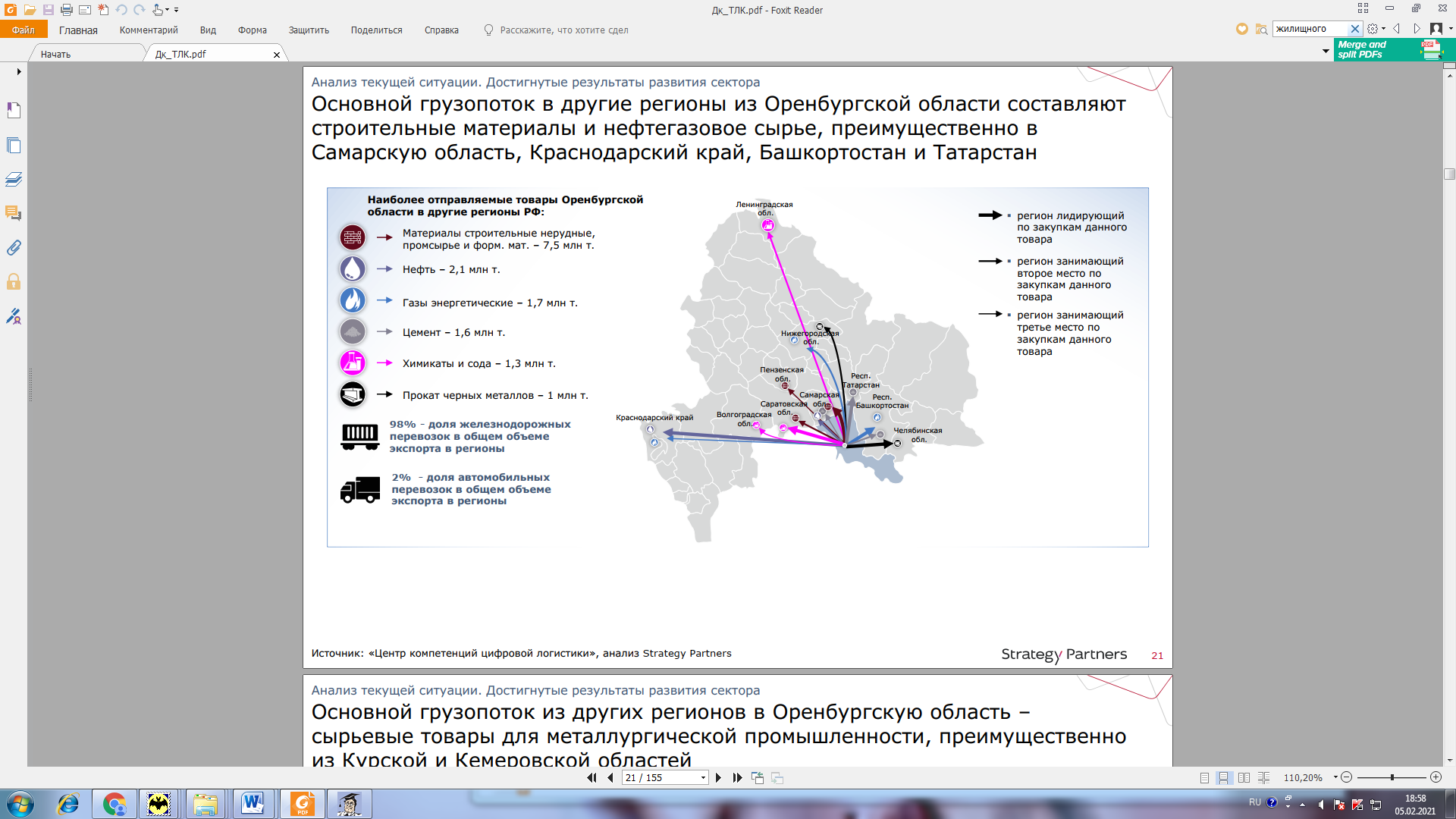 Органы местного самоуправления создают условия для предоставления транспортных услуг населению и организуют транспортное обслуживание населения в границах муниципального образования, между поселениями муниципального района, городского округа; утверждают и ведут реестры муниципальных автобусных маршрутов. Всего в области открыто свыше 500 муниципальных маршрутов. На территории работают 40 автобусных маршрутов, связывающих Оренбург и города области с другими регионами Российской Федерации. Перевозки осуществляются в большинстве случаев на паритетной основе хозяйствующими субъектами различной формы собственности. В настоящее время Оренбург связан автобусным сообщением с городами Республики Башкортостан: Уфа, Стерлитамак, Салават, Ишимбай, Октябрьский; городами: Пермь, Казань, Набережные Челны, Самара, Нижний Новгород, Тюмень, Ижевск и др. Кроме того, на паритетной основе по территории области осуществляются перевозки по 8 международным автобусным маршрутам в города: Актобе, Уральск, Хромтау, Аксай (Казахстан); Ташкент (Узбекистан).Оправление и прибытие автобусов междугородного и пригородного сообщения осуществляется с 22 автовокзалов и автостанций городов и населенных пунктов области. Все автовокзалы и автостанции области в соответствии с Федеральным законом от 9 февраля 2007 года № 16-ФЗ «О транспортной безопасности» внесены Федеральным дорожным агентством Министерства транспорта Российской Федерации в Реестр категорированных объектов транспортной инфраструктуры и транспортных средств.Координацию деятельности муниципальных образований области, перевозчиков всех форм собственности осуществляет Межведомственная транспортная комиссия Оренбургской области, в состав которой входят представители министерства строительства, жилищно-коммунального, дорожного хозяйства и транспорта Оренбургской области, муниципальных образований, управления ГИБДД, Управления государственного автодорожного надзора, Управления Федеральной налоговой службы, Управления Роспотребнадзора и других федеральных и областных структур.Рисунок 63 – Опорная сеть автомобильных дорог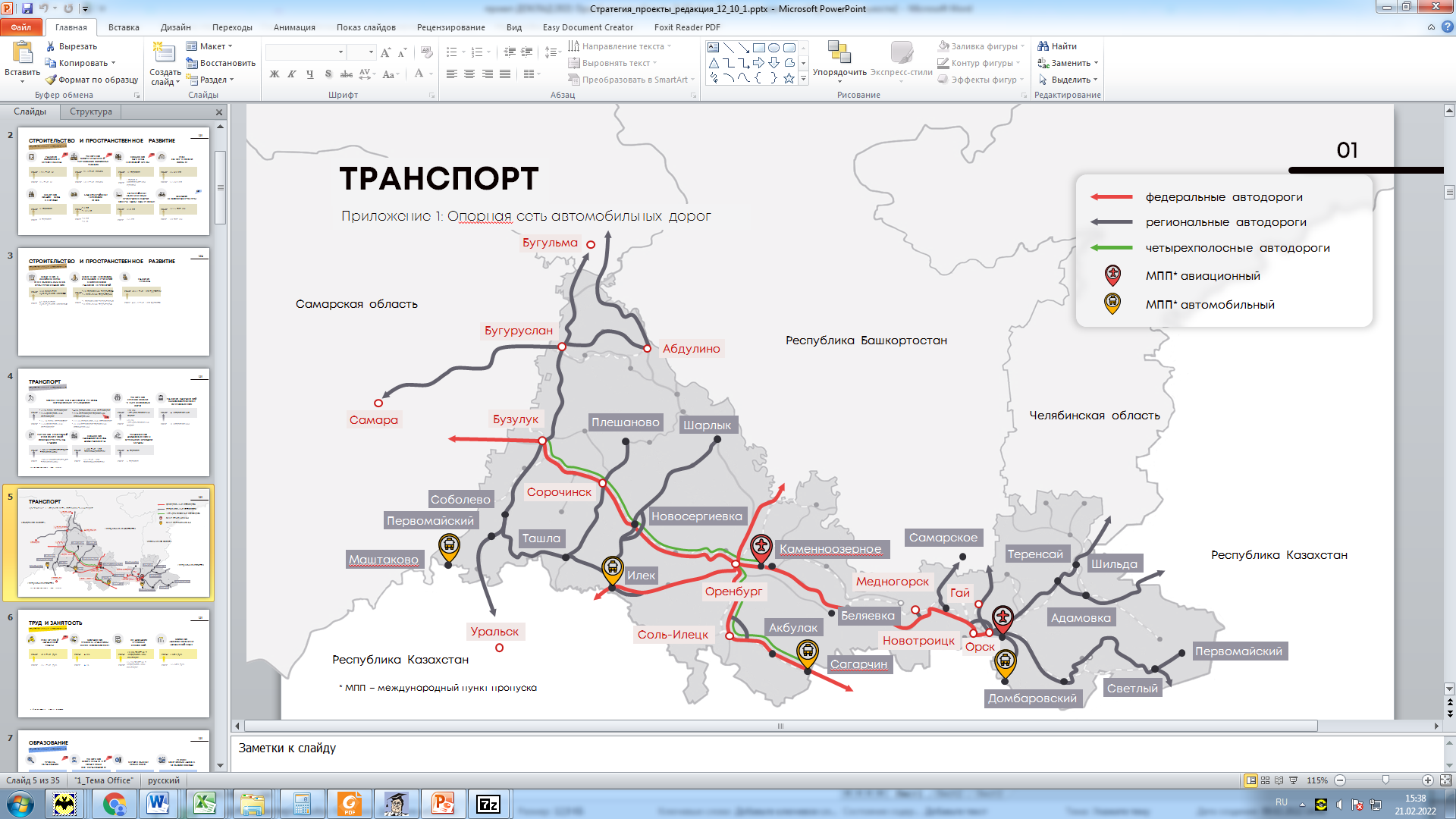 В целях внедрения в процессы организации пассажирских перевозок инновационных технологий, повышения безопасности и качества обслуживания населения, в том числе льготных категорий граждан, совершенствования учета проезда пассажиров, повышения эффективности использования бюджетных средств, выделяемых для перевозки пассажиров продолжается работа по внедрению безналичного расчета за проезд на пассажирском транспорте общего пользования с использованием микропроцессорных пластиковых карт «Социальная транспортная карта», «Транспортная карта горожанина» и других, а также спутниковых навигационных систем «ГЛОНАСС». Система безналичного расчета, в том числе по перевозке льготных категорий населения по «Социальным транспортным картам» работает в городах Оренбурге, Орске, Новотроицке, Бугуруслане, Оренбургском и Новоорском районах.Всего оборудовано транспортными терминалами свыше полутора тысяч единиц транспорта, в том числе 1 224 коммерческого. Развернута агентская сеть по продаже и пополнению транспортных карт. Обеспечению качества транспортных услуг и безопасности дорожного движения на пассажирском транспорте способствуют современные технические средств контроля. Целенаправленно продолжается внедрение системы навигационного контроля «ГЛОНАСС», что позволит значительно повысить степень безопасности перевозки пассажиров и ответственности перевозчиков.Предоставляется государственная услуга по выдаче и переоформлению разрешений на осуществление деятельности по перевозке пассажиров и багажа легковыми такси. По итогам 2020 года министерством выдано 655 разрешений на осуществление деятельности по перевозке легковыми такси и объем поступлений в доход бюджета области составил 867,7 тыс. рублей, аннулировано 887 разрешений.По числу эксплуатационных автобусов общего пользования Оренбургская область находится на 2 месте в ПФО.Дальнейшему развитию автомобильного транспорта области будет способствовать реализация одного из приоритетных проектов Российской Федерации в сфере транспортной инфраструктуры – формирование нового международного транспортного коридора «Европа – Западный Китай», маршрут которого проходит через территорию Оренбургской области.Информация о сервисной и сопутствующей инфраструктуре на автомобильных дорогах общего пользования Оренбургской области представлена в приложении 16 к настоящему Докладу.Авиационный транспортНа территории Оренбургской области располагается 2 аэропортовых комплекса, имеющих статус аэропортов федерального значения – международный аэропорт Оренбург им. Ю.А. Гагарина и международный аэропорт Орск.Из аэропорта выполняются регулярные рейсы на Москву, Санкт-Петербург, Екатеринбург, Сочи, Симферополь, Новосибирск, Казань, Анапу, Анталью. Наиболее востребованным направлением является Оренбург – Москва.Аэропорт г. Оренбурга основан в 1932 году, статус международного присвоен 08.10.1992 распоряжением Правительства Российской Федерации № 1833-р. В настоящее время международный аэропорт г. Оренбурга предназначен не только для приема и технического обслуживания воздушных судов. Он также является центром внутрирегиональных воздушных перевозок, обслуживает областные отрасли экономики (авиационно-химические работы в сельском хозяйстве, поисковые и аварийно-спасательные работы).Аэропорт г. Орска основан в 1958 году, 06.08.1998 открыт для международных полётов распоряжением Правительства Российской Федерации от 06.08.1998 № 1068-р. 04 июля 2017 года стал филиалом акционерного общества «Международный аэропорт Оренбург» в г. Орске «Аэропорт Орск».По итогам 2021 года международным аэропортом Оренбург было обслужено 853112 пассажиров, аэропортом Орск 141157 пассажиров.В целях обеспечения развития аэропортовой сети, приема современных воздушных судов и соответствия современным требованиям обслуживания пассажиров, повышения уровня безопасности авиаперевозок, мероприятия по реконструкции аэропорта Оренбурга включены в проект комплексного плана модернизации и расширения магистральной инфраструктуры Российской Федерации до 2024 года. Планируемые сроки реконструкции 2021–2024 годы.По итогам 2021 года международным аэропортом Оренбург было обслужено 853112 пассажиров, аэропортом Орск 141157 пассажиров. Рисунок 64 – Информация о транспортных потоках, связанных с Оренбургской областью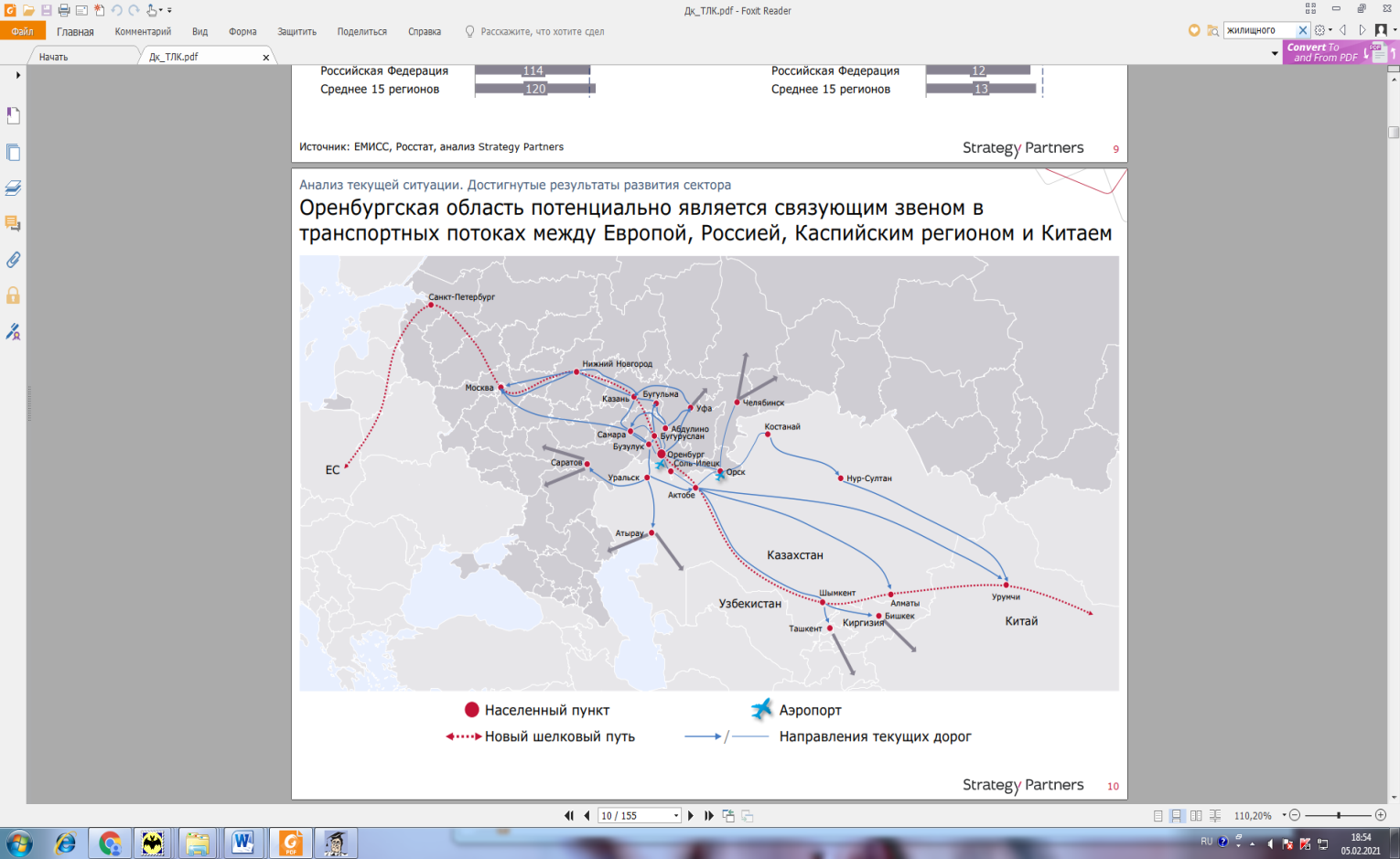 Для реализации стратегии социально-экономического развития области будет сформирован современный транспортно-логистический комплекс, отвечающий потребностям роста качества жизни и обеспечивающий развитие внутри- и межрегиональных, а также межгосударственных хозяйственных связей.Мероприятия, направленные на развитие современного транспортно-логистического комплекса.Решение этой задачи будет опираться на использование геостратегического преимущества области, по территории которой проходят железнодорожные и автомобильные маршруты (ответвления) сухопутных Евроазиатских международных транспортных коридоров «Запад - Восток», «Север - Юг» и «Европа - Западный Китай». Они обеспечивают связи России и Европы с перспективными мировыми экономическими лидерами Восточной и Центральной Азии, являясь также важными направлениями российских межрегиональных и экспортно-импортных грузопотоков. Высокий транзитный потенциал области станет важным стратегическим фактором роста инвестиционной привлекательности проектов развития транспортно-логистической инфраструктуры и экономики в целом.Для создания условий устойчивого социально-экономического развития области по инновационному сценарию будет обеспечено комплексное развитие опорной транспортной сети. АО «Южно-уральская железная дорога» планируется реализация инвестиционного проекта по увеличению пропускной и провозной способности инфраструктуры для увеличения транзитного контейнеропотока в 4 раза, а именно строительство вторых главных путей на участке Донгузская - Маячная. Акционерное общество «Национальная компания «Казахстан темиржолы» за счет собственных средств планирует на станции Илецк строительство двух приемоотправочных путей и удлинение существующего приемоотправочного пути, что позволит увеличить перерабатывающую способность станции Илецк и объем контейнерных перевозок на 20 %. АО «Свердловская пригородная компания» планируется введение дополнительного поезда Соль-Илецк – Оренбург, что будет способствовать развитию туристического кластера «Соленые озера».Для повышения уровня безопасности и комфорта пассажирских перевозок железнодорожным транспортом ОАО «РЖД» совместно с пригородными пассажирскими компаниями планирует значительное обновление подвижного состава.   Для освоения в области перспективных внутрироссийских и международных грузопотоков на железнодорожном транспорте открытым акционерным обществом «Российские железные дороги» будут реализованы проекты по строительству вторых путей и электрификации участка Оренбург - Красногвардеец - Сенная, строительству и восстановлению разъездов на направлении Пугачевск - Ершов - Озинки - разъезд Уютный - Илецк. Это позволит сформировать двухпутный альтернативный широтный маршрут Карталы - Орск - Оренбург - Сенная для грузов железнодорожного транзита из Западного Китая в Европу с обходом загруженных участков Транссиба и существенно усилит одно из важных транспортно-логистических направлений «Кузбасс - Азово-Черноморский транспортный узел», а также позволит обеспечить стратегические потребности в перевозках Орско-Новотроицкой агломерации. Для развития внутриобластного пассажирского сообщения планируется организация введения ускоренного движения поездов на направлении Оренбург - Орск.Вектор развития будет направлен на расширение географии полетов из аэропортов региона как по России (Ростов-на-Дону, Краснодар, Минеральные воды, Новый Уренгой), так и за ее пределами в направлении популярных центров отдыха Юго-Западной Азии (Тайланд, Вьетнам, Малайзия, Индонезия, Китай), Доминиканскую республику, а также курорты Турции и Египта.Учитывая уникальное географическое положение аэропорта Оренбург, на стыке Европы и Азии, и в свете разворота вектора государственной политики в сторону активизации международного сотрудничества с Китаем и другими странами Азиатско-Тихоокеанского региона реконструкция аэропорта Оренбург, включая строительство международного терминала и багажного отделения, послужит существенному увеличению транзитных грузо- и пассажиропотоков из регионов Северо-Запада, и Центра России в Азию и обратно.Приоритетное развитие получит транспортно-логистическая инфраструктура в зоне международных транспортных коридоров. Логистический комплекс по переработке, складированию, таможенной очистке грузов и контейнеров, оказывающий полный спектр транспортных и дополнительных услуг, будет создан в Оренбургской агломерации. Комплексы будут включать транспортные терминалы с логистическими функциями в железнодорожных узлах, а также складские комплексы общего и специального назначения. Формирование транспортно-логистического комплекса области будет сопровождаться значительным повышением безопасности и экологичности транспортных процессов, широким использованием инноваций, в том числе на основе компонентов интеллектуальных транспортных систем.Внедрение на территории Оренбургской агломерации интеллектуальной транспортной системы позволит:- повысить уровень безопасности дорожного движения, выработать эффективные решения с целью предотвращения ДТП и минимизации негативных последствий от произошедших ДТП;- оптимизировать условия движения транспортных потоков на автомобильных дорогах городской агломерации для повышения их пропускной способности и снижения риска возникновения ДТП;- обеспечить высокое качество транспортного обслуживания всех пользователей; - снизить вредное воздействие транспортного комплекса на экосистему;- повысить эффективность функционирования транспорта и транспортной инфраструктуры городской агломерации, эффективность контроля транспортно-эксплуатационного состояния автомобильных дорог; эффективность работы по ликвидации чрезвычайных ситуаций и их последствий;- повысить качество планирования и управления в области транспортного комплекса и транспортной инфраструктуры.В сфере автомобильного транспорта: - восстановление внутрирайонных перевозок с переходом на регулируемый тариф;- в городских агломерациях (Оренбург, Орск, Новотроицк) - модернизация систем городского и пригородного общественного транспорта в соответствии с документами транспортного планирования и социальными стандартами;- модернизация системы троллейбусного движения в городе Оренбурге;- модернизация системы трамвайного движения в городе Орске;- модернизация межмуниципальной системы общественного транспорта городов Орска и Новотроицка;- налоговое и административное стимулирование перевода неэлектрического общественного транспорта на газ;- создание и развитие региональной навигационно-информационной системы с использованием ГЛОНАСС;- реализация Комплексного плана транспортного обслуживания населения Оренбургской области на средне- и долгосрочную перспективу (до 2030 года) в части пригородных пассажирских перевозок, утвержденного постановлением Правительства Оренбургской области от 16.05.2016 № 326-п (в редакции от 29.05.2019 № 325-п).Согласованное развитие транспортно-логистической инфраструктуры регионального и местного значения обеспечит в области доступность для предприятий качественных транспортных и логистических услуг современного уровня, в первую очередь в зонах опережающего развития. Это ускорит развитие инновационных технологий доставки товаров с использованием скоростных транспортных систем, интер- и мультимодальных перевозок, а также логистических технологий обеспечения товародвижения. Значительно сократятся сроки доставки и снизятся транспортно-логистические издержки, что повысит конкурентоспособность продукции, производимой на территории области, на российском и мировом рынках. Будет повышен уровень интеграции Оренбуржья в единое экономическое пространство России и обеспечено ее вхождение в глобальную транспортную систему.Дорожная отрасль является неотъемлемой частью транспортного комплекса. Формирование опорной сети автомобильных дорог будет подкреплено развитием автодорожной сети регионального и местного значения. Это создаст транспортный каркас развития экономики и системы расселения, обеспечит надежность производственно-транспортных связей и повысит транспортную доступность территории. Предусмотрена комплексная модернизация и развитие дорожной сети в крупнейших транспортных узлах - Оренбургской и Орско-Новотроицкой агломерациях.Основными направления развития сети автомобильных дорог регионального и местного значения являются:- сохранность сети автомобильных дорог общего пользования регионального и местного значения, доведение транспортно-эксплуатационных показателей до нормативных требований;- круглогодичное автотранспортное сообщение с населенными пунктами;- безопасность дорожного движения, в том числе развитие системы автоматического контроля и выявления нарушений Правил дорожного движения с использованием на автомобильных дорогах, работающих в автоматическом режиме, специальных технических средств, имеющих функции фото- и киносъемки, видеозаписи для фиксации нарушений Правил дорожного движения, сохранности автомобильных дорог; - привлечение субъектов частного предпринимательства к инвестированию в дорожную отрасль области через развитие механизмов государственного-частного партнерства.На магистральных дорогах будут внедрены компоненты интеллектуальных транспортных систем, обеспечивающие эффективное управление транспортными потоками, оперативное оповещение водителей о дорожных условиях, безопасность движения, управление ликвидацией последствий дорожно-транспортных происшествий и другие современные функции. В рамках реализации государственной программы «Обеспечение общественного порядка и противодействие преступности в Оренбургской области» в части подпрограммы «Повышение безопасности дорожного движения в Оренбургской области» будет реализовываться ряд мероприятий по обеспечению безопасности дорожного движения, направленных на снижение количества мест концентрации дорожно-транспортных происшествий (аварийно-опасных участков) на дорожной сети и снижение смертности в результате дорожно-транспортных происшествий. В качестве мероприятий, направленных на снижение количества мест концентрации дорожно-транспортных происшествий, предусматривается введение скоростного ограничения путем установки комплексов фотовидеофиксации нарушения ПДД.Для повышения транспортной доступности продолжится реализация подпрограммы «Создание и развитие инфраструктуры на сельских территориях» государственной программы «Комплексное развитие сельских территорий Оренбургской области». Основная цель подпрограммы в части дорожного хозяйства - обеспечение круглогодичной связи населенных пунктов с районными и областным центрами и опорной сетью по дорогам общего пользования с твердым покрытием, повышение уровня и улучшение социальных условий жизни сельского населения. Развитие сети автомобильных дорог, ведущих к общественно значимым объектам сельских населенных пунктов, расположенным на сельских территориях, объектам производства и переработки продукции. Планируется обеспечить населенные пункты области подъездами с твердым покрытием от сети автомобильных дорог общего пользования регионального и межмуниципального значения. Будет усовершенствовано также качество местной сети с переходом на улучшенные дорожные покрытия.Обеспечение сохранности и развитие сети региональных и местных автомобильных дорог осуществляется в рамках реализации государственной программы «Развитие транспортной системы Оренбургской области», в рамках реализации которой планируется строительство и реконструкция автомобильных дорог регионального и межмуниципального значения и искусственных сооружений на них. На плановый период до 2030 года запланирована реализация крупных инфраструктурных проектов: - строительство автомобильной дороги Подъезд к г. Оренбургу от автомобильной дороги Оренбург - Беляевка с мостом через р. Урал.Реализация проекта запланирована с привлечением средств федерального бюджета, ориентировочная стоимость составит 4,7 млрд. рублей;- строительство обхода г. Бугуруслана в Бугурусланском районе.Транзитный транспортный поток через г. Бугуруслан складывается из двух направлений Самара - Бугуруслан и Бугульма - Бугуруслан - Уральск, общим протяжением по городу 12-13 км. Движение большегрузных транзитных автомобилей в пределах жилой застройки перегружает улично-дорожную сеть, создает аварийные ситуации на дороге и неблагоприятную экологическую обстановку прилегающих территорий.Строительство обходов городов будет способствовать снижению аварийных ситуаций на дорогах, увеличению скорости движения, улучшению экологической обстановки в местах проживания людей и прилегающих территориях, а также снижению затрат на перевозку грузов и пассажиров. Ожидаемые результаты: - повышение доступности транспортных услуг для населения за счет уменьшения протяженности автомобильных дорог, обслуживающих движение в режиме перегрузки;- повышение безопасности дорожного движения; - повышение конкурентоспособности отраслей экономики Оренбургской области на российском рынке за счет снижения транспортной составляющей в конечной цене продукции, ускорения оборачиваемости.1.11. Результаты мониторинга развития передовых производственных технологий и их внедрения, а также процесса цифровизации экономики и формирования ее новых рынков и секторовПод передовыми производственными технологиями понимаются технологии и технологические процессы (включая необходимое для их реализации оборудование), управляемые с помощью компьютера или основанные на микроэлектронике и используемые при проектировании, производстве или обработке продукции (товаров и услуг).По данным Территориального органа Федеральной службы государственной статистики по Оренбургской области по состоянию на начало 2021 года используется 1636 ед. передовых производственных технологий,  по сравнению с 2020 годом на 29,3% больше. Среди субъектов ПФО Оренбургская область занимает 13 место (как и в начале 2020 года).Таблица 45 - Используемые передовые производственные технологии по субъектам ПФО*(единиц)*Данные на начало годаДанные о разработанных передовых производственных технологиях не публикуются в целях обеспечения конфиденциальности первичных статистических данных, полученных от организаций в соответствии с Федеральным законом от 29.11.07 № 282-ФЗ  «Об официальном статистическом учете и системе государственной статистики в Российской Федерации" (п.5, ст.4; п.1, ст.9)». Таблица 46 - Разработанные передовые производственные технологии по субъектам Российской Федерации**Данные на начало годаПо данным Роспатента на начало 2021 года в Оренбургской области используется 138 объектов интеллектуальной собственности (по сравнению с началом 2020 года 92,6%). Из них 37,7% - изобретения, 27,5% - программы для ЭВМ, 21% - полезные модели, 10,1% - промышленные образцы, 3,6% - базы данных.На начало 2021 года в Оренбургской области подано 120 патентных заявок (на 20% больше чем на начало 2020 года) на изобретения, полезные модели и промышленные образцы, выдано 78 патентов (61,4% к аналогичному периоду 2020 года). Таблица 47 - Поступление патентных заявок и выдача охранных документов в России, по субъектам ПФО*Данные на начало годаВ Оренбургской области 24 организации, выполняющих научные исследования и разработки, затратившие в январе-сентябре 2021 года 589143,5 тыс. руб. на научные исследования и разработки. Причины разработки передовых производственных технологий в различных сферах и положительные эффекты от внедрения, потенциал экспортирования и импортирования передовых производственных технологийПо оценкам специалистов Оренбургская область относится к среднеразвитым индустриально-аграрным регионам Российской Федерации.Сегодня в валовом региональном продукте на долю предприятий промышленного сектора приходится более 55 %.В Оренбургской области работает более 200 крупных и средних промышленных предприятий. Объем производимой ими продукции превышает 1 триллион 251 млрд. рублей в год.Исторически сложившаяся структура промышленного производства Оренбургской области такова, что наибольший удельный вес в ней занимают организации добывающего комплекса.Базовыми отраслями промышленности являются газовый, нефтяной, энергетический, металлургический, машиностроительный комплексы.На территории Оренбургской области действует индустриальный парк «Оренбургский пуховый платок» общей площадью 35.000 кв. м, расположенный на территории 8 Га, а также находятся на стадии разработки два промышленных технопарка: технопарк «Композит» и горно-геологический технопарк «ZBO».В структуре инвестиций в основной капитал по видам экономической деятельности за 3 квартал 2021 года основную долю занимают предприятия по добыче полезных ископаемых – на них приходится 55,5 % от общего объема инвестиций по крупным и средним предприятиям и организациям. На предприятия сферы обрабатывающих производств приходится 11,1 % инвестиций, на предприятия по обеспечению электрической энергией, газом и паром, кондиционированию воздуха – 3,7 %.Промышленные предприятия Оренбургской области являются активными участниками внешней торговли.Объем внешнеторгового оборота Оренбургской области за 9 месяцев 2021 года по сравнению с аналогичным периодом 2020 года вырос на 451,3 млн. долларов США или на 27,7%, и составил 2080,0 млн. долларов США.Объем внешней торговли со странами СНГ составил 1090,6 млн. долларов США (рост на 39,2%), в том числе со странами ЕАЭС – 773,4 млн. долларов США (рост к уровню 9 месяцев 2020 года – на 48,6%). Доля стран ЕАЭС во внешней торговле области увеличилась с 32% в январе – сентябре 2020 года до 37,2%, в торговле региона со странами СНГ на долю ЕАЭС приходится 70,9% (в январе – сентябре 2020 года – 66,4%).В структуре внешней торговли Оренбургской области превалирует экспортная составляющая. Коэффициент покрытия импорта экспортом по итогам 9 месяцев 2021 года составил 7,55 (в январе – сентябре 2020 года – 5,95). Внешнеторговое сальдо сложилось положительное в объеме 1593,6 млн. долларов США, в том числе со странами ближнего зарубежья – 839,6 млн. долларов США (из них с ЕАЭС – 640,6 млн. долларов США), с государствами дальнего зарубежья – 754 млн. долларов США. В географической структуре внешней торговли Оренбургской области доля стран СНГ увеличилась на 4,3 процентных пункта с 48,1% в январе – сентябре 2020 года до 52,4%. Доля стран дальнего зарубежья снизилась до 47,6% (в январе – сентябре 2020 года – 51,9%). По объему внешней торговли за 9 месяцев 2021года Оренбургская область занимает седьмое место (в январе – сентябре 2020 года – шестое место) среди 14 субъектов Приволжского федерального округа РФ, уступая Республике Татарстан, Нижегородской, Самарской, Саратовской областям, Пермскому краю и Республике Башкортостан. Доля Оренбургской области во внешней торговле Приволжского федерального округа составила 4,72% (в январе – сентябре 2020 года – 5,16%).Рисунок 65 – Товарная структура экспорта Оренбургской области в январе-сентябре 2021 года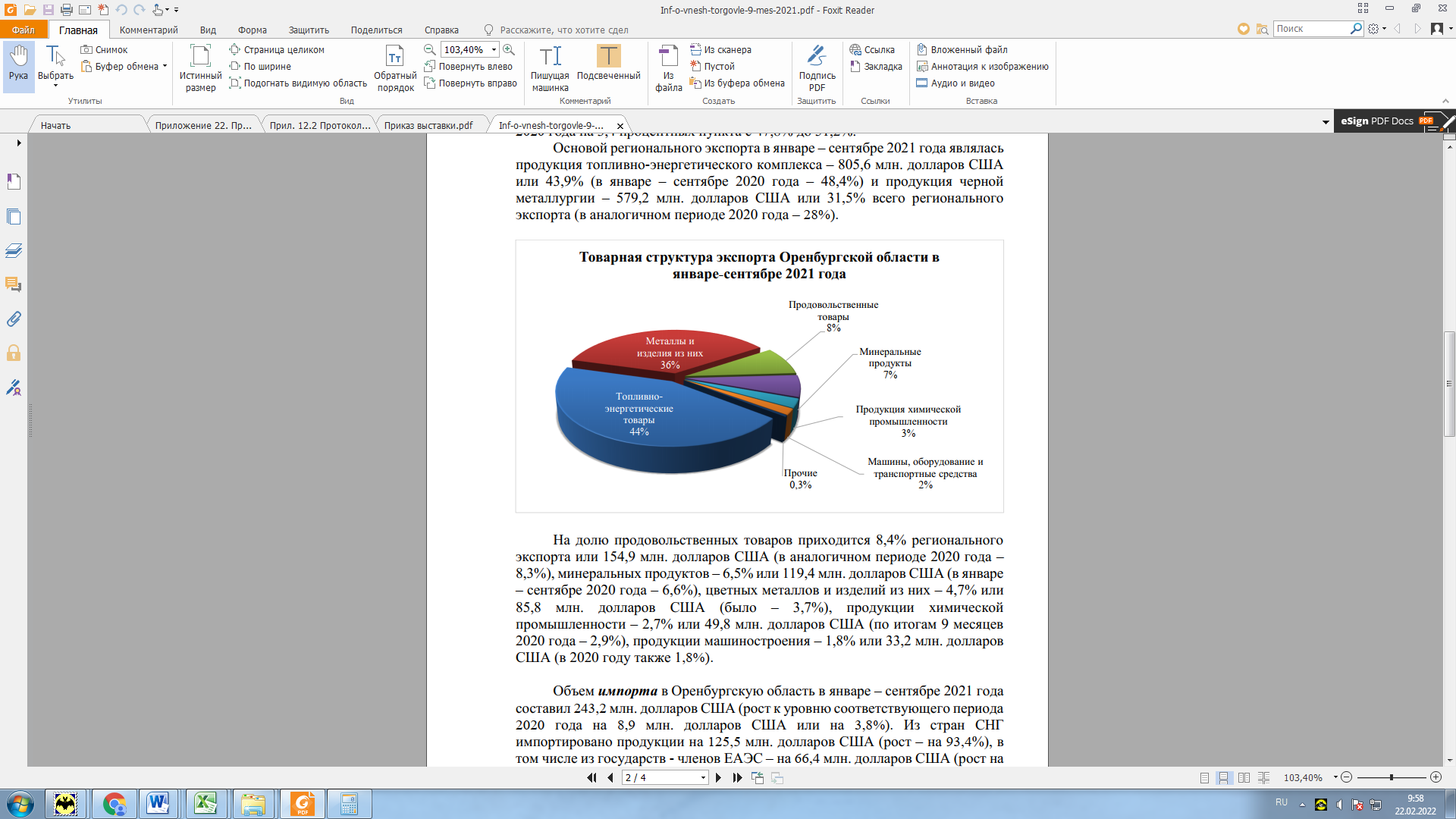 Объем регионального экспорта за 9 месяцев 2021 года составил 1836,8 млн. долларов США (увеличение к уровню соответствующего периода 2020 года на 442,4 млн. долларов США или на 31,7%). В страны СНГ экспортировано продукции на 965,1 млн. долларов США (рост – на 34,3%), в том числе в государства – члены ЕАЭС – на 707 млн. долларов США (рост – на 47,2%). Доля ЕАЭС в региональном экспорте – 38,5%, в экспорте области в страны СНГ –73,3% (по итогам января – сентября 2020 года соответственно 34,4% и 66,8%). Объем оренбургского экспорта в страны дальнего зарубежья за 9 месяцев 2021 года – 871,7 млн. долларов США (рост на 196,1 млн. долларов США или на 29% по сравнению с 9 месяцами 2020 года).Основой регионального экспорта в январе – сентябре 2021 года являлась продукция топливно-энергетического комплекса – 805,6 млн. долларов США или 43,9% (в январе – сентябре 2020 года – 48,4%) и продукция черной металлургии – 579,2 млн. долларов США или 31,5% всего регионального экспорта (в аналогичном периоде 2020 года – 28%).Объем несырьевого неэнергетического экспорта за 9 месяцев 2021 года составил 940,3 млн. долларов США(рост к уровню аналогичного периода 2020 года на 274,4 млн. долларов США или на 41,2%).На долю продовольственных товаров приходится 8,4% регионального
экспорта или 154,9 млн. долларов США (в аналогичном периоде 2020 года –
8,3%), минеральных продуктов – 6,5% или 119,4 млн. долларов США (в январе
– сентябре 2020 года – 6,6%), цветных металлов и изделий из них – 4,7% или
85,8 млн. долларов США (было – 3,7%), продукции химической
промышленности – 2,7% или 49,8 млн. долларов США (по итогам 9 месяцев
2020 года – 2,9%), продукции машиностроения – 1,8% или 33,2 млн. долларов
США (в 2020 году также 1,8%). Крупнейшие экспортеры области в 2021 году: АО «Уральская сталь», ПАО «Оренбургнефть», АО «Новотроицкий завод хромовых соединений», АО «Оренбургские минералы», ООО «Южно-Уральская горно-перерабатывающая компания», ООО «Н-Сплав», ООО «Новохром», ООО «Гайский завод по обработке цветных металлов», АО "Оренбургский радиатор», ОАО «Завод бурового оборудования», ООО «Южно-Уральский Завод Спасательного Оборудования», АО «Бузулукский механический завод».Основными внешнеторговыми партнерами являлись страны:из дальнего зарубежья – Соединенные Штаты Америки (18,4% объема внешней торговли Оренбургской области), Италия (6,8%), Китай (3,8%), Венгрия (1,9%), Нидерланды (1,8%), Латвия (1,3%), Чили (1,28%), Индия (1,26%), Индонезия (0,94%), Германия (0,93%), Япония (0,9%);из ближнего зарубежья – Беларусь (16% объема внешней торговли области), Казахстан    (13,1%),    Киргизия    (8,1%),    Узбекистан    (7,5%), Таджикистан (4,8%), Азербайджан (2,1%).Объем импорта в Оренбургскую область в январе – сентябре 2021 года составил 243,2 млн. долларов США (рост к уровню соответствующего периода 2020 года на 8,9 млн. долларов США или на 3,8%). Из стран СНГ импортировано продукции на 125,5 млн. долларов США (рост – на 93,4%), в том числе из государств - членов ЕАЭС – на 66,4 млн. долларов США (рост на 66%). Доля стран ЕАЭС в объеме регионального импорта – 27,3%, в импорте из СНГ – 52,9% (в январе – сентябре 2020 года – 17,1% и 61,6% соответственно). Объем импорта Оренбургской области из государств дальнего зарубежья по итогам 9 месяцев 2021 года – 117,7 млн. долларов США (снижение на 51,7 млн. долларов США или на 30,5%). Основу регионального импорта в январе – сентябре 2021 года составляли закупки несырьевой неэнергетической продукции: машиностроения – 72,5 млн. долларов США или 29,8% регионального импорта (в аналогичном периоде 2020 года – 48,7%) и продовольственных товаров – на 57,8 млн. долларов США или 23,8% (за 9 месяцев 2020 года – 7,3%).Рисунок 66 – Товарная структура импорта Оренбургской области в январе-сентябре 2021 года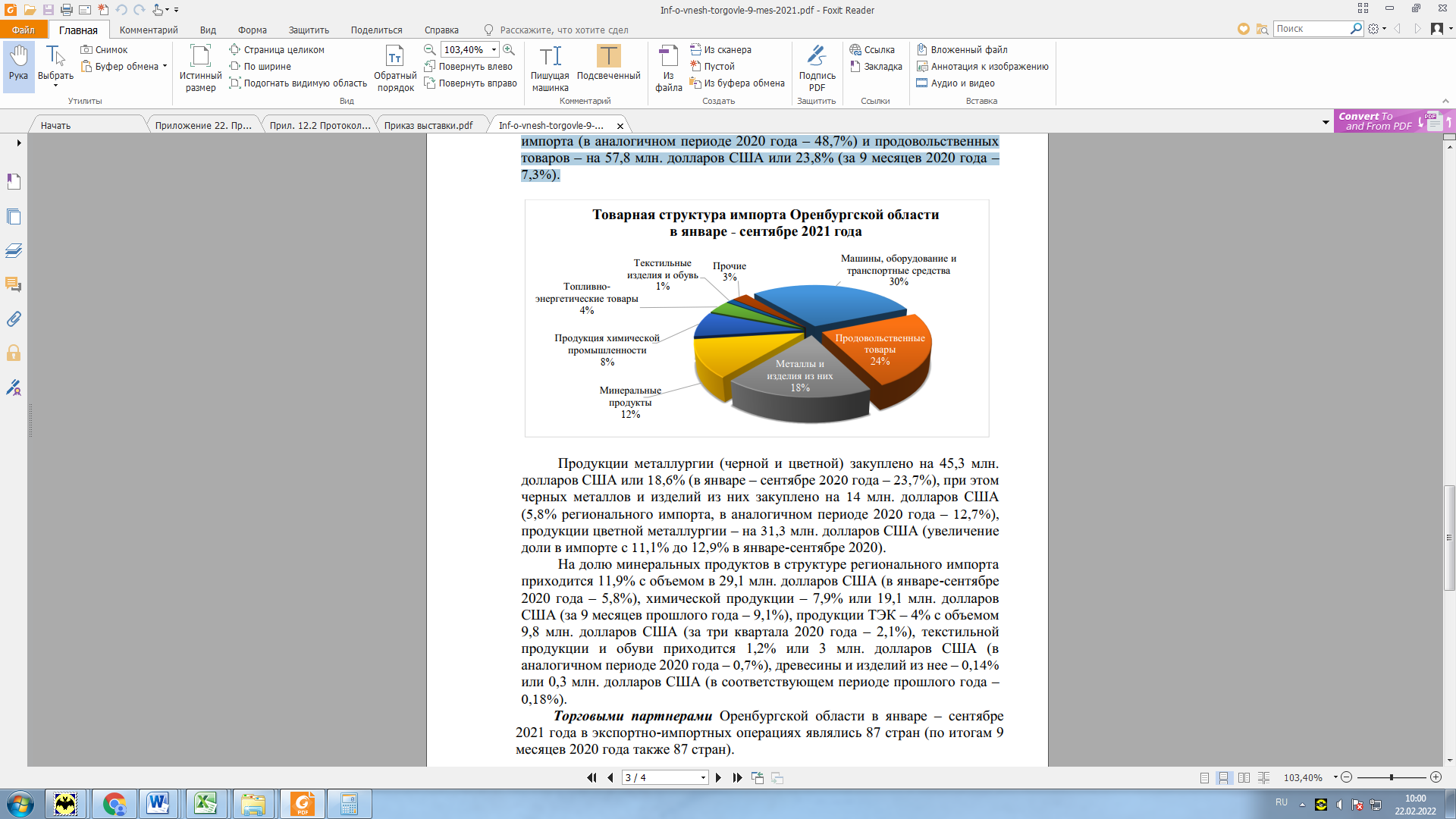 Продукции металлургии (черной и цветной) закуплено на 45,3 млн. долларов США или 18,6% (в январе – сентябре 2020 года – 23,7%), при этом черных металлов и изделий из них закуплено на 14 млн. долларов США (5,8% регионального импорта, в аналогичном периоде 2020 года – 12,7%), продукции цветной металлургии – на 31,3 млн. долларов США (увеличение доли в импорте с 11,1% до 12,9% в январе-сентябре 2020). На долю минеральных продуктов в структуре регионального импорта приходится 11,9% с объемом в 29,1 млн. долларов США (в январе-сентябре 2020 года – 5,8%), химической продукции – 7,9% или 19,1 млн. долларов США (за 9 месяцев прошлого года – 9,1%), продукции ТЭК – 4% с объемом9,8 млн. долларов США (за три квартала 2020 года – 2,1%), текстильной продукции и обуви приходится 1,2% или 3 млн. долларов США (в аналогичном периоде 2020 года – 0,7%), древесины и изделий из нее – 0,14% или 0,3 млн. долларов США (в соответствующем периоде прошлого года – 0,18%).Информация о потенциале экспортирования и импортирования передовых производственных технологий в рамках развития экономики нового технологического уклада Оренбургской области размещена на официальном сайте Центра поддержки экспорта Оренбургской области - http://orbexport.ru/potential#tent_1.В Оренбургской области действует Закон Оренбургской области от 16.11.2009 № 3222/739-IV-ОЗ «О государственной поддержке инновационной деятельности в Оренбургской области» (далее – Закон).В рамках реализации Закона в Оренбуржье создана и продуктивно работает расширенная система поддержки научной и научно-технической деятельности, а также основные механизмы отраслевой поддержки инновационной деятельности предприятий и организаций (в малом и среднем бизнесе; машиностроении и легкой промышленности; строительном и агропромышленном секторе).Ежегодная поддержка научно-технической и инновационной деятельности производится на территории области в рамках исполнения бюджетных обязательств министерства образования Оренбургской области и министерства промышленности и энергетики Оренбургской области.В городе Оренбурге с 2013 года осуществляет свою деятельность региональное представительство Фонда содействия развитию малых форм предприятий в научно-технической сфере (далее – представительство Фонда). Целью открытия представительства Фонда является организация совместной работы по ускорению темпов развития малого инновационного предпринимательства в области и реализации научно-технических проектов молодых ученых вузов, НИИ, промышленных предприятий, а также ежегодное проведение конкурсного отбора проектов для их финансирования Фондом. Фонд реализует программы инновационного развития, направленные на создание новых и развитие действующих высокотехнологичных компаний, коммерциализацию результатов научно-технической деятельности, привлечение инвестиций в сферу малого инновационного предпринимательства, создание новых рабочих мест. Объем привлеченного финансирования на инновационные проекты физических и юридических лиц Оренбургской области по конкурсным программам Фонда с 2014 года составляет более 70 млн. рублей.При поддержке министерства экономического развития, инвестиций, туризма и внешних связей Оренбургской области на территории региона были открыты два центра молодежного инновационного творчества (далее – ЦМИТ). Целью создания ЦМИТ явилась необходимость обеспечения доступа детей и молодежи к современному оборудованию прямого цифрового производства для реализации, проверки и коммерциализации их инновационных идей, поддержки инновационного творчества детей и молодежи, в том числе в целях профессиональной реализации и обеспечения вовлечения молодежи в предпринимательскую деятельность.В 2021 году успешно осуществляло свою деятельность АО «Корпорация развития Оренбургской области». Основным направлением деятельности Корпорации является создание благоприятных условий для развития инфраструктуры области с использованием механизмов государственно-частного партнерства. Выступает в качестве оператора системы «одного окна» для инвесторов.Информационная политика Оренбургской области направлена, прежде всего, на создание на основе использования информационных технологий необходимых условий для реализации прав и свобод граждан, а также информационного обеспечения решения стратегических и оперативных задач социально-экономического развития области и осуществляется с учетом интересов органов государственной власти области, органов местного самоуправления, организаций и граждан.Мониторинг процесса цифровизации экономики и формирования ее новых рынков и секторовЦифровая трансформация определена в качестве одной из пяти национальных целей развития Российской Федерации на период до 2030 года Указом Президента Российской Федерации от 21.06.2020 г. № 474 «О национальных целях развития Российской Федерации на период до 2030 года». Ранее основные цели, задачи и меры по реализации внутренней и внешней политики Российской Федерации в сфере применения информационных и коммуникационных технологий, направленные на развитие информационного общества и формирование национальной цифровой экономики, установлены Указом Президента РФ от 09.05.2017 г. № 203 «О Стратегии развития информационного общества в Российской Федерации на 2017 - 2030 годы».Переход к цифровой экономике подразумевает наличие развитой информационно-коммуникационной инфраструктуры, конкурентоспособного производства цифровых товаров и услуг. Инфраструктуру цифровой экономики формируют организации сектора информационно-коммуникационных технологий (далее – ИКТ), осуществляющие деятельность в сфере телекоммуникаций, производства оборудования, оптовой торговли товарами, связанными с информационно-коммуникационными технологиями, оказания информационно-телекоммуникационных услуг. По данным за январь – октябрь 2021 года в секторе занято 8 738 человек (1,6 % от среднесписочной численности работников по полному кругу организаций Оренбургской области), среднемесячная начисленная заработная плата работников составила 40 109,2 руб. (107,9 % к уровню средней зарплаты по региону). Оборот организаций, осуществляющих деятельность в области информации и связи, по итогам 9 месяцев 2021 года составляет более 19 млрд. руб. (1 768,8 млрд. руб. в целом по региону). Таблица 48 - Оборот организаций, осуществляющих деятельность в области информации и связимлрд. руб.Экспорт телекоммуникационных, компьютерных, информационных услуг за 6 мес. 2021 года составил 330 тыс. долларов США (6 мес. 2020 года – 130 тыс. долларов США, 2020 год – 580 тыс. долларов США). Импорт телекоммуникационных, компьютерных, информационных услуг за 6 мес. 2021 года составил 220 тыс. долларов США (6 мес. 2020 года – 80 тыс. долларов США, 2020 год – 430 тыс. долларов США). По данным ФНС России за 2021 год наблюдается рост числа предпринимателей сферы ИТ. По состоянию на 01.01.2022 года IT отрасль Оренбургской области (Раздел 62 «Разработка компьютерного программного обеспечения, консультационные услуги в данной области и другие сопутствующие услуги» и раздел 63 «Деятельность в области информационных технологий» ОКВЭД2) представлена 350 (+26 с начала 2021 года) юридическими лицами, из которых 155 (+15 с начала 2021 года) указали в качестве основной деятельности разработку программного обеспечения (ОКВЭД2 62.01, 63.11.1) и 788 (+161 с начала 2021 года) индивидуальных предпринимателей, из которых 419 (+84 с начала 2021 года) указали в качестве основной деятельности разработку программного обеспечения (ОКВЭД2 62.01, 63.11.1). Наблюдается увеличение количества регистрации новых юридических лиц и индивидуальных предпринимателей в IT-сфере. Количество зарегистрированных новых юридических лиц (основной ОКВЭД2 62.01, 63.11.1) в 2018 году – 12, в 2019 году –14, в 2020 году – 2, в 2021 – 15. Количество зарегистрированных индивидуальных предпринимателей в 2018 году – 80, в 2019 году – 86, в 2020 году – 60, в 2021 – 84.Оренбургская область является родиной ряда компаний, успешно конкурирующих на как международном, так и на федеральном рынке. Бэк-офисы этих компаний находятся в Оренбурге (ООО «Авалаб», «1 С коннект»).В Оренбургской области в конце 2020 года был введен институт CDTO (Chief Digital Transformation Officer) — руководителей цифровой трансформации (далее - РЦТ), управляющих единой политикой цифрового развития региона или государственного органа. В целях достижения Оренбургской областью показателей цифровой зрелости, во всех органах исполнительной власти определены должностные лица, ответственные за цифровую трансформацию в различных отраслях экономики, социальной и иных сферах. В 2021 году Губернатором Оренбургской области утверждена Стратегия в области цифровой трансформации отраслей экономики, социальной сферы и государственного управления. Целью цифровой трансформации является достижение установленного уровня цифровой зрелости основных отраслей экономики, социальной сферы и государственного управления для оказания качественных государственных услуг населению и бизнесу, формирования качественной и безопасной среды для жизни и развития, обеспечения доступности и качества образования, здравоохранения и социальной поддержки.Специалистов по IT-направлениям готовят 13 вузов и их филиалов (ФГБОУ ВО «Оренбургский государственный университет», Орский гуманитарно-технологический институт (филиал) ФГБОУ ВО «Оренбургский государственный университет», ФГБОУ ВО «Оренбургский государственный аграрный университет», Оренбургский институт путей сообщения – филиал ФГБОУ ВО «Самарский государственный университет путей сообщения», Оренбургский филиал ОУП ВО «Академия труда и социальных отношений», ФГБОУ ВО «Оренбургский государственный педагогический университет», Оренбургский филиал ФГБОУ ВО "Поволжский государственный университет телекоммуникаций и информатики", Орский филиал  АОЧУ ВО  «Московский финансово-юридический университет МФЮА», Филиал ФГБОУ ВО «Российский государственный университет нефти и газа (национальный исследовательский университет) имени И.М. Губкина» в г. Оренбурге, Оренбургский филиал ФГБОУ ВО «Российская академия народного хозяйства и государственной службы при Президенте РФ»  РАНХ и ГС, Оренбургский филиал ФГБОУ ВО «Российский экономический университет имени Г.В. Плеханова», МИСИС), 17 профильных учреждения среднего профессионального образования. В 2021 году Оренбургские вузы и образовательные организации среднего профессионального образования выпустили 2 279 молодых специалистов, чья профессия связана с информационными технологиями (в 2020 – 2 318). В 2021 году состоялся первый набор абитуриентов на программу «Прикладное программирование и корпоративные информационные системы» в Оренбургском госуниверситете совместно с фирмой «1С». В ближайших планах – открытие базовой кафедры с крупными ИТ-компаниями. В Оренбургской области в рамках федерального проекта «Кадры для цифровой экономики» национальный программы «Цифровая экономика Российской Федерации» реализуются: пилотный проект «Программирование для школьников». Оренбургская область попала в десятку регионов, в которых он будет реализован;«Лицей Академии Яндекса». 5 выпускников вошли в Топ-100 лучших учащихся по России, трое из них вошли в число восьми учащихся, набравших максимальное количество баллов по России;«Урок Цифры», в котором приняли участие 447 411 школьников региона. За успешную реализацию команда министерства отмечена благодарностью АНО «Цифровая экономка», Минцифры РФ и Министерства просвещения Российской Федерации.В Оренбургской области с 2014 года по 2021 года реализовывался федеральный проект «Устранение цифрового неравенства», в результате которого построено более 300 км ВОЛС и установлены точки доступа Wi-Fi к высокоскоростной сети Интернет в 331 населённом пункте с числом жителей от 250 до 500 человек, на скорости не менее 10 Мбит/сек (в которых проживает 117 506 человек что составляет 5,8% от общего числа жителей области по данным переписи населения 2010 года). С 2019 года по 2021 год в Оренбургской области реализовывался федеральный проект «Информационная инфраструктура», данный проект обеспечил полномасштабное подключение к сети «Интернет» ключевых социально-значимых объектов инфраструктуры (далее – СЗО).В результате за 2019-2021 годы 1638 объектов подключены к сети «Интернет».За счёт реализации мероприятий федерального проекта «Устранение цифрового неравенства 2.0», в 723 населённых пунктах с численностью жителей от 100 до 500 человек, оператор, предоставляющий универсальную услугу связи, будет обязан предоставлять услуги мобильной связи. Согласно приказа Министерства цифрового развития, связи и массовых коммуникаций Российской Федерации от 19.08.2020 № 403 «Об утверждении перечня населённых пунктов с населением от ста до пятисот человек, в которых должны быть установлены точки доступа, в том числе точки доступа, которые должны быть оборудованы средствами связи, используемыми для оказания услуг подвижной радиосвязи». В 2021 году в рамках исполнения данного проекта введены в эксплуатацию 26 базовых станций стандарта 2G/4G.Мобильная связь по-прежнему остается приоритетным видом связи и в общем объеме предоставляемых телекоммуникационных услуг ее доля с учетом мобильного Интернет составляет более 60%.За последние 5 лет зона покрытия области мобильной связью увеличилась с 75 % до 93,9 %, а процент охвата населения достиг 98,5%. На территории Оренбургской области операторы связи предоставляют услуги подвижной связи стандарта 2G (голос) в 1620 (из 1720) населенных пунктах (далее – н.п.), 3G (мобильный интернет) в 1050 н.п. и в 1012 н.п.
4G-LTE (мобильный интернет).Покрытие Оренбургской области радиосигналом стандарта:- 2G – 93.9%- 3G – 75%- 4G – 57.3%В рамках улучшения качества предоставляемых услуг и увеличения зоны покрытия мобильной связи, операторами связи были построены 282 базовых станций на территории Оренбургской области в 2021 году (среди них в 70 малонаселенных пунктах), модернизированы 935 базовых станций.63% домохозяйств охвачены широкополосным доступом в Интернет, 727 населенных пунктов сельской местности имеют широкополосный доступ к сети. Если учитывать крупных операторов мобильной связи и операторов, предоставляющих услуги доступа к сети Интернет по кабельным линиям связи, то 82,5% домохозяйств Оренбургской области охвачены широкополосным доступом к сети Интернет. В 2021 году на территории Оренбургской области был проведен эксперимент по организации контрольно-надзорной деятельности с помощью датчиков интернета вещей — система «Типовое облачное решение по автоматизации контрольной (надзорной) деятельности». Так, помещение муниципального архива оборудовано комплексом датчиков, отслеживающих температуру, влажность, освещенность и другие параметры. Данные поступают в облачную платформу, которая в интерактивном режиме контролирует параметры и в случае их превышения помогает быстро устранить проблему. Например, при протечке системы отопления ответственное должностное лицо получает уведомление и план устранения неполадки.Пилотное внедрение доказало свою эффективность, поэтому заместителем Председателя Правительства Российской Федерации Д.Н. Чернышенко сформировано поручение о проработке вопроса тиражировании системы. Предполагается, что в будущем социально значимые объекты региона (больницы, школы, детские сады и т.д.) будут подключены к системе «Типовое облачное решение по автоматизации контрольной (надзорной) деятельности».В рамках оптимизации государственных и муниципальных услуг в 2021 году Оренбургская область в рамках федерального проекта по переводу массовых социально значимых услуг (МСЗУ, региональный перечень утвержден протоколом правительственной комиссии по цифровому развитию Оренбургской области от 05.08.2021 №2) перешла на использование единых (концентраторных) форм услуг и предоставление их на основе утвержденных описаний целевого состояния. Всего в 2021 году всего переведено на единые концентраторные формы 65 МСЗУ. В рамках работ по плановому переводу в электронный вид региональных и типовых муниципальных услуг в 2021 году на ЕПГУ переведено 64 формы услуг (включая повторно переведенные в связи с переходом со СМЭВ 2.0 на СМЭВ 3.0).Ранее, в 2020 году на ЕПГУ переведено 60 формы региональных и типовых муниципальных услуг.Приоритетами цифровой трансформации Оренбургской области является также реализация сквозных проектов по направлениям:Перевод государственных и муниципальных услуг в электронный вид, обеспечение удовлетворенности граждан получением услуг на портале «Госуслуг»; Цифровизация контрольно-надзорной деятельности государственных органов; Внедрение и развитие платформы обратной связи для жителей Оренбургской области;Создание центра управления региона, оперативного управления регионом на основе данных;Достижения цифровой зрелости Оренбургской области;Внедрения и использования искусственного интеллекта.Рисунок 67 – Стратегические цели цифровой трансформации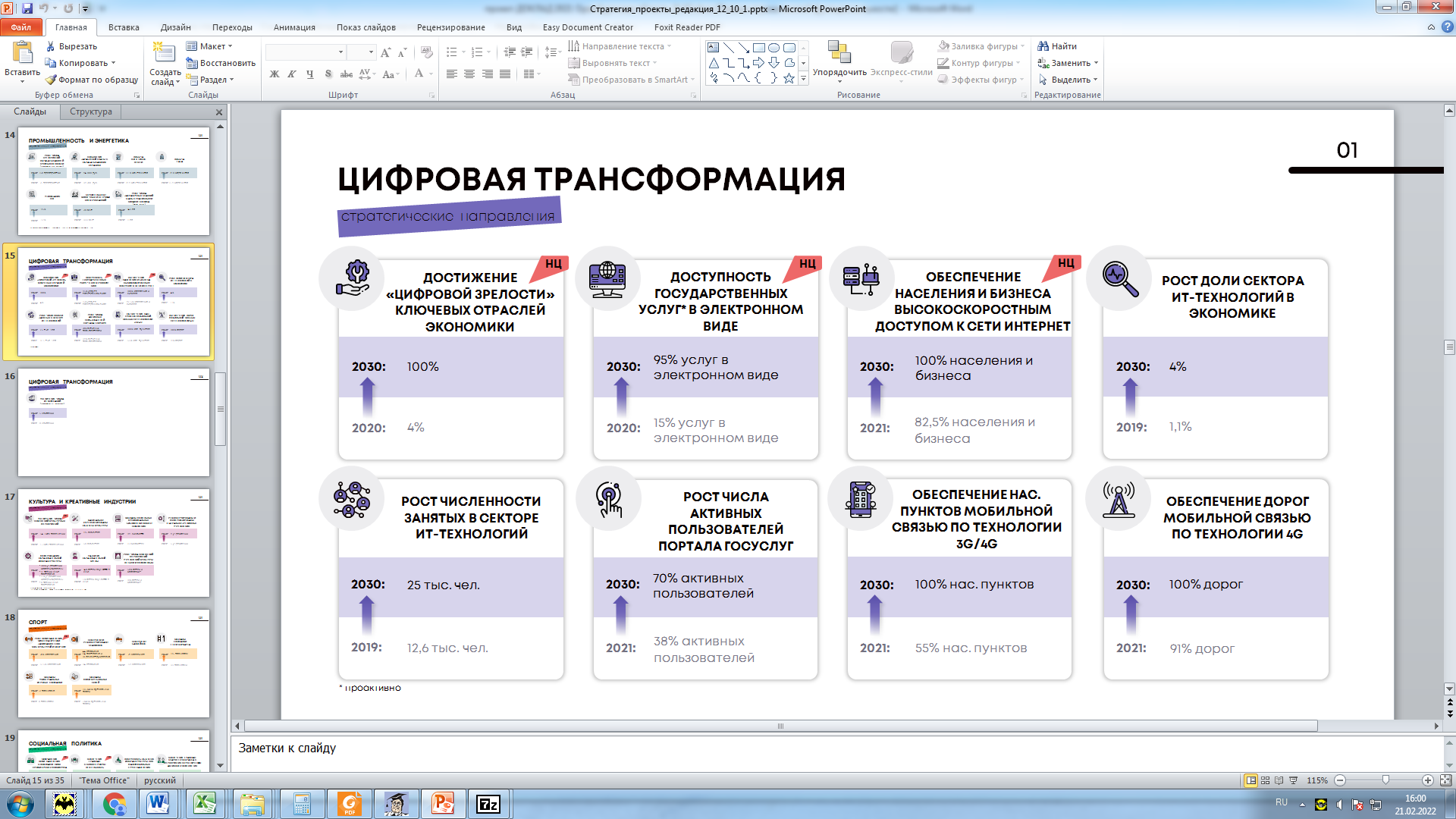 Ключевыми ведомственными проектами министерства являются:  «Развитие государственной информационной системы обеспечения градостроительной деятельности Оренбургской области», «Создание, развитие и эксплуатация аппаратно-программного комплекса «Безопасный город» на территории Оренбургской области», «Ситуационный центр Губернатора Оренбургской области», «Создание и обеспечение функционирования центра управления регионом в Оренбургской области», «Создание, ввод в эксплуатацию, эксплуатацию и развитие государственной информационной системы «Активный гражданин» Оренбургской области»,  «Внедрение единой государственной веб-экосистемы органов государственной власти Оренбургской области», «Универсальная карта жителя Оренбургской области», «Развитие автоматизированной системы электронного документооборота в органах исполнительной власти и местного самоуправления Оренбургской области», «Создание и развитие ЦОД Оренбургской области».Информация об уровне цифровизации экономики Оренбургской области (на основе индекса «Цифровая Россия», рассчитываемого Центром финансовых инноваций и безналичной экономики Московской школы управления «Сколково») представлена только по итогам 2018 года. Оренбургская область среди всех субъектов РФ заняла 29 место (66,83 балла), минус 6 позиций по сравнению с 2017 годом (57,89), стала выше на 1 позицию  по сравнению с первым полугодием 2018 года.В целях реализации Указа Президента Российской Федерации от 7 мая 2012 года № 601 и предоставления государственных и муниципальных услуг на территории Оренбургской области:-создана и функционирует Система оказания государственных и муниципальных услуг, включающая региональную систему межведомственного электронного взаимодействия, реестры государственных и муниципальных услуг;-разработаны и запущены в эксплуатацию ряд информационно-аналитических систем, автоматизирующих различные сферы деятельности органов исполнительной власти области, в том числе и предоставление электронных услуг;-полностью переведены в электронный вид 308 услуг, из них 286 государственных услуг и 22 муниципальные услуги;-более 1 млн. 215 тысяч жителей области зарегистрированы в единой системе идентификации и аутентификации и могут пользоваться всеми электронными сервисами и услугами Единого портала государственных услуг;-доля граждан, использующих механизм получения государственных и муниципальных услуг в электронной форме составила 85%.Президентом Российской Федерации 9 мая 2017 года утверждена Стратегия развития информационного общества в Российской Федерации на 2017–2030 годы, которая определяет цели, задачи и меры по реализации внутренней и внешней политики Российской Федерации в сфере применения информационных и коммуникационных технологий, направленные на развитие информационного общества, формирование национальной цифровой экономики, обеспечение национальных интересов и реализацию стратегических национальных приоритетов. Одними из основных направлений реализации Стратегии являются повышение эффективности государственного управления, развитие экономики и социальной сферы, формирование цифровой экономики.Одним из важнейших факторов, определяющих уровень использования ИКТ для развития Оренбургской области, является наличие услуг предоставления доступа в Интернет, которые во многом зависят от состояния инфраструктуры передачи данных. В Оренбургской области создана достаточно развитая информационно-телекоммуникационная инфраструктура. Свыше 40 провайдеров оказывают телематические услуги (доступ к сети Интернет).Начиная с 2014 года в Оренбургской области реализуется федеральный проект «Устранение цифрового неравенства» (далее – УЦН). По итогам 2021 года более чем 500 населенных пунктов области уже реализованы мероприятия проекта УЦН по строительству цифровых линий связи (проложено 1464 км ВОЛС) и введению в эксплуатацию точек доступа к сети Интернет. Эта работа будет продолжена до 2024 года в рамках национального проекта цифрового развития. Общая протяженность ВОЛС в Оренбургской области превысила 7 000 км.Использование ИКТ в государственном и муниципальном управлении (электронное правительство).Важным направлением в информатизации является создание системы защищенного электронного документооборота между органами государственной власти. В настоящее время в Оренбургской области создана юридически значимая единая система электронного документооборота, к которой подключены все органы исполнительной власти и органы местного самоуправления муниципальных образований Оренбургской области.Создана региональная информационно-аналитической система органов государственной власти Оренбургской области (РИАС ОГВ). В рамках данной системы функционирует 9 подсистем. Реализована интеграция РИАС ОГВ ОО с ГАС «Управление» в соответствии с регламентом публикации данных регионального уровня ГАС «Управление» через сервис приёма данных федерального уровня ГАС «Управление» по каналам единой системы межведомственного электронного взаимодействия (СМЭВ).В целях обеспечения информационной открытости деятельности органов исполнительной власти и органов местного самоуправления, повышения качества и доступности предоставляемых ими государственных и муниципальных услуг в Оренбургской области функционируют:Интернет-портал органов государственной власти Оренбургской области https://orenburg-gov.ru/ ;-Интернет-портал муниципальных образований Оренбургской области http://mo.orb.ru/ ;-Интернет-портал официального опубликования нормативных правовых актов Оренбургской области и органов исполнительной власти Оренбургской области http://www.pravo.orb.ru/ ;-22 сайта органов исполнительной власти Оренбургской области;-42 сайта муниципальных образований Оренбургской области;-аппаратно-программный комплекс «Реестр государственных и муниципальных услуг». Каждое муниципальное образование получило доступ к реестру государственных и муниципальных услуг для ввода данных о предоставляемых услугах на территории своего муниципального образования;-приняты более 30 нормативных правовых актов, регулирующих вопросы развития и применения ИКТ на территории области.В целях упрощения процедур и повышения комфортности получения физическими и юридическими лицами массовых, общественно значимых государственных и муниципальных услуг в Оренбургской области создана региональная сеть из 42 многофункциональных центров предоставления государственных и муниципальных услуг (далее – МФЦ).Связь.Одним из устойчивых факторов развития телекоммуникаций региона является цифровизация услуг связи, направленная на обеспечение повсеместной доступности населения к полному спектру предоставляемых услуг.В Оренбургской области 560 предприятий имеют лицензии на предоставление услуг связи, 52 оператора оказывают услуги местной телефонной связи, 7 операторов подвижной (сотовой) радиотелефонной связи, 48 провайдеров - телематических услуг (Интернет). За последние 5 лет зона покрытия области мобильной связью увеличилась с 75 % до 93 %, а процент охвата населения достиг 98,2%. В настоящее время покрытие области сотовой связью 2G составляет 93%, 3G – 75%, 4G (LTE) – 50%. Доля домохозяйств, имеющих широкополосный доступ к сети Интернет составляет 86,1 %. При этом сохраняется проблема существенного информационного неравенство между крупными и малыми (менее 250 жителей) сельскими населенными пунктами, различия в степени использования информационно коммуникационных технологий органами государственной власти и органами местного самоуправления Оренбургской области. Для сглаживания указанного различия необходима реализация проектов по созданию телекоммуникационных сетей и программных комплексов для сельских и районных администраций, социально значимых объектов, расположенных в малых населенных пунктах. Процент охвата населенных пунктов увеличился с 75 % до 90 %, а процент охвата населения достиг 98%. Из обычного средства телефонной связи сотовая связь превратилась в универсальное устройство обмена мультимедийной информацией. Количество основных операторов сотовой связи – 4 («Билайн», «Мегафон», МТС и Теле2). Количество базовых станций сотовой связи, всего 4 678 шт., из них в сельской местности 1 533 станции. Число абонентских устройств сотовой связи – более 3 693 тыс. штук. 97% населения области обеспечены доступом к услугам сотовой связи. По оценочным данным, более 1,5 млн. человек являются пользователями мобильного Интернета и их число постоянно растет.Объем доходов, полученный предприятиями связи от предоставленных телекоммуникационных и почтовых услуг на территории области, превысил 14,7 млрд. рублей.Приоритетом цифровизации в телекоммуникации является строительство волоконно-оптических линий связи (далее – ВОЛС), внедрение стандартов сотовой связи 3G/4G, модернизация технологического оборудования. Созданная телекоммуникационная транспортная сеть, развитие современных технологий мобильной связи позволило охватить более половины домохозяйств области доступом к сети Интернет.Телевидение.Основу информационного обеспечения населения Оренбургской области составляет созданная государственная система бесплатного наземного эфирного телерадиовещания. В Оренбургской области Оренбургским областным радиотелевизионным передающим центром филиалом ФГУП «РТРС» завершено строительство государственной сети цифрового наземного эфирного телевещания. Запущено в эксплуатацию 206 цифровых передатчиков первого и второго мультиплексов. Начато вещание 20 телевизионных каналов в цифровом формате. Вся территория области покрыта спутниковым телевизионным вещанием.Для распространения на территории области федеральных и местных телевизионных программ в аналоговом формате используются 444 телевизионных передатчика. Вещание основных телевизионных программ обеспечивают: Оренбургский областной радиотелевизионный передающий центр – филиал федерального государственного унитарного предприятия «Российская телевизионная и радиовещательная сеть» (ФГУП «РТРС»), Оренбургский филиал ПАО «Ростелеком», АО «ТВЦ «Планета». Программы ГТРК «Оренбург» смотрят 95,59% жителей области. Программы областного телевидения канала «ОРТ» смотрят более 80% жителей области. Для этих целей используется сеть цифрового эфирного наземного телевещания и существующая сеть аналоговых эфирного телевещания.17 операторов связи оказывают услуги кабельного телевидения в населенных пунктах Оренбургской области. Абонентами сетей кабельного телевидения являются более 200 000 жителей области.Радиовещание.В настоящее время на территории Оренбургской области распространяются эфирные общегосударственные и региональные радиопрограммы «Радио России» + ГТРК «Оренбург», «Маяк», «Вести–FM» и др. Охват населения области радиопрограммами составляет: «Радио России» – 96 %, «Маяк» – более 80%.Трансляцию эфирных радиопрограмм на территории области осуществляют Оренбургский областной радиотелевизионный передающий центр – филиал ФГУП «РТРС», Оренбургский филиала ПАО «Ростелеком», АО ТВЦ «Планета» и другие операторы связи, которые имеют в своем составе 112 передатчиков радиовещания.Радиотрансляция программ «Радио России» осуществляется и с использованием узлов проводного вещания. На территории области абонентами проводного вещания являются более 11 тыс. домохозяйств.Приложения1. Соглашение о сотрудничестве по сохранению и расширению двусторонних связей в сфере экономической, научно-технической и культурной деятельности, по созданию соответствующих организационных, экономических, правовых и иных необходимых условий для укрепления межрегионального сотрудничества, по развитию конкуренции, по обмену опытом и информационному сотрудничеству во всех сферах социально-экономической деятельности между Правительством Оренбургской области и Челябинской областью;2. Дополнительное соглашение к соглашению о торгово-экономическом, научно-техническом, социальном и культурном сотрудничестве о реализации мероприятий между Правительством Оренбургской области и Правительством Республики Башкортостан;3. Результаты опроса предпринимателей в разрезе товарных рынков Оренбургской области;4. Результаты опроса потребителей в разрезе товарных рынков;5. Общий перечень юридических лиц, представителей естественных монополий Оренбургской области;6. Информация об уровнях тарифов субъектов естественных монополий в сфере теплоснабжения действующих в 2021 году;7. Информация об уровнях тарифов субъектов естественных монополий в сфере теплоснабжения действующих в 2020 году;8. Информация о тарифах субъектов естественных монополий в сфере водоснабжения и водоотведения, действующих в 2021 году;9. Информация о тарифах субъектов естественных монополий в сфере водоснабжения и водоотведения, действующих в 2020 году;10. Информация о положении Оренбургской области среди субъектов Приволжского федерального округа по уровню тарифов субъектов естественных монополий;11. Указ Губернатора Оренбургской области от 23.10.2015 № 807-ук «О межотраслевом совете потребителей по вопросам деятельности субъектов естественных монополий при Губернаторе Оренбургской области»;12. Перечень хозяйствующих субъектов, доля участия муниципальных образований Оренбургской области в которых составляет 50 и более процентов, осуществляющих деятельность в 2021 году;Перечень хозяйствующих субъектов, доля участия Оренбургской области в которых составляет 50 и более процентов, осуществляющих деятельность в 2021 году;14. Анализ средних потребительских цен на товары, входящие в перечень отдельных видов социально значимых продовольственных товаров первой необходимости, в отношении которых могут устанавливаться предельно допустимые розничные цены, в динамике за последние 3 года;15. Информация о средних потребительских ценах на товары, входящие в перечень отдельных видов социально значимых продовольственных товаров первой необходимости, в разрезе субъектов ПФО;16. Информация о сервисной и сопутствующей инфраструктуре на автомобильных дорогах общего пользования Оренбургской области;201920202021В % 2021г. к 2020г.Всего37383335963065591,2из них по видам экономической деятельности:сельское, лесное хозяйство, охота, рыболовство и рыбоводство27312469227492,1добыча полезных ископаемых39035434396,9обрабатывающие производства23642133192190,1обеспечение электрической энергией, газом и паром; кондиционирование воздуха31229327292,8водоснабжение; водоотведение, организация сбора и утилизации отходов, деятельность по ликвидации загрязнений37936833290,2строительство40333530312388,5торговля оптовая и розничная; ремонт автотранспортных средств и мотоциклов83637041610386,7транспортировка и хранение23122154207596,3деятельность гостиниц и предприятий общественного питания59954649290,1деятельность в области информации и связи80871663488,5деятельность финансовая и страховая55945640087,7деятельность по операциям с недвижимым имуществом26672470231993,9деятельность профессиональная, научная и техническая25432300205989,5деятельность административная и сопутствующие дополнительные услуги12621142101288,6государственное управление и обеспечение военной безопасности; социальное обеспечение13171298129199,5образование22502184212997,5деятельность в области здравоохранения и социальных услуг16131387123889,3деятельность в области культуры, спорта, организации досуга и развлечений67364763397,8предоставление прочих видов услуг22082108200595,1201920202021В % 2021г. к 2020г.Всего37383335963065591,2в том числе по формам собственности:государственная21111852166890,1муниципальная33963313326598,6частная29165259072333790,1собственность общественных и религиозных организаций(объединений)19471846182398,8прочие формы собственности, включая смешанную российскую, собственность государственных корпораций, иностранную, совместную российскую и иностранную76467856282,9в процентах к итогу:в процентах к итогу:в процентах к итогу:в процентах к итогу:в процентах к итогу:Всего100100100-в том числе по формам собственности:государственная5,65,55,5-муниципальная9,19,910,7-частная78,077,176,1-собственность общественных и религиозных организаций(объединений)5,25,55,9-прочие формы собственности, включая смешанную российскую, собственность государственных корпораций, иностранную, совместную российскую и иностранную2,12,01,8-№ п/пНаименование рынкаКоличество опрошенных предпринимателей, ед.Доля опрошенных предпринимателей в общем количестве респондентов, %АГРОПРОМЫШЛЕННЫЙ КОМПЛЕКСАГРОПРОМЫШЛЕННЫЙ КОМПЛЕКСАГРОПРОМЫШЛЕННЫЙ КОМПЛЕКСАГРОПРОМЫШЛЕННЫЙ КОМПЛЕКСРынок вылова водных биоресурсов90,8Рынок выращивания и хранения овощей383,4Рынок переработки водных биоресурсов20,2 Рынок племенного животноводства292,6Рынок семеноводства222,0Рынок товарной аквакультуры20,2ИНФОРМАЦИОННЫЕ ТЕХНОЛОГИИИНФОРМАЦИОННЫЕ ТЕХНОЛОГИИИНФОРМАЦИОННЫЕ ТЕХНОЛОГИИИНФОРМАЦИОННЫЕ ТЕХНОЛОГИИРынок информационных технологий121,1Рынок услуг связи, в том числе услуг по предоставлению широкополосного доступа к сети «Интернет»141,2ЖИЛИЩНО-КОММУНАЛЬНЫЙ КОМПЛЕКСЖИЛИЩНО-КОММУНАЛЬНЫЙ КОМПЛЕКСЖИЛИЩНО-КОММУНАЛЬНЫЙ КОМПЛЕКСЖИЛИЩНО-КОММУНАЛЬНЫЙ КОМПЛЕКСРынок выполнения работ по благоустройству городской среды171,5Рынок выполнения работ по содержанию и текущему ремонту общего имущества собственников помещений в многоквартирном доме181,6Рынок теплоснабжения (производство тепловой энергии)877,7Рынок услуг по сбору и транспортированию твердых коммунальных отходов80,7ТОПЛИВНО-ЭНЕРГЕТИЧЕСКИЙ КОМПЛЕКСТОПЛИВНО-ЭНЕРГЕТИЧЕСКИЙ КОМПЛЕКСТОПЛИВНО-ЭНЕРГЕТИЧЕСКИЙ КОМПЛЕКСТОПЛИВНО-ЭНЕРГЕТИЧЕСКИЙ КОМПЛЕКСРынок купли-продажи электрической энергии (мощности) на розничном рынке электрической энергии (мощности)131,2Рынок производства электрической энергии (мощности) на розничном рынке электрической энергии (мощности), включая производство электрической энергии (мощности) в режиме когенерации20,2Рынок поставки сжиженного газа в баллонах30,3Рынок нефтепродуктов181,6СФЕРА ТРАНСПОРТАСФЕРА ТРАНСПОРТАСФЕРА ТРАНСПОРТАСФЕРА ТРАНСПОРТАРынок оказания услуг по перевозке пассажиров автомобильным транспортом по муниципальным маршрутам регулярных перевозок252,2Рынок оказания услуг по перевозке пассажиров автомобильным транспортом по межмуниципальным маршрутам регулярных перевозок181,6Рынок оказания услуг по перевозке пассажиров и багажа легковым такси на территории Оренбургской области393,5Рынок оказания услуг по ремонту автотранспортных средств605,3СФЕРА ЗДРАВООХРАНЕНИЯСФЕРА ЗДРАВООХРАНЕНИЯСФЕРА ЗДРАВООХРАНЕНИЯСФЕРА ЗДРАВООХРАНЕНИЯРынок услуг розничной торговли лекарственными препаратами, медицинскими изделиями и сопутствующими товарами534,7Рынок медицинских услуг655,8РИТУАЛЬНЫЕ УСЛУГИРИТУАЛЬНЫЕ УСЛУГИРИТУАЛЬНЫЕ УСЛУГИРИТУАЛЬНЫЕ УСЛУГИРынок ритуальных услуг 100,9 СТРОИТЕЛЬНЫЙ КОМПЛЕКССТРОИТЕЛЬНЫЙ КОМПЛЕКССТРОИТЕЛЬНЫЙ КОМПЛЕКССТРОИТЕЛЬНЫЙ КОМПЛЕКСРынок архитектурно-строительного проектирования1,11,1Рынок дорожной деятельности (за исключением проектирования)0,50,5Рынок жилищного строительства 4,34,3Рынок кадастровых и землеустроительных работ2,42,4Рынок строительства объектов капитального строительства (за исключением жилищного и дорожного строительства)1,91,9СОЦИАЛЬНЫЕ УСЛУГИСОЦИАЛЬНЫЕ УСЛУГИСОЦИАЛЬНЫЕ УСЛУГИСОЦИАЛЬНЫЕ УСЛУГИРынок социальных услуг2,02,0Рынок услуг детского отдыха и оздоровления1,01,0Рынок психолого-педагогического сопровождения детей с ограниченными возможностями здоровья0,70,7ПРОМЫШЛЕННОСТЬПРОМЫШЛЕННОСТЬПРОМЫШЛЕННОСТЬПРОМЫШЛЕННОСТЬРынок легкой промышленности3,53,5Рынок обработки древесины и производства изделий из дерева2,62,6Рынок производства бетона1,11,1Рынок производства кирпича0,70,7РЕКЛАМАРЕКЛАМАРЕКЛАМАРЕКЛАМАСфера наружной рекламы1,21,2НЕДРОПОЛЬЗОВАНИЕНЕДРОПОЛЬЗОВАНИЕНЕДРОПОЛЬЗОВАНИЕНЕДРОПОЛЬЗОВАНИЕРынок добычи общераспространенных полезных ископаемых на участках недр местного значения1,21,2ТУРИЗМТУРИЗМТУРИЗМТУРИЗМРынок туристических и рекреационных услуг2,12,1ТОРГОВЛЯТОРГОВЛЯТОРГОВЛЯТОРГОВЛЯРынок розничной торговли11,611,6ОБРАЗОВАНИЕ ОБРАЗОВАНИЕ ОБРАЗОВАНИЕ Рынок услуг дошкольного образования0,80,8Рынок услуг общего образования0,50,5Рынок услуг дополнительного образования детей2,02,0Другое999,9ИТОГО: 1124100№ п/пНаименование рынкаДо 120 млн. рублей (микро-предприятие)От 120 до 800 млн. рублей (малое предприятие)От 800 до 2000 млн. рублей (среднее предприятие)Более 2000 млн. рублей (крупное предприятие)Затрудняюсь ответить1234567АГРОПРОМЫШЛЕННЫЙ КОМПЛЕКСАГРОПРОМЫШЛЕННЫЙ КОМПЛЕКСАГРОПРОМЫШЛЕННЫЙ КОМПЛЕКСАГРОПРОМЫШЛЕННЫЙ КОМПЛЕКСАГРОПРОМЫШЛЕННЫЙ КОМПЛЕКСАГРОПРОМЫШЛЕННЫЙ КОМПЛЕКСАГРОПРОМЫШЛЕННЫЙ КОМПЛЕКСРынок вылова водных биоресурсов88,900011,1Рынок выращивания и хранения овощей65,82,65,37,918,4Рынок переработки водных биоресурсов1000000Рынок племенного животноводства75,910,30013,8Рынок семеноводства8700013Рынок товарной аквакультуры1000000ИНФОРМАЦИОННЫЕ ТЕХНОЛОГИИИНФОРМАЦИОННЫЕ ТЕХНОЛОГИИИНФОРМАЦИОННЫЕ ТЕХНОЛОГИИИНФОРМАЦИОННЫЕ ТЕХНОЛОГИИИНФОРМАЦИОННЫЕ ТЕХНОЛОГИИИНФОРМАЦИОННЫЕ ТЕХНОЛОГИИИНФОРМАЦИОННЫЕ ТЕХНОЛОГИИРынок информационных технологий66,716,70016,7Рынок услуг связи, в том числе услуг по предоставлению широкополосного доступа к сети «Интернет»71,400028,6ЖИЛИЩНО-КОММУНАЛЬНЫЙ КОМПЛЕКСЖИЛИЩНО-КОММУНАЛЬНЫЙ КОМПЛЕКСЖИЛИЩНО-КОММУНАЛЬНЫЙ КОМПЛЕКСЖИЛИЩНО-КОММУНАЛЬНЫЙ КОМПЛЕКСЖИЛИЩНО-КОММУНАЛЬНЫЙ КОМПЛЕКСЖИЛИЩНО-КОММУНАЛЬНЫЙ КОМПЛЕКСЖИЛИЩНО-КОММУНАЛЬНЫЙ КОМПЛЕКСРынок выполнения работ по благоустройству городской среды76,511,811,800Рынок выполнения работ по содержанию и текущему ремонту общего имущества собственников помещений в многоквартирном доме77,816,7005,6Рынок теплоснабжения (производство тепловой энергии)78,211,53,506Рынок услуг по сбору и транспортированию твердых коммунальных отходов87,5012,500ТОПЛИВНО-ЭНЕРГЕТИЧЕСКИЙ КОМПЛЕКСТОПЛИВНО-ЭНЕРГЕТИЧЕСКИЙ КОМПЛЕКСТОПЛИВНО-ЭНЕРГЕТИЧЕСКИЙ КОМПЛЕКСТОПЛИВНО-ЭНЕРГЕТИЧЕСКИЙ КОМПЛЕКСТОПЛИВНО-ЭНЕРГЕТИЧЕСКИЙ КОМПЛЕКСТОПЛИВНО-ЭНЕРГЕТИЧЕСКИЙ КОМПЛЕКСТОПЛИВНО-ЭНЕРГЕТИЧЕСКИЙ КОМПЛЕКСРынок купли-продажи электрической энергии (мощности) на розничном рынке электрической энергии (мощности)53,87,7023,115,4Рынок производства электрической энергии (мощности) на розничном рынке электрической энергии (мощности), включая производство электрической энергии (мощности) в режиме когенерации1000000Рынок поставки сжиженного газа в баллонах1000000Рынок нефтепродуктов77,816,7005,6СФЕРА ТРАНСПОРТАСФЕРА ТРАНСПОРТАСФЕРА ТРАНСПОРТАСФЕРА ТРАНСПОРТАСФЕРА ТРАНСПОРТАСФЕРА ТРАНСПОРТАСФЕРА ТРАНСПОРТАРынок оказания услуг по перевозке пассажиров автомобильным транспортом по муниципальным маршрутам регулярных перевозок52280812Рынок оказания услуг по перевозке пассажиров автомобильным транспортом по межмуниципальным маршрутам регулярных перевозок83,35,60011,1Рынок оказания услуг по перевозке пассажиров и багажа легковым такси на территории Оренбургской области89,700010,3Рынок оказания услуг по ремонту автотранспортных средств801,70018,3СФЕРА ЗДРАВООХРАНЕНИЯСФЕРА ЗДРАВООХРАНЕНИЯСФЕРА ЗДРАВООХРАНЕНИЯСФЕРА ЗДРАВООХРАНЕНИЯСФЕРА ЗДРАВООХРАНЕНИЯСФЕРА ЗДРАВООХРАНЕНИЯСФЕРА ЗДРАВООХРАНЕНИЯРынок услуг розничной торговли лекарственными препаратами, медицинскими изделиями и сопутствующими товарами67,913,21,93,813,2Рынок медицинских услуг73,810,813,11,510,8РИТУАЛЬНЫЕ УСЛУГИРИТУАЛЬНЫЕ УСЛУГИРИТУАЛЬНЫЕ УСЛУГИРИТУАЛЬНЫЕ УСЛУГИРИТУАЛЬНЫЕ УСЛУГИРИТУАЛЬНЫЕ УСЛУГИРИТУАЛЬНЫЕ УСЛУГИРынок ритуальных услуг 1000000СТРОИТЕЛЬНЫЙ КОМПЛЕКССТРОИТЕЛЬНЫЙ КОМПЛЕКССТРОИТЕЛЬНЫЙ КОМПЛЕКССТРОИТЕЛЬНЫЙ КОМПЛЕКССТРОИТЕЛЬНЫЙ КОМПЛЕКССТРОИТЕЛЬНЫЙ КОМПЛЕКССТРОИТЕЛЬНЫЙ КОМПЛЕКСРынок архитектурно-строительного проектирования91,78,3000Рынок дорожной деятельности (за исключением проектирования)1000000Рынок жилищного строительства 68,86,32,12,120,8Рынок кадастровых и землеустроительных работ88,903,73,73,7Рынок строительства объектов капитального строительства (за исключением жилищного и дорожного строительства)76,24,809,59,5СОЦИАЛЬНЫЕ УСЛУГИСОЦИАЛЬНЫЕ УСЛУГИСОЦИАЛЬНЫЕ УСЛУГИСОЦИАЛЬНЫЕ УСЛУГИСОЦИАЛЬНЫЕ УСЛУГИСОЦИАЛЬНЫЕ УСЛУГИСОЦИАЛЬНЫЕ УСЛУГИРынок социальных услуг72,704,5022,7Рынок услуг детского отдыха и оздоровления63,618,29,109,1Рынок психолого-педагогического сопровождения детей с ограниченными возможностями здоровья87,5012,500ПРОМЫШЛЕННОСТЬПРОМЫШЛЕННОСТЬПРОМЫШЛЕННОСТЬПРОМЫШЛЕННОСТЬПРОМЫШЛЕННОСТЬПРОМЫШЛЕННОСТЬПРОМЫШЛЕННОСТЬРынок легкой промышленности74,42,602,620,5Рынок обработки древесины и производства изделий из дерева80,94,401,513,2Рынок производства бетона7525000Рынок производства кирпича87,500012,5РЕКЛАМАРЕКЛАМАРЕКЛАМАРЕКЛАМАРЕКЛАМАРЕКЛАМАРЕКЛАМАСфера наружной рекламы92,90007,1НЕДРОПОЛЬЗОВАНИЕНЕДРОПОЛЬЗОВАНИЕНЕДРОПОЛЬЗОВАНИЕНЕДРОПОЛЬЗОВАНИЕНЕДРОПОЛЬЗОВАНИЕНЕДРОПОЛЬЗОВАНИЕНЕДРОПОЛЬЗОВАНИЕРынок добычи общераспространенных полезных ископаемых на участках недр местного значения92,30007,7ТУРИЗМТУРИЗМТУРИЗМТУРИЗМТУРИЗМТУРИЗМТУРИЗМРынок туристических и рекреационных услуг1000000ТОРГОВЛЯТОРГОВЛЯТОРГОВЛЯТОРГОВЛЯТОРГОВЛЯТОРГОВЛЯТОРГОВЛЯРынок розничной торговли1000000ОБРАЗОВАНИЕ ОБРАЗОВАНИЕ ОБРАЗОВАНИЕ ОБРАЗОВАНИЕ ОБРАЗОВАНИЕ ОБРАЗОВАНИЕ Рынок услуг дошкольного образования77,811,10011,1Рынок услуг общего образования5000050Рынок услуг дополнительного образования детей63,600031,8Оцените, пожалуйста, на сколько преодолимы эти барьеры для Вашего предприятия на сегодняшний день?МикроМалыйСреднийКрупныйЭти барьеры непреодолимы18%7%10%9%Эти барьеры преодолимы при осуществлении значительных затрат (временных/материальных)56%42%48%50%Эти барьеры легко преодолимы12%29%24%22%Затрудняюсь ответить14%22%19%19%Индексыг.Оренбургг.ОрскМО Оренбургского района Оренбургской областиCR 3100100100HHI8 42810 00010 000Индексыг.Оренбургг.ОрскМО Оренбургского района Оренбургской областиCR 396,599,4177,43HHI4956,36 8512,382288,46Жизненный цикл хозяйствующих субъектов2020202020212021Жизненный цикл хозяйствующих субъектовв ед. в %в ед. в %Всего хоз. субъектов1115100%1124100%менее 1 года918,212911,5от 1 до 5 лет44239,634831Более 5 лет56250,460653,9Затрудняюсь ответить201,8413,6№ОрганизацииИзбыточно многоДостаточноМалоСовсем нетЗатрудняюсь ответитьРынок услуг дошкольного образования6,562,418,21,711,3Рынок услуг общего образования6,267,215,11,89,7Рынок услуг дополнительного образования детей7,655,823,82,710,1Рынок услуг детского отдыха и оздоровления6,136,937,48,411,2Рынок медицинских услуг6,136,842,55,59,0Рынок услуг розничной торговли лекарственными препаратами, медицинскими изделиями и сопутствующими товарами16,859,513,12,48,3Рынок психолого-педагогического сопровождения детей с ограниченными возможностями здоровья 5,830,332,210,421,3Рынок социальных услуг6,341,230,35,516,8Рынок теплоснабжения (производство тепловой энергии)6,151,120,75,017,0Рынок услуг по сбору и транспортированию твердых коммунальных отходов5,834,534,89,815,1Рынок выполнения работ по благоустройству городской среды6,034,936,28,814,0Рынок выполнения работ по содержанию и текущему ремонту общего имущества собственников помещений в многоквартирном доме6,332,832,510,218,2Рынок поставки сжиженного газа в баллонах5,833,518,09,832,8Рынок купли-продажи электрической энергии (мощности) на розничном рынке электрической энергии (мощности)6,142,817,96,227,0Рынок производства электрической энергии (мощности) на розничном рынке электрической энергии (мощности), включая производство электрической энергии (мощности) в режиме когенерации6,139,216,47,131,1Рынок оказания услуг по перевозке пассажиров автомобильным транспортом по муниципальным маршрутам регулярных перевозок7,341,929,68,312,9Рынок оказания услуг по перевозке пассажиров автомобильным транспортом по межмуниципальным маршрутам регулярных перевозок7,541,728,07,814,9Рынок оказания услуг по перевозке пассажиров и багажа легковым такси на территории Оренбургской области8,850,420,75,614,5Рынок услуг связи, в том числе услуг по предоставлению широкополосного доступа к  сети «Интернет»9,056,118,44,412,1Рынок жилищного строительства 7,338,124,711,918,0Рынок строительства объектов капитального строительства (за исключением жилищного и дорожного строительства)6,834,723,411,223,9Рынок архитектурно-строительного проектирования6,032,123,811,926,2Рынок кадастровых и землеустроительных работ6,538,221,17,626,6Рынок дорожной деятельности (за исключением проектирования)6,533,524,79,825,5Рынок племенного животноводства5,727,920,515,331,6Рынок семеноводства5,828,119,314,931,8Рынок вылова водных биоресурсов6,026,519,012,332,5Рынок переработки водных биоресурсов5,825,314,418,332,5Рынок товарной аквакультуры5,925,818,017,233,2Рынок добычи общераспространенных полезных ископаемых на участках недр местного значения6,732,917,312,031,1Рынок легкой промышленности6,430,521,715,924,4Рынок производства кирпича6,229,918,216,129,7Рынок производства бетона6,131,218,314,929,6Рынок туристических и рекреационных услуг 6,735,222,414,121,6Рынок выращивания и хранения овощей6,535,325,611,521,1Рынок информационных технологий7,137,720,111,024,1Рынок оказания услуг по ремонту автотранспортных средств8,247,818,86,518,8Рынок нефтепродуктов7,240,816,29,026,8Рынок обработки древесины и производства изделий из дерева6,633,521,311,327,3Сфера наружной рекламы13,243,915,66,920,4№ п/пНаименование рынка1Рынок электроснабжения2Рынок теплоснабжения3Рынок водоснабжения и водоотведения4Рынок газоснабжения5Рынок пассажирских перевозок авиа транспортом№ п/пНаименование товарного рынкаКоличество СЕМ в 2019 годуКоличество СЕМ в 2020 годуКоличество СЕМ в 2021 годуРост/снижение в 2020 по отношению к 2019 Рост/снижение в 2021 по отношению к 202012345671Электроэнергетика54515594,44% (-5,56%)107,84%(+7,84%)2Теплоэнергетика131412107,7%(+7,7%)85,7%(-14,3%)3Водоснабжение235239235101,7% (+1,7%)98,3%(-1,7%)4Водоотведение9090100100%111,1% (+11,1%)Итого:392394402100,5% (+0,5)102 (+2%)Сроки получения доступаСроки получения доступаСроки получения доступаСроки получения доступаСроки получения доступаСроки получения доступаУдовлетворительноСкорее удовлетворительно Скорее неудовлетворительно Неудовлетворительно Затрудняюсь ответитьВодоснабжение, водоотведение45,634,47,80,711,4Водоочистка39,437,28,71,213,4Газоснабжение43,135,38,71,311,6Электроснабжение44,036,67,71,110,7Теплоснабжение44,135,17,90,612,3Телефонная связь50,535,63,60,99,4 Сложность (количество) процедур подключения Сложность (количество) процедур подключения Сложность (количество) процедур подключения Сложность (количество) процедур подключения Сложность (количество) процедур подключения Сложность (количество) процедур подключенияУдовлетворительноСкорее удовлетворительно Скорее неудовлетворительно Неудовлетворительно Затрудняюсь ответитьВодоснабжение, водоотведение39,540,48,10,511,5Водоочистка38,739,18,10,813,3Газоснабжение40,338,97,81,012,0Электроснабжение41,339,37,50,811,1Теплоснабжение40,738,47,70,512,6Телефонная связь47,538,13,50,610,3Стоимость подключенияСтоимость подключенияСтоимость подключенияСтоимость подключенияСтоимость подключенияСтоимость подключенияУдовлетворительноСкорее удовлетворительно Скорее неудовлетворительно Неудовлетворительно Затрудняюсь ответитьВодоснабжение, водоотведение33,543,411,81,210,1Водоочистка32,441,712,51,112,3Газоснабжение33,538,415,11,611,4Электроснабжение33,541,013,51,510,4Теплоснабжение34,439,812,71,411,7Телефонная связь40,739,49,31,29,4Характеристики услугКачествоКачествоКачествоКачествоУровень ценУровень ценУровень ценУровень ценХарактеристики услугУдовлетворительно  Скорее удовлетворительно Скорее не удовлетворительно Не удовлетворительноУдовлетворительно  Скорее удовлетворительно Скорее не удовлетворительно Не удовлетворительноВодоснабжение, водоотведение43,9%47,2%5,3%3,6%31,3%45,3%16,7%6,7%Газоснабжение41,1%50,0%5,5%3,5%30,5%45,2%17,4%6,9%Электроснабжение43,0%47,9%5,5%3,6%32,0%42,9%17,9%7,2%Теплоснабжение43,2%47,2%5,7%3,9%31,9%44,4%16,6%7,1%Характеристики услугКачествоКачествоКачествоУровень ценУровень ценУровень ценХарактеристики услугУхудшилосьУлучшилосьНе изменилосьСнизилсяУвеличилсяНе изменилсяВодоснабжение, водоотведение8,2%51,4%40,4%2,8%79,3%17,9%Газоснабжение6,5%52,8%40,7%2,1%80,6%17,3%Электроснабжение7,1%51,5%41,4%2,4%79,6%18,0%Теплоснабжение6,7%50,6%42,7%2,3%79,1%18,6%№ п/пНаименование товарного рынкаКоличество ресурсоснабжающих организаций в 2019 годуКоличество ресурсоснабжающих организаций в 2020 годуКоличество ресурсоснабжающих организаций в 2021 годуРост/снижение в 2020 по отношению к 2019 Рост/снижение в 2021 по отношению к 202012345671Теплоэнергетика10810983100,93% (+0,93%)76,14% (-23,86%)2Водоснабжение235239235101,7% (+1,7%)98,3%(-1,7%)3Водоотведение9090100100%111,1% (+11,1%)Полностью НЕ удовлетворен(-а)Скорее НЕ удовлетворен(а)Скорее удовлетворен(-а)Полностью удовлетворен(-а)Не сталкивался(-лась)Банки14,9%17,5%46,5%11,4%9,6%Микрофинансовые организации26%21,4%17,8%4,1%30,7%Кредитные потребительские кооперативы25,3%19,9%19,1%4,4%31,3%Ломбарды24,7%20,2%19,1%4,7%31,3%Субъекты страхового дела (страховые организации, общества взаимного страхования и страховые брокеры)23%20,9%21,6%5,1%29,4%Сельскохозяйственные кредитные потребительские кооперативы22,8%20,8%18,3%4,6%33,5%Негосударственные пенсионные фонды22,8%22,3%21,8%5,2%27,9%Брокеры24,3%20,3%17,4%4,4%33,6%Полностью НЕ доверяюСкорее НЕ доверяюСкорее доверяюПолностью доверяюНе сталкивалсяБанки14,5%17%45,1%11,3%12%Микрофинансовые организации30%23%9,1%2,5%35,4%Кредитные потребительские кооперативы26,5%22,4%10,6%2,5%38%Ломбарды26,5%21,5%11,2%3,1%37,7%Субъекты страхового дела (страховые организации, общества взаимного страхования и страховые брокеры)23,5%22%15%2,9%36,7%Сельскохозяйственные кредитные потребительские кооперативы23,7%21,4%10,8%2,7%41,4%Негосударственные пенсионные фонды24,2%24,1%15,1%3%33,5%Брокеры25,7%21,5%8,8%2,4%41,6%Финансовые организацииФинансовые продукты (услуги)Полностью НЕ удовлетворен(-а)Скорее НЕ удовлетворен(-а)Скорее удовлетворен(-а)Полностью удовлетворен(-а)Не сталкивался(-лась)1234567Банки1.1. Кредиты21,223,732,56,915,7Банки1.2. Вклады19,827,127,76,519Банки1.3. Расчетные (дебетовые) карты, включая зарплатные18,916,438,912,613,2Банки1.4. Кредитные карты21,62129,48,419,6Банки1.5. Переводы и платежи17,315,640,915,210,9Микрофинансовые организации2.1. Займы в микрофинансовых организациях27,921,9153,931,2Микрофинансовые организации2.2. Размещение средств в форме договора займа в микрофинансовых организациях27,821,914,53,632,2Кредитные потребительские кооперативы3.1. Займы в кредитных потребительских кооперативах26,922,314,93,732,2Кредитные потребительские кооперативы3.2. Размещение средств в форме договора займа в кредитных потребительских кооперативах26,822,314,63,832,5Ломбарды4. Займы в ломбардах26,52215,64,131,9Субъекты страхового дела5.1. Добровольное страхование жизни24,222,719,55,328,4Субъекты страхового дела5.2. Другое добровольное страхование24,222,919,1528,7Субъекты страхового дела5.3. Обязательное медицинское страхование22,623,226,57,520,2Субъекты страхового дела5.4. Другое обязательное страхование23,923,319,24,928,7Сельскохозяйственные кредитные потребительские кооперативы6.1 Займы в сельскохозяйственных кредитных потребительских кооперативах25,422,415,74,132,4Сельскохозяйственные кредитные потребительские кооперативы6.2. Размещение средств в форме договора займа в сельскохозяйственных кредитных потребительских кооперативах25,622,115,44,432,5Негосударственные пенсионные фонды7.1. Обязательное пенсионное страхование 23,723,123,26,323,7Негосударственные пенсионные фонды7.2. Негосударственное пенсионное обеспечение24,72419527,3Брокеры8.1. Индивидуальные инвестиционные счета25,221,517,24,831,3Финансовые организацииРаботаю, Самозанятый, 
Предприниматель, СлужащийБез работы, Домохозяйка (домохозяин)
Пенсионер (в том числе по инвалидности), в декретеУчусь / студент
Банки84,17,88,2Микрофинансовые организации827,910,1Кредитные потребительские кооперативы82,77,69,7Ломбарды81,77,610,6Субъекты страхового дела82,67,410Сельскохозяйственные кредитные потребительские кооперативы81,78,110,1Негосударственные пенсионные фонды847,48,5Брокеры82,6710,5Полностью НЕ удовлетворен(-а)Скорее НЕ удовлетворен(-а)Скорее удовлетворен(-а)Полностью удовлетворен(-а)Не сталкивался(-лась)123456Количеством и удобством расположения банковских отделений18,518,543,314,35,4Качеством дистанционного банковского обслуживания16,616,444,614,28,2Имеющимся у Вас выбором различных банков для получения необходимых Вам банковских услуг1818,641,513,78,2Количеством и удобством расположения микрофинансовых организаций, ломбардов, кредитных потребительских кооперативов и сельскохозяйственных кредитных потребительских кооперативов20,217,330,210,921,4Имеющимся у Вас выбором различных микрофинансовых организаций, ломбардов, кредитных потребительских кооперативов и сельскохозяйственных кредитных потребительских кооперативов для получения необходимых Вам услуг20,417,729,510,222,3Количеством и удобством расположения субъектов страхового дела19,918,83210,219Имеющимся у Вас выбором различных субъектов страхового дела для получения необходимых Вам страховых услуг19,81932,29,819,2Количеством и удобством расположения негосударственных пенсионных фондов20,619,929,89,320,4Имеющимся у Вас выбором различных негосударственных пенсионных фондов для получения необходимых Вам услуг20,720,129,49,420,5Количеством и удобством расположения брокеров20,918,527,79,123,8Имеющимся у Вас выбором различных брокеров для получения необходимых Вам брокерских услуг21,118,627,49,123,9Качеством интернет-связи19,119,138,513,99,3Качеством мобильной связи19,118,838,614,59Работаю, Самозанятый, 
Предприниматель, СлужащийБез работы, Домохозяйка (домохозяин),Пенсионер (в том числе по инвалидности), в декретеУчусь / студентКоличеством и удобством расположения банковских отделений85,96,27,9Качеством дистанционного банковского обслуживания86,467,6Имеющимся у Вас выбором различных банков для получения необходимых Вам банковских услуг85,86,28Количеством и удобством расположения микрофинансовых организаций, ломбардов, кредитных потребительских кооперативов и сельскохозяйственных кредитных потребительских кооперативов85,26,88,1Имеющимся у Вас выбором различных микрофинансовых организаций, ломбардов, кредитных потребительских кооперативов и сельскохозяйственных кредитных потребительских кооперативов для получения необходимых Вам услуг85,16,98,1Количеством и удобством расположения субъектов страхового дела85,36,68,1Имеющимся у Вас выбором различных субъектов страхового дела для получения необходимых Вам страховых услуг85,76,57,8Качеством интернет-связи85,56,48,1Качеством мобильной связи85,56,58Работаю, Самозанятый, 
Предприниматель, СлужащийБез работы, Домохозяйка (домохозяин),Пенсионер (в том числе по инвалидности), в декретеУчусь / студентКоличеством и удобством расположения негосударственных пенсионных фондов84,54,311,1Имеющимся у Вас выбором различных негосударственных пенсионных фондов для получения необходимых Вам услуг84,74,311,1Количеством и удобством расположения брокеров84,24,511,5Имеющимся у Вас выбором различных брокеров для получения необходимых Вам брокерских услуг84,14,511,4Полностью НЕ удовлетворен(-а)Скорее НЕ удовлетворен(-а)Скорее удовлетворен(-а)Полностью удовлетворен(-а)Не сталкивался(-лась)Количеством и удобством расположения банковских отделений4,411,147,633,13,8Качеством дистанционного банковского обслуживания3,79,34834,44,5Имеющимся у Вас выбором различных банков для получения необходимых Вам банковских услуг510,846,3326Количеством и удобством расположения микрофинансовых организаций, ломбардов, кредитных потребительских кооперативов и сельскохозяйственных кредитных потребительских кооперативов4,58,733,42726,3Имеющимся у Вас выбором различных микрофинансовых организаций, ломбардов, кредитных потребительских кооперативов и сельскохозяйственных кредитных потребительских кооперативов для получения необходимых Вам услуг4,78,933,925,427,1Количеством и удобством расположения субъектов страхового дела4,69,637,727,120,9Имеющимся у Вас выбором различных субъектов страхового дела для получения необходимых Вам страховых услуг4,59,437,526,322,2Количеством и удобством расположения негосударственных пенсионных фондов5,09,533,526,425,6Имеющимся у Вас выбором различных негосударственных пенсионных фондов для получения необходимых Вам услуг5,19,233,326,026,5Количеством и удобством расположения брокеров5,39,331,825,428,2Имеющимся у Вас выбором различных брокеров для получения необходимых Вам брокерских услуг5,29,731,425,028,6Качеством интернет-связи5,59,244,032,39,1Качеством мобильной связи5,28,543,334,08,9Полностью НЕ удовлетворен(-а)Скорее НЕ удовлетворен(а)Скорее удовлетворен(-а)Полностью удовлетворен(-а)Не сталкивался(-лась)Банки6,610,658,518,95,4Микрофинансовые организации9,219,526,612,532,3Кредитные потребительские кооперативы13,413,626,511,834,6Ломбарды13,613,723,012,037,7Субъекты страхового дела (страховые организации, общества взаимного страхования и страховые брокеры)12,813,029,511,633,1Сельскохозяйственные кредитные потребительские кооперативы13,512,324,110,939,1Негосударственные пенсионные фонды14,611,626,610,636,7Брокеры14,112,423,011,139,4Финансовые организацииФинансовые продукты (услуги)Полностью НЕ удовлетворен(-а)Скорее НЕ удовлетворен(-а)Скорее удовлетворен(-а)Полностью удовлетворен(-а)Не сталкивался(-лась)1234567Банки1.1. Кредиты7,515,648,45,114,6Банки1.2. Вклады6,420,840,413,918,5Банки1.3. Расчетные (дебетовые) карты, включая зарплатные11,810,150,517,89,7Банки1.4. Кредитные карты12,812,542,616,116,0Банки1.5. Переводы и платежи10,410,252,419,77,3Микрофинансовые организации2.1. Займы в микрофинансовых организациях14,412,924,111,637,0Микрофинансовые организации2.2. Размещение средств в форме договора займа в микрофинансовых организациях13,713,323,810,938,3Кредитные потребительские кооперативы3.1. Займы в кредитных потребительских кооперативах14,111,624,511,138,8Кредитные потребительские кооперативы3.2. Размещение средств в форме договора займа в кредитных потребительских кооперативах14,111,923,810,939,1Ломбарды4. Займы в ломбардах14,911,723,610,939,1Субъекты страхового дела5.1. Добровольное страхование жизни13,911,627,412,334,9Субъекты страхового дела5.2. Другое добровольное страхование14,610,627,311,835,7Субъекты страхового дела5.3. Обязательное медицинское страхование14,312,240,515,317,7Субъекты страхового дела5.4. Другое обязательное страхование14,011,032,213,329,5Сельскохозяйственные кредитные потребительские кооперативы6.1 Займы в сельскохозяйственных кредитных потребительских кооперативах13,611,324,311,938,9Сельскохозяйственные кредитные потребительские кооперативы6.2. Размещение средств в форме договора займа в сельскохозяйственных кредитных потребительских кооперативах14,110,924,111,439,6Негосударственные пенсионные фонды7.1. Обязательное пенсионное страхование 13,711,540,115,719,0Негосударственные пенсионные фонды7.2. Негосударственное пенсионное обеспечение14,111,526,312,136,0Брокеры8.1. Индивидуальные инвестиционные счета14,310,824,611,738,6Имеется сейчас (на конец периода опроса)Не имеется сейчас, но использовался за последние 12 месяцевНе использовался за последние 12 месяцевБанковский вклад24,9%12,5%62,6%Договор на размещение средств в форме займа в микрофинансовой организации7,2%10,5%82,3%Договор на размещение средств в форме займа в кредитном потребительском кооперативе8,6%9,3%82,1%Договор на размещение средств в форме займа в сельскохозяйственном кредитном потребительском кооперативе6,4%9,4%84,4%Индивидуальный инвестиционный счет7,9%9,6%82,5%Инвестиционное страхование жизни7,7%10,0%82,2%Брокерский счет7,1%9,2%83,8%Вложение средств в паевой инвестиционный фонд6,6%9,1%84,3%Имеется сейчасНе имеется сейчас, но использовался за последние 12 месяцевНе использовался за последние 12 месяцевОнлайн-кредит в банке (договор заключен с использованием информационно-телекоммуникационной сети «Интернет», сумма кредита предоставлена получателю финансовой услуги в безналичной форме)16,4%9,5%74,2%Иной кредит в банке, не являющийся онлайн-кредитом19,3%11,2%69,5%Использование кредитного лимита по кредитной карте18,8%10,6%70,6%Онлайн-заем в микрофинансовой организации (договор заключен с использованием информационно-телекоммуникационной сети "Интернет", сумма кредита предоставлена получателю финансовой услуги в безналичной форме)6,0%9,6%84,4%Иной заем в микрофинансовой организации, не являющийся онлайн-займом6,3%9,6%84,1%Онлайн-заем в кредитном потребительском кооперативе5,7%9,9%84,4%Иной заем в кредитном потребительском кооперативе, не являющийся онлайн-займом6,1%9,2%84,7%Онлайн-заем в сельскохозяйственном кредитном потребительском кооперативе5,4%9,6%85,0%Иной заем в сельскохозяйственном кредитном потребительском кооперативе, не являющийся онлайн-займом6,0%9,0%85,1%Заем в ломбарде6,2%9,5%84,3%Да, пользовался(-ась)Нет, не пользовался(-ась)Денежные переводы/платежи через интернет-банк с помощью стационарного компьютера или ноутбука (через веб-браузер)51%49%Денежные переводы/платежи через интернет-банк с помощью планшета или смартфона (через веб-браузер на мобильном устройстве без использования специального приложения (программы) и без использования смс-команд (однако на номер телефона могут приходить подтверждающие коды)52%48%Денежные переводы/платежи через мобильный банк с помощью специализированного мобильного приложения (программы) для смартфона или планшета63,6%36,4%Денежные переводы/платежи через мобильный банк посредством сообщений с использованием мобильного телефона - с помощью отправки смс на короткий номер45,6%54,4%Имеется сейчасНе имеется сейчас, но использовался за последние 12 месяцевНе использовался за последние 12 месяцевДобровольное страхование жизни (на случай смерти, дожития до определенного возраста или срока либо наступления иного события; с условием периодических выплат (ренты, аннуитетов) и/или участием страхователя в инвестиционном доходе страховщика; пенсионное страхование)13,9%11,6%74,5%Другое добровольное страхование, кроме страхования жизни (добровольное личное страхование от несчастных случаев и болезни, медицинское страхование; добровольное имущественное страхование; добровольное страхование гражданской ответственности (например, дополнительное страхование автогражданской ответственности (ОСАГО), но не обязательное страхование автогражданской ответственности (ОСАГО); добровольное страхование финансовых рисков)14,3%13,6%72,1%Другое обязательное страхование, кроме обязательного медицинского страхования (обязательное личное страхование пассажиров (туристов), жизни и здоровья пациента, участвующего в клинических исследованиях лекарственного препарата для медицинского применения, государственное личное страхование работников налоговых органов, государственное страхование жизни и здоровья военнослужащих и приравненных к ним в обязательном государственном страховании лиц; ОСАГО)11,2%13,3%75,6%Каналы предоставления финансовых услуг1 - Практически НЕ доступно2345 - Легко доступноКасса в отделении банка13,710,718,217,140,3Банкомат или терминал (устройство без функции выдачи наличных денежных средств) в отделении банка13,111,318,118,139,4Банкомат или терминал (устройство без функции выдачи наличных денежных средств) вне отделения банка14,412,520,217,935,1POS-терминал для безналичной оплаты с помощью банковской карты в организациях торговли (услуг)15,812,319,918,533,5Платежный терминал для приема наличных денежных средств с целью оплаты товаров (услуг)14,211,819,619,035,4Отделение почтовой связи9,911,820,618,539,2Наименование сужденияДоля от общего количества респондентов, в %Да, узнаю новое от друзей знакомых и из СМИ39Да, я слежу за уровнем своей финансовой грамотности, читаю специализированную литературу17,7Да, я слежу за уровнем своей финансовой грамотности посещаю вебинары, пользуюсь услугами независимых финансовых консультантов11,1Не повышаю31,7Другое0,5Использование субъектами МСП финансовых услуг Пользовались услугами в течение 1 года до анкетированияПользовались услугами на момент в заполнения анкетыРасходный кассовый ордер37,5%42,8%Эквайринг22%24,2%Зарплатные проекты43%45,8%Банковские вклады11%25,8%Кредитование56,7%36%Лизинг19,5%12,2%Факторинг4,9%6,1%Микрофинансовые займы7,7%4,3%Страхование имущества26,8%18,3%Страхование ответственности25,0%18,3%ДМС работников21,0%17%Банковские гарантии23%11%Другое5%3%Наименование сужденияДоля от общего количества респондентов, в %Умение эффективно управлять личными финансами39,4Умение грамотно вести учет своих доходов и расходов46,5Иметь актуальную информацию о ситуации на финансовых рынках24,2Умение разбираться в особенностях различных финансовых продуктов и услуг21,4Умение принимать обоснованные решения в отношении финансовых продуктов и услуг и нести ответственность за такие решения22,8Это фиктивное понятие, не имеющее отношение к реальной жизни2,3Затрудняюсь ответить17,3Другое 0,1Наименование сужденияДоля от общего количества респондентов, в %Да, узнаю новое от друзей знакомых и из СМИ37,9Да, я слежу за уровнем своей финансовой грамотности, читаю специализированную литературу36,9Да, я слежу за уровнем своей финансовой грамотности посещаю с22,2Не повышаю12,6Затрудняюсь ответить14,7Наименование сужденияДоля от общего количества респондентов, в %Банковские услуги (кредиты, депозиты)44Планирование личного бюджета38,9Функционирование пенсионной системы, пенсионные фонды29,2Налогообложение физических лиц36Функционирование страховой системы, страховые полисы19Фондовые рынки (акции, облигации, ПИФы и т.п.)15,4Ничего из выше перечисленного меня не интересует23Наименование20162018201920202021Эксплуатационная длина путей сообщения (на конец года), км:железнодорожные пути 1447,81454,31454,31454,31454,3автомобильные дороги с твердым покрытием (включая дороги необщего пользования)1)2205422133219722204021949Перевезено грузов 
транспортом – всего, млн т:49,251,949,647,746в том числе:железнодорожным 35,437,336,834,132,6автомобильным13,814,612,813,613,4Грузооборот транспорта – всего, млн ткм: 26187,329432,229721,630490,626764,4в том числе:железнодорожного24779,027353,027623,027840,024932,0автомобильного1401,12070,22098,62650,61832,4Перевезено пассажиров транспортом общего пользования, млн человек:железнодорожным2,52,32,32,41,6автобусным2)187,0185,5179,6182,0116,4Пассажирооборот транспорта общего пользования,               млн пасскм:железнодорожного809,0830,0845,0867,0427автобусного2)2630,72047,81957,22102,21384,320162018201920202021Транспорт – всего95,9104,895,696,296,4из него:железнодорожный96,7106,698,792,795,6автомобильный93,9100,787,7106,398,520162018201920202021Перевозки грузов – всего, млн т17,518,417,816,716,3   в том числе на коммерческой основе5,87,99,48,78,2         из них: предпринимателями (физическими лицами)1,41,92,42,52,2организациями всех видов деятельности (без субъектов малого предпринимательства)3,23,53,34,34,0Грузооборот – всего, млн ткм1651,83760,44244,54143,93317,9в том числе на коммерческой основе1170,03289,73806,93691,22869,8         из них: предпринимателями (физическими лицами)716,81005,81164,71057,5658,5организациями всех видов деятельности (без субъектов малого предпринимательства)313,0646,8563,01193,0768,4201020162018201920202021Эксплуатационная длина   железнодорожных подъездных путей (на конец года), км567,4543,9544,6535,2517,1495,3Подвижной состав (на конец года), единицлокомотивы238196189186186182грузовые вагоны547061245015476447535066Перевезено грузов по путям организаций, млн т98,857,157,956,444,841,1Грузооборот, млн ткм569,7412,4530,4532,6293,5269,2Объем погрузочно-разгрузочных работ, млн т80,957,262,462,048,644,8201020162018201920202021Перевезено пассажиров     автобусами – всего 100100100100100100в том числе по видам сообщения:городское сообщение49,871,390,169,081,484,6пригородное сообщение47,927,09,530,618,215,2междугородное сообщение2,31,40,20,20,20,2   международное сообщение0,00,30,20,20,20,0Пассажирооборотавтобусов – всего100100100100100100в том числе по видам сообщения:городское сообщение68,941,454,033,447,663,5пригородное сообщение18,140,931,556,441,829,2междугородное сообщение12,911,88,05,95,36,7международное сообщение0,15,96,54,35,30,620172018201920202021Российская Федерация232388240054254927262645242931Приволжский федеральный округ6711864989762287693670100Пермский край48154216123811369014462Нижегородская область107228633851686398249Самарская область75687506785280377425Республика Татарстан73557648769483047178Удмуртская Республика56315651635266426790Республика Башкортостан932410026995586146355Саратовская область75297363762877345499Кировская область24292449273528352758Республика Мордовия28392619271625952674Чувашская Республика29823167340735272462Пензенская область16131727185720021929Ульяновская область22201850261820811729Оренбургская область10901154150412651636Республика Марий Эл10019801013971954(единиц)(единиц)(единиц)(единиц)(единиц)(единиц)201620172018201920202021Российская Федерация139815341402156516201989Приволжский федеральный округ238279226264219323Республика Башкортостан8108111353Республика Марий Эл… … … 5… -Республика Мордовия107107… 9Республика Татарстан586457435465Удмуртская Республика2218219… 6Чувашская республика25… … 127Пермский край243333404548Кировская область--… --11Нижегородская область646130122128Оренбургская область-… … … … 3Пензенская область11… … 10517Самарская область253325242947Саратовская область12121110136Ульяновская область… 3021911123202020202020202020202020202120212021202120212021Подано патентных заявокПодано патентных заявокПодано патентных заявокВыдано патентовВыдано патентовВыдано патентовПодано патентных заявокПодано патентных заявокПодано патентных заявокВыдано патентовВыдано патентовВыдано патентовна изобретенияна полезные моделина промышленные образцына изобретенияна полезные моделина промышленные образцына изобретенияна полезные моделина промышленные образцына изобретенияна полезные моделина промышленные образцыРоссийская Федерация23 3379 7173 36320 1138 3702 95123759885938241718165022501Приволжский федеральный округ3 4671 9155153 5081 6784733 3711 7475252 9661 315433Республика Башкортостан5621631662512415457151254388912Республика Марий Эл85422375391060417633813Республика Мордовия47713594335766247522Республика Татарстан760423102702391866493706769831273Удмуртская Республика13579361266635148100471175231Чувашская Республика117441097427111401297269Пермский край3221573129613631356116592309639Кировская область876888668796531966316Нижегородская область35216235380152543251524130710932Оренбургская область7426-109153942426513-Пензенская область1427628130512914389281095519Самарская область431259131444229119432232167402162123Саратовская область2061382322312623229114291898424Ульяновская область147207691561965121419920138196502018201920209 мес. 2021Оборот организаций, всего1 622,81 825,51 855,81 768,8Деятельность в области информации и связи21,824,324,319,2Доля ИКТ, %1,31,31,31,1